Education in EmergencyADAPTED CURRICULUM&PRIORITIZED CURRICULUMKEY STAGE 1:  Classes PP - IIIMay 2020 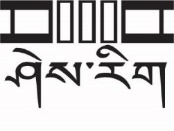 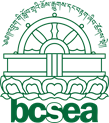 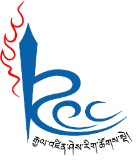 Ministry of EducationRoyal Education CouncilBhutan Council for School Examinations and AssessmentPublished by@MoE, REC & BCSEA 2020AcknowledgmentThis curriculum resource is a joint effort of the Ministry of Education (MoE), Royal Education Council (REC) and the Bhutan Council for School Examinations and Assessment (BCSEA) towards facilitating the continuity of learning of our students under the emergency of COVID 19 virus pandemic. This venture would not have materialized without the participation and contribution of various key players in the field of education. We commend the voluntary contribution of teachers from different schools in terms of their professional input in outlining and sequencing of curriculum content and learning objectives. In this hour of emergency, we are thankful to our development partners like UNICEF, HELVETES, Save the Children for their continued support both professionally and financially. The education fraternity remains hopeful that our students gain the optimum benefit from the generous gesture and help us take education to greater heights in realising the national purpose of education.  Above all, the wisdom and blessing of the Government has been the impetus, which proved vital in rolling out numerous EiE programs and activities.  Without the full support of policy makers and professionals in the country, there is little hope that the EiE outcomes are translated and materialized to fruition.ISBN: ……………………..FOREWORDThe detection of the first COVID-19 case on 5th March 2020 resulted in closure of schools and institutes in the proximal zone of Paro, Thimphu and Punakha. Subsequently, in compliance to the executive order of the Government, all schools and educational institutes in the country were closed from March 18, 2020 until the further notice.  The prolonged closure of schools is a great concern because it affects students’ education and achievement of the expected learning outcomes for all key stages. It also poses unprecedented risk to safety, wellbeing and the developmental growth of students. Other secondary effects include increased anxiety and restlessness when they are removed from the routine and structured activities. Students are deprived of the nutrition supplements, which may cause nutritional imbalance, and there is also likelihood of children indulging in socially undesirable activities, teenage pregnancy and early marriage. Consequently, it has the potential to reverse the gains made in access to education and learning at risk because of the prolonged closure of schools.Understanding the priority to facilitate the continuity of learnings, the Ministry of Education in collaboration with REC, BCSEA and relevant agencies have initiated a number of programmes and activities to roll out Education in Emergency (EiE). They include adaptation and prioritization of school curricula in making educational facilities and services accessible for all students. Diverse means of curriculum delivery are explored and deployed – broadcast media (TV & Radio), introduction of Google classrooms, use of social media to establish teacher-student-parent linkage for children’s learning and engagement, and use of print in Self Instructional Materials (SIM) for curriculum delivery.In-spite of the initiatives, owing to evolving COVID 19 pandemic in the regional and global scenario and the priority of the Government to help students progress to higher grade, guidelines on Assessment and Examinations for EiE curriculum is imperative. Assessment and examinations are crucial in ensuring the continuity of learning and preparing students to progress to higher grades through alternative forms of assessment and examinations. Through this communique, Ministry of Education wishes to inform teachers, parents and students of the educational adjustment and modification in curricula, assessment and examinations, and instructions in helping students continue their education.(Karma Tshering)								 (Kinga Dakpa) Director General 								Director General Department of School Education					     Royal Education CouncilTABLE OF CONTENTFOREWORD	3RATIONALE	7INTRODUCTION	8EDUCATION IN EMERGENCY CURRICULLUM	8ADAPTED CURRICULUM	9PRIORITIZED CURRICULUM	9DELIVERY OF THE CURRICULUM	11MONITORING & EVALUTIONS	13Central Level – MoE, REC, BCSEA:	13Local Level - Dzongkhags & Thromdhes:	14REFERENCE	14ADAPTED CURRICULUM	161.	DZONGKHA	172.	ENGLISH	243.	MATHEMATICS	294.	SCIENCE	405.	ENVIRONMENTAL SCIENCE	466.	SOCIAL SCIENCES	487.	ACCOUNTANCY	518.	COMMERCE	529.	MEDIA STUDIES	5410.	RIGZHUNG	55PRIORITIZED CURRICULUM	571.	DZongkha	582.	English	653.	Mathematics	884.	Arts Education	1075.  	Health and Physical Education	1146. 	ICT	122ASSESSMENT AND EXAMINATIONS GUIDELINES	131RATIONALE	131OBJECTIVES	132ASSESSMENT AND EXAMINATIONS MODALITIES	132SCENARIO I - Situation I	134A.	Assessment Modalities	1341.	Modes & Strategies	1342.	Assessment Techniques and Tools	1353.	Reporting & Recording	135B.	Examinations Modes and Strategies	1351. Modes and Strategies	1351.1.	Home Examinations	1351.2.	Board Examinations	1362.	Techniques and Tools	1363.	Reporting and Recording	1373.1.	Home examinations	1373.2.	Board examinations	137SCENARIO I – Situation 2	137A.	Assessment Modalities	1371.	Assessment Modes and Strategies	1372.	Assessment Techniques and Tools	1383.	Reporting & Recording	138B.	Examination Modalities & Strategies	1391.	Modes and Strategies	1391.1.	Home Examinations	1391.2.	Board Examinations	1392.	Techniques and Tools	1402.1. 	Home examinations	1402.2.	Board examinations	1403.	Reporting and Recording	1403.1.	Home examinations	1403.2.	Board examinations	140SCENARIO II	141A.	Assessment Modalities	1411.	Assessment Modes and Strategies	1412.	Assessment Techniques and Tools	1423.	Reporting & Recording	142B.	Examination Modalities & Strategies	1421.	Modes and Strategies	1421.1.	Home Examinations	1421.2.	Board Examinations	1432.	Techniques and Tools	1442.1.	Home examinations	1443.	Reporting and Recording	1443.1.	Home examinations	1443.2.	Board examinations	144C.	MONITORING AND EVALUATION	1451.	Dzongkhag /Thromde Level	1452.	Ministry of Education	1453.	Royal Education Council	1454.	Bhutan Council for School Examinations and Assessment	1465.	Parents/Guardians	146Contributors	147SCHOOL CURRICULUM FOR EDUCATION IN EMERGENCYRATIONALEThe pandemic spread of COVID19 virus is ravaging every corner of the world indiscriminately with huge losses of lives. Understanding has been developed that senior citizens and people with low immunity system are vulnerable and pose the risk of contracting the effects. The World Health Organization (WHO) advices a few simple ways of dealing with the pandemic, which include social distancing, hand washing and use of hand sanitizer. Based on the risk of contracting the novel COVID virus and the impending danger to lives of youths, by the decree of executive order of the Government, all schools remain closed until further notice. However, the current scenario of rate and pace of spread of the virus does not appear that it can be contained any time sooner. The prolonged closure of schools is continuing to impact students’ education and achieving the expected learning outcomes for all key stages. Inevitably, this affects the progression of students to the next higher grade. Though the easiest way is to compel students to repeat in the same grade in the following year, the strategy is costly for the nation in all fronts, including financial expenses and learners’ developmental progression, and may create generation gap in career opportunities. According to INEE (2004), Education in emergencies, and during chronic crises and early reconstruction efforts, can be both life-saving and life-sustaining. It can save lives by protecting against exploitation and harm and by disseminating key survival messages on issues such as landmine safety or HIV/AIDS prevention. It sustains life by offering structure, stability and hope for the future during a time of crisis, particularly for children and adolescents. Education in emergencies also helps to heal the pain of bad experiences, build skills, and support conflict resolution and peace building. The emphasis is achieving the minimum standards of learning for Education in Emergencies to attain the minimum level of educational access and provision in emergencies. In order to facilitate students to continue learning and progress to higher grade despite being locked down, initially the “Adapted Curriculum” was embarked as short-term emergency contingency intervention. However, the unabated emergency has inspired to initiate the development of another alternative curriculum in the form of “Prioritized Curriculum”. Therefore, in the Second Phase EiE, depending on the unfolding scenario of COVID 19 pandemic, both “Adapted Curriculum” and “Prioritized Curriculum” are implemented in order to facilitate students to cope and progress to higher studies. Its design, development and delivery are informed by the wider educational principles and ideologies of developmental appropriateness, national values, coherence and the generic nature of the spiral curriculum.    This guideline is to inform all stakeholders on the “Prioritized Curriculum” of the Second Phase Education Emergency to facilitate students to continue learning and progress to higher grade with adequate competencies and understanding to cope with the higher learning.INTRODUCTIONFollowing the COVID-19 pandemic, continuity of education and learnings has been severely affected as a result of nationwide closure of schools. Given that timely contingency planning is crucial to minimize disruption to our education systems, the Ministry in collaboration with REC, BCSEA and relevant agencies have initiated a number of programmes and activities to roll out Education in Emergency (EiE). This broadly includes the adaptation of school curriculum for EiE, introduction of Google classrooms, use of social media to establish teacher-student-parent linkage for children’s learning and engagement, use of print and broadcast media (TV & Radio) for curriculum delivery. This also includes adaptation and modification of school curriculum for children with disabilities, Rigshung students and ECCD children, and NFE learners.The lessons using the broadcast media has been rolled out across the nation through Bhutan Broadcasting Service (BBS) TV since March 27, 2020. These lessons broadcasted is being continuously reviewed and improved based on observation and feedback from various stakeholders.EDUCATION IN EMERGENCY CURRICULLUMCountries around the world adopt different means and forms of making education accessible for all, of which adapted curriculum is commonly used. In our context, depending on the unfolding scenario of COVID 19 pandemic, both “Adapted Curriculum” and “Prioritized Curriculum” are implemented in order to facilitate students to cope and progress to higher studies.In order to support these children in continuing their education, the Ministry in collaboration with REC has initiated the development and printing of Self Instructional Materials (SIM) from March 25, 2020. As of date, the printing and distribution of first package of SIM print materials for all key stages are completed and distributed to Dzongkhags/Thromdes from April 25, to begin the lessons from May 2, 2020. Additional support particularly for key stage I (PP-class III) will be provided through radio lessons. In the first package, 29 lessons (BBS Radio-19, Kuzoo FM-10) have been recorded, and will be aired on May 02, 2020 as well. Recording for all the SIM packages and the second phase of SIM lesson recording started from April 22, 2020.ObjectivesThe two forms of school curricula for Education in Emergency are developed to fulfil the following objectives:Emphasise the learning of the essential concepts fundamental in the development of academic and social competencies.Provide access and avail educational services remotely for students to learn and develop understanding of fundamental concepts and ideas on subjects and competencies to cope with higher learning with mainstream and social media. Engage students productively at home and minimize people-people contact to prevent the spread of virus.Create greater clarity of what teachers should teach and students should learn.Encourage teachers to embrace effective instructional practices by reducing the pressure on covering the vast teaching contents. Ensure the psychosocial wellbeing of students in emergency.ADAPTED CURRICULUMIn the emergency, it is not feasible to deliver the regular annual curricular contents. The adapted curriculum is based on literacy and numeracy at key stage I and II, and theme-based curriculum for key stage III, IV and V. The most essential learning concepts aligned with the learning outcomes or objectives are selected for all classes. For theme-based curriculum, some learning areas such as Science and Social Sciences have been combined together considering the common themes of the subject. The Adapted Curriculum delivered under various key stages are as under (Table 1): Table 1. Learning areas in Adapted Curriculum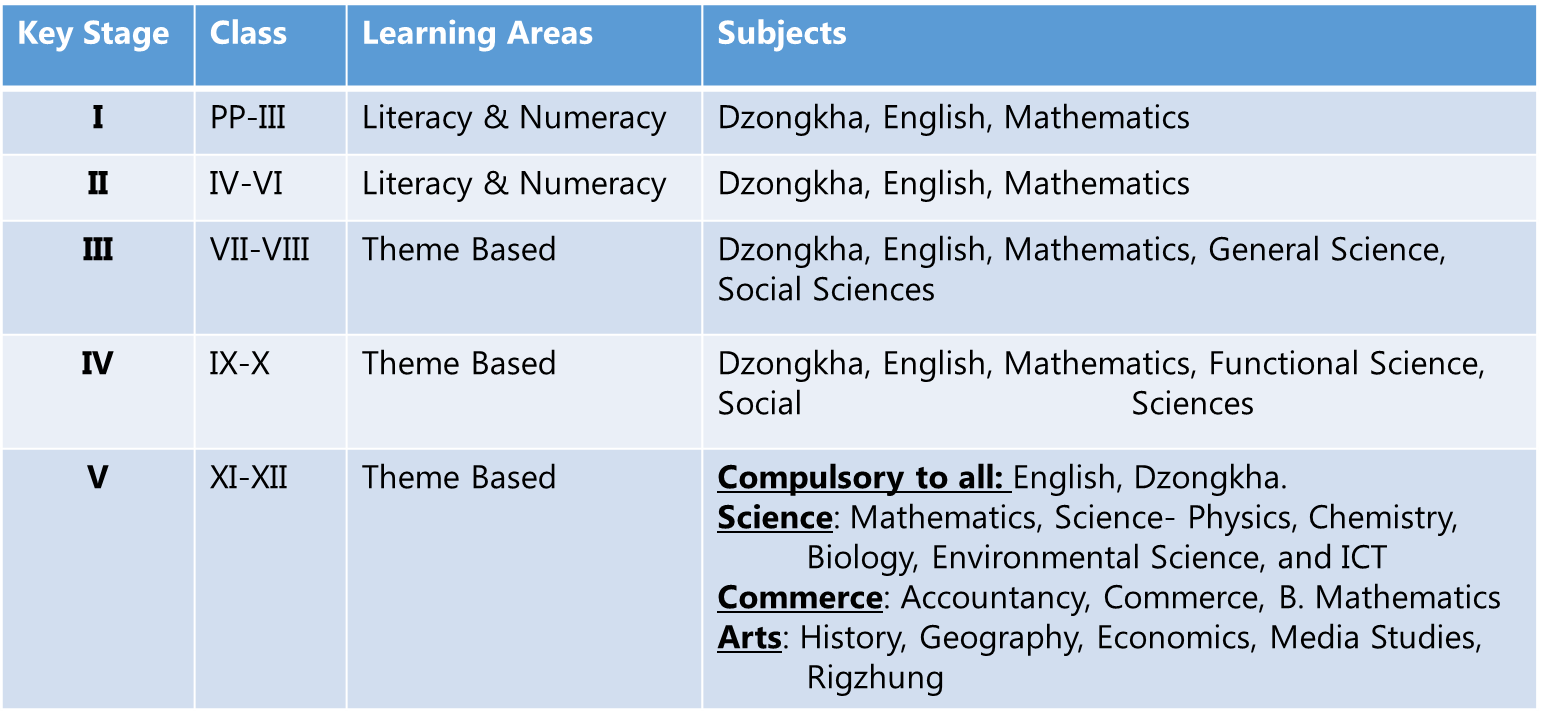 The theme-based learning areas are detailed in the Adapted Curriculum syllabus.PRIORITIZED CURRICULUMIn the events of emergency of any form, access to learning is generally facilitated through an adapted curriculum, wherein the regular curriculum is modified with emphasis on development of fundamental concepts and skills in general education, life skills and psycho-social wellbeing. The choice of the curriculum is also guided by the national priority to identify and select the most essential learning concepts and outcomes fundamental for students’ continuity of learning and development. In this process, the R.E.A.L Model of prioritization of learning standards (Many, Tom W. & Horrell, Ted., 2014) or outcomes is widely used around the world. Its intention provides insight in the process of curriculum prioritization in our current emergency setting. The REAL model consists of the following four key areas:Readiness: 	The ‘R’ stands for Readiness. This standard provides students with essential knowledge and skills necessary for success in the next class, course or grade level.Endurance: The ‘E’ represents Endurance. This standard provides students with knowledge and skills that are useful beyond a single test or unit of study.Assessed: 	The ‘A’ represents Assessed. This standard will be assessed on upcoming state and national examinations.Leverage: 	The ‘L’ corresponds to Leverage. This standard will provide students with the knowledge and skills that will be of value in multiple disciplines.Based on the REAL model, a set of curriculum prioritization criteria was established in selecting the learning contents for our schools in Education in Emergency. Criteria for Curriculum PrioritizationThe Prioritized Curriculum in our context shall be used for all classes PP to XII depending on the evolving situations; if all schools remain closed or if schools open in phases based on the risk level zones, it shall target classes X and XII, while other classes implement adapted curriculum. If all schools open by June, all classes shall use it. The prioritized curriculum for both the scenario is illustrated in Table 2, and the adjusted assessment and examinations shall be administered for promotion.By drawing lessons from the national priority and the wider world, the Prioritized Curriculum in EiE is informed by the following criteria:Emphasize on fundamental key concepts with limited scope on elaborative areas.Select common themes through which a few topics or chapters under one or two lessons.Focus on the development of competencies on the selected themes rather than emphasizing on the academic knowledge and examples.   Create scope for students to take responsibility for their learning by engaging them to explore for specifics and examples of the concepts.Engage students to explore further on the concepts through interactive learning activities.The focus of the prioritized curriculum is on the development of competencies on the selected themes rather than emphasizing on the academic knowledge and examples.  The arrangement of learning topics is informed by the principle of spiral curriculum, progression and coherence of conceptual understanding. However, due to limitation of instructional days for the 2020 academic year, the prioritized curriculum covers about 65% of the regular syllabus of the academic year. It is based on the premise that out of the annual 850 instructional hours, there is a remaining instructional hours of only 500 hours. This also includes the time needed for psychosocial wellbeing and practice of health procedures essential for students’ safety. The prioritized curriculum shall be implemented from June 2020, regardless of schools being reopened or closed. Considering the limited time available to cover the 2020 academic syllabus, the prioritized curriculum shall emphasize on the development of understanding and competencies of fundamental concepts and ideas in all the subjects in each grade. Table 2. Prioritized CurriculumDELIVERY OF THE CURRICULUMThe Strategic Plan for Curriculum and Assessment for EiE Phase 2 in Table 3 illustrates the mode of delivery of the Prioritized Curriculum.Table 3. Strategic Plan for Curriculum and Assessment for EiEThere are students who are dealt with ‘pull out’ and ‘push in’ strategies alongside the adaptation and modification in curriculum delivery. Therefore, lessons for Wangsel and Muenseling institutes shall also follow the prioritized curriculum, but delivered by using tools and techniques appropriate for their students. The Takste Rigzhung School shall also use tools and techniques appropriate for their students, which may include Google classroom, YouTube, WeChat and other means.MONITORING & EVALUTIONSThe implementation of curriculum in the Education in Emergency is unprecedented and poses diverse challenges and opportunities as well. Some of the perceived challenges may include the following:Equity and equality to access educational programs for students is immensely affected by geographical location, affordability and connectivity. Educational background of parents and guidance is making students responsible for their learning. Professional capacity and integrity of teachers in keeping track of students’ learning through remote learning mode may affect students’ performance.The quality and accuracy of lessons influence the quality of students’ engagement and the learning. Therefore, the following mechanism may be implemented in earnest.Provide gadget or alternative means to students who cannot afford and those who are in remote places.Make provision in making data affordable for students.Stakeholders like REC, MoE and BCSEA continuously monitor the quality, relevancy and efficacy of resources and activities in EiE, and update accordingly.Constitute two levels of EiE curriculum delivery and implementation and monitoring: Central Level – MoE, REC, BCSEA: Design, develop and disseminate the plans and activities on EiE and EiE curriculum in collaboration with relevant stakeholders.Facilitate the accessibility of EiE through the provision of necessary gadget and accessories for students and teachers.Educate teachers and parents on EiE curriculum and its delivery.Encourage parents to participate in their children’s learning – guidance and monitoring.Local Level - Dzongkhags & Thromdhes: Constitute a small professional forum to oversee and design support mechanism to ensure that all students have access to EiE resources and services. Monitor the professional capacity and integrity of teachers in implementation of EiE curriculum and emergency contingency plans and programs. Identify teacher’s needs and provide PD on the specific areas.Periodically share the report on the status of EiE curriculum implementation, success and challenges. Accordingly, relevant stakeholders provide interventions. Take ownership of EiE in their respective Dzongkhags and Thromdhes.The information contained in this guidebook is not prescriptive. The Prioritized Curriculum syllabus has been developed collaboratively by stakeholders, Ministry of Education, Royal Education Council, Bhutan Council for School Examinations and Assessment and have evolved out of emergency. The guidebook provides guidance on how Ministry of Education, Royal Education Council, Bhutan Council for School Examinations and Assessment may respond and establish education programmes in emergency settings. REFERENCETom W. Many, Ed.D. and Ted Horrell (2014). Prioritizing the Standards Using R.E.A.L. Criteria.  Serving Texas PreK-8 School Leaders (71), 1. 1-2, Texas Elementary Principals & Supervisors Association.UNESCO (2017). UNESCO Strategic Framework for Education in Emergencies in the Arab Region (2018-2021), Lebanon.https://elemrpscurriculumandinstruction.weebly.com/tools-tips--tricks/what-and-why-behind-prioritized-learningTom W. Many Ed.D. and Ted Horrell Ed.D (2004). Best Practices/ www.tespa.orgMoE, REC & BCSEA (2019). Education in Emergency Curriculum Implementation Guidelines, Royal Government of Bhutan, Thimphu.REC (2017). National School Assessment Framework (Draft), Royal Government of Bhutan, Paro.INEE (2004). Minimum Standards for Education in Emergencies, Chronic Crises and Early Reconstruction, Paris, FranceINEE (2010). Guidance Notes on Teaching and Learning. New York, USA (INEE - Inter-Agency Network for Education in Emergency).Education in EmergencyADAPTED CURRICULUMKEY STAGE 1: Classes PP – IIIDZONGKHAENGLISHMATHEMATICSSCIENCE(General Science, Physics, Chemistry, Biology and Environmental Science)Note: Refer the science curriculum framework while preparing the lesson.ENVIRONMENTAL SCIENCESOCIAL SCIENCES(History, Geography and Economics)ACCOUNTANCYCOMMERCEMEDIA STUDIESNote: All the lessons will be planned based on the curriculum framework.RIGZHUNG Education in EmergencyPRIORITIZED CURRICULUMKEY STAGE 1: Classes PP - IIIDZongkhaཆོས་ཚན།	 རྫོང་ཁ། 														སློབ་རིམ།	 བློ་གསར།ཆོས་ཚན། རྫོང་ཁ།														སློབ་རིམ། དང་པ།ཆོས་ཚན། རྫོང་ཁ། 														སློབ་རིམ། གཉིས་པ། ཆོས་ཚན། རྫོང་ཁ། 														སློབ་རིམ།	 གསུམ་པ།EnglishSubject: English												 Class: PPSubject: English				 									Class: ISubject: English 														Class: II Subject: English														Class: IIIMathematicsSubject: Mathematics                                                                                                                                 			Class: PPSubject: Mathematics 													    Class: ISubject: Mathematics 													    Class: IISubject: Mathematics 													    Class: IIIArts EducationSubject:  Arts Education          												Class: PPSubject:  Arts Education          												Class:  ISubject:  Arts Education          												Class IISubject:  Arts Education          											Class III5.  	Health and Physical EducationSubject: Health and Physical Education 											Class: PPSubject: Health and Physical Education		                                                                                                                  Class: ISubject: Health and Physical Education		                                                                                                                        Class: IISubject: Health and Physical Education		                                                                                                                Class: III                                                                                    6. 	ICTSubject: ICT 													Class: PPSubject: ICT 													Class: ISubject: ICT 													Class: IISubject: ICT 														Class: III Subject: ICT													Class: IIIASSESSMENT AND EXAMINATIONS GUIDELINES RATIONALEThe prevailing COVID-19 pandemic, like any other unforeseen calamity, has caught the world unprepared. The current global infection rate of the disease and fatalities related to it is alarming, rendering the global situation volatile. This situation has directly affected the health of the global economy as it influences a myriad of international relations, amongst which, health and education are affected the most.Every country is doing its best not only to tackle the problems brought about by the pandemic, but also to learn the lessons and prepare for similar scenarios in future. Nations can often compromise their priorities during an emergency such as this, however, Bhutan, as history stands proof, has always accorded the highest priority for the education sector.His Majesty the King, at the 3rd Convocation of the Royal University of Bhutan:“if changing realities bring new ambitions and goals, it must also bring new plans and preparation. Most importantly, we have to ask ourselves, how do we build and nurture the people who will implement the plans and fulfil our goals? The answer lies in Education”.To state the obvious, the primary function of education is to prepare the youths for the succeeding generation. As such, the Ministry of Education, Royal Education Council and Bhutan Council for School Examinations and Assessment are committed in putting every means at their disposal in ensuring that every cohort of learners have access and quality of education required in acquiring the expected learning outcomes of the respective grades. Therefore, every possible avenue is explored to ensure that every student has access to learning to continue learning, and for measures to strengthen the system for the post COVID 19 pandemic, despite the dire situations as this.With the schools closed down for a prolonged period due to the prevailing situation, the implementation of the regular curricula has not been feasible. Hence, schools have been directed to implement the adapted or prioritized curricula, and provisions for safety and psychosocial wellbeing of students are in operation. The volatile evolving situation around the world calls for reorganization, adjustment and sacrifices of social services, facilities and national priorities.  For the education sector, the prerogative is envisioning situation based learning areas, either adapted or prioritized curriculum, with a different set of objectives, modes, and techniques of assessment and examinations aligned with the standard learning outcomes for the academic year 2020.OBJECTIVESThe guidelines on Assessment & Examinations for Education in Emergency Curriculum has been developed through consultative approach amongst the professionals from the Ministry of Education, Royal Education Council and the Bhutan Council for School Examinations and Assessment with the following objectives. Guide the schools and other relevant agencies on the conduct of assessment and examinations, both home and the board examinations.Inform the stakeholders such as parents, students, education sector and tertiary education institutes about the changes in assessment and examinations, and provide monitoring and support services accordingly.Provide directives on smooth promotion and certification for progression of students to higher learning grades despite the emergency.Provide proper guidance and support for maintaining consistency of assessment modalities.Facilitate continuous learning of students, including students with disabilities, so that they progress to higher grade with adequate competencies.ASSESSMENT AND EXAMINATIONS MODALITIESOverview of Strategic Plan for School Curriculum and Assessment for EiE Phase 2The EiE Phase 2 envisages that the continued learning is adherence to the following.School ZonationHigh risk: 	Class and examinations with preventive measures for classes X & XII based on prioritised curriculum, and online classes for other classes based on the adapted curriculum.Medium risk: 	Class and examinations with preventive measures for classes X & XII based on prioritised curriculum, and alternative class for classes PP- IX & XI based on adapted curriculum (some schools will be closed and some will be opened).Low risk: 	Schools will be opened and follow adapted curriculum for classes PP- IX & XI and prioritised curriculum for classes X and XII.To ensure equity in availing educational opportunities and services during emergencies and crisis situations, such as COVID-19 pandemic, assessment and examinations are informed and based on the Adapted Curriculum and Prioritized Curriculum.SCENARIO I - Situation IIf all schools reopen from June 2020 onward, prioritized curriculum shall be offered for all classes. Both home and board examinations shall be conducted on the contents of the prioritized curriculum.Assessment ModalitiesModes & StrategiesThe following shall inform the conduct of assessment:1.1.	Key Stage I – Classes PP - III1.1.1.	Schools shall follow the modality of assessment as per the CFA guidelines for classes PP – III. 1.1.2.	The classes PP – III teachers shall consolidate the progress of students and report to parents/guardian as follows:For quarter I and II in August.For quarter III in mid-October. For quarter IV and overall consolidated progress report at the end of the academic session in mid-December.1.2.	Key Stage II to V: Classes IV-XII1.2.1.	Schools to conduct assessment on the prioritised curriculum1.2.2.	Owing to the lapse in term I, term II assessment shall be considered for promotion1.2.3.	For classes XI and XII, the cumulative marks of project work for Sciences, History, Environmental Science, Accountancy and Geography shall be considered as a part of CA.1.2.4.	For class X, CA marks for all subjects shall be converted into appropriate percentage by schools and submitted to BCSEA.1.2.5.	For class XII (BHSEC and LCSC), total internal marks in relevant subjects shall be converted into appropriate percentage by schools and submitted to BCSEA.Assessment Techniques and ToolsThe objectivity and reliability of the conduct of the assessment shall be guided by the following.2.1.	Class tests on the prioritized curriculum by using paper and pencil for content knowledge.2.2.	Practical work and project work assessed by using rubrics, checklist and rating scale for psychomotor and affective domains. 2.3.	Continuous assessment for ongoing learning by using tools like rubrics, checklist, rating scale and other subject specific tools. Reporting & Recording3.1.	Schools shall record and report of students’ performance based on the CFA guidelines for classes PP – III.3.2.	Teachers shall record and report on students based on the continuous assessment guidelines as outlined in respective subjects for classes IV to XII.3.3.	The aggregate scores attained by students at the end of the year in numerous assessment tasks shall contribute to promotion of students.Examinations Modes and Strategies1. Modes and StrategiesIn this situation, both home and board examinations shall be conducted on the contents of the prioritized curriculum.1.1.	Home ExaminationsThe Home Examinations shall be informed by the following:1.1.1	There shall be no formal examination for the Key Stage I vide letter number DSE/SPCD/ADM (1.1) /2020/209 dated 3rd March 2020. Students in the key stage I (classes PP-III) shall be promoted to the next higher level upon the fulfilment of pre-existing conditions set out in the CFA guidelines.1.1.2.	For key stages II to V, examinations shall be based on the prioritized curriculum. 1.1.3.	The duration and weighting for home examinations should remain the same to ensure the validity and credibility of the results issued by schools.1.1.4.	The contents of the prioritized curriculum comprise about 65% of the regular curriculum content / learning outcomes to enable progression to the next higher level. This is based on the premise that the number of instructional days i.e., about 120 days, available for the delivery of subject contents, schools would still have about five months of contact teaching in addition to the online, TV classes, SIM and radio. It is also considering the time needed for counselling and health practices for safety of students. 1.1.5.	Practical examinations for science, accountancy and computer studies shall be conducted based on the prioritized curriculum (65% content of the regular curriculum) learning outcomes.1.1.6.	There shall neither be midterm nor trial examinations conducted in order to make up for the lost instructional time.1.2.	Board ExaminationsThe Board Examinations shall be conducted for classes X and XII. This shall be based on the following.1.2.1.	The board examinations shall be convened as per the schedule provided by the BCSEA.1.2.2.	The board examinations or high-stake examinations shall be based on the prioritized curriculum.1.2.3.	The prioritized curriculum covers about 65% of the regular curriculum contents and learning outcomes deemed necessary to enable progression of students to the next higher level. This is based on the premise that the number of instructional days i.e., about 120 days, available for the delivery of subject contents, schools would still have about five months of contact teaching in addition to the online, TV classes, SIM and radio.1.2.4.	The duration and weighting for board examinations shall remain the same to ensure the validity and credibility of certification under the authority of BCSEA.1.2.5.	Practical examinations for BHSEC science, accountancy and computer studies shall be conducted based on the prioritized curriculum.1.2.6.	The overall result of the student and the certification shall be based on the aggregate of Internal / Continuous Assessment Marks submitted by schools and the Examination Marks.2.	Techniques and ToolsThe objectivity and reliability of the conduct of the Home Examinations and Board Examinations shall be guided by the following:2.1.	Examinations and class test by using paper and pencil for content knowledge.2.2.	Practical work and project work assessed by using rubrics, checklist and rating scale for psychomotor and affective domains. 2.3.	Continuous assessment for ongoing learning by using tools like rubrics, checklist, rating scale and other subject specific tools. 3.	Reporting and Recording3.1.	Home examinations3.1.1.	Grading for subjects for classes PP to IX and XI by schools.3.1.2.	Grading for SUPW for classes VII to IX and XI by schools.3.1.3.	Progress report for students for classes PP to IX and XI by schools.3.2.	Board examinations3.2.1. 	Continuous Assessment / Internal Marks for subjects for classes X and XII by schools.3.2.2.	Grading for SUPW for classes X and XII by schools.3.2.3.	Certification under the authority of BCSEA.SCENARIO I – Situation 2If schools reopen in a phased manner based on the risk-level zonation (low, medium and high), adapted curriculum shall be offered to classes PP-IX and XI, and prioritized curriculum shall be offered to classes X and XII. Assessment and examinations shall be informed by the following guidelines.Assessment ModalitiesIf schools open phase wise, assessment shall be conducted based on the contents of the prioritized curriculum for classes X and XII, and adapted curriculum for other classes.Assessment Modes and StrategiesKey Stage I - V: Classes PP – IX & XIAssessed through conventional test / short assignment / objective type question pattern.For unreached and non-responsive students, Dzongkhags and Thromdes to explore alternative ways of assessment, for instance delegating mobile teachers to ensure all students are assessed and supported. Based on the prioritized curriculum for classes X & XII, schools shall plan and assign tasks to students so that they are meaningfully engaged and authentic assessment is carried out for learning progression and promotion irrespective of the zones.The delivery of instructions can be as follows: Open: Regular class with safety and precautionary measures.Closed: (A) PP-3: BBS, Social media (Wechat/WhatsApp/ Telegram), Radio, SIM.(B) Cl 4 -9 & 11: BBS, SIM, Google classroom.Schools shall use BBS lessons and google classroom (IV - IX & XI) for assigning tasks to students and keeping evidences of student learning based on adapted curriculum. Relevant trainings to support use of google classroom effectively shall be continuously provided. Based on the adapted curriculum for class PP-IX and XI, schools shall plan and assign tasks to students so that they are meaningfully engaged and appropriate assessment is carried out for learning progression and promotion for classes PP-IX & XI.For those unreached through BBS and google classroom, support shall be provided through SIM (print materials), radio broadcast, and curated content. Teachers shall assess and provide feedback on the performance of students and maintain the records based on assignment submitted by students. Promotion of a student shall be based on the record of marks obtained through records maintained by respective subject teachers on the various tasks performed by students. The following modified weighting shall be used to assess and report on students’ performance: Conventional Test / objective type question pattern - 40%; short assignment 60% in lieu of home examinations.Assessment Techniques and ToolsThe objectivity and reliability of the conduct of the assessment shall be guided by the following.Continuous assessment for ongoing learning / internal marks for Board Examinations from online platform by using tools like rubrics, checklist, rating scale and other subject specific tools. Teachers use appropriate tools as described in the respective subjectsReporting & RecordingSchools shall ensure that performance of children are recorded and reported based on the “Assessment and Examinations” protocols as dictated by the evolving situation.Teachers to maintain e-Learning log book for delivery of lessons through online mode.Teachers of class IV-XII shall keep records on BBS lessons and Google Classroom and CFA grades generated from this platform.Principals and DEOs to keep the proper records of delivery of lessons.Examination Modalities & StrategiesModes and StrategiesHome ExaminationsThe adapted curriculum which is theme based is implemented in this situation. Owing to social distancing priority, the formal examinations are not feasible on the adapted curriculum for classes PP-IX and XIClass PP – 9 & 11: Conventional test / objective type question pattern and short assignment are used for promotion of students. It is imperative for teachers to continue maintaining records of activities and assessments submitted by individual student. Board ExaminationsThe board examinations shall be convened as per the schedule provided by the BCSEA. The examinations shall be preponed (mid-November) and the BCSE, BHSEC and LCSC XII examinations shall be held on alternate daysThe board examinations for classes X and XII shall be conducted on the prioritized curriculum by complying with the safety protocols set by the Ministry of Health.Practical examinations for relevant subjects shall not be conducted for class XII, as students do not have opportunity to get hands-on experience. Therefore, the theory papers for BHSEC science, accountancy and computer studies shall be assessed out of 100% weighting.The project works intended for board examinations for relevant subjects shall not be conducted.The SUPW grades for classes X and XII shall be based on classes IX and XI grades and on the current grades performance.The assessment for AgFS (class X) which is 100% from schools shall be based on the marks obtained in class IX.In absence of internal marks for class XII in AgFS, Driglam (LCSC) and Luzhey & Nyencha (LCSC) from schools, theory papers shall be assessed out of 100%.For class X, teachers concerned shall keep a record of individual student’s performance on their assignments/projects, which shall be used to generate marks for continuous assessment. These marks shall be submitted to BCSEA.For Media Studies (class XII), teachers concerned shall keep a record of individual student’s performance on their assignments/projects which should be used to generate marks for internal assessment. These marks shall be submitted to BCSEA.Board examinations shall be conducted in the centres identified by BCSEA in collaboration with Dzongkhag and Thromde Administration by complying with the safety protocols in a quarantine mode.Marking workshop shall be conducted by BCSEA complying with the safety protocols set by the Ministry of Health.2.	Techniques and ToolsThe objectivity and reliability of the conduct of the Home Examinations and Board Examinations shall be guided by the following.2.1. 	Home examinations2.1.1.	Continuous assessment / internal marks for Home Examinations shall be based from online platform by using tools like rubrics, checklist, rating scale and other subject specific tools. 2.1.2.	Short assignments for all subjects in all classes in lieu of formal examinations shall be assigned and assessed. This shall be the basis for promotion.2.1.3.	Teachers use appropriate tools as described in the respective subjects for continuous assessment for ongoing learning.2.2.	Board examinations2.2.1.	Board examinations shall be conducted through paper and pencil test in a quarantined manner following the safety protocols set by the Ministry of Health.2.2.2.	Continuous assessment / internal marks for Board Examinations shall be based on records maintained using tools like rubrics, checklist, rating scale and other subject specific tools. 2.2.3.	Teachers use appropriate tools as described in the respective subjects for continuous assessment for ongoing learning.3.	Reporting and Recording3.1.	Home examinations3.1.1. Grading of subjects for classes PP to IX and XI by schools based on the CA and short assignments in lieu of summative examinations. 3.1.2.	Progress report for students for classes PP to IX and XI shall be issued by schools.3.2.	Board examinations3.2.1.	Schools shall generate and submit internal / CA marks to BCSEA.3.2.2.	Grading for SUPW for classes X and XII based on classes IX and XI by schools.3.2.3.	Certification under the authority of BCSEA.SCENARIO IIIf there is a national lockdown, all schools shall remain closed. Adapted curriculum shall be offered to classes PP-IX and XI, and prioritized curriculum shall be offered to classes X and XII. Assessment and examinations shall be informed by the following guidelines.Assessment ModalitiesIf schools remain closed, assessment shall be conducted based on the contents of the prioritized curriculum for classes X and XII, and adapted curriculum for other classes.1.	Assessment Modes and Strategies1.1.	Key Stage I: Classes PP – III1.1.1.	The overall consolidated progress shall be reported at the end of the year using the result sheet format provided in the CFA guidebook.1.1.2.	For unreached and non-responsive students, Dzongkhags and Thromdes to explore alternative ways of assessment, for instance delegating mobile teachers to ensure all students are assessed and supported. 1.2.	Key Stage II – V: Classes IV –XII1.2.1.	Schools shall use google classroom (IV -IX &XI) interactively for instruction, assigning tasks to students and keeping evidences of student learning based on adapted and prioritized curriculum. Relevant trainings to support use of google classroom effectively shall be continuously provided. 1.2.2.	Based on the prioritized curriculum for classes X & XII, schools shall plan and assign tasks to students so that they are meaningfully engaged and authentic assessment shall be carried out for learning progression and promotion.1.2.3.	Based on the adapted curriculum for class PP-IX and XI, schools shall plan and assign tasks to students so that they are meaningfully engaged and appropriate assessment is carried out for learning progression and promotion for classes PP-IX & XI.1.2.4.	For those unreached through google classroom, support shall be provided through SIM (print materials); radio broadcast and curated content 1.2.5.	Teachers shall assess and provide feedback on the performance of students and maintain the records based on assignment submitted by students. 1.2.6.	Promotion of a student shall be based on the record of marks obtained through records maintained by respective subject teachers on the various tasks performed by students. 1.2.7.	The following modified weighting shall be used to assess and report on students’ performance: CA 40%, PW 60% in lieu of home examinations.2.	Assessment Techniques and ToolsThe objectivity and reliability of the conduct of the assessment shall be guided by the following.2.1.	Continuous assessment for ongoing learning / internal marks for Board Examinations from online platform by using tools like rubrics, checklist, rating scale and other subject specific tools. 2.2.	Teachers use appropriate tools as described in the respective subjects.3.	Reporting & RecordingSchools shall ensure that performance of children are recorded and reported based on the “Assessment and Examination” protocols dictated by the evolving situation.3.1.	Teachers to maintain e-Learning log book for delivery of lessons through online mode.3.2.	Teachers of class IV-XII shall keep records on BBS lessons and Google Classroom and CFA grades generated from this platform.3.3.	Principals and DEOs to keep the proper records of delivery of lessons.Examination Modalities & Strategies1.	Modes and Strategies1.1.	Home Examinations1.1.1.	The adapted curriculum which is theme based is implemented in this situation.  1.1.2.	For key stage I, the performance of students shall be based on instructions and assessment tasks provided through BBS lessons or other social media platforms (WeChat, WhatsApp, telegram etc.). It is imperative for teachers to continue maintaining records of activities and assessments submitted by individual student. 1.1.3.	Practical examinations for relevant subjects shall not be conducted for all levels as students do not have opportunity to get hands-on experience.1.1.4.	In lieu of home examinations, students carry out subject specific short assignment on innovative and creative ideas with write-up/essay/journal, assessed and validated based on the project work guidelines provided in respective subjects.1.1.5.	Conduct TVET theory class online and practical onsite by following quarantine protocols. 1.1.6.	In lieu of home examinations for classes IV to IX and XI, promotions shall be based on the CA and short assignment 1.2.	Board Examinations1.2.1.	The board examinations shall be convened as per the schedule provided by the BCSEA. The examinations shall be preponed (mid-November) and the BCSE, BHSEC and LCSC XII examinations will be held on alternate days1.2.2.	The board examinations for classes X and XII shall be conducted on the prioritized curriculum by complying with the safety protocols set by the Ministry of Health.1.2.3.	Practical examinations for relevant subjects shall not be conducted for class XII, as students do not have opportunity to get hands-on experience. Therefore, the theory papers for BHSEC science, accountancy and computer studies shall be assessed out of 100% weighting. 1.2.4.	The project works intended for board examinations for relevant subjects shall not be conducted.1.2.5.	The SUPW grades for classes X and XII shall be based on classes IX and XI grades.1.2.6.	The assessment for AgFS (class X) which is 100% from schools shall be based on the marks obtained in class IX.1.2.7.	In absence of internal marks for class XII in AgFS, Driglam (LCSC) and Luzhey & Nyencha (LCSC) from schools, theory papers shall be assessed out of 100%.1.2.8.	For class X, teachers concerned shall keep a record of individual student’s performance on their assignments/projects, which shall be used to generate marks for continuous assessment. These marks shall be submitted to BCSEA.1.2.9.	For Media Studies (class XII), teachers concerned shall keep a record of individual student’s performance on their assignments/projects which should be used to generate marks for internal assessment. These marks shall be submitted to BCSEA.1.2.10.	Quarantine Board examinations shall be conducted in the centres identified by BCSEA in collaboration with Dzongkhag and Thromde Administration by complying with the safety protocols.1.2.11. Marking workshop shall be conducted by BCSEA complying with the safety protocols set by the Ministry of Health.2.	Techniques and ToolsThe objectivity and reliability of the conduct of the Home Examinations and Board Examinations shall be guided by the following.2.1.	Home examinations2.1.1.	Short assignments for all subjects in all classes in lieu of formal examinations shall be assigned and assessed. This shall be the basis for promotion. 2.1.2.	Continuous assessment / internal marks for Home Examinations shall be based from online platform by using tools like rubrics, checklist, rating scale and other subject specific tools. 2.1.3.	Teachers use appropriate tools as described in the respective subjects for continuous assessment for ongoing learning.2.2.	Board examinations2.2.1.	Board examinations shall be conducted through paper and pencil test in a quarantined manner following the safety protocols set by the Ministry of Health.2.2.2.	Continuous assessment / internal marks for Board Examinations shall be based on records maintained using tools like rubrics, checklist, rating scale and other subject specific tools. 2.2.3.	Teachers use appropriate tools as described in the respective subjects for continuous assessment for ongoing learning.3.	Reporting and Recording3.1.	Home examinations3.1.1.	Grading of subjects for classes PP to IX and XI by schools based on the CA and alternative summative examinations by short assignment 3.1.2.	Progress report for students for classes PP to IX and XI shall be issued by schools.3.2.	Board examinations3.2.1.	Schools shall generate and submit internal / CA marks to BCSEA3.2.2.	Grading for SUPW for classes X and XII based on classes IX and XI by schools.3.2.3.	Certification under the authority of BCSEA.MONITORING AND EVALUATIONDzongkhag /Thromde LevelThe respective CDEOs/CTEOs and school principals shall make necessary adjustment to ensure that online lessons and assessment and engagement of students and all students have access to educational services and opportunities.Localise the implementation of EiE curriculum and program and activities by instituting Dzongkhag Level Professional Forum (DLPF) coordinated by Teacher Resource Centres (TRC) to provide educational services.The DLPF shall monitor and make arrangement to provide necessary intervention on online lessons and assessment. For classes X and XII, respective Dzongkhags and Thromdes to identify boarding schools to accommodate students as boarders including day scholars and deliver prioritized curriculum in a quarantined manner. Board examinations shall be implemented for affected centres in the boarding schools identified by BCSEA in consultation with Dzongkhags / Thromdes in a quarantined mode.Ministry of EducationBased on the evolving situation, the MoE shall formulate policy guidelines, advisory notes and directives for information and effective implementation of EiE curriculum, programs and activities.Facilitate the development and dissemination of necessary inclusive EiE materials and resources for schools.Explore and provide necessary interventions in making the educational services and opportunities accessible for all students with especial consideration for special needs students.Convert video lessons to audio format for schools with SEN and other classes in relevant subjects.Royal Education CouncilDesign and develop EiE curriculum materials appropriate for all including learners with special needs.Design and disseminate appropriate assessment protocols for EiE curriculum and its implementation.Provide necessary interventions on curriculum implementation in schools. Questions on video lessons and SIM shall be strengthened and enhanced to ensure comprehensive coverage of three domains of learning objectives.For uniformity, it has been decided that:If schools reopen before August, 2020, 65% of content will be prioritized for all classes. Note: The annual instructional hours is 900, and the total remaining hours is about 550, which is nearly equivalent to 61.11%. Given that some forms of learning occurred in EiE Phase 1, it is rounded to 65%. Curriculum Developers for each subject shall identify the content areas are prioritized in consultation with BCSEA and subject teachers.Bhutan Council for School Examinations and AssessmentAdapt or formulate Examination Rules and Regulations and protocols for EiE curriculum based on the evolving situation. Make necessary adjustment and consideration to facilitate all students to participate in assessment and examinations.Inform the schools regarding assessment modality and conduct of examination and evaluation. Timetable for conduct of board examinations (classes X and XII) based on the evolving situation 1 and 2 shall be shared to all stakeholders. Validate and certify the results of Examinations of EiE curriculum.5.	Parents/Guardians Guide children in engagement on EiE online programs and activities.Facilitate children in completing the assessment tasks and activities.Provide feedback on their children learning and the EiE curriculum materials and programs to the schools.ContributorsKey stageClassSubjectsIPP - 3Dzongkha, English, Mathematics, HPE & Values, ICT, Arts EducationII4 - 6Dzongkha, English, Mathematics, Science, Social Studies, HPE & Values, ICT, Arts EducationIII7 - 8Dzongkha, English, Mathematics, General Science, Geography, History, ICTIV9-10Dzongkha, English, Mathematics, Biology, Physics, Chemistry, Environmental Science, Agriculture for Food Security, TVET, Geography, History and Civics, ICT, Economics.V11English, Dzongkha compulsory for allVScience: Mathematics, Physics, Chemistry, Biology, Environmental Science, and ICTVCommerce: Accountancy, Commerce, B. Mathematics, TVET, AgFSVArts: History, Geography, Economics, Media Studies, RigzhungScenario & SituationScenario & SituationScenario & SituationCurriculumModeAssessmentScenario ISituation 1If all schools open at the same timeClass PP – 9 & 11Prioritized CurriculumRegular class with safety and precautionary measuresRegular on prioritized curriculum (CFA, Tests, year-end examinations)Scenario ISituation 1If all schools open at the same timeClass 10 & 12Prioritized CurriculumRegular class with safety and precautionary measuresRegular on prioritized curriculum (CFA, Tests, year-end examinations)Scenario ISituation 2If schools open in a phased mannerClass PP – 9 & 11Adapted CurriculumOpen: Regular class with safety and precautionary measuresClosed: (A) Cl PP-3: BBS, Social media (WeChat / WhatsApp/ Telegram), Radio, SIM(B) Cl 4 -9 & 11: BBS, SIM, Google classroomClass PP – 9 & 11: Conventional test / short assignment / Objective type question pattern Scenario ISituation 2If schools open in a phased mannerClass 10 & 12Prioritized Curriculum Regular class with safety and precautionary measuresBoard Examinations with Safety and preventive measures (25 days) on prioritized curriculum Scenario IIAll schools closedAll schools closedClass PP – 9 & 11Adapted CurriculumA) PP-3: BBS, Social media (WeChat / WhatsApp / Telegram), Radio, SIM(B) Cl 4 -9 & 11: BBS, SIM, Google classroomClass PP – 9 & 11: Conventional test / short assignment / Objective type question patternScenario IIAll schools closedAll schools closedClass 10 & 12Prioritized CurriculumRegular class in quarantine mode.Board Examinations with Safety and preventive measures (25 days) on prioritized curriculumNOTE:For effective curriculum delivery as well as to provide support for psycho-social wellbeing:Follow Ministry of Health's protocol and preventive measures.Follow WASH advisory.No mid-term examinations.No trail examinations.No co-curricular and extra-curricular activities.Mid-term break to be used as instructional days.Use Saturdays to adjust instructional days.Strengthen psychosocial support including help-centres.For effective curriculum delivery as well as to provide support for psycho-social wellbeing:Follow Ministry of Health's protocol and preventive measures.Follow WASH advisory.No mid-term examinations.No trail examinations.No co-curricular and extra-curricular activities.Mid-term break to be used as instructional days.Use Saturdays to adjust instructional days.Strengthen psychosocial support including help-centres.For effective curriculum delivery as well as to provide support for psycho-social wellbeing:Follow Ministry of Health's protocol and preventive measures.Follow WASH advisory.No mid-term examinations.No trail examinations.No co-curricular and extra-curricular activities.Mid-term break to be used as instructional days.Use Saturdays to adjust instructional days.Strengthen psychosocial support including help-centres.For effective curriculum delivery as well as to provide support for psycho-social wellbeing:Follow Ministry of Health's protocol and preventive measures.Follow WASH advisory.No mid-term examinations.No trail examinations.No co-curricular and extra-curricular activities.Mid-term break to be used as instructional days.Use Saturdays to adjust instructional days.Strengthen psychosocial support including help-centres.For effective curriculum delivery as well as to provide support for psycho-social wellbeing:Follow Ministry of Health's protocol and preventive measures.Follow WASH advisory.No mid-term examinations.No trail examinations.No co-curricular and extra-curricular activities.Mid-term break to be used as instructional days.Use Saturdays to adjust instructional days.Strengthen psychosocial support including help-centres.For effective curriculum delivery as well as to provide support for psycho-social wellbeing:Follow Ministry of Health's protocol and preventive measures.Follow WASH advisory.No mid-term examinations.No trail examinations.No co-curricular and extra-curricular activities.Mid-term break to be used as instructional days.Use Saturdays to adjust instructional days.Strengthen psychosocial support including help-centres.གནས་རིམ།Key stageལྷབ་སྟོན་འབད་དགོ་པའི་དོན་ཚན་གཙོ་ཅན། Learning areaསློབ་སྟོན་ཐབས་ལམ།Strategyལས་རིམ་གྱི་འོས་འབབ།scope གནས་རིམ་དང་པ།བློ་གསར་གསུམ་པ་ཚུན།ཡི་གུའི་སྔོན་སྦྱང་།  གསལ་བྱེད་སུམ་ཅུ། དབྱངས་བཞི། མགོ་ཅན་འདོགས་ཅན། གྱངས་ཁ་༡༠༠ ཚུན་ ཨང་ཡིག་དང་ ཨང་ཡིག་ཡིག་གཟུགས་ནང་བྲི་ནི། ཉེ་འབྲེལ་མིང་ཚིག་འབྲི་ལྷག། སྦྱོར་ཀློག་ཚིག་སྡུད། རང་དང་ཆ་རོགས་ བཟའ་ཚང་དང་སློབ་གྲྭ་ གཡུས་དང་མཐའ་འཁོར་ཚུ་གི་སྐོར་ལས་ བཤད་པ་ཐུང་ཀུ་རེ་རྐྱབ་ནི། དཔེ་དེབ་ལྷག་ཐངས།རྒྱང་བསྒྲགས་ཐོག་ལས་ སློབ་སྟོན་འབད་ནི།ཕམ་ཤེས་ཡོན་ཡོད་མི་ཚུ་ལུ་ ཁྱིམ་ནང་ལྷབ་ནིའི་ མཁོ་ཆས་བཟོ་ཡོད་མི་ཚུ་བཀྲམ་ནི་དང། སྟོན་ཚན་དང་འཁྲིལ་བའི་ སློབ་སྦྱོང་ལས་དོན་ཚུ་བཀྲམ་སྟེ་ རང་སོའི་ཨ་ལོ་ཚུ་ལུ་ རྒྱབ་སྐྱོར་འབད་བཅུག་ནི། སློབ་དཔོན་ཚུ་གིས་ ཡོངས་འབྲེལ་ཐོག་ལས་ ཁྱིམ་ལཱ་རེ་བྱིན་ཏེ་ རིག་ཐོག་དང་ངག་ཐོག་དབྱེ་ཞིབ་འབད་ནི། སྤྲོ་གླུའི་ མཐོང་ཐོས་མཁོ་ཆས་ཚུ་ཕབ་ལེན་འབད་དེ་ ཉན་ཐོག་ལས་ ཉེ་འབྲེལ་མིང་ཚིག་ལྷབ་བཅུག་ནི། WeChat, Facebook YouTube, google ཚུ་གི་ཐོག་ལུ་ ཡི་གུའི་བཀལ་ཐངས། རྗོད་སྒྲ་ལ་སོགས་པའི་ མཐོང་ཐོས་མཁོ་ཆས་ ཐུང་ཀུ་རེ་བཟོ་སྟེ་བཀྲམ་ནི། ལྷག་དེབ་ལྷག་ཐངས་ཀྱི་དཔེ་སྟོན་མཐོང་ཐོས་ཐོག་ལས་བཟོ་སྟེ་བཀྲམ་ནི། ཁྱིམ་ནང་ ཡིག་བཟོའི་སྦྱོང་དེབ་ཀ་ལས་ང་ཚུན་ཡོད་མི་ཚུ་ ལག་ལེན་འཐབ་སྟེ་ ཡིག་བཟོ་ལྷབ་བཅུག་ནི།་dzongkha for kidsགི་མཐོང་ཐོས་མཁོ་ཆས་ཚུ་ ཕབ་ལེན་འབད་དེ་ལྷབ་བཅུག་ནི།དབྱངས་གསལ་གྱི་ ཡིག་བཟོའི་ བཀལ་ཐངས་དང་ རྗོད་སྒྲའི་སློབ་སྟོན། ཨང་ཡིག་དང་ ཡིག་གཟུགས་ཀྱི་ བཀལ་ཐངས་དང་ རྗོད་སྒྲའི་སློབ་སྟོན། མིང་གཞི་ལུ་ སྔོན་རྗེས་ཀྱི་འཇུག་ཚུལ་གྱི་སློབ་སྟོན།ཉེ་འབྲེལ་མིང་ཚིག་ལྷབ་སྦྱང་གི་སློབ་སྟོན། ལྷག་དེབ་ལྷག་ཐངས་ཚུ་གི་སྐོར་ སློབ་སྟོན་ཚུ་ འབད་དགོཔ་འདུགགནས་རིམ།ལྷབ་སྟོན་འབད་དགོ་པའི་དོན་ཚན་གཙོ་ཅན།སློབ་སྟོན་ཐབས་ལམ།ལས་རིམ་གྱི་འོས་འབབ་གནས་རིམ་གཉིས་པ།བཞི་པ་ལས་དྲུག་པ།འབྲི་རྩོམ་ལས་ འགྲེལ་བཤད་དང་ ལོ་རྒྱུས་འབྲི་རྩོམ་ཚུ་གཞི་བཞག་ཐོག་ལས་ འབྲི་ལྷག་ཉན་སླབ་ཀྱི་སྦྱང་བ།རྒྱང་བསྒྲགས་ནང་ལས་སློབ་སྟོན།ཕམ་ལུ་ ཨ་ལོའི་ རྒྱབ་སྐྱོར་གྱི་ལམ་སྟོན་བྱིན་ནི། སློབ་སྦྱོང་ལས་དོན་ ཕམ་ཚུ་ལུ་བཀྲམ་ནི། ཁྱིམ་ནང་ལྷག་ནིའི་མཁོ་ཆས་ངོས་འཛིན་འབད་དེ་ ལྷག་བཅུག་ནི། སློབ་དཔོན་ཚུ་གིས་ ཡོངས་འབྲེལ་ཐོག་ལས་ ཁྱིམ་ལཱ་རེ་བྱིན་ནི། དྲི་བའི་ལན་འཐོབ་ཐབས་ལུ་ ལྷག་དེབ་ལྷག་བཅུག་ནི། ཡིག་བཟོའི་སྦྱོང་བ། WeChat, Facebook, YouTube, google ཚུ་གི་ཐོག་ལུ་ མཐོང་ཐོས་མཁོ་ཆས་ཚུ་བཟོ་སྟེ་བཀྲམ་ནི། དཔེར་ན། འབྲི་རྩོམ་འབྲི་ཐངས། སྲུང་འབྲི་ཐངས་དང་ལྷག་ཐངས། ཞུ་ཡིག་འབྲི་ཐངས། ཡི་གུའི་སྦྱོར་བ་ཤེས་ཐབས་ཀྱི་ མཐོང་ཐོས་མཁོ་ཆས་ཚུ་ བཟོ་སྟེ་བཀྲམ་ཐོག་ལས་ ལྷབ་བཅུག་ནི་བཟུམ།ཡོངས་འབྲེལ་ཐོག་ལས་ ངག་ཐོག་དང་ཡིག་ཐོག་གི་འདྲི་ལན་འབད་དེ་ དབྱེ་ཞིབ་འབད་ནི།རྩོམ་རིག་མ་འདྲཝ་གསུམ་གྱི་སྐོར་ལས་ ངོ་སྤྲོད་དང་ཁྱད་རྣམ་དཔེ་ཚུ་གི་སྐོར་སློབ་སྟོན་འབད་ནི།ཡིག་སྦྱོར་གྱི་དོན་ཚན་ཚུ་གི་སྐོར་ལས་ གོ་དོན་གསལ་བཤད་ཀྱི་སློབ་སྟོན། ཡིག་འགྲུལ་གྱི་དོན་ཚན་གཉིས་ཀྱི་སྐོར་ལས་ འབྲི་ཐངས་ཀྱི་ སློབ་སྟོན་ཚུ་འབད་དགོ་ནི་ཨིན་མས།གནས་རིམ་གཉིས་པ།བཞི་པ་ལས་དྲུག་པ།སྙན་རྩོམ་ནང་ལས་  ཞབས་ཁྲ་གཞི་བཞག་གི་ འབྲི་ལྷག་ཉན་སླབ་ཀྱི་སྦྱང་བ།རྒྱང་བསྒྲགས་ནང་ལས་སློབ་སྟོན།ཕམ་ལུ་ ཨ་ལོའི་ རྒྱབ་སྐྱོར་གྱི་ལམ་སྟོན་བྱིན་ནི། སློབ་སྦྱོང་ལས་དོན་ ཕམ་ཚུ་ལུ་བཀྲམ་ནི། ཁྱིམ་ནང་ལྷག་ནིའི་མཁོ་ཆས་ངོས་འཛིན་འབད་དེ་ ལྷག་བཅུག་ནི། སློབ་དཔོན་ཚུ་གིས་ ཡོངས་འབྲེལ་ཐོག་ལས་ ཁྱིམ་ལཱ་རེ་བྱིན་ནི། དྲི་བའི་ལན་འཐོབ་ཐབས་ལུ་ ལྷག་དེབ་ལྷག་བཅུག་ནི། ཡིག་བཟོའི་སྦྱོང་བ། WeChat, Facebook, YouTube, google ཚུ་གི་ཐོག་ལུ་ མཐོང་ཐོས་མཁོ་ཆས་ཚུ་བཟོ་སྟེ་བཀྲམ་ནི། དཔེར་ན། འབྲི་རྩོམ་འབྲི་ཐངས། སྲུང་འབྲི་ཐངས་དང་ལྷག་ཐངས། ཞུ་ཡིག་འབྲི་ཐངས། ཡི་གུའི་སྦྱོར་བ་ཤེས་ཐབས་ཀྱི་ མཐོང་ཐོས་མཁོ་ཆས་ཚུ་ བཟོ་སྟེ་བཀྲམ་ཐོག་ལས་ ལྷབ་བཅུག་ནི་བཟུམ།ཡོངས་འབྲེལ་ཐོག་ལས་ ངག་ཐོག་དང་ཡིག་ཐོག་གི་འདྲི་ལན་འབད་དེ་ དབྱེ་ཞིབ་འབད་ནི།རྩོམ་རིག་མ་འདྲཝ་གསུམ་གྱི་སྐོར་ལས་ ངོ་སྤྲོད་དང་ཁྱད་རྣམ་དཔེ་ཚུ་གི་སྐོར་སློབ་སྟོན་འབད་ནི།ཡིག་སྦྱོར་གྱི་དོན་ཚན་ཚུ་གི་སྐོར་ལས་ གོ་དོན་གསལ་བཤད་ཀྱི་སློབ་སྟོན། ཡིག་འགྲུལ་གྱི་དོན་ཚན་གཉིས་ཀྱི་སྐོར་ལས་ འབྲི་ཐངས་ཀྱི་ སློབ་སྟོན་ཚུ་འབད་དགོ་ནི་ཨིན་མས།གནས་རིམ་གཉིས་པ།བཞི་པ་ལས་དྲུག་པ།སྲུང་དང་གཏམ་རྒྱུད་ལས་ དངོས་སྲུང་་དང་ འཆར་སྲུང་གཞི་བཞག་གི་ འབྲི་ལྷག་ཉན་སླབ་ཀྱི་སྦྱང་བ།རྒྱང་བསྒྲགས་ནང་ལས་སློབ་སྟོན།ཕམ་ལུ་ ཨ་ལོའི་ རྒྱབ་སྐྱོར་གྱི་ལམ་སྟོན་བྱིན་ནི། སློབ་སྦྱོང་ལས་དོན་ ཕམ་ཚུ་ལུ་བཀྲམ་ནི། ཁྱིམ་ནང་ལྷག་ནིའི་མཁོ་ཆས་ངོས་འཛིན་འབད་དེ་ ལྷག་བཅུག་ནི། སློབ་དཔོན་ཚུ་གིས་ ཡོངས་འབྲེལ་ཐོག་ལས་ ཁྱིམ་ལཱ་རེ་བྱིན་ནི། དྲི་བའི་ལན་འཐོབ་ཐབས་ལུ་ ལྷག་དེབ་ལྷག་བཅུག་ནི། ཡིག་བཟོའི་སྦྱོང་བ། WeChat, Facebook, YouTube, google ཚུ་གི་ཐོག་ལུ་ མཐོང་ཐོས་མཁོ་ཆས་ཚུ་བཟོ་སྟེ་བཀྲམ་ནི། དཔེར་ན། འབྲི་རྩོམ་འབྲི་ཐངས། སྲུང་འབྲི་ཐངས་དང་ལྷག་ཐངས། ཞུ་ཡིག་འབྲི་ཐངས། ཡི་གུའི་སྦྱོར་བ་ཤེས་ཐབས་ཀྱི་ མཐོང་ཐོས་མཁོ་ཆས་ཚུ་ བཟོ་སྟེ་བཀྲམ་ཐོག་ལས་ ལྷབ་བཅུག་ནི་བཟུམ།ཡོངས་འབྲེལ་ཐོག་ལས་ ངག་ཐོག་དང་ཡིག་ཐོག་གི་འདྲི་ལན་འབད་དེ་ དབྱེ་ཞིབ་འབད་ནི།རྩོམ་རིག་མ་འདྲཝ་གསུམ་གྱི་སྐོར་ལས་ ངོ་སྤྲོད་དང་ཁྱད་རྣམ་དཔེ་ཚུ་གི་སྐོར་སློབ་སྟོན་འབད་ནི།ཡིག་སྦྱོར་གྱི་དོན་ཚན་ཚུ་གི་སྐོར་ལས་ གོ་དོན་གསལ་བཤད་ཀྱི་སློབ་སྟོན། ཡིག་འགྲུལ་གྱི་དོན་ཚན་གཉིས་ཀྱི་སྐོར་ལས་ འབྲི་ཐངས་ཀྱི་ སློབ་སྟོན་ཚུ་འབད་དགོ་ནི་ཨིན་མས།གནས་རིམ་གཉིས་པ།བཞི་པ་ལས་དྲུག་པ།ཡིག་སྦྱོར་ལས་ ལོག་ཡིག་མཐུག་ཡིག། ཚག་ཤད། མིང་ཚབ། ལ་དོན་གྱི་ཕྲད། མིང་ཚབ། མིང་གི་ཁྱད་ཚིག།འབྱུང་ཁུངས། མིང་མཐའ། བྱ་ཚིག་གི་ཚིག་གྲོགས། འབྲེལ་སྒྲ། སྒྲུབ་ཚིག། དགག་ཚིག། བྱ་བའི་ཁྱད་ཚིག། ཚིག་མཚམས། བརྗོད་མཚམས། དོན་མཚམས་གཅད་ཐངས་ཚུ་གི་ལྷབ་སྦྱང་འབད་དེ་ བྲི་ནིའི་རིག་རྩལ་ལྷབ་བཅུག་ནི།རྒྱང་བསྒྲགས་ནང་ལས་སློབ་སྟོན།ཕམ་ལུ་ ཨ་ལོའི་ རྒྱབ་སྐྱོར་གྱི་ལམ་སྟོན་བྱིན་ནི། སློབ་སྦྱོང་ལས་དོན་ ཕམ་ཚུ་ལུ་བཀྲམ་ནི། ཁྱིམ་ནང་ལྷག་ནིའི་མཁོ་ཆས་ངོས་འཛིན་འབད་དེ་ ལྷག་བཅུག་ནི། སློབ་དཔོན་ཚུ་གིས་ ཡོངས་འབྲེལ་ཐོག་ལས་ ཁྱིམ་ལཱ་རེ་བྱིན་ནི། དྲི་བའི་ལན་འཐོབ་ཐབས་ལུ་ ལྷག་དེབ་ལྷག་བཅུག་ནི། ཡིག་བཟོའི་སྦྱོང་བ། WeChat, Facebook, YouTube, google ཚུ་གི་ཐོག་ལུ་ མཐོང་ཐོས་མཁོ་ཆས་ཚུ་བཟོ་སྟེ་བཀྲམ་ནི། དཔེར་ན། འབྲི་རྩོམ་འབྲི་ཐངས། སྲུང་འབྲི་ཐངས་དང་ལྷག་ཐངས། ཞུ་ཡིག་འབྲི་ཐངས། ཡི་གུའི་སྦྱོར་བ་ཤེས་ཐབས་ཀྱི་ མཐོང་ཐོས་མཁོ་ཆས་ཚུ་ བཟོ་སྟེ་བཀྲམ་ཐོག་ལས་ ལྷབ་བཅུག་ནི་བཟུམ།ཡོངས་འབྲེལ་ཐོག་ལས་ ངག་ཐོག་དང་ཡིག་ཐོག་གི་འདྲི་ལན་འབད་དེ་ དབྱེ་ཞིབ་འབད་ནི།རྩོམ་རིག་མ་འདྲཝ་གསུམ་གྱི་སྐོར་ལས་ ངོ་སྤྲོད་དང་ཁྱད་རྣམ་དཔེ་ཚུ་གི་སྐོར་སློབ་སྟོན་འབད་ནི།ཡིག་སྦྱོར་གྱི་དོན་ཚན་ཚུ་གི་སྐོར་ལས་ གོ་དོན་གསལ་བཤད་ཀྱི་སློབ་སྟོན། ཡིག་འགྲུལ་གྱི་དོན་ཚན་གཉིས་ཀྱི་སྐོར་ལས་ འབྲི་ཐངས་ཀྱི་ སློབ་སྟོན་ཚུ་འབད་དགོ་ནི་ཨིན་མས།གནས་རིམ་གཉིས་པ།བཞི་པ་ལས་དྲུག་པ།ཡིག་འགྲུལ་ལས་ ཞུ་ཡིག་དང་ གཏང་ཡིག་གཞི་བཞག་གི་འབྲི་ལྷག་སྦྱང་བ།རྒྱང་བསྒྲགས་ནང་ལས་སློབ་སྟོན།ཕམ་ལུ་ ཨ་ལོའི་ རྒྱབ་སྐྱོར་གྱི་ལམ་སྟོན་བྱིན་ནི། སློབ་སྦྱོང་ལས་དོན་ ཕམ་ཚུ་ལུ་བཀྲམ་ནི། ཁྱིམ་ནང་ལྷག་ནིའི་མཁོ་ཆས་ངོས་འཛིན་འབད་དེ་ ལྷག་བཅུག་ནི། སློབ་དཔོན་ཚུ་གིས་ ཡོངས་འབྲེལ་ཐོག་ལས་ ཁྱིམ་ལཱ་རེ་བྱིན་ནི། དྲི་བའི་ལན་འཐོབ་ཐབས་ལུ་ ལྷག་དེབ་ལྷག་བཅུག་ནི། ཡིག་བཟོའི་སྦྱོང་བ། WeChat, Facebook, YouTube, google ཚུ་གི་ཐོག་ལུ་ མཐོང་ཐོས་མཁོ་ཆས་ཚུ་བཟོ་སྟེ་བཀྲམ་ནི། དཔེར་ན། འབྲི་རྩོམ་འབྲི་ཐངས། སྲུང་འབྲི་ཐངས་དང་ལྷག་ཐངས། ཞུ་ཡིག་འབྲི་ཐངས། ཡི་གུའི་སྦྱོར་བ་ཤེས་ཐབས་ཀྱི་ མཐོང་ཐོས་མཁོ་ཆས་ཚུ་ བཟོ་སྟེ་བཀྲམ་ཐོག་ལས་ ལྷབ་བཅུག་ནི་བཟུམ།ཡོངས་འབྲེལ་ཐོག་ལས་ ངག་ཐོག་དང་ཡིག་ཐོག་གི་འདྲི་ལན་འབད་དེ་ དབྱེ་ཞིབ་འབད་ནི།རྩོམ་རིག་མ་འདྲཝ་གསུམ་གྱི་སྐོར་ལས་ ངོ་སྤྲོད་དང་ཁྱད་རྣམ་དཔེ་ཚུ་གི་སྐོར་སློབ་སྟོན་འབད་ནི།ཡིག་སྦྱོར་གྱི་དོན་ཚན་ཚུ་གི་སྐོར་ལས་ གོ་དོན་གསལ་བཤད་ཀྱི་སློབ་སྟོན། ཡིག་འགྲུལ་གྱི་དོན་ཚན་གཉིས་ཀྱི་སྐོར་ལས་ འབྲི་ཐངས་ཀྱི་ སློབ་སྟོན་ཚུ་འབད་དགོ་ནི་ཨིན་མས།གནས་རིམ།ལྷབ་སྟོན་འབད་དགོ་པའི་དོན་ཚན་གཙོ་ཅན།སློབ་སྟོན་ཐབས་ལམ།ལས་རིམ་འོས་འབབ།གནས་རིམ་གསུམ་པ།བདུན་པ་ལས་བརྒྱད་པ།འབྲི་རྩོམ་ནང་ལས་ འགྲེལ་བཤད། ལོ་རྒྱུས། རྒྱུད་སྐུལ། འཆར་སྣང་འབྲི་རྩོམ་ཚུ་གི་ཐོག་ལས འབྲི་ལྷག་ཉན་སླབ་ཀྱི་སྦྱང་བ།རྒྱང་བསྒྲགས་སློབ་སྟོན།ཕམ་ལུ་ ཨ་ལོའི་ རྒྱབ་སྐྱོར་གྱི་ལམ་སྟོན་བྱིན་ནི། སློབ་སྦྱོང་ལས་དོན་ ཕམ་ཚུ་ལུ་བཀྲམ་ནི། ཁྱིམ་ནང་ལྷག་ནིའི་ མཁོ་ཆས་ངོས་འཛིན་འབད་དེ་ལྷག་བཅུག་ནི། སློབ་དཔོན་ཚུ་གིས་ ཡོངས་འབྲེལ་ཐོག་ལས་ ཁྱིམ་ལཱ་རེ་བྱིན་ནི། དྲི་བའི་ལན་འཐོབ་ཐབས་ལུ་ ལྷག་དེབ་ལྷག་བཅུག་ནི། ཡིག་བཟོའི་སྦྱོང་བ། WeChat, Facebook, YouTube ཚུ་གི་ཐོག་ལུ་ མཐོང་ཐོས་མཁོ་ཆས་ཚུ་ བཟོ་སྟེ་བཀྲམ་ནི། དཔེར་ན། འབྲི་རྩོམ་འབྲི་ཐངས། སྲུང་འབྲི་ཐངས་དང་ལྷག་ཐངས། ཞུ་ཡིག་འབྲི་ཐངས། ཡི་གུའི་སྦྱོར་བ་ཤེས་ཐབས་ཀྱི་ མཐོང་ཐོས་མཁོ་ཆས་ཚུ་ བཟོ་སྟེ་བཀྲམ་ཐོག་ལས་ ལྷབ་བཅུག་ནི་བཟུམ།ཡོངས་འབྲེལ་ཐོག་ལས་ ངག་ཐོག་དང་ཡིག་ཐོག་གི་འདྲི་ལན་འབད་དེ་ དབྱེ་ཞིབ་འབད་ནི།རྩོམ་རིག་མ་འདྲཝ་གསུམ་གྱི་སྐོར་ལས་ ངོ་སྤྲོད་དང་ཁྱད་རྣམ་དཔེ་ཚུ་གི་མཐོང་ཐོས་མཁོ་ཆས་བཟོ་སྟེ་སྟོན་ནི། ཡིག་སྦྱོར་གྱི་དོན་ཚན་ཚུ་གི་སྐོར་ལས་ གོ་དོན་གསལ་བཤད་ཀྱྀ་སློབ་སྟོན། ཡིག་འགྲུལ་གྱི་དོན་ཚན་གཉིས་ཀྱི་སྐོར་ལས་ འབྲི་ཐངས་ཀྱི་སློབ་སྟོན་ཚུ་འབད་དགོ་ནི་ཨིན་མས།གནས་རིམ་གསུམ་པ།བདུན་པ་ལས་བརྒྱད་པ།སྙན་རྩོམ་ནང་ལས་ ཞབས་ཁྲ་དང་ བློ་ཟེ། རྩང་མོ། དཔྱེ་གཏམ། ཁ་བཤད། གསལ་བཤད་གཞི་བཞག་གི་ འབྲི་ལྷག་སྦྱང་བ།རྒྱང་བསྒྲགས་སློབ་སྟོན།ཕམ་ལུ་ ཨ་ལོའི་ རྒྱབ་སྐྱོར་གྱི་ལམ་སྟོན་བྱིན་ནི། སློབ་སྦྱོང་ལས་དོན་ ཕམ་ཚུ་ལུ་བཀྲམ་ནི། ཁྱིམ་ནང་ལྷག་ནིའི་ མཁོ་ཆས་ངོས་འཛིན་འབད་དེ་ལྷག་བཅུག་ནི། སློབ་དཔོན་ཚུ་གིས་ ཡོངས་འབྲེལ་ཐོག་ལས་ ཁྱིམ་ལཱ་རེ་བྱིན་ནི། དྲི་བའི་ལན་འཐོབ་ཐབས་ལུ་ ལྷག་དེབ་ལྷག་བཅུག་ནི། ཡིག་བཟོའི་སྦྱོང་བ། WeChat, Facebook, YouTube ཚུ་གི་ཐོག་ལུ་ མཐོང་ཐོས་མཁོ་ཆས་ཚུ་ བཟོ་སྟེ་བཀྲམ་ནི། དཔེར་ན། འབྲི་རྩོམ་འབྲི་ཐངས། སྲུང་འབྲི་ཐངས་དང་ལྷག་ཐངས། ཞུ་ཡིག་འབྲི་ཐངས། ཡི་གུའི་སྦྱོར་བ་ཤེས་ཐབས་ཀྱི་ མཐོང་ཐོས་མཁོ་ཆས་ཚུ་ བཟོ་སྟེ་བཀྲམ་ཐོག་ལས་ ལྷབ་བཅུག་ནི་བཟུམ།ཡོངས་འབྲེལ་ཐོག་ལས་ ངག་ཐོག་དང་ཡིག་ཐོག་གི་འདྲི་ལན་འབད་དེ་ དབྱེ་ཞིབ་འབད་ནི།རྩོམ་རིག་མ་འདྲཝ་གསུམ་གྱི་སྐོར་ལས་ ངོ་སྤྲོད་དང་ཁྱད་རྣམ་དཔེ་ཚུ་གི་མཐོང་ཐོས་མཁོ་ཆས་བཟོ་སྟེ་སྟོན་ནི། ཡིག་སྦྱོར་གྱི་དོན་ཚན་ཚུ་གི་སྐོར་ལས་ གོ་དོན་གསལ་བཤད་ཀྱྀ་སློབ་སྟོན། ཡིག་འགྲུལ་གྱི་དོན་ཚན་གཉིས་ཀྱི་སྐོར་ལས་ འབྲི་ཐངས་ཀྱི་སློབ་སྟོན་ཚུ་འབད་དགོ་ནི་ཨིན་མས།གནས་རིམ་གསུམ་པ།བདུན་པ་ལས་བརྒྱད་པ།སྲུང་དང་གཏམ་རྒྱུད་ལས་ དངོས་སྲུང་་དང་ འཆར་སྲུང་གི་ རྩོམ་རིག་གཞི་བཞག་ཐོག་ལས་ འབྲི་ལྷག་ཉན་སླབ་ཀྱི་སྦྱང་བ།རྒྱང་བསྒྲགས་སློབ་སྟོན།ཕམ་ལུ་ ཨ་ལོའི་ རྒྱབ་སྐྱོར་གྱི་ལམ་སྟོན་བྱིན་ནི། སློབ་སྦྱོང་ལས་དོན་ ཕམ་ཚུ་ལུ་བཀྲམ་ནི། ཁྱིམ་ནང་ལྷག་ནིའི་ མཁོ་ཆས་ངོས་འཛིན་འབད་དེ་ལྷག་བཅུག་ནི། སློབ་དཔོན་ཚུ་གིས་ ཡོངས་འབྲེལ་ཐོག་ལས་ ཁྱིམ་ལཱ་རེ་བྱིན་ནི། དྲི་བའི་ལན་འཐོབ་ཐབས་ལུ་ ལྷག་དེབ་ལྷག་བཅུག་ནི། ཡིག་བཟོའི་སྦྱོང་བ། WeChat, Facebook, YouTube ཚུ་གི་ཐོག་ལུ་ མཐོང་ཐོས་མཁོ་ཆས་ཚུ་ བཟོ་སྟེ་བཀྲམ་ནི། དཔེར་ན། འབྲི་རྩོམ་འབྲི་ཐངས། སྲུང་འབྲི་ཐངས་དང་ལྷག་ཐངས། ཞུ་ཡིག་འབྲི་ཐངས། ཡི་གུའི་སྦྱོར་བ་ཤེས་ཐབས་ཀྱི་ མཐོང་ཐོས་མཁོ་ཆས་ཚུ་ བཟོ་སྟེ་བཀྲམ་ཐོག་ལས་ ལྷབ་བཅུག་ནི་བཟུམ།ཡོངས་འབྲེལ་ཐོག་ལས་ ངག་ཐོག་དང་ཡིག་ཐོག་གི་འདྲི་ལན་འབད་དེ་ དབྱེ་ཞིབ་འབད་ནི།རྩོམ་རིག་མ་འདྲཝ་གསུམ་གྱི་སྐོར་ལས་ ངོ་སྤྲོད་དང་ཁྱད་རྣམ་དཔེ་ཚུ་གི་མཐོང་ཐོས་མཁོ་ཆས་བཟོ་སྟེ་སྟོན་ནི། ཡིག་སྦྱོར་གྱི་དོན་ཚན་ཚུ་གི་སྐོར་ལས་ གོ་དོན་གསལ་བཤད་ཀྱྀ་སློབ་སྟོན། ཡིག་འགྲུལ་གྱི་དོན་ཚན་གཉིས་ཀྱི་སྐོར་ལས་ འབྲི་ཐངས་ཀྱི་སློབ་སྟོན་ཚུ་འབད་དགོ་ནི་ཨིན་མས།གནས་རིམ་གསུམ་པ།བདུན་པ་ལས་བརྒྱད་པ།ཡིག་སྦྱོར་དོན་ཚན་ཚུ་ལས་ སྔོན་རྗེས་ཡང་འཇུག་གི་ངོས་འཛིན་དང་། བརྡ་བཤད་ཀྱི་རིགས། ཚིག་མཚམས། བརྗོད་མཚམས། དོན་མཚམས། འབྲེལ་སྒྲ། མིང་གི་ཁྱད་ཚིག། དང་སྒྲ། ད་སྒྲ། བྱེད་སྒྲ། ལྷག་བཅས། འབྲེལ་ཚིག། མིང་དང་བྱ་ཚིག་ལུ་ཞེ་ས་སྦྱར་བ། བྱ་ཚིག་དུས་གསུམ་ཡིག་སྡེབ། བརྗོད་པའི་དབྱེ་བ། དེ་སྒྲ་ནེ་སྒྲ། རྒྱན་སྡུད། བསྡུ་ཡིག། སྤྱི་སྒྲ། གང་ཟག་དང་པ་དང་གཉིས་པའི་ངོས་འཛིན། མིང་ཚིག་བརྗོད་པའི་རྣམ་གཞག་གི་དོན་ཚན་ཚུ་ གཞི་བཞག་ཐོག་ལས་ བྲི་ནིའི་སྦྱང་བ།རྒྱང་བསྒྲགས་སློབ་སྟོན།ཕམ་ལུ་ ཨ་ལོའི་ རྒྱབ་སྐྱོར་གྱི་ལམ་སྟོན་བྱིན་ནི། སློབ་སྦྱོང་ལས་དོན་ ཕམ་ཚུ་ལུ་བཀྲམ་ནི། ཁྱིམ་ནང་ལྷག་ནིའི་ མཁོ་ཆས་ངོས་འཛིན་འབད་དེ་ལྷག་བཅུག་ནི། སློབ་དཔོན་ཚུ་གིས་ ཡོངས་འབྲེལ་ཐོག་ལས་ ཁྱིམ་ལཱ་རེ་བྱིན་ནི། དྲི་བའི་ལན་འཐོབ་ཐབས་ལུ་ ལྷག་དེབ་ལྷག་བཅུག་ནི། ཡིག་བཟོའི་སྦྱོང་བ། WeChat, Facebook, YouTube ཚུ་གི་ཐོག་ལུ་ མཐོང་ཐོས་མཁོ་ཆས་ཚུ་ བཟོ་སྟེ་བཀྲམ་ནི། དཔེར་ན། འབྲི་རྩོམ་འབྲི་ཐངས། སྲུང་འབྲི་ཐངས་དང་ལྷག་ཐངས། ཞུ་ཡིག་འབྲི་ཐངས། ཡི་གུའི་སྦྱོར་བ་ཤེས་ཐབས་ཀྱི་ མཐོང་ཐོས་མཁོ་ཆས་ཚུ་ བཟོ་སྟེ་བཀྲམ་ཐོག་ལས་ ལྷབ་བཅུག་ནི་བཟུམ།ཡོངས་འབྲེལ་ཐོག་ལས་ ངག་ཐོག་དང་ཡིག་ཐོག་གི་འདྲི་ལན་འབད་དེ་ དབྱེ་ཞིབ་འབད་ནི།རྩོམ་རིག་མ་འདྲཝ་གསུམ་གྱི་སྐོར་ལས་ ངོ་སྤྲོད་དང་ཁྱད་རྣམ་དཔེ་ཚུ་གི་མཐོང་ཐོས་མཁོ་ཆས་བཟོ་སྟེ་སྟོན་ནི། ཡིག་སྦྱོར་གྱི་དོན་ཚན་ཚུ་གི་སྐོར་ལས་ གོ་དོན་གསལ་བཤད་ཀྱྀ་སློབ་སྟོན། ཡིག་འགྲུལ་གྱི་དོན་ཚན་གཉིས་ཀྱི་སྐོར་ལས་ འབྲི་ཐངས་ཀྱི་སློབ་སྟོན་ཚུ་འབད་དགོ་ནི་ཨིན་མས།གནས་རིམ་གསུམ་པ།བདུན་པ་ལས་བརྒྱད་པ།ཡིག་འགྲུལ་དོན་ཚན་ཚུ་ལས་ ཞུ་ཡིག་དང་ གཏང་ཡིག་བྲི་ནིའི་སྦྱང་བ།རྒྱང་བསྒྲགས་སློབ་སྟོན།ཕམ་ལུ་ ཨ་ལོའི་ རྒྱབ་སྐྱོར་གྱི་ལམ་སྟོན་བྱིན་ནི། སློབ་སྦྱོང་ལས་དོན་ ཕམ་ཚུ་ལུ་བཀྲམ་ནི། ཁྱིམ་ནང་ལྷག་ནིའི་ མཁོ་ཆས་ངོས་འཛིན་འབད་དེ་ལྷག་བཅུག་ནི། སློབ་དཔོན་ཚུ་གིས་ ཡོངས་འབྲེལ་ཐོག་ལས་ ཁྱིམ་ལཱ་རེ་བྱིན་ནི། དྲི་བའི་ལན་འཐོབ་ཐབས་ལུ་ ལྷག་དེབ་ལྷག་བཅུག་ནི། ཡིག་བཟོའི་སྦྱོང་བ། WeChat, Facebook, YouTube ཚུ་གི་ཐོག་ལུ་ མཐོང་ཐོས་མཁོ་ཆས་ཚུ་ བཟོ་སྟེ་བཀྲམ་ནི། དཔེར་ན། འབྲི་རྩོམ་འབྲི་ཐངས། སྲུང་འབྲི་ཐངས་དང་ལྷག་ཐངས། ཞུ་ཡིག་འབྲི་ཐངས། ཡི་གུའི་སྦྱོར་བ་ཤེས་ཐབས་ཀྱི་ མཐོང་ཐོས་མཁོ་ཆས་ཚུ་ བཟོ་སྟེ་བཀྲམ་ཐོག་ལས་ ལྷབ་བཅུག་ནི་བཟུམ།ཡོངས་འབྲེལ་ཐོག་ལས་ ངག་ཐོག་དང་ཡིག་ཐོག་གི་འདྲི་ལན་འབད་དེ་ དབྱེ་ཞིབ་འབད་ནི།རྩོམ་རིག་མ་འདྲཝ་གསུམ་གྱི་སྐོར་ལས་ ངོ་སྤྲོད་དང་ཁྱད་རྣམ་དཔེ་ཚུ་གི་མཐོང་ཐོས་མཁོ་ཆས་བཟོ་སྟེ་སྟོན་ནི། ཡིག་སྦྱོར་གྱི་དོན་ཚན་ཚུ་གི་སྐོར་ལས་ གོ་དོན་གསལ་བཤད་ཀྱྀ་སློབ་སྟོན། ཡིག་འགྲུལ་གྱི་དོན་ཚན་གཉིས་ཀྱི་སྐོར་ལས་ འབྲི་ཐངས་ཀྱི་སློབ་སྟོན་ཚུ་འབད་དགོ་ནི་ཨིན་མས།གནས་རིམ།ལྷབ་སྟོན་འབད་དགོ་པའི་དོན་ཚན་གཙོ་ཅན།སློབ་སྟོན་ཐབས་ལམ།ལས་རིམ་འོས་འབབ།གནས་རིམ་བཞི་པ།དགུ་པ་དང་བཅུ་པ།འབྲི་རྩོམ་ཚུ་ལས་ འགྲེལ་བཤད་དང་ ལོ་རྒྱུས། རྒྱུད་སྐུལ། འཆར་སྣང་འབྲི་རྩོམ་ཚུ་གི་ཐོག་ལས་ འབྲི་ལྷག་ཉན་སླབ་ཀྱི་སྦྱང་བ།རྒྱང་བསྒྲགས་སློབ་སྟོན།ཤེས་ཡོན་ཅན་གྱི་ཕམ་ཚུ་ལུ་ སྟོན་ཚན་དང་འཁྲིལ་བའི་ སློབ་སྦྱོང་ལས་དོན་ཚུ་ ཕམ་ཚུ་ལུ་བཤད་བྱིན་ཏེ་ རྒྱབ་སྐྱོར་འབད་བཅུག་ནི། སློབ་དཔོན་ཚུ་གིས་ ཡོངས་འབྲེལ་ཐོག་ལས་ ཁྱིམ་ལཱ་རེ་བྱིན་ནི། རྒྱལ་སྲས་ལག་ལེན་གྱི་ སློབ་སྟོན་ མཐོང་ཐོས་མཁོ་ཆས་བཟོ་སྟེ་ སྟོན་ནི། རྒྱབ་རྟེན་དཔེ་དེབ་ གང་མང་ ཡོངས་འབྲེལ་ཐོག་ལས་ འཐོབ་ཚུགསཔ་བཟོ་ནི། ཁྱིམ་ནང་ལྷག་ནིའི་ དོན་ཚན་མཁོ་ཆས་ངོས་འཛིན་འབད་དེ་ ལྷག་བཅུག་ནི། དྲི་བ་བཀོད་དེ་ དེའི་ལན་འཐོབ་ཐབས་ལུ་ ལྷག་དེབ་ལྷག་བཅུག་ནི། ཡིག་བཟོའི་སྦྱོང་བ། WeChat, Facebook, YouTube ཚུ་གི་ཐོག་ལུ་ མཐོང་ཐོས་མཁོ་ཆས་ཚུ་བཟོ་སྟེ་བཀྲམ་ནི། དཔེར་ན། འབྲི་རྩོམ་འབྲི་ཐངས། སྲུང་འབྲི་ཐངས་དང་ལྷག་ཐངས། ཞུ་ཡིག་འབྲི་ཐངས། ཡི་གུའི་སྦྱོར་བ་ཤེས་ཐབས་ཀྱི་ མཐོང་ཐོས་མཁོ་ཆས་ཚུ་ བཟོ་སྟེ་བཀྲམ་ཐོག་ལས་ ལྷབ་བཅུག་ནི་བཟུམ།ཡོངས་འབྲེལ་ཐོག་ལས་ ངག་ཐོག་དང་ཡིག་ཐོག་གི་འདྲི་ལན་འབད་དེ་ དབྱེ་ཞིབ་འབད་ནི།རྩོམ་རིག་མ་འདྲཝ་གསུམ་གྱི་སྐོར་ལས་ ངོ་སྤྲོད་དང་ཁྱད་རྣམ་དཔེ་ཚུ་གི་སྐོར་སློབ་སྟོན་འབད་ནི། ཡིག་སྦྱོར་གྱི་དོན་ཚན་ཚུ་གི་སྐོར་ལས་ གོ་དོན་གསལ་བཤད་ཀྱི་སློབ་སྟོན།ཡིག་འགྲུལ་གྱི་དོན་ཚན་གཉིས་ཀྱི་སྐོར་ལས་ འབྲི་ཐངས་ཀྱི་སློབ་སྟོན་ཚུ་འབད་དགོ་ནི་ཨིན་མས།གནས་རིམ་བཞི་པ།དགུ་པ་དང་བཅུ་པ།སྙན་རྩོམ་ལས་ ཞབས་ཁྲ་དང་ བློ་ཟེ། བསླབ་བྱ། རྩང་མོ། དཔྱེ་གཏམ། ཁ་བཤད། གསལ་བཤད་གཞི་བཞག་གི་ འབྲི་ལྷག་ཉན་སླབ་ཀྱི་སྦྱང་བ།རྒྱང་བསྒྲགས་སློབ་སྟོན།ཤེས་ཡོན་ཅན་གྱི་ཕམ་ཚུ་ལུ་ སྟོན་ཚན་དང་འཁྲིལ་བའི་ སློབ་སྦྱོང་ལས་དོན་ཚུ་ ཕམ་ཚུ་ལུ་བཤད་བྱིན་ཏེ་ རྒྱབ་སྐྱོར་འབད་བཅུག་ནི། སློབ་དཔོན་ཚུ་གིས་ ཡོངས་འབྲེལ་ཐོག་ལས་ ཁྱིམ་ལཱ་རེ་བྱིན་ནི། རྒྱལ་སྲས་ལག་ལེན་གྱི་ སློབ་སྟོན་ མཐོང་ཐོས་མཁོ་ཆས་བཟོ་སྟེ་ སྟོན་ནི། རྒྱབ་རྟེན་དཔེ་དེབ་ གང་མང་ ཡོངས་འབྲེལ་ཐོག་ལས་ འཐོབ་ཚུགསཔ་བཟོ་ནི། ཁྱིམ་ནང་ལྷག་ནིའི་ དོན་ཚན་མཁོ་ཆས་ངོས་འཛིན་འབད་དེ་ ལྷག་བཅུག་ནི། དྲི་བ་བཀོད་དེ་ དེའི་ལན་འཐོབ་ཐབས་ལུ་ ལྷག་དེབ་ལྷག་བཅུག་ནི། ཡིག་བཟོའི་སྦྱོང་བ། WeChat, Facebook, YouTube ཚུ་གི་ཐོག་ལུ་ མཐོང་ཐོས་མཁོ་ཆས་ཚུ་བཟོ་སྟེ་བཀྲམ་ནི། དཔེར་ན། འབྲི་རྩོམ་འབྲི་ཐངས། སྲུང་འབྲི་ཐངས་དང་ལྷག་ཐངས། ཞུ་ཡིག་འབྲི་ཐངས། ཡི་གུའི་སྦྱོར་བ་ཤེས་ཐབས་ཀྱི་ མཐོང་ཐོས་མཁོ་ཆས་ཚུ་ བཟོ་སྟེ་བཀྲམ་ཐོག་ལས་ ལྷབ་བཅུག་ནི་བཟུམ།ཡོངས་འབྲེལ་ཐོག་ལས་ ངག་ཐོག་དང་ཡིག་ཐོག་གི་འདྲི་ལན་འབད་དེ་ དབྱེ་ཞིབ་འབད་ནི།རྩོམ་རིག་མ་འདྲཝ་གསུམ་གྱི་སྐོར་ལས་ ངོ་སྤྲོད་དང་ཁྱད་རྣམ་དཔེ་ཚུ་གི་སྐོར་སློབ་སྟོན་འབད་ནི། ཡིག་སྦྱོར་གྱི་དོན་ཚན་ཚུ་གི་སྐོར་ལས་ གོ་དོན་གསལ་བཤད་ཀྱི་སློབ་སྟོན།ཡིག་འགྲུལ་གྱི་དོན་ཚན་གཉིས་ཀྱི་སྐོར་ལས་ འབྲི་ཐངས་ཀྱི་སློབ་སྟོན་ཚུ་འབད་དགོ་ནི་ཨིན་མས།གནས་རིམ་བཞི་པ།དགུ་པ་དང་བཅུ་པ།སྲུང་། དངོས་སྲུང་། འཆར་སྲུང་གི་ རྩོམ་རིག་གཞི་བཞག་ཐོག་ལས་ འབྲི་ལྷག་ཉན་སླབ་ཀྱི་སྦྱང་བ།རྒྱང་བསྒྲགས་སློབ་སྟོན།ཤེས་ཡོན་ཅན་གྱི་ཕམ་ཚུ་ལུ་ སྟོན་ཚན་དང་འཁྲིལ་བའི་ སློབ་སྦྱོང་ལས་དོན་ཚུ་ ཕམ་ཚུ་ལུ་བཤད་བྱིན་ཏེ་ རྒྱབ་སྐྱོར་འབད་བཅུག་ནི། སློབ་དཔོན་ཚུ་གིས་ ཡོངས་འབྲེལ་ཐོག་ལས་ ཁྱིམ་ལཱ་རེ་བྱིན་ནི། རྒྱལ་སྲས་ལག་ལེན་གྱི་ སློབ་སྟོན་ མཐོང་ཐོས་མཁོ་ཆས་བཟོ་སྟེ་ སྟོན་ནི། རྒྱབ་རྟེན་དཔེ་དེབ་ གང་མང་ ཡོངས་འབྲེལ་ཐོག་ལས་ འཐོབ་ཚུགསཔ་བཟོ་ནི། ཁྱིམ་ནང་ལྷག་ནིའི་ དོན་ཚན་མཁོ་ཆས་ངོས་འཛིན་འབད་དེ་ ལྷག་བཅུག་ནི། དྲི་བ་བཀོད་དེ་ དེའི་ལན་འཐོབ་ཐབས་ལུ་ ལྷག་དེབ་ལྷག་བཅུག་ནི། ཡིག་བཟོའི་སྦྱོང་བ། WeChat, Facebook, YouTube ཚུ་གི་ཐོག་ལུ་ མཐོང་ཐོས་མཁོ་ཆས་ཚུ་བཟོ་སྟེ་བཀྲམ་ནི། དཔེར་ན། འབྲི་རྩོམ་འབྲི་ཐངས། སྲུང་འབྲི་ཐངས་དང་ལྷག་ཐངས། ཞུ་ཡིག་འབྲི་ཐངས། ཡི་གུའི་སྦྱོར་བ་ཤེས་ཐབས་ཀྱི་ མཐོང་ཐོས་མཁོ་ཆས་ཚུ་ བཟོ་སྟེ་བཀྲམ་ཐོག་ལས་ ལྷབ་བཅུག་ནི་བཟུམ།ཡོངས་འབྲེལ་ཐོག་ལས་ ངག་ཐོག་དང་ཡིག་ཐོག་གི་འདྲི་ལན་འབད་དེ་ དབྱེ་ཞིབ་འབད་ནི།རྩོམ་རིག་མ་འདྲཝ་གསུམ་གྱི་སྐོར་ལས་ ངོ་སྤྲོད་དང་ཁྱད་རྣམ་དཔེ་ཚུ་གི་སྐོར་སློབ་སྟོན་འབད་ནི། ཡིག་སྦྱོར་གྱི་དོན་ཚན་ཚུ་གི་སྐོར་ལས་ གོ་དོན་གསལ་བཤད་ཀྱི་སློབ་སྟོན།ཡིག་འགྲུལ་གྱི་དོན་ཚན་གཉིས་ཀྱི་སྐོར་ལས་ འབྲི་ཐངས་ཀྱི་སློབ་སྟོན་ཚུ་འབད་དགོ་ནི་ཨིན་མས།གནས་རིམ་བཞི་པ།དགུ་པ་དང་བཅུ་པ།རྒྱལ་སྲས་ལག་ལེན་གྱི་དོན་ཚན་ཐོག་ལས་ རྒྱལ་སྲས་རྣམས་ཀྱི་ལག་་ལེན་སོ་བདུན་ལུ་ གཞི་བཞག་ཐོག་ལས་ ནང་པའི་ཆོས་ཀྱི་བརྩི་མཐོང་དང་ ཆོས་སྐད་ཀྱི་མིང་ཚིག་ཡིག་སྡེབ་ ལྷབ་སྦྱང་འབད་ནི།རྒྱང་བསྒྲགས་སློབ་སྟོན།ཤེས་ཡོན་ཅན་གྱི་ཕམ་ཚུ་ལུ་ སྟོན་ཚན་དང་འཁྲིལ་བའི་ སློབ་སྦྱོང་ལས་དོན་ཚུ་ ཕམ་ཚུ་ལུ་བཤད་བྱིན་ཏེ་ རྒྱབ་སྐྱོར་འབད་བཅུག་ནི། སློབ་དཔོན་ཚུ་གིས་ ཡོངས་འབྲེལ་ཐོག་ལས་ ཁྱིམ་ལཱ་རེ་བྱིན་ནི། རྒྱལ་སྲས་ལག་ལེན་གྱི་ སློབ་སྟོན་ མཐོང་ཐོས་མཁོ་ཆས་བཟོ་སྟེ་ སྟོན་ནི། རྒྱབ་རྟེན་དཔེ་དེབ་ གང་མང་ ཡོངས་འབྲེལ་ཐོག་ལས་ འཐོབ་ཚུགསཔ་བཟོ་ནི། ཁྱིམ་ནང་ལྷག་ནིའི་ དོན་ཚན་མཁོ་ཆས་ངོས་འཛིན་འབད་དེ་ ལྷག་བཅུག་ནི། དྲི་བ་བཀོད་དེ་ དེའི་ལན་འཐོབ་ཐབས་ལུ་ ལྷག་དེབ་ལྷག་བཅུག་ནི། ཡིག་བཟོའི་སྦྱོང་བ། WeChat, Facebook, YouTube ཚུ་གི་ཐོག་ལུ་ མཐོང་ཐོས་མཁོ་ཆས་ཚུ་བཟོ་སྟེ་བཀྲམ་ནི། དཔེར་ན། འབྲི་རྩོམ་འབྲི་ཐངས། སྲུང་འབྲི་ཐངས་དང་ལྷག་ཐངས། ཞུ་ཡིག་འབྲི་ཐངས། ཡི་གུའི་སྦྱོར་བ་ཤེས་ཐབས་ཀྱི་ མཐོང་ཐོས་མཁོ་ཆས་ཚུ་ བཟོ་སྟེ་བཀྲམ་ཐོག་ལས་ ལྷབ་བཅུག་ནི་བཟུམ།ཡོངས་འབྲེལ་ཐོག་ལས་ ངག་ཐོག་དང་ཡིག་ཐོག་གི་འདྲི་ལན་འབད་དེ་ དབྱེ་ཞིབ་འབད་ནི།རྩོམ་རིག་མ་འདྲཝ་གསུམ་གྱི་སྐོར་ལས་ ངོ་སྤྲོད་དང་ཁྱད་རྣམ་དཔེ་ཚུ་གི་སྐོར་སློབ་སྟོན་འབད་ནི། ཡིག་སྦྱོར་གྱི་དོན་ཚན་ཚུ་གི་སྐོར་ལས་ གོ་དོན་གསལ་བཤད་ཀྱི་སློབ་སྟོན།ཡིག་འགྲུལ་གྱི་དོན་ཚན་གཉིས་ཀྱི་སྐོར་ལས་ འབྲི་ཐངས་ཀྱི་སློབ་སྟོན་ཚུ་འབད་དགོ་ནི་ཨིན་མས།གནས་རིམ་བཞི་པ།དགུ་པ་དང་བཅུ་པ།ཡིག་སྦྱོར་གྱི་དོན་ཚན་ཚུ་ལས་ ཚིག་མཚམས། བརྗོད་མཚམས། དོན་མཚམས། འབྲེལ་ཚིག། ད་སྒྲ། འབྲེལ་ཚིག། བརྗོད་པའི་དབྱེ་བ། སྐད་ཡིག་ངོ་སྤྲོད། བྱེད་མེད་ལས་ཚིག་དང་སྨོན་ཚིག། ནི་སྒྲ། ན་དང་ཅིན་གྱི་སྒྲ། རྣམ་དབྱེ་བརྒྱད། འདྲི་ཚིག། སྐད་ཡིག་གི་དགོས་པ་དང་ཕན་ཐོགས། བདག་སྒྲ། ཅི་དང་ཡི་གི་ཚིག་ཕྲད། མིང་ཚིག་བརྗོད་པའི་རྣམ་གཞག་གི་ དོན་ཚན་གཞི་བཞག་ཐོག་ལས་ བྲི་ནིའི་སྦྱང་བ།རྒྱང་བསྒྲགས་སློབ་སྟོན།ཤེས་ཡོན་ཅན་གྱི་ཕམ་ཚུ་ལུ་ སྟོན་ཚན་དང་འཁྲིལ་བའི་ སློབ་སྦྱོང་ལས་དོན་ཚུ་ ཕམ་ཚུ་ལུ་བཤད་བྱིན་ཏེ་ རྒྱབ་སྐྱོར་འབད་བཅུག་ནི། སློབ་དཔོན་ཚུ་གིས་ ཡོངས་འབྲེལ་ཐོག་ལས་ ཁྱིམ་ལཱ་རེ་བྱིན་ནི། རྒྱལ་སྲས་ལག་ལེན་གྱི་ སློབ་སྟོན་ མཐོང་ཐོས་མཁོ་ཆས་བཟོ་སྟེ་ སྟོན་ནི། རྒྱབ་རྟེན་དཔེ་དེབ་ གང་མང་ ཡོངས་འབྲེལ་ཐོག་ལས་ འཐོབ་ཚུགསཔ་བཟོ་ནི། ཁྱིམ་ནང་ལྷག་ནིའི་ དོན་ཚན་མཁོ་ཆས་ངོས་འཛིན་འབད་དེ་ ལྷག་བཅུག་ནི། དྲི་བ་བཀོད་དེ་ དེའི་ལན་འཐོབ་ཐབས་ལུ་ ལྷག་དེབ་ལྷག་བཅུག་ནི། ཡིག་བཟོའི་སྦྱོང་བ། WeChat, Facebook, YouTube ཚུ་གི་ཐོག་ལུ་ མཐོང་ཐོས་མཁོ་ཆས་ཚུ་བཟོ་སྟེ་བཀྲམ་ནི། དཔེར་ན། འབྲི་རྩོམ་འབྲི་ཐངས། སྲུང་འབྲི་ཐངས་དང་ལྷག་ཐངས། ཞུ་ཡིག་འབྲི་ཐངས། ཡི་གུའི་སྦྱོར་བ་ཤེས་ཐབས་ཀྱི་ མཐོང་ཐོས་མཁོ་ཆས་ཚུ་ བཟོ་སྟེ་བཀྲམ་ཐོག་ལས་ ལྷབ་བཅུག་ནི་བཟུམ།ཡོངས་འབྲེལ་ཐོག་ལས་ ངག་ཐོག་དང་ཡིག་ཐོག་གི་འདྲི་ལན་འབད་དེ་ དབྱེ་ཞིབ་འབད་ནི།རྩོམ་རིག་མ་འདྲཝ་གསུམ་གྱི་སྐོར་ལས་ ངོ་སྤྲོད་དང་ཁྱད་རྣམ་དཔེ་ཚུ་གི་སྐོར་སློབ་སྟོན་འབད་ནི། ཡིག་སྦྱོར་གྱི་དོན་ཚན་ཚུ་གི་སྐོར་ལས་ གོ་དོན་གསལ་བཤད་ཀྱི་སློབ་སྟོན།ཡིག་འགྲུལ་གྱི་དོན་ཚན་གཉིས་ཀྱི་སྐོར་ལས་ འབྲི་ཐངས་ཀྱི་སློབ་སྟོན་ཚུ་འབད་དགོ་ནི་ཨིན་མས།གནས་རིམ་བཞི་པ།དགུ་པ་དང་བཅུ་པ།ཡིག་འགྲུལ་ཚུ་ལས་ ཞུ་ཡིག། གཏང་ཡིག། བཀའ་རྒྱ། ཁྱབ་བསྒྲགས། སྙན་ཞུ། སྙན་གསོལ། ཟིན་བྲིས། ལས་རིམ། གྲོས་གཞི། གྲོས་ཆོད། ཞུ་ཡིག། བཤེར་ཡིག། ངག་བརྗོད། འབའ་གན་རྒྱ་ཚུ་ གཞི་བཞག་ཐོག་ལས་ འབྲི་ལྷག་ཉན་སླབ་ཀྱི་སྦྱང་བ།རྒྱང་བསྒྲགས་སློབ་སྟོན།ཤེས་ཡོན་ཅན་གྱི་ཕམ་ཚུ་ལུ་ སྟོན་ཚན་དང་འཁྲིལ་བའི་ སློབ་སྦྱོང་ལས་དོན་ཚུ་ ཕམ་ཚུ་ལུ་བཤད་བྱིན་ཏེ་ རྒྱབ་སྐྱོར་འབད་བཅུག་ནི། སློབ་དཔོན་ཚུ་གིས་ ཡོངས་འབྲེལ་ཐོག་ལས་ ཁྱིམ་ལཱ་རེ་བྱིན་ནི། རྒྱལ་སྲས་ལག་ལེན་གྱི་ སློབ་སྟོན་ མཐོང་ཐོས་མཁོ་ཆས་བཟོ་སྟེ་ སྟོན་ནི། རྒྱབ་རྟེན་དཔེ་དེབ་ གང་མང་ ཡོངས་འབྲེལ་ཐོག་ལས་ འཐོབ་ཚུགསཔ་བཟོ་ནི། ཁྱིམ་ནང་ལྷག་ནིའི་ དོན་ཚན་མཁོ་ཆས་ངོས་འཛིན་འབད་དེ་ ལྷག་བཅུག་ནི། དྲི་བ་བཀོད་དེ་ དེའི་ལན་འཐོབ་ཐབས་ལུ་ ལྷག་དེབ་ལྷག་བཅུག་ནི། ཡིག་བཟོའི་སྦྱོང་བ། WeChat, Facebook, YouTube ཚུ་གི་ཐོག་ལུ་ མཐོང་ཐོས་མཁོ་ཆས་ཚུ་བཟོ་སྟེ་བཀྲམ་ནི། དཔེར་ན། འབྲི་རྩོམ་འབྲི་ཐངས། སྲུང་འབྲི་ཐངས་དང་ལྷག་ཐངས། ཞུ་ཡིག་འབྲི་ཐངས། ཡི་གུའི་སྦྱོར་བ་ཤེས་ཐབས་ཀྱི་ མཐོང་ཐོས་མཁོ་ཆས་ཚུ་ བཟོ་སྟེ་བཀྲམ་ཐོག་ལས་ ལྷབ་བཅུག་ནི་བཟུམ།ཡོངས་འབྲེལ་ཐོག་ལས་ ངག་ཐོག་དང་ཡིག་ཐོག་གི་འདྲི་ལན་འབད་དེ་ དབྱེ་ཞིབ་འབད་ནི།རྩོམ་རིག་མ་འདྲཝ་གསུམ་གྱི་སྐོར་ལས་ ངོ་སྤྲོད་དང་ཁྱད་རྣམ་དཔེ་ཚུ་གི་སྐོར་སློབ་སྟོན་འབད་ནི། ཡིག་སྦྱོར་གྱི་དོན་ཚན་ཚུ་གི་སྐོར་ལས་ གོ་དོན་གསལ་བཤད་ཀྱི་སློབ་སྟོན།ཡིག་འགྲུལ་གྱི་དོན་ཚན་གཉིས་ཀྱི་སྐོར་ལས་ འབྲི་ཐངས་ཀྱི་སློབ་སྟོན་ཚུ་འབད་དགོ་ནི་ཨིན་མས།གནས་རིམ།ལྷབ་སྟོན་འབད་དགོ་པའི་དོན་ཚན་གཙོ་ཅན།སློབ་སྟོན་ཐབས་ལམ།འོས་འབབ།གནས་རིམ་ལྔ་པ།༡༡ པ་དང་༡༢ པ།འབྲི་རྩོམ་ཚུ་ལས་ རྩོད་གླེང་དང་ རྒྱས་བཤད་ འབྲི་རྩོམ་གཞི་བཞག་གི་ འབྲི་ལྷག་ཉན་སླབ་ཀྱི་སྦྱང་བ།རྒྱང་བསྒྲགས་སློབ་སྟོན།རྒྱལ་སྲས་ལག་ལེན་གྱི་ སློབ་སྟོན་ མཐོང་ཐོས་མཁོ་ཆས་བཟོ་སྟེ་སྟོན་ནི། ཁྱིམ་ནང་ལྷག་ནིའི་ དོན་ཚན་མཁོ་ཆས་ངོས་འཛིན་འབད་དེ་ ལྷག་བཅུག་ནི། རྒྱབ་རྟེན་དཔེ་དེབ་ གང་མང་ ཡོངས་འབྲེལ་ཐོག་ལས་ འཐོབ་ཚུགསཔ་བཟོ་ནི། སློབ་དཔོན་ཚུ་གིས་ ཡོངས་འབྲེལ་ཐོག་ལས་ ཁྱིམ་ལཱ་རེ་བྱིན་ནི། དྲི་བ་བཀོད་དེ་ དེའི་ལན་འཐོབ་ཐབས་ལུ་ ལྷག་དེབ་ལྷག་བཅུག་ནི། ཡིག་བཟོའི་སྦྱོང་བ། WeChat, Facebook, YouTube ཚུ་གི་ཐོག་ལུ་ མཐོང་ཐོས་མཁོ་ཆས་ཚུ་བཟོ་སྟེ་བཀྲམ་ནི། དཔེར་ན། འབྲི་རྩོམ་འབྲི་ཐངས། སྲུང་འབྲི་ཐངས་དང་ལྷག་ཐངས། ཞུ་ཡིག་འབྲི་ཐངས།ཤེས་ཡོན་ཅན་གྱི་ ཕམ་ཚུ་ལུ་ སྟོན་ཚན་དང་འཁྲིལ་བའི་ སློབ་སྦྱོང་ལས་དོན་ཚུ་ ཕམ་ཚུ་ལུ་བཤད་བྱིན་ཏེ་ རྒྱབ་སྐྱོར་འབད་བཅུག་ནི།ཡོངས་འབྲེལ་ཐོག་ལས་ ངག་ཐོག་དང་ཡིག་ཐོག་གི་འདྲི་ལན་འབད་དེ་ དབྱེ་ཞིབ་འབད་ནི།རྩོམ་རིག་མ་འདྲཝ་གསུམ་གྱི་སྐོར་ལས་ ངོ་སྤྲོད་དང་ཁྱད་རྣམ་དཔེ་ཚུ་གི་སྐོར་སློབ་སྟོན། ཡིག་སྦྱོར་གྱི་དོན་ཚན་ཚུ་གི་སྐོར་ལས་ གོ་དོན་གསལ་བཤད་ཀྱི་སློབ་སྟོན། ཡིག་འགྲུལ་གྱི་ དོན་ཚན་གཉིས་ཀྱི་སྐོར་ལས་ འབྲི་ཐངས་ཀྱི་ སློབ་སྟོན་ཚུ་འབད་དགོ་ནི་ཨིན་མས།གནས་རིམ་ལྔ་པ།༡༡ པ་དང་༡༢ པ།སྙན་རྩོམ་ཚུ་ལས་ ཞབས་ཁྲ། བློ་ཟེ། རྩང་མོ། དཔྱེ་གཏམ། ཁ་བཤད། གསལ་བཤད་ལ་སོགས་པའི་ རྩོམ་རིག་གཞི་བཞག་ཐོག་ལས་ འབྲི་ལྷག་ཉན་སླབ་ཀྱི་སྦྱང་བ།རྒྱང་བསྒྲགས་སློབ་སྟོན།རྒྱལ་སྲས་ལག་ལེན་གྱི་ སློབ་སྟོན་ མཐོང་ཐོས་མཁོ་ཆས་བཟོ་སྟེ་སྟོན་ནི། ཁྱིམ་ནང་ལྷག་ནིའི་ དོན་ཚན་མཁོ་ཆས་ངོས་འཛིན་འབད་དེ་ ལྷག་བཅུག་ནི། རྒྱབ་རྟེན་དཔེ་དེབ་ གང་མང་ ཡོངས་འབྲེལ་ཐོག་ལས་ འཐོབ་ཚུགསཔ་བཟོ་ནི། སློབ་དཔོན་ཚུ་གིས་ ཡོངས་འབྲེལ་ཐོག་ལས་ ཁྱིམ་ལཱ་རེ་བྱིན་ནི། དྲི་བ་བཀོད་དེ་ དེའི་ལན་འཐོབ་ཐབས་ལུ་ ལྷག་དེབ་ལྷག་བཅུག་ནི། ཡིག་བཟོའི་སྦྱོང་བ། WeChat, Facebook, YouTube ཚུ་གི་ཐོག་ལུ་ མཐོང་ཐོས་མཁོ་ཆས་ཚུ་བཟོ་སྟེ་བཀྲམ་ནི། དཔེར་ན། འབྲི་རྩོམ་འབྲི་ཐངས། སྲུང་འབྲི་ཐངས་དང་ལྷག་ཐངས། ཞུ་ཡིག་འབྲི་ཐངས།ཤེས་ཡོན་ཅན་གྱི་ ཕམ་ཚུ་ལུ་ སྟོན་ཚན་དང་འཁྲིལ་བའི་ སློབ་སྦྱོང་ལས་དོན་ཚུ་ ཕམ་ཚུ་ལུ་བཤད་བྱིན་ཏེ་ རྒྱབ་སྐྱོར་འབད་བཅུག་ནི།ཡོངས་འབྲེལ་ཐོག་ལས་ ངག་ཐོག་དང་ཡིག་ཐོག་གི་འདྲི་ལན་འབད་དེ་ དབྱེ་ཞིབ་འབད་ནི།རྩོམ་རིག་མ་འདྲཝ་གསུམ་གྱི་སྐོར་ལས་ ངོ་སྤྲོད་དང་ཁྱད་རྣམ་དཔེ་ཚུ་གི་སྐོར་སློབ་སྟོན། ཡིག་སྦྱོར་གྱི་དོན་ཚན་ཚུ་གི་སྐོར་ལས་ གོ་དོན་གསལ་བཤད་ཀྱི་སློབ་སྟོན། ཡིག་འགྲུལ་གྱི་ དོན་ཚན་གཉིས་ཀྱི་སྐོར་ལས་ འབྲི་ཐངས་ཀྱི་ སློབ་སྟོན་ཚུ་འབད་དགོ་ནི་ཨིན་མས།གནས་རིམ་ལྔ་པ།༡༡ པ་དང་༡༢ པ།སྲུང་། དངོས་སྲུང་ འཆར་སྲུང་གཞི་བཞག་ཐོག་ལས་ འབྲི་ལྷག་ཉན་སླབ་ཀྱི་སྦྱང་བ།རྒྱང་བསྒྲགས་སློབ་སྟོན།རྒྱལ་སྲས་ལག་ལེན་གྱི་ སློབ་སྟོན་ མཐོང་ཐོས་མཁོ་ཆས་བཟོ་སྟེ་སྟོན་ནི། ཁྱིམ་ནང་ལྷག་ནིའི་ དོན་ཚན་མཁོ་ཆས་ངོས་འཛིན་འབད་དེ་ ལྷག་བཅུག་ནི། རྒྱབ་རྟེན་དཔེ་དེབ་ གང་མང་ ཡོངས་འབྲེལ་ཐོག་ལས་ འཐོབ་ཚུགསཔ་བཟོ་ནི། སློབ་དཔོན་ཚུ་གིས་ ཡོངས་འབྲེལ་ཐོག་ལས་ ཁྱིམ་ལཱ་རེ་བྱིན་ནི། དྲི་བ་བཀོད་དེ་ དེའི་ལན་འཐོབ་ཐབས་ལུ་ ལྷག་དེབ་ལྷག་བཅུག་ནི། ཡིག་བཟོའི་སྦྱོང་བ། WeChat, Facebook, YouTube ཚུ་གི་ཐོག་ལུ་ མཐོང་ཐོས་མཁོ་ཆས་ཚུ་བཟོ་སྟེ་བཀྲམ་ནི། དཔེར་ན། འབྲི་རྩོམ་འབྲི་ཐངས། སྲུང་འབྲི་ཐངས་དང་ལྷག་ཐངས། ཞུ་ཡིག་འབྲི་ཐངས།ཤེས་ཡོན་ཅན་གྱི་ ཕམ་ཚུ་ལུ་ སྟོན་ཚན་དང་འཁྲིལ་བའི་ སློབ་སྦྱོང་ལས་དོན་ཚུ་ ཕམ་ཚུ་ལུ་བཤད་བྱིན་ཏེ་ རྒྱབ་སྐྱོར་འབད་བཅུག་ནི།ཡོངས་འབྲེལ་ཐོག་ལས་ ངག་ཐོག་དང་ཡིག་ཐོག་གི་འདྲི་ལན་འབད་དེ་ དབྱེ་ཞིབ་འབད་ནི།རྩོམ་རིག་མ་འདྲཝ་གསུམ་གྱི་སྐོར་ལས་ ངོ་སྤྲོད་དང་ཁྱད་རྣམ་དཔེ་ཚུ་གི་སྐོར་སློབ་སྟོན། ཡིག་སྦྱོར་གྱི་དོན་ཚན་ཚུ་གི་སྐོར་ལས་ གོ་དོན་གསལ་བཤད་ཀྱི་སློབ་སྟོན། ཡིག་འགྲུལ་གྱི་ དོན་ཚན་གཉིས་ཀྱི་སྐོར་ལས་ འབྲི་ཐངས་ཀྱི་ སློབ་སྟོན་ཚུ་འབད་དགོ་ནི་ཨིན་མས།གནས་རིམ་ལྔ་པ།༡༡ པ་དང་༡༢ པ།བཤེས་སྤྲིངས་ཐོག་ལས་ ནང་པའི་ཆོས་ཀྱི་བརྩི་མཐོང་དང་ ཆོས་སྐད་ཀྱི་མིང་ཚིག་ཡིག་སྡེབ་ལྷབ་སྦྱང་འབད་ནི།རྒྱང་བསྒྲགས་སློབ་སྟོན།རྒྱལ་སྲས་ལག་ལེན་གྱི་ སློབ་སྟོན་ མཐོང་ཐོས་མཁོ་ཆས་བཟོ་སྟེ་སྟོན་ནི། ཁྱིམ་ནང་ལྷག་ནིའི་ དོན་ཚན་མཁོ་ཆས་ངོས་འཛིན་འབད་དེ་ ལྷག་བཅུག་ནི། རྒྱབ་རྟེན་དཔེ་དེབ་ གང་མང་ ཡོངས་འབྲེལ་ཐོག་ལས་ འཐོབ་ཚུགསཔ་བཟོ་ནི། སློབ་དཔོན་ཚུ་གིས་ ཡོངས་འབྲེལ་ཐོག་ལས་ ཁྱིམ་ལཱ་རེ་བྱིན་ནི། དྲི་བ་བཀོད་དེ་ དེའི་ལན་འཐོབ་ཐབས་ལུ་ ལྷག་དེབ་ལྷག་བཅུག་ནི། ཡིག་བཟོའི་སྦྱོང་བ། WeChat, Facebook, YouTube ཚུ་གི་ཐོག་ལུ་ མཐོང་ཐོས་མཁོ་ཆས་ཚུ་བཟོ་སྟེ་བཀྲམ་ནི། དཔེར་ན། འབྲི་རྩོམ་འབྲི་ཐངས། སྲུང་འབྲི་ཐངས་དང་ལྷག་ཐངས། ཞུ་ཡིག་འབྲི་ཐངས།ཤེས་ཡོན་ཅན་གྱི་ ཕམ་ཚུ་ལུ་ སྟོན་ཚན་དང་འཁྲིལ་བའི་ སློབ་སྦྱོང་ལས་དོན་ཚུ་ ཕམ་ཚུ་ལུ་བཤད་བྱིན་ཏེ་ རྒྱབ་སྐྱོར་འབད་བཅུག་ནི།ཡོངས་འབྲེལ་ཐོག་ལས་ ངག་ཐོག་དང་ཡིག་ཐོག་གི་འདྲི་ལན་འབད་དེ་ དབྱེ་ཞིབ་འབད་ནི།རྩོམ་རིག་མ་འདྲཝ་གསུམ་གྱི་སྐོར་ལས་ ངོ་སྤྲོད་དང་ཁྱད་རྣམ་དཔེ་ཚུ་གི་སྐོར་སློབ་སྟོན། ཡིག་སྦྱོར་གྱི་དོན་ཚན་ཚུ་གི་སྐོར་ལས་ གོ་དོན་གསལ་བཤད་ཀྱི་སློབ་སྟོན། ཡིག་འགྲུལ་གྱི་ དོན་ཚན་གཉིས་ཀྱི་སྐོར་ལས་ འབྲི་ཐངས་ཀྱི་ སློབ་སྟོན་ཚུ་འབད་དགོ་ནི་ཨིན་མས།གནས་རིམ་ལྔ་པ།༡༡ པ་དང་༡༢ པ།ཡིག་སྦྱོར་གྱི་དོན་ཚན་ཚུ་ལས་ བྱ་ཚིག་དུས་གསུམ་གྱི་ཡིག་སྡེབ། རྣམ་དབྱེ་བརྒྱད་ཀྱི་དབྱེ་བ། སྐད་ཡིག་གི་འབྱུང་ཁུངས། སླར་བསྡུ། ཆོས་སྐད་དང་རྫོང་ཁའི་རྗོད་སྒྲ་དང་ཡིག་སྡེབ་ཁྱད་པར། རྗོད་སྒྲ་ཕྱོགས་མཚུངས་ཡིག་སྡེབ་ཁྱད་པར། བདག་གཞན་དུས་གསུམ། བྱ་བྱེད་ལས་གསུམ། ཡི་གུ་ཕོ་མོའི་དབྱེ་བཤད། སྐད་ཡིག་གི་ཁྱད་རྣམ་དང་སྒྲུབ་ཚུལ། མཚུངས་གསལ། ཐེ་ཚོམ། མིང་ཚིག་བརྗོད་པའི་རྣམ་གཞག། ཆོས་སྐད་དང་རྫོང་ཁའི་ཕྲད་རྣམ་དབྱེ་ཚུ་གི་ཐོག་ལས་ བྲི་ནིའི་རིག་རྩལ་འཐོབ་ཐབས་ཀྱི་སྦྱང་བ།རྒྱང་བསྒྲགས་སློབ་སྟོན།རྒྱལ་སྲས་ལག་ལེན་གྱི་ སློབ་སྟོན་ མཐོང་ཐོས་མཁོ་ཆས་བཟོ་སྟེ་སྟོན་ནི། ཁྱིམ་ནང་ལྷག་ནིའི་ དོན་ཚན་མཁོ་ཆས་ངོས་འཛིན་འབད་དེ་ ལྷག་བཅུག་ནི། རྒྱབ་རྟེན་དཔེ་དེབ་ གང་མང་ ཡོངས་འབྲེལ་ཐོག་ལས་ འཐོབ་ཚུགསཔ་བཟོ་ནི། སློབ་དཔོན་ཚུ་གིས་ ཡོངས་འབྲེལ་ཐོག་ལས་ ཁྱིམ་ལཱ་རེ་བྱིན་ནི། དྲི་བ་བཀོད་དེ་ དེའི་ལན་འཐོབ་ཐབས་ལུ་ ལྷག་དེབ་ལྷག་བཅུག་ནི། ཡིག་བཟོའི་སྦྱོང་བ། WeChat, Facebook, YouTube ཚུ་གི་ཐོག་ལུ་ མཐོང་ཐོས་མཁོ་ཆས་ཚུ་བཟོ་སྟེ་བཀྲམ་ནི། དཔེར་ན། འབྲི་རྩོམ་འབྲི་ཐངས། སྲུང་འབྲི་ཐངས་དང་ལྷག་ཐངས། ཞུ་ཡིག་འབྲི་ཐངས།ཤེས་ཡོན་ཅན་གྱི་ ཕམ་ཚུ་ལུ་ སྟོན་ཚན་དང་འཁྲིལ་བའི་ སློབ་སྦྱོང་ལས་དོན་ཚུ་ ཕམ་ཚུ་ལུ་བཤད་བྱིན་ཏེ་ རྒྱབ་སྐྱོར་འབད་བཅུག་ནི།ཡོངས་འབྲེལ་ཐོག་ལས་ ངག་ཐོག་དང་ཡིག་ཐོག་གི་འདྲི་ལན་འབད་དེ་ དབྱེ་ཞིབ་འབད་ནི།རྩོམ་རིག་མ་འདྲཝ་གསུམ་གྱི་སྐོར་ལས་ ངོ་སྤྲོད་དང་ཁྱད་རྣམ་དཔེ་ཚུ་གི་སྐོར་སློབ་སྟོན། ཡིག་སྦྱོར་གྱི་དོན་ཚན་ཚུ་གི་སྐོར་ལས་ གོ་དོན་གསལ་བཤད་ཀྱི་སློབ་སྟོན། ཡིག་འགྲུལ་གྱི་ དོན་ཚན་གཉིས་ཀྱི་སྐོར་ལས་ འབྲི་ཐངས་ཀྱི་ སློབ་སྟོན་ཚུ་འབད་དགོ་ནི་ཨིན་མས།གནས་རིམ་ལྔ་པ།༡༡ པ་དང་༡༢ པ།ཡིག་འགྲུལ་གྱི་དོན་ཚན་ཚུ་ལས་ ཞུ་ཡིག། གཏང་ཡིག། འཕྲིན་ཡིག། སྙན་ཞུ། སྙན་གསོལ། གྲོས་གཞི། གྲོས་ཆོད། ཞུ་ཡིག། བཤེར་ཡིག། ངག་བརྗོད། འབའ་གན་རྒྱ་ཚུ་ བྲི་ནིའི་སྦྱང་བ།རྒྱང་བསྒྲགས་སློབ་སྟོན།རྒྱལ་སྲས་ལག་ལེན་གྱི་ སློབ་སྟོན་ མཐོང་ཐོས་མཁོ་ཆས་བཟོ་སྟེ་སྟོན་ནི། ཁྱིམ་ནང་ལྷག་ནིའི་ དོན་ཚན་མཁོ་ཆས་ངོས་འཛིན་འབད་དེ་ ལྷག་བཅུག་ནི། རྒྱབ་རྟེན་དཔེ་དེབ་ གང་མང་ ཡོངས་འབྲེལ་ཐོག་ལས་ འཐོབ་ཚུགསཔ་བཟོ་ནི། སློབ་དཔོན་ཚུ་གིས་ ཡོངས་འབྲེལ་ཐོག་ལས་ ཁྱིམ་ལཱ་རེ་བྱིན་ནི། དྲི་བ་བཀོད་དེ་ དེའི་ལན་འཐོབ་ཐབས་ལུ་ ལྷག་དེབ་ལྷག་བཅུག་ནི། ཡིག་བཟོའི་སྦྱོང་བ། WeChat, Facebook, YouTube ཚུ་གི་ཐོག་ལུ་ མཐོང་ཐོས་མཁོ་ཆས་ཚུ་བཟོ་སྟེ་བཀྲམ་ནི། དཔེར་ན། འབྲི་རྩོམ་འབྲི་ཐངས། སྲུང་འབྲི་ཐངས་དང་ལྷག་ཐངས། ཞུ་ཡིག་འབྲི་ཐངས།ཤེས་ཡོན་ཅན་གྱི་ ཕམ་ཚུ་ལུ་ སྟོན་ཚན་དང་འཁྲིལ་བའི་ སློབ་སྦྱོང་ལས་དོན་ཚུ་ ཕམ་ཚུ་ལུ་བཤད་བྱིན་ཏེ་ རྒྱབ་སྐྱོར་འབད་བཅུག་ནི།ཡོངས་འབྲེལ་ཐོག་ལས་ ངག་ཐོག་དང་ཡིག་ཐོག་གི་འདྲི་ལན་འབད་དེ་ དབྱེ་ཞིབ་འབད་ནི།རྩོམ་རིག་མ་འདྲཝ་གསུམ་གྱི་སྐོར་ལས་ ངོ་སྤྲོད་དང་ཁྱད་རྣམ་དཔེ་ཚུ་གི་སྐོར་སློབ་སྟོན། ཡིག་སྦྱོར་གྱི་དོན་ཚན་ཚུ་གི་སྐོར་ལས་ གོ་དོན་གསལ་བཤད་ཀྱི་སློབ་སྟོན། ཡིག་འགྲུལ་གྱི་ དོན་ཚན་གཉིས་ཀྱི་སྐོར་ལས་ འབྲི་ཐངས་ཀྱི་ སློབ་སྟོན་ཚུ་འབད་དགོ་ནི་ཨིན་མས།ལྷབ་སྦྱང་འབད་ཐངས་དང་ དབྱེ་ཞིབ་ཐབས་ལམ།བློ་གསར་ལས་ ༡༢པ་ཚུན་གྱི་སློབ་ཕྲུག་ཚུ་གིས་ རྫོང་ཁ་འདི་ རང་གི་ཁྱིམ་ནང་ རྒྱང་མཐོང་དང་ ཡོངས་འབྲེལ་ འགྲུལ་འཕྲིན་ གློག་རིག་མཁོ་ཆས་ཚུ་གི་ཐོག་ལས་དང་ རང་གིས་འབད་ སྤྲོ་བ་བསྐྱེད་དེ་ལྷབ་དགོཔ་དང་། རང་གི་ཕམ་དང་སྤུན་ཆ་ཚུ་ལས་ རྒྱབ་སྐྱོར་ལེན་ཏེ་ ལྷབ་དགོཔ་ཨིན།དེ་སྦེ་ལྷབ་སྦྱང་འབད་ཚར་བའི་ཤུལ་ལུ་ དབྱེ་ཞིབ་འབད་ཐངས་དེ་ཡང་ རང་ཉིད་དབྱེ་ཞིབ་དང་། ནང་རྡོག་དབྱེ་ཞིབ་ཀྱི་ཐབས་ལམ་ཚུ་ སྟོན་ཏེ་ ཤེས་མ་ཤེས་དབྱེ་ཞིབ་འབད་ནིའི་ ཐབས་ཤེས་ཚུ་སྟོན་ནི་དང་། མཐའ་མཇུག་གི་ཆོས་རྒྱུགས་དེ་ཡང་ ལས་འགུལ་དང་ འདྲི་ལན་ ཡང་ན་ ཡོངས་འབྲེལ་google ཚུ་གི་ཐོག་ལས་ དུས་ཐོག་ལུ་ ཆོས་རྒྱུགས་ལེན་ནིའི་ ཐབས་ལམ་མ་འདྲཝ་ཚུ་གི་ཐོག་ལས་ དབྱེ་ཞིབ་འབད་ནི་ཨིན།བློ་གསར་ལས་ ༡༢པ་ཚུན་གྱི་སློབ་ཕྲུག་ཚུ་གིས་ རྫོང་ཁ་འདི་ རང་གི་ཁྱིམ་ནང་ རྒྱང་མཐོང་དང་ ཡོངས་འབྲེལ་ འགྲུལ་འཕྲིན་ གློག་རིག་མཁོ་ཆས་ཚུ་གི་ཐོག་ལས་དང་ རང་གིས་འབད་ སྤྲོ་བ་བསྐྱེད་དེ་ལྷབ་དགོཔ་དང་། རང་གི་ཕམ་དང་སྤུན་ཆ་ཚུ་ལས་ རྒྱབ་སྐྱོར་ལེན་ཏེ་ ལྷབ་དགོཔ་ཨིན།དེ་སྦེ་ལྷབ་སྦྱང་འབད་ཚར་བའི་ཤུལ་ལུ་ དབྱེ་ཞིབ་འབད་ཐངས་དེ་ཡང་ རང་ཉིད་དབྱེ་ཞིབ་དང་། ནང་རྡོག་དབྱེ་ཞིབ་ཀྱི་ཐབས་ལམ་ཚུ་ སྟོན་ཏེ་ ཤེས་མ་ཤེས་དབྱེ་ཞིབ་འབད་ནིའི་ ཐབས་ཤེས་ཚུ་སྟོན་ནི་དང་། མཐའ་མཇུག་གི་ཆོས་རྒྱུགས་དེ་ཡང་ ལས་འགུལ་དང་ འདྲི་ལན་ ཡང་ན་ ཡོངས་འབྲེལ་google ཚུ་གི་ཐོག་ལས་ དུས་ཐོག་ལུ་ ཆོས་རྒྱུགས་ལེན་ནིའི་ ཐབས་ལམ་མ་འདྲཝ་ཚུ་གི་ཐོག་ལས་ དབྱེ་ཞིབ་འབད་ནི་ཨིན།བློ་གསར་ལས་ ༡༢པ་ཚུན་གྱི་སློབ་ཕྲུག་ཚུ་གིས་ རྫོང་ཁ་འདི་ རང་གི་ཁྱིམ་ནང་ རྒྱང་མཐོང་དང་ ཡོངས་འབྲེལ་ འགྲུལ་འཕྲིན་ གློག་རིག་མཁོ་ཆས་ཚུ་གི་ཐོག་ལས་དང་ རང་གིས་འབད་ སྤྲོ་བ་བསྐྱེད་དེ་ལྷབ་དགོཔ་དང་། རང་གི་ཕམ་དང་སྤུན་ཆ་ཚུ་ལས་ རྒྱབ་སྐྱོར་ལེན་ཏེ་ ལྷབ་དགོཔ་ཨིན།དེ་སྦེ་ལྷབ་སྦྱང་འབད་ཚར་བའི་ཤུལ་ལུ་ དབྱེ་ཞིབ་འབད་ཐངས་དེ་ཡང་ རང་ཉིད་དབྱེ་ཞིབ་དང་། ནང་རྡོག་དབྱེ་ཞིབ་ཀྱི་ཐབས་ལམ་ཚུ་ སྟོན་ཏེ་ ཤེས་མ་ཤེས་དབྱེ་ཞིབ་འབད་ནིའི་ ཐབས་ཤེས་ཚུ་སྟོན་ནི་དང་། མཐའ་མཇུག་གི་ཆོས་རྒྱུགས་དེ་ཡང་ ལས་འགུལ་དང་ འདྲི་ལན་ ཡང་ན་ ཡོངས་འབྲེལ་google ཚུ་གི་ཐོག་ལས་ དུས་ཐོག་ལུ་ ཆོས་རྒྱུགས་ལེན་ནིའི་ ཐབས་ལམ་མ་འདྲཝ་ཚུ་གི་ཐོག་ལས་ དབྱེ་ཞིབ་འབད་ནི་ཨིན།Key Stages Learning AreasStrategiesRemarks/ScopeKey Stage I(PP- III)Literacy Skills – Phonemic awarenessAlphabet soundsBlending and segmentingUse SSP package supplied during CFA Workshop to adapt, develop materials teach sounds. These can also be shared on social media platforms like WeChatPhonemic awareness is the foundational literacy skill.Key Stage I(PP- III)Read Aloud  Conduct Read-Aloud sessions using the Readers.Video tape of Read-Alouds using the Readers for respective classes and shareBuild vocabulary and develop reading skill.Key Stage I(PP- III)-Writing-Use the Workbooks to develop assignments on writing. Example – 1) Picture matching2) Picture to word matching.3) Fill in the blanks4) Sentence completion,5) Simple picture description. These activities can also be used as extended activities or follow-up on the Read-aloud sessions.Key Stage I(PP- III)Letter formation, esp. for PP.Share letter formation guide and share with the parents (Use SSP package for practice and progression – start with s,a,t,p,i,n)Parents should let children practice and share the children’s work with the teachers.Key Stage I(PP- III)Personal letter writing (class III)Explain, with a demo, the format and features of a personal letter – ask students to practice.Parents should guideKey stage II (IV – VI)Writing-Book reviews-Summaries-Folk-talesIdentify appropriate topics from the text and ask students to read and carry out writing tasks.Key stage II (IV – VI)Creative writing (realistic fiction)Give as many topics as possible and ask children to choose and write on one topic every fortnight. Teachers should share the features of realistic fiction.Encourage children to first share paragraphs, instead of the whole written work. This way, it will be easier to monitor and guide. Wherever possible, parents should help children.Key stage II (IV – VI)ReadingSelect the most appropriate texts (Short stories, essays and poems)Explain the features of the respective genres and demonstrate the skills needed to comprehend the different texts.Ask students to read a certain number of stories, essays and poems from the textbook periodically. Teachers develop appropriate set of prompts/cues to check the understanding.Let children video/audio-tape their readings of stories, essays and poems and share with the teacher and friends for comments and feedback.Key stage II (IV – VI)Listening and SpeakingShare the Resources (Audio/video) on Listening provided by REC and design questions to build/assess listening skills.Key stage III (VII – VIII)Writing-reports-summaries-fantasy-narrative essayExplain the features of each genre of writing.Compile and share as many topics as possible on each genre. Ask students to use the features of the respective genre and write. They should submit at least one complete written work every month for comments and feedbackFocus on narrative writing. In the beginning ask children to submit paragraphs instead of the whole essay. This way, it will be easier for the teacher to monitor and guide.  Key stage III (VII – VIII)ReadingSelect the most appropriate texts (Short stories, essays and poems)Explain the features of the respective genres and demonstrate the skills needed to comprehend the different texts.Ask students to read a certain number of stories, essays and poems from the textbook periodically. Teachers develop appropriate set of prompts/cues to check the understanding. Teachers should adjust their prompts and questions according to the level of understanding.Students should also keep a record of other books and texts they read in the form of reviews.The ‘certain’ number of texts to be read is to be decided by individual teachers depending on to the extent that students are able to achieve the objectives stated in the Reading & Literature strand.Key stage III (VII – VIII)Grammar-Refer the objectives and develop lessons accordingly.Develop exercise and activities for the students to complete and submit for feedbackKey stage III (VII – VIII)GrammarUse the audio-visual grammar lesson provided by REC, or other available resources and assign practice questions.Listening and SpeakingUse the listening & speaking resources package provided by REC and design questions or activities for students to listen to the audio/video. Design and share a set of questions to check the listening skill. Alternately, appropriate and relevant audios can be downloaded from YouTube.Key Stage IV (IX – X)Reading & LiteratureSelect the most appropriate texts (Short stories, essays and poems)Explain the features of the respective genres and demonstrate the skills needed to comprehend the different texts.Ask students to read a certain number of stories, essays and poems from the textbook periodically. Teachers develop appropriate set of prompts/cues to check the understanding. Teachers should adjust their prompts and questions according to the level of understanding.Ask students to maintain a record of the books/texts read in the form of reviews (Reading portfolio). This is to be used for awarding CA.Refer the objectives and focus on the genre stated therein.-Use the records to award CA.Key Stage IV (IX – X)Reading & LiteratureDesign a schedule/timetable to assign students to read a certain portion of the novel.Create a platform where students can share their understanding, doubts and critiques on the novel. The teacher should clarify wherever needed.Key Stage IV (IX – X)Writing-Descriptive-ExpositoryRefer the resource package provided by REC and share essay writing guides and sample essaysKey Stage IV (IX – X)Writing-Descriptive-ExpositoryShare the features of each genre of writing.Compile and share as many topics as possible on each genre. Ask students to use the features of the respective genre and write. They should submit at least one complete written work every month for comments and feedback. (Writing Portfolio)In the beginning ask students to submit just the introductory paragraph so that teachers can guide and comment on the thesis statement. Use the best written work of individual students for awarding the CA markKey Stage IV (IX – X)Language and GrammarDownload relevant grammar lessons as per the objectives and share with students.Key Stage IV (IX – X)Language and GrammarDesign grammar activities and questions for students to carry out and complete periodicallyKey Stage IV (IX – X)Listening and SpeakingUse the listening & speaking resources package provided by REC and design questions or activities for students to listen to the audio/video. Design and share a set of questions to check the listening skill. Alternately, appropriate and relevant audios can be downloaded from YouTube.Key Stage IV (IX – X)Listening and SpeakingAsk students to audio/video tape their speeches and submit.Use these to assess their speaking, and award CA accordingly.Key Stage IV (IX – X)-Ask students to prepare speeches and record their deliver.Let them share their speeches with others and the teacher for feedback and comments.Key stage V (XI-XII)Reading & Literature.Select the most appropriate texts (Short stories, essays and poems)Explain the features of the respective genres and demonstrate the skills needed to comprehend the different texts.Ask students to read a certain number of stories, essays and poems from the textbook periodically. Teachers develop appropriate set of prompts/cues to check the understanding. Teachers should adjust their prompts and questions according to the level of understanding.Refer the objectives and focus on the genres stated therein.Key stage V (XI-XII)Use the resources on The Merchant of Venice provided by the REC during the orientation workshop to develop lessons.Ask students to answer the questions given in the package.-Prepare a schedule for students to read a certain portion weekly/fortnightly.- Create a platform where students can share their understanding, doubts and critiques on the novel. The teacher should clarify wherever needed.The teacher may design additional questions on the Merchant of Venice and other texts.-Ask students to video/audio tape their renderings of famous dialogues and share with the teacher and friends.Key stage V (XI-XII)Writing-reports-summaries-Stories-Persuasive essay-Argumentative essay.Refer the resource package provided by REC and share essay writing guides and sample essaysKey stage V (XI-XII)Writing-reports-summaries-Stories-Persuasive essay-Argumentative essay.Explain the features of each genre of writing.Compile and share as many topics as possible on each genre. Ask students to use the features of the respective genre and write. They should submit at least one complete written work every month for comments and feedbackIn the beginning ask students to submit just the introductory paragraph of their essay. They should develop their writing further only after getting the ‘go-ahead’ from the teacher.Key stage V (XI-XII)Listening and SpeakingUse the listening & speaking resources package provided by REC and design questions or activities for students to listen to the audio/video. Design and share a set of questions to check the listening skill. Alternately, appropriate and relevant audios can be downloaded from YouTube.Key stage V (XI-XII)Listening and SpeakingAsk students to prepare speeches and record their deliver.Let them share their speeches with others and the teacher for feedback and comments.Key stage V (XI-XII)Language and grammar-Select appropriate grammar exercises and activities from the book periodically and ask students to complete them and submit for correction and feedback.Key stage V (XI-XII)Language and grammarVideo-tape teaching crucial topics and share.Key stage V (XI-XII)Language and grammarDownload relevant grammar lessons and share with students.Key StageTheme/Topic Pedagogy/Strategy/ToolsRemarks/ScopeI (PP-III)Numbers andOperationsBBS1 & BBS2Representing NumbersCounting and identifying set to five and numeral writing from 1-1000Use place value chartMeaning of subtraction and additionDivision as repeated subtractionAdding and Subtracting 2-digit numbers using various waysUsing varieties of strategies to addCalculating change I (PP-III)Sorting and PatternsBBS1 & BBS2Describing objectDescribing repeating number patternCreating patternApply patterns to problem based on number, geometry and measurement.I (PP-III)MeasurementBBS1 & BBS2Measuring and Comparing with non-standard and standard unitsIntroducing and measuring length, volume, and capacityDays, weeks, months and seasonsI (PP-III)GeometryBBS1 & BBS2Identifying, describing and comparing 3-D shapeIdentifying, describing and comparing 2-D shapeName and explore geometric shapes according to attributesPolygon, combining polygonI (PP-III)Data Management and ProbabilityBBS1 & BBS2Collecting and organizing dataInterpreting and Creating bar graph with scaleUsing probability languageKey Stage II (IV-VI)Numbers andOperationsBBS1 & BBS2Place Value: whole numbers to 5 and 7 digitsCompare & Order Whole Numbers to 5-digitsMixed Numbers: modeling, use division meaning to change an improper fraction to a mixed numberRenaming: simple fractions to decimalsRatio: part to part, part to wholeIntegers: negative and positiveAddition & Subtraction: decimals and wholes choosing most appropriate method (pencil, mental, calculator, estimationMultiplication & Division: decimals and wholes choosing most appropriate method (pencil, mental, calculator, estimation) and as well using various strategies.Multiplication Properties and FactsAddition & Subtraction: simple fractions with common denominatorsAddition & Subtraction: simple fractions - various denominatorsAssessment:Assign through Google ClassroomSolve question assigned and submit responseKey Stage II (IV-VI)Sorting and patterningBBS1 & BBS2Open Sentences: patterns in addition, subtraction, multiplication & divisionComputation patterns , ÷:   how a change in either factor affects the computationWhole Numbers & Decimals: relationship in computation  Equivalent Fractions: multiplicative relationship Equivalent Ratios: change in one term affects the other termArea/Perimeter:  changing rectangle dimensionsSI Measurement: pattern in changing unitsVolume Patterns: exploreKey Stage II (IV-VI)MeasurementBBS1 & BBS2Estimate and measure in mm, cm, dm, m, kmVolume: estimate & measure Volume & Capacity:  solve simple problemsVolume & Capacity: relationshipsArea: estimate & measure (square cm - symbols)Constant Area - Different PerimetersArea: irregular shapes - estimate & measureArea (of a Triangle): relate to area of a parallelogramPerimeter: polygonsPerimeter & Area: rectangles & squaresAngles:  (meaning) amount of turnAngles: estimate, measure and drawKey Stage II (IV-VI)GeometryBBS1 & BBS2Orthographic Drawings: make and interpret shapesQuadrilaterals: sort by properties & make generalizations (concretely)Cross Sections: 3-D shapes (cones, cylinders, prisms, pyramids)Quadrilaterals: sort by attributesPrisms, Pyramids, Cones, CylindersNets: draw for rectangular prisms & cubesSlides, Flips, turns (half, quarter): predict & confirm results for 2-D shapeTranslations & Reflections: generalize & applyRotations: 1/4, 1/2, 3/4 turns: predict & investigateReflective Symmetry: generalize for properties of various quadrilateralsRotational Symmetry properties: squares & rectanglesPlanes of Symmetry: 3-D shapesPerpendicular lines / segmentsBisectors: of angle, segmentsCongruence: polygonsSimilarity: name, describe & representAssessment:Assign through Google Classroom.Solve question assigned and submit response.Key Stage II (IV-VI)Data Management and ProbabilityBBS1 & BBS2Collect, Organize & Describe Data: real world issuesEvaluate Data: choose appropriate samplesBar & Double Bar Graphs: construct and interpretMean, Median, Mode: conceptsSimple Outcomes: more / less likelyPredict Probability: near 0, near 1, near ½Describe Probability Theoretical Probability: determineEx Experiments: predict & record results (concrete materials)Assessment:Assign through Google Classroom.Solve question assigned and submit response.Key Stage II (IV-VI)Data Management and ProbabilityBBS1 & BBS2Collect, Organize & Describe Data: real world issuesEvaluate Data: choose appropriate samplesBar & Double Bar Graphs: construct and interpretMean, Median, Mode: conceptsSimple Outcomes: more / less likelyPredict Probability: near 0, near 1, near ½Describe Probability Theoretical Probability: determineEx Experiments: predict & record results (concrete materials)Key Stage III(VII –VIII)Numbers and OperationsBBS1 and BBS 2Positive and negative exponentsProblems related to proportionsProblems related to percentProblem related to mark up, SI and commission.Problems related to square rootMultiplying and dividing integersAdding and subtracting fractionsMultiplying and dividing fractionsOperation with rational numbersKey Stage III(VII –VIII)Geometry and MeasurementPythagoras theorem and its application in measurement and geometryArea of a circle and associated problemsTangrams and making rectangle/square/right-angled triangle using 3, 4, 5 and 7 shapesVolume and Surface Area of a Rectangular PrismIsometric Drawings and Orthographic DrawingsTransformations -  Dilatationsand Combining TransformationsKey Stage III(VII –VIII)Data Management and ProbabilityBBS 1 and BBS 2Difference between theoretical and experimental probabilityRandom samplingComplementary events and simulationRepresenting data using circle graphs, box and whisker plotsScatter plots to express relation between two variablesAssessment:Assign through Google Classroom.Solve question assigned and submit response.Key Stage III(VII –VIII)Patterns and AlgebraSolving Linear EquationsDescribing relationshipLinear PolynomialAssessment:Assign through Google Classroom.Solve question assigned and submit response.Key Stage IV(IX- X)Numbers and OperationsBBS1 and BBS 2MatricesConcept of MatrixAdding, Subtracting Matrices and Multiplying MatricesNetworksConcept of networksSolving network problemsFinancial MathematicsMaking purchasing decisionsSimple and compound interestTaxationKey Stage IV(IX- X)Geometry and MeasurementSymmetry2-D and 3-D Reflectional SymmetryConstructionsPerpendiculars and BisectorsMedians and AltitudesEfficient design2-D Efficiency and 3-D EfficiencyDefining Trigonometric RatiosThe Sine, Cosine, and Tangent RatiosTrigonometric IdentitiesApplying Trigonometric RatiosCalculating Side Lengths and AnglesAngles of Elevation and Angles of Depression Areas of PolygonKey Stage IV(IX- X)Data Management and ProbabilityBBS 1 and BBS 2Data Involving One VariableHistograms and Stem and Leaf PlotsHistograms and Box and Whisker PlotsData DistributionData Involving Two VariablesCorrelation and Lines of Best FitNon-Linear Data and Curves of Best FitProbabilityDependent and Independent EventsCalculating ProbabilitiesKey Stage IV(IX- X)Patterns and AlgebraLinear Functions and RelationsLinear FunctionsApplications of Linear FunctionsGraphs of Linear InequalitiesSolving Systems of Linear Equations using comparison, substitution and elimination strategiesGraphing Functions Graphs of Quadratic Functions in Transforming Quadratic Function GraphsSolving Non- Linear EquationsSolving Quadratic Equations by FactoringKey Stage V(XI – XII)AlgebraBBS1 and BBS 2Binomial TheoremBinomial expansion for positive integral indices; use of Pascal's triangle; and the binomial theorem, i.e. (x + y)n = nC0xn + nC1xn-1y + … + nCnynBinomial theorem for the expansion of binomial expressions having negative or fractional indicesRemainder and Factor Theorem	Meaning of Rational Integral FunctionRemainder Theorem and Factor TheoremQuadratic Equations and Functions	Solution of Quadratic equations by factorization and use of their graphs/sketches, and formula methodNature of roots – real, complex roots, equal rootsSum and Product of rootsForming quadratic equations with given roots and related dataDeterminants of order 2 and 3Minors and Co-factors of a determinantExpansion of a determinantProperties of a determinant and their use in the evaluation of a determinantProduct of determinants (without proof);Conditions for consistency of 3 equations in two variablesSolution of simultaneous equations in 2 or 3 variables using Cramer's ruleMatrices of order m x n, where m, n3Types of MatricesOperations: Addition/Subtraction (Compatibility); Multiplication by a scalar; Multiplication of two matrices (Compatibility)Adjoint and inverse of a matrixApplication of Matrix multiplicationUse of matrices to solve simultaneous linear equations in 2 or 3 unknownsAssessment:Students can submit pictures of completed tasks through social media platforms such as telegram/WhatsApp etc. and/or google classroomThey can make models and submit/reach to a designated place so that teachers can collect and assessTrigonometryAngles and Arc lengthsAngles: Convention of signs of angles; Magnitude of an angle;Measures of angles; Circular measuresThe relation S = rθ, where θ is in radians; Relation between radians and degreesArc length and area of a sector of a circleTrigonometric FunctionsTrigonometric ratios; Relationship between trigonometric ratiosProving simple trigonometric identitiesSigns and limits of trigonometric ratiosTrigonometric ratios of standard angles and allied anglesPeriods of trigonometric functionsGraphs of simple trigonometric functions (only sketches)Practical problems based on angle of elevation and depression(in 2 - D)Properties of TrianglesSine Rule (including ambiguous case for triangles) and Cosine RuleProjection formulaNapier's Formula for the area of a triangle (Proof and use)Compound and Multiple AnglesAddition and Subtraction formulas: Sin (A  B); Cos (A  B); Tan (A  B); Tan (A + B + C), etcDouble angle, triple angle, half angle and one third angle formula as special casesSums and differences as products: e.g Product to sums or differences: e.g. 2 SinA CosB = Sin (A + B) + Sin (A - B) etcConditional identities (involving angles of triangles)Inverse Trigonometric functionsMeaning of inverse trigonometric functions(Sin-1x, Cos-1x, Tan-1x, Cot-1x, Cosec-1x, Sec-1x)Principal values (use of graphs in explanation)Properties of inverse trigonometric functions (without proof)Assessment:They can make models and submit/reach to a designated place so that teachers can collect and assessKey Stage V(XI – XII)CalculusBBS1 and BBS 2BBS1 and BBS 2FunctionsConcept of real valued functions; Domain and Range; Classification of functions; Inverse functions;Sketch of graphs of exponential functions, logarithmic functions, step functions, and simple trigonometric functions like Sinx, Cosx, and TanxLimits and ContinuityNotion and meaning of limits;Fundamental theorems on limits;Limits of algebraic and trigonometric functionsContinuity of a function at a point x = a, and continuity of a function in a rangeDifferentiationMeaning and geometrical interpretation of derivatives;Differentiation from first principle;Derivative of simple algebraic and trigonometric functions and their formulae;Derivative of sums, differences, products and quotients of functions;Derivatives of trigonometric, logarithmic, and exponential functionsDerivatives of composite, absolute value, implicit and parametric functionsInterchange of independent and dependent variablesDifferentiating function with respect to another functionLogarithmic differentiationSuccessive differentiation up to 2nd orderMaxima and Minima and application of maxima and minima to practical problemsApplication of derivatives: Equation of tangent and normal; Approximation; Rate measure;Derivatives of inverse trigonometric functions reducible to simple form by substitutionIntegrationIndefinite integral: integration as the inverse of differentiation;Anti-derivatives of polynomials and functions like (ax + b)n , Sin(x), Cos(x), Sec2(x), Cosec2(x)Integration by simple substitution for simple polynomial functions and simple trigonometric functionsStandard method of integration of 1/x, ex, Tan x, Cot x, Sec x,     Cosec x, (ax + b)n, where nQIntegration using substitution, using partial fractions and by partsIntegrals of the type Sin2x dx, Sin3x dx, Cos2x dx, Cos3x dx,f'(x)[f(x)]n dxDefinite integral as a limit of sumProperties of Definite IntegralsApplication of definite integrals - area of a curve included between x or y axis, volume of revolution about the x-axis or y-axis or about a lineDifferential EquationsMeaning. Order and Degree of differential equation;Solution of differential equation of 1st order and 1st degreeVariable separableHomogenous equations and equations reducible to homogenous form; , where P and Q are functions of x onlySolution of differential equations of second order  Assessment:Students can submit pictures of completed tasks through social media platforms such as telegram/whatsapp etc and/or google classroomThey can make models and submit/reach to a designated place so that teachers can collect and assessKey Stage V(XI – XII)Co-ordinate GeometryBBS1 and BBS 2BBS1 and BBS 2Points and their coordinates in 2-DimensionsCartesian system of coordinatesDistance formula, Section formulaCentroid of a triangle, In-center of a triangleArea of a triangle using its three vertices, Area of a quadrilateralSlope or gradient of a lineAngle between two linesConditions of perpendicularity and parallelism of two linesThe Straight lineVarious forms of equation of lines: point slope form; two points form; intercept form; perpendicular/normal form;general equation of a line; slope/gradient;distance of a point from a line; distance between parallel lines;Angles between two lines;equations of lines bisecting the angle between the lines; Identical LinesFamily of lines:Lines parallel to ax + by + c = 0 are of the form ay + bx + k = 0;Lines perpendicular to ax + by + c = 0 are of the form                         ay - bx + k = 0;Any line through the intersection of two lines L1 and L2 is of the form L1 + KL2 = 0, where K  RPairs of Straight LinesGeneral equation of a family of lines passing through the intersection of two lines L1 and L2: L1 + kL2 = 0, kR; finding k using additional conditionGeneral equation of second degree in x and y representing a pair of linesConditions for general second degree equation to represent a pair of straight lines; Conditions for two lines to be perpendicular or parallelPoint of intersection and angle between two lines represented by a second degree equation in x and yEquation of the bisector of the angle between a pair of given straight linesConicsAs a section of a coneDefinition and understanding of Foci, Directrix, Latus RectumRecognition of Equation of a Circle, Parabola, Ellipse and Hyperbola in standard formFinding the equation for a conic when focus, directrix, and eccentricity or related data are givenFinding basic information like foci, directrix, etc from a given equation.Equations of CirclesEquation of a circle in: Standard form; diameter form; general form; parametric formFind the centre and the radius of a circle from given equation Finding the equation of a circle, given 3 non-collinear points; and given other sufficient dataTheorems on CirclesTheorems on chords of a circleTheorems on arcs and anglesTheorems on angles in alternate segmentTheorems on congruent arc and chordsTheorems on tangent lines and circlesPoints and their co-ordinates in 3-DimensionsDistance between two points; Section and mid-point formulas;Direction cosines and direction ratios of a line;Angle between two lines;Conditions for lines to be parallel or perpendicularPlaneGeneral equation of a plane, as ax + by + c = 0, where a, b, c are direction ratios of the normal to the planeEquation of a plane: One-point form; Normal form; Intercept formDistance of a point from a planeAngle between two planes, and angle between a line and a planeEquation of a plane though the intersection of two planesFinding the equation of a plane given a point and direction cosine/ratios of the normal and other sufficient dataAssessment:Students can submit pictures of completed tasks through social media platforms such as telegram/whatsapp etc and/or google classroomThey can make models and submit/reach to a designated place so that teachers can collect and assessKey Stage V(XI – XII)Data management and probabilityBBS1 and BBS 2Measures of Central TendencyMean, Median, Mode; finding by direct methods, formulas, and graphsDispersionRange: Quartiles, inter quartilesStandard deviation - by direct method, short cut method and step deviation method; the meaning of Standard deviation should be emphasizedMeasures of dispersionMeaning of dispersion; quartile deviation; standard deviation, coefficient of variation; Mean deviation from the mean or medianCombined mean and standard deviation of two groups onlyCorrelationsDefinition and meaning of correlations coefficientUse of scatter diagram and Line of best fitCalculation of coefficient of correlation by Karl Pearson's method for ungroup dataCalculation of rank correlation coefficient by Spearman's method, for both repeating and non-repeating dataCalculation of regression coefficient and the two lines of regression by the method of least squares; use of lines of regression for predictionProbabilityRandom experiment and their outcomesEvents: sure events, impossible events, mutually exclusive events, independent and dependent eventsDefinition of probability of an eventLaws of probability: addition and multiplication laws; conditional probability.Assessment:Students can submit pictures of completed tasks through social media platforms such as telegram/WhatsApp etc. and/or google classroomThey can make models and submit/reach to a designated place so that teachers can collect and assessKey StageTopics/ThemePedagogy/Strategies/ToolsRemark/Scope3 (VII-VIII)Life ProcessesBBS-I and BBS- IIUse webinar session (Zoom app).Conduct live teaching through the zoom app.Record lesson through the feature available in Zoom app.Share the video through other social media (WhatsApp, WeChat, YouTube that students are accessible).AssessmentUse worksheet.Assign through Google Classroom.Solve questions assigned and submit response.Cell, tissues, organs, organ system and organismProcess and parts of digestive system.Respiratory organs, process of breathing and respirationPhotosynthesis, factors affecting photosynthesisAsexual and sexual reproduction in plants and animals.3 (VII-VIII)Materials and their PropertiesBBS-I and BBS- IIStrategies:Interactive LecturingCooperative learning Peer teachingBlended learningMobile learningUbiquitous learning Collaborative work through google drive, google classroom, slack etc.  AssessmentUse worksheet.Assign through Google Classroom.Solve questions assigned and submit response.Elements of atomic numbers from 1 to 30 with names and symbols, metals and non-metals.Atomic structure, mass number, atomic number, isotopes and arrangement of atoms during chemical reaction. Homogenous and heterogeneous mixture and their separation technique.Acids and bases in the fruits and food items. Reactions of metals and bases (including metal carbonates) with common acids (word equations and chemical equations.)3 (VII-VIII)Physical ProcessesBBS-I and BBS- IIPedagogy and Strategies: Interactive LecturingCooperative learning Peer teaching Collaborative work through google drive, google classroom, slack etc.  AssessmentUse worksheet.Assign through Google Classroom.Solve questions assigned and submit response.Turning force, its application to levers and relate it to the working of simple machinesRelationship between force, area and pressure and its application in people’s daily life Density, relative density, and relate it to everyday lifeWork, energy and power, and relationship between work, force and distance.Current, voltage and resistance calculation using Ohm’s Law, common electrostatic phenomena, direct current (d.c.) and alternating current (a.c.).Formation of an image by spherical mirrors and lenses, prove that the white light is a composite light.4 (IX-X)Life ProcessBBS-I and BBS- IIWeb-based ICT tool such as Phet, Virtual Lab, MyPhysicsLab, Physics Classroom Use webinar session (Zoom app).Conduct live teaching through the zoom app.Record lesson through the feature available in Zoom app.Share the video through other social media (Whatsapp, Wechat, Youtube that students are accessible).Maintain journal of lesson learnt.Use webinar session.Use Edcite database to assign the task and grade.Maintain journal. AssessmentUse worksheet.Assign through Google Classroom.Solve questions assigned and submit response.Mitosis and meiosis.Composition and functions of blood, structure and function of heart and blood vessels, structures and functions of the nervous system. Insulin, adrenalin and sex hormones.Functions of plant hormones in the control of plant’s growth and development.Structure and function of DNA.Interdependence, adaptation, competition and predation the distribution and relative abundance of organisms in a habitatOrganisation interactions (Predation, Competition, Parasitism, Commensalism) Levels of biodiversity and Importance of biodiversityConcept and principles  of Sustainable development4 (IX-X)Materials and their PropertiesBBS-I and BBS- IIGoogle classroom, video tutorial, WeChat, etc.AssessmentUse worksheet.Assign through Google Classroom.Solve questions assigned and submit response.Boyle’s Law, Charles’ law and simple calculations based on the lawsCovalent bond, ionic bond and metallic bondAlkane, alkene and alkyneCarbon cycle and nitrogen cycle and their significancePeriodic table and periodicity4 (IX-X)Physical ProcessesPedagogy and Strategies: BBS-I and BBS- IIInteractive LecturingCooperative learning Peer teaching Collaborative work through google drive, google classroom, slack etc.  AssessmentUse worksheet.Assign through Google Classroom.Solve questions assigned and submit response.Speed, velocity, acceleration, terminal velocity and laws of motion. Principle of moments to solve problems involving forces acting in two dimensions.Density of irregular solids by Archimedes’ principle.Application of Pascal law•	 Work, power and the efficiency of a machine (simple calculation)Ohm’s Law and simple calculations.Working of electric motor and generatorsCurrent and flow of electronsElectromagnetic spectrum, reflection, refraction and diffraction of electromagnetic      spectrum.5( XI and XII)Life ProcessBBS-I and BBS- IIStrategies:Interactive LecturingCooperative learning Peer teachingBlended learningMobile learningUbiquitous learning Collaborative work through google drive, google classroom, slack etc.  AssessmentUse worksheet.Assign through Google Classroom.Solve questions assigned and submit response.Biomolecules (carbohydrates, proteins, fats, and DNA and RNA).Structure of the mammalian heart; and explain the main substances transported by the circulatory system.Antagonistic skeletal muscles on the joints and the sliding filament model of muscular contractionTransmission of nerve impulse through myelinated neuron.Negative and positive feedback mechanisms of hormonal action.Structure and function of the mammalian brain and spinal cord.Formation of urine in the kidney, including ultrafiltration in the renal capsule and selective re-absorption in the proximal convoluted tubule.Immune response, the roles of the body’s primary defense against pathogensPhotosynthesis as a process, in which, light energy is used to produce complex organic molecules in the two-stage process in the chloroplasts.Semi-conservative mechanism of DNA replication and production of messenger RNA in transcription Genetic mutation and its importance.Role of mitosis and meiosis.Process of fertilization to form embryo and the process of implantation.Pollination and the mechanism to ensure the cross pollination, and describe the double fertilization and the structural changes which occur after fertilisation. Solving the puzzles of monohybrid and dihybrid crosses, incomplete dominance, codominance and multiple alleles Gene cloning via genetic engineering (fragments of DNA can be produced by the conversion of mRNA to cDNA, using reverse transcriptase) and PCR.Process of carrying out genetic fingerprinting and its application.Selection or forces of natural selection: stabilizing (sickle-cell anaemia in malarial countries), directional (antibiotic resistance in bacteria) or disruptive (the two morphs of the peppered moth, Biston betularia). Factors that contribute to speciation and the differences between sympatric speciation and allopatric speciation.Role of gene banks; impacts of unsustainable cropping practices, overgrazing, deforestation and intensive farming, including the use of fertilizers, and herbicides.5( XI and XII)Materials and their PropertiesBBS-I and BBS- IIGoogle classroom, video tutorial. Wechat, etcAssessmentUse worksheet.Assign through Google Classroom.Solve questions assigned and submit response.s, p, d and f orbitals and block elementsCoordinate bondingShape of the molecules based on the concept of hybridisationElectronegativity and Polar moleculesHomologous series and IUPAC nomenclatureIsomerism Addition and substitution and   with reference to alkanes, alkenes and alkynesOxidation of primary, secondary and tertiary alcoholsSubstitution and elimination reactions in haloalkanesStructure and nomenclature of aromatic compounds (benzene and their derivatives)Electrophilic substitution reaction in aromatic compoundsFormaldehyde, acetaldehyde and benzaldehyde and their simple propertiesCarboxylic acid, the derivatives of the acids and their simple propertiesAmines and amino acidsFirst and second law of Thermodynamics, entropy and enthalpyCollision Theory and factors affecting the rate of chemical reactionsLechatlier ‘s principle with reference to chemical equilibriumIdeal and non -ideal solution, vapour pressure and Raoult’s lawBronsted and Lowry concept of acid and base,strength of acid and base in terms of Ka and Kb, pH and buffer solution and the mechanism of buffer, Redox reaction and electrochemical cellsRadioactive decay and half lifeImportance of mass spectrometry and chromatography5( XI and XII)Physical Processes•Strategies: BBS-I and BBS- IIInteractive LecturingCooperative learning Peer teaching Collaborative work through google drive, google classroom, slack etc  AssessmentUse worksheet.Assign through Google Classroom.Solve questions assigned and submit response.Resultant forces and components of two coplanar vectors by using a vector triangle Derivation of kinematics equations for acceleration in a straight lineBasic concept of projectile motionNewton’s three laws of motion and relate to everyday phenomena,  Fluid resistance and surface tension in capillary tubesBernoulli’s principle and Stake’s Law Poisson’s ratio for the expansion of materials under stress Hooke’s law and the force constant. Equation of potential energy and kinetic energy to prove the law of conservation of energy.Centripetal acceleration and centripetal force, Equation vmax  = (2rf) A for calculating the maximum speed of simple harmonic oscillator, total energy, kinetic energy and the potential energy of a system.Mean translational kinetic energy of an atom of an ideal gasGravitational potential and the escape velocity of a body.Coulomb’s law and electrical charge.Capacitors in series and in parallel circuits Force on current conductor placed in a magnetic fieldMagnetic flux (B), Faraday’s and Lenz’s law Electric current, potential difference and resistance and Kirchhoff’s laws Types of semiconductors. Reflective index and image due to refraction and reflection.Huygen’s PrinciplePrinciple of superposition, constructive and destructive interferenceDiffraction and polarization.Communication systemsPhoton model of electromagnetic radiation. Electron diffraction to determine the structures of crystalline Hydrogen emission spectrumQuark model of hadron.Spontaneous and random nature of radioactive decayEinstein’s mass –energy and binding energyKepler’s law and Newtonian gravitation. Astrophysical plasma.Key StageThemes/TopicsThemes/TopicsPedagogy/Strategies/ToolsRemarks / scope5Key StageSystem in Nature Chapter Ecosystem – Structure and functionsUse webinar session (Zoom app).Share the video through other social media (WhatsApp, WeChat, YouTube that students are accessible).Assessment with thought provoking summary 1- 2 questionsBBS1/BBS2Spheres of the EarthBiomes and Ecosystem Biodiversity and EndemismBhutan’s rich biodiversity and ecosystem services 5Key StageSystem in Nature Chapter Balance in NatureUse Google Classroom.Use e-library.Maintain journal. Assessment with thought provoking summary 1- 2 questionsBBS1/BBS2Energy Flow in an Ecosystem Biogeochemical cycles Disturbances and ecological succession. 5Key StageEnvironmental Issues and Concern  People and Environment Use YouTube lessonAssessment with thought provoking summary 1- 2 questionsBBS1/BBS2Dependency on Natural Resources Interdependency of humans and environment Land degradation5Key StageEnvironmental Issues and Concern Natural resource degradation Maintain journal regarding the natural resources degradation.Refer newspapers and write feedbacks and opinion.Assessment with thought provoking summary 1- 2 questionsBBS1/BBS2Natural Resources and its Exploitation Ecological Footprint5Key StageEnvironmental Issues and Concern  Pollution Use Webinar sessionAssessment with thought provoking summary 1- 2 questionsBBS1/BBS2Natural Resources and its Exploitation Health Hazards of Toxic Substances  Understanding Climate Change5Key StageEnvironmental Issues and Concern Climate Change Disaster and EnvironmentUse webinar session.Use online quiz for assessment.Assessment with thought provoking summary 1- 2 questionsBBS1/BBS2Climate Change Phenology and Climate Change  Disaster and its Reduction5Key StageNatural Resource ManagementDisaster and EnvironmentUse Google Classroom.Maintain journalAssessment with thought provoking summary 1- 2 questionsBBS1/BBS2Hazards and Disasters Disaster reductionHazards and Disasters 5Key StageNatural Resource ManagementBiodiversity and Measurement Land use and management Use webinar session (Zoom app).Assessment with thought provoking summary 1- 2 questionsBBS1/BBS2Measuring Biodiversity Management-Land and waterWater conservation techniquesWater conservation for irrigation5Key StageNatural Resource ManagementBiodiversity ConservationDigital story telling.Question and answerAssessment with thought provoking summary 1- 2 questionsBBS1/BBS2Conservation of BiodiversityBiodiversity Conservation (Protected Areas) and Poverty Alleviation5Key StageNatural Resource ManagementWater and Land Management & Energy Resources Use Environmental Profile Maintain journal of energy uses at home.Assessment with thought provoking summary 1- 2 questionsBBS1/BBS2Land Waste ManagementEntrepreneurship and Waste Management Methods to conserve energy5Key StageNatural Resource ManagementEnergy ConservationUse Webinar sessionQuizAssessment with thought provoking summary 1- 2 questionsBBS1/BBS2Energy Management and Efficiency Energy Efficiency and Technology.Energy Efficient ways and devices5Key StageSustainable Development Environment and Development Use Google ClassroomShare Youtube links.Assessment with thought provoking summary 1- 2 questionsBBS1/BBS2Development Green Economy5Key StageSustainable Development Sustainable DevelopmentUse webinar.Maintain journal.Assessment with thought provoking summary 1- 2 questionsBBS1/BBS2GNH and Sustainable Development Sustainable Development  Relationship - Development and Environment Key StageThemesTopicsPedagogy/Strategy/toolsRemarks/ScopeI (PP-III)Key stage I and II to be focused on literacy and numeracyKey stage I and II to be focused on literacy and numeracy         NAIn key stage I and II, focus will be on literacy and numeracy subjectsII (IV-VI)Key stage I and II to be focused on literacy and numeracyKey stage I and II to be focused on literacy and numeracy         NAIn key stage I and II, focus will be on literacy and numeracy subjectsIII (VII-VIII)Resources and Sustainable developmentPopulation and its importanceBBS I &IIYouTube, google classroom (1-2 thought provoking and competency based questions to assess student learning)Death rate, birth rate, natural change, causes of change and impact of change. III (VII-VIII)Spatial interactionTrade, Transport and CommunicationBBS I &IIYouTube,  google classroom (1-2 thought provoking and competency based questions to assess student learning)Concept of trade, transport and communicationsIII (VII-VIII)Government, Civil Society and Media in BhutanState and GovernmentBBS I &IIYouTube, google classroom  (1-2 thought provoking and competency questions to assess student learning)Forms of GovernmentConstitution and CitizensIII (VII-VIII)The Earth and its peopleSettlement and its evolutionBBS I &IIYouTube, google classroom  (1-2 thought provoking and competency based questions to assess student learning)Types, patterns of settlement and classificationIII (VII-VIII)Bhutan as a Nation-State and Importance of MonarchInstitution of MonarchyBBS I &IIYouTube, google classroom  (1-2 thought provoking competency based questions to assess student learning)Zhabdrung and Chhoesid system (Making a Nation-State)Institution of Monarchy and the successive Druk GyalposIII (VII-VIII)Economic sectorsEconomic sectorsBBS I &IIYouTube, google classroom  (1-2 thought provoking and competency based questions to assess student learning)Sectors  of economyIV (IX-X)Resources and Sustainable developmentGNH, Economic Growth and DevelopmentBBS I &IIYouTube, google classroom  (1-2 thought provoking and competency based questions to assess student learning)Population and economy, economic growthIV (IX-X)Spatial interactionTrade, Transport and CommunicationBBS I &IIYouTube, google classroom  (1-2 thought provoking and competency based questions to assess student learning)Concept of trade, domestic and international trade, balance of payment, development of communication and transport in Bhutan, impact of trade, transport and communicationsIV (IX-X)Government, Civil Society and Media in BhutanBhutanese Government System, world development since 1945 (Role of UN)BBS I &IIYouTube, google classroom  (1-2 thought provoking and competency based questions to assess student learning)The Legislature, The Executive, The Judiciary, the Constitutional Bodies and Local Government)World development since 1945 – Important topic in World HistoryIV (IX-X)The Earth and its peopleClimate and its impactBBS I &IIYouTube, google classroom 1-2 thought provoking and competency based questions to assess student learning) (Factors affecting climate, winds, climatic zones of Bhutan, climate change, climate change and environmental problemsIV (IX-X)Bhutan as a Nation-State and Importance of MonarchInstitution of MonarchyBBS I &IIYouTube, google classroom  (1-2 thought provoking and competency based questions to assess student learning)Institution of Monarchyand the successive Druk GyalposIV (IX-X)Economic sectorsRole of economic sectors for the economyBBS I &IIYouTube, google classroom  (1-2 thought provoking and competency based questions to assess student learning)Introduction to Economics, Understanding economy, Factor earning, Public finance,V (XI-XII)Resources and Sustainable developmentGNH, Economic Growth and DevelopmentBBS I &IIYouTube, google classroom  (2-3 thought provoking and competency based questions to assess student learning)Bhutanese economy, Money and Banking, Public finance, development planningV (XI-XII)Spatial interactionTrade, Transport and CommunicationBBS I &IIYouTube, google classroom  (2-3 thought provoking and competency based questions to assess student learning)Means of transport and communication, impact of transport and communicationsV (XI-XII)Government, Civil Society and Media in BhutanBhutanese Government SystemBBS I &IIYouTube, google classroom  (2-3 thought provoking and competency based questions to assess student learning)Society, State and NationForms of government Constitution Role of the Monarch in a Democratic Constitutional MonarchyV (XI-XII)The Earth and its peopleClimate and its impactBBS I &IIYouTube, google classroom  (2-3 thought provoking and competency based questions to assess student learning)World climate, climate types and zones, impact of climate changeV (XI-XII)Bhutan as a Nation-State and Importance of MonarchInstitution of Monarchy- Role of Monarch in Democratic Constitutional monarchyBBS I &IIYouTube, google classroom  (2-3 thought provoking and competency based questions to assess student learning) Role of Monarch in Democratic Constitutional monarchyBhutan and international Organisations V (XI-XII)Economic sectorsRole of economic sectors for the economyBBS I &IIYouTube, google classroom 2-3 thought provoking and competency based questions to assess student learning) National Income, Bhutanese economy.Key StagesTopicsStrategies/toolsRemarks/ScopesV (XI-XII)Accounting TheoryBBS I & BSS IIIdentification of stakeholders in businessUnderlying assumptions and convention used in preparation of financial statementQualitative characteristics of useful financial informationElements of financial statementMeaning and purposed of ASEg. Assessment: Study a financial statement of a company and validate it quality. V (XI-XII)Accounting EquationBBS I & BSS IIIdentification of accounts in a transaction and prepare equationRelate accounting equation with financial statementEg. Assessment: Solve a practical problem from the textbookV (XI-XII)Journal, Ledger and Trial balance BBS I & BSS IIVouchersCategorise of accountsDual conceptsPass journal entries Prepare ledger and trial balanceEg. Assessment: Solve a practical problem from the textbookV (XI-XII)Accounting for PPEBBS I & BSS IIRecognition criteria for PPEDepreciation Prepare depreciation scheduleEg. Assessment: Make a visit around your place and identify different items of PPE.V (XI-XII)Financial StatementsBBS I & BSS IIElements of financial statementPrepare financial statementEg. Assessment: Solve a practical problemV (XI-XII)CostingBBS I & BSS IIClassify the elements of cost- material cost, labour cost and overheads. Prepare cost sheet. Eg. Assessment: Make a visit to a construction place in your area and identify different cost involved. Key StagesTopicsStrategies/toolsRemarks/scopeV(XI-XII)Business, Trade and CommerceBBS I and IIClassification of human activities BusinessEmploymentProfession Classification of businessIndustryCommerceCommerce and its branchesPurpose of business organisations Types of business organisationSoles proprietorship PartnershipCompany CooperativesConcepts of tradeTypes of tradeEg. Assessment: a) Identify different types of trades in your localityb) Why trade is essential for our livelihood? V(XI-XII)Financing BBS I and IITypes of finance for the businessSources of business finance Services of commercial banksEg. Assessment: a) Identify different banks offering finance to business in the countryb) Think of a situation where there is no bank in the countryV(XI-XII)Management and CommunicationBBS I and IIMeaning of management Functions of managementNeed for effective business communicationDifferent modes of business communication Principle of effective business communication Barriers to communicationEg. Assessment: Considering your house as business entity, relate management household with business organisation.V(XI-XII)MarketingBBS I and IIConcepts of marketing Importance of marketing for businessDifferent medium for marketingEg. Assessment: Identify different marketing carried for a product around your place and design a marketing strategy for a productKey stageTopics/ThemesPedagogy/Strategy/ ToolsScope/RemarksKey Stage 5Media and Information LiteracyLessons on the identified learning areas would be aired through BBSTutorial clip (Video) would be delivered through YouTube play list or any other social media group.Audio materials shall be delivered through sound cloud or other social media group Print materials shall be delivered through appropriate social media: email, Facebook, Group Discussion amongst the students for exchange of ideas would be encouraged through appropriate social media: WeChat group, WhatsApp group, telegram group Assessments Assignments such as; write-ups, textual analysis, etc. would be assigned and evaluated through Google Classroom. Questions & Answer would be conducted at the end of learning areas to check students’ understanding using Google ClassroomOnline quiz questions would be used for students’ self-assessment through internet tool like google form.Evolution of MediaTypes of MediaInformation and information LiteracyKey Stage 5Understanding Media Messages and InformationLessons on the identified learning areas would be aired through BBSTutorial clip (Video) would be delivered through YouTube play list or any other social media group.Audio materials shall be delivered through sound cloud or other social media group Print materials shall be delivered through appropriate social media: email, Facebook, Group Discussion amongst the students for exchange of ideas would be encouraged through appropriate social media: WeChat group, WhatsApp group, telegram group Assessments Assignments such as; write-ups, textual analysis, etc. would be assigned and evaluated through Google Classroom. Questions & Answer would be conducted at the end of learning areas to check students’ understanding using Google ClassroomOnline quiz questions would be used for students’ self-assessment through internet tool like google form.What is Media Literacy?Importance of Media LiteracyNature of Media MessagesKey Stage 5Media and LanguageLessons on the identified learning areas would be aired through BBSTutorial clip (Video) would be delivered through YouTube play list or any other social media group.Audio materials shall be delivered through sound cloud or other social media group Print materials shall be delivered through appropriate social media: email, Facebook, Group Discussion amongst the students for exchange of ideas would be encouraged through appropriate social media: WeChat group, WhatsApp group, telegram group Assessments Assignments such as; write-ups, textual analysis, etc. would be assigned and evaluated through Google Classroom. Questions & Answer would be conducted at the end of learning areas to check students’ understanding using Google ClassroomOnline quiz questions would be used for students’ self-assessment through internet tool like google form.Basic Persuasion TechniquesKey Questions to Look at MediaVisual LiteracyFilm LanguageKey Stage 5Representation in Media and InformationLessons on the identified learning areas would be aired through BBSTutorial clip (Video) would be delivered through YouTube play list or any other social media group.Audio materials shall be delivered through sound cloud or other social media group Print materials shall be delivered through appropriate social media: email, Facebook, Group Discussion amongst the students for exchange of ideas would be encouraged through appropriate social media: WeChat group, WhatsApp group, telegram group Assessments Assignments such as; write-ups, textual analysis, etc. would be assigned and evaluated through Google Classroom. Questions & Answer would be conducted at the end of learning areas to check students’ understanding using Google ClassroomOnline quiz questions would be used for students’ self-assessment through internet tool like google form.Who Should Media Represent?Determining News ValuesAnalyzing RepresentationMethods and Technology Media AdoptKey Stage 5Traditional Media and New MediaLessons on the identified learning areas would be aired through BBSTutorial clip (Video) would be delivered through YouTube play list or any other social media group.Audio materials shall be delivered through sound cloud or other social media group Print materials shall be delivered through appropriate social media: email, Facebook, Group Discussion amongst the students for exchange of ideas would be encouraged through appropriate social media: WeChat group, WhatsApp group, telegram group Assessments Assignments such as; write-ups, textual analysis, etc. would be assigned and evaluated through Google Classroom. Questions & Answer would be conducted at the end of learning areas to check students’ understanding using Google ClassroomOnline quiz questions would be used for students’ self-assessment through internet tool like google form.TM and NM – Collaboration for SuccessDigital as New MediaUse of NM Technologies in SocietyNew Media World and Citizenship OrientationUses of Multimedia ToolsKey Stage 5Journalist Code of Ethics and Research EthicsLessons on the identified learning areas would be aired through BBSTutorial clip (Video) would be delivered through YouTube play list or any other social media group.Audio materials shall be delivered through sound cloud or other social media group Print materials shall be delivered through appropriate social media: email, Facebook, Group Discussion amongst the students for exchange of ideas would be encouraged through appropriate social media: WeChat group, WhatsApp group, telegram group Assessments Assignments such as; write-ups, textual analysis, etc. would be assigned and evaluated through Google Classroom. Questions & Answer would be conducted at the end of learning areas to check students’ understanding using Google ClassroomOnline quiz questions would be used for students’ self-assessment through internet tool like google form.Principles of JournalismResearch Ethics verses Media OwnershipProcess of New PublicationKey Stage 5Media and Global VillageLessons on the identified learning areas would be aired through BBSTutorial clip (Video) would be delivered through YouTube play list or any other social media group.Audio materials shall be delivered through sound cloud or other social media group Print materials shall be delivered through appropriate social media: email, Facebook, Group Discussion amongst the students for exchange of ideas would be encouraged through appropriate social media: WeChat group, WhatsApp group, telegram group Assessments Assignments such as; write-ups, textual analysis, etc. would be assigned and evaluated through Google Classroom. Questions & Answer would be conducted at the end of learning areas to check students’ understanding using Google ClassroomOnline quiz questions would be used for students’ self-assessment through internet tool like google form.Global Economy and Media OwnershipTechnology Convergence and Media Conglomeratesགནས་རིམ།ལྷབ་སྟོན་འབད་དགོ་པའི་དོན་ཚན་གཙོ་ཅན།སློབ་སྟོན་ཐབས་ལམ།སློབ་རིམ་༡༡ པ་དང་།སློབ་རིམ་༡༢པ།སྤྱོད་འཇུག། སློབ་རིམ་༡༡ པའི་ནང་ལུ་ ལེའུ་༡ པ་ལས་ ལེའུ་༤ པ་ཚུན། སློབ་རིམ་༡༢ པའི་ནང་ལུ་ ལེའུ་༥ པ་ལས་ ལེའུ་༧ པ་ཚུན། ( སློབ་ཕྲུག་གི་གནས་ཚད་དང་འཁྲིལ་ཏེ་ བརྗོད་དོན་གལ་ཅན་ཚུ་གདམ་འཐུ་འབད་དེ་ སློབ་དེབ་བཟོ་ཡོད་མི་ལས་སྟོན་ནི།)སྤྱོད་འཇུག་གི་སློབ་སྟོན་ སྒྲ་གཟུང་འབད་དེ་བཀྲམ་ནི། སྔོན་མ་ལས་ བླམ་སློབ་དཔོན་ཚུ་གིས་ ཆོས་བཤད་གནང་ཡོད་མི་ཚུ་ཡང་ བསྡུ་སྒྲིག་འབད་དེ་ བཀྲམ་ནི། WeChat, Facebook, YouTube, Google ཚུ་གི་ཐོག་ལུ་ མཐོང་ཐོས་མཁོ་ཆས་ཚུ་བཟོ་སྟེ་བཀྲམ་ཐོག་ལས་ ལྷབ་བཅུག་ནི།སློབ་རིམ་༡༡ པ་དང་།སློབ་རིམ་༡༢པ།སྙན་ངག།སློབ་རིམ་༡༡ པའི་ནང་ལུ་སྟོན་དགོཔ། རང་བཞིན་བརྗོད་པ་ མཚུངས་གསལ་ དཔེ་རྒྱན་གསུམ། སློབ་རིམ་༡༢ པའི་ནང་སྟོན་དགོཔ། དཔེ་རྒྱན་བསྐྱར་ཞིབ་དང་ གཟུགས་ཅན་གྱི་རྒྱན།(སློབ་ཕྲུག་གི་གནས་ཚད་དང་འཁྲིལ་ཏེ་ འབད་ཚུགས་པའི་ རྒྱན་ལེགས་ཤོམ་ཚུ་གདམ་འཐུ་འབད་དེ་ སློབ་དེབ་བཟོ་ཡོད་མི་ལས་སྟོན་ནི།)སྙན་ངག་གི་སློབ་སྟོན་ སྒྲ་གཟུང་འབད་དེ་བཀྲམ་ནི། WeChat, Facebook, YouTube Google ཚུ་གི་ཐོག་ལུ་ མཐོང་ཐོས་མཁོ་ཆས་ཚུ་ བཟོ་སྟེ་བཀྲམ་ཐོག་ལས་ ལྷབ་བཅུག་ནི། སྙན་ངག་དང་འབྲེལ་བའི་ རྒྱབ་རྟེན་ཚུ་ ཡོངས་འབྲེལ་ཐོག་ལས་ འཐོབ་ཚུགསཔ་དང་ ཡོངས་འབྲེལ་ཁ་བྱང་ཚུ་ སྟོན་བྱིན་ནི།སློབ་རིམ་༡༡ པ་དང་།སློབ་རིམ་༡༢པ།མངོན་བརྗོད།སློབ་རིམ་༡༡ པའི་ནང་ལུ་སྟོན་དགོཔ། མཐོ་རིས་སྡེ་ཚན་ལས་ ས་འོག་གི་སྡེ་ཚན་ཚུན།སློབ་རིམ་༡༢ པའི་ནང་སྟོན་དགོཔ། ས་གཞིའི་སྡེ་ཚན་ལས་ མཇུག་བྱང་ཚུན། (སློབ་ཕྲུག་གི་གནས་ཚད་དང་འཁྲིལ་ཏེ་ དོན་ཚན་གདམ་འཐུ་འབད་དེ་ སློབ་དེབ་བཟོ་ཡོད་མི་ལས་སྟོན་ནི།)མངོན་བརྗོད་ཀྱི་བཤད་པ་ སྒྲ་གཟུང་འབད་དེ་བཀྲམ་ནི། WeChat, Facebook, YouTube, Google ཚུ་གི་ཐོག་ལུ་ མཐོང་ཐོས་མཁོ་ཆས་ཚུ་ བཟོ་སྟེ་བཀྲམ་ཐོག་ལས་ ལྷབ་བཅུག་ནི། རང་གིས་ལྷག་སྟེ་ ཧ་གོ་ཚུགས་པའི་ཆོས་ཚན་ཨིནམ་ལས་ དེ་སྦེ་ལྷབ་དགོ་པའི་ལམ་སྟོན་མཐོང་ཐོས་ཅིག་བཟོ་ནི།ལྷབ་སྦྱང་འབད་ཐངས་དང་ དབྱེ་ཞིབ་ཐབས་ལམ།སློབ་ཕྲུག་ཚུ་གིས་ རིག་གཞུང་གདམ་ཁའི་ཆོས་ཚན་འདི་ རང་གི་ཁྱིམ་ནང་ རྒྱང་མཐོང་དང་ ཡོངས་འབྲེལ་ འགྲུལ་འཕྲིན་ གློག་རིག་མཁོ་ཆས་ཚུ་གི་ཐོག་ལས་དང་ རང་གིས་འབད་ སྤྲོ་བ་བསྐྱེད་དེ་ལྷབ་དགོཔ་དང་། རང་གི་ཕམ་དང་སྤུན་ཆ་ ཤེས་མི་ཚུ་ལས་ རྒྱབ་སྐྱོར་ལེན་ཏེ་ ལྷབ་དགོཔ་ཨིན།དེ་སྦེ་ལྷབ་སྦྱང་འབད་ཚར་བའི་ཤུལ་ལུ་ དབྱེ་ཞིབ་འབད་ཐངས་དེ་ཡང་ རང་ཉིད་དབྱེ་ཞིབ་དང་། ནང་རྡོག་དབྱེ་ཞིབ་ཀྱི་ཐབས་ལམ་ཚུ་ སྟོན་ཏེ་ ཤེས་མ་ཤེས་དབྱེ་ཞིབ་འབད་ནིའི་ ཐབས་ཤེས་ཚུ་སྟོན་ནི་དང་། མཐའ་མཇུག་གི་ཆོས་རྒྱུགས་དེ་ཡང་ ལས་འགུལ་དང་ འདྲི་ལན་ ཡང་ན་ ཡོངས་འབྲེལ་google ཚུ་གི་ཐོག་ལས་ དུས་ཐོག་ལུ་ ཆོས་རྒྱུགས་ལེན་ནིའི་ ཐབས་ལམ་མ་འདྲཝ་ཚུ་གི་ཐོག་ལས་ དབྱེ་ཞིབ་འབད་ནི་ཨིན།སློབ་ཕྲུག་ཚུ་གིས་ རིག་གཞུང་གདམ་ཁའི་ཆོས་ཚན་འདི་ རང་གི་ཁྱིམ་ནང་ རྒྱང་མཐོང་དང་ ཡོངས་འབྲེལ་ འགྲུལ་འཕྲིན་ གློག་རིག་མཁོ་ཆས་ཚུ་གི་ཐོག་ལས་དང་ རང་གིས་འབད་ སྤྲོ་བ་བསྐྱེད་དེ་ལྷབ་དགོཔ་དང་། རང་གི་ཕམ་དང་སྤུན་ཆ་ ཤེས་མི་ཚུ་ལས་ རྒྱབ་སྐྱོར་ལེན་ཏེ་ ལྷབ་དགོཔ་ཨིན།དེ་སྦེ་ལྷབ་སྦྱང་འབད་ཚར་བའི་ཤུལ་ལུ་ དབྱེ་ཞིབ་འབད་ཐངས་དེ་ཡང་ རང་ཉིད་དབྱེ་ཞིབ་དང་། ནང་རྡོག་དབྱེ་ཞིབ་ཀྱི་ཐབས་ལམ་ཚུ་ སྟོན་ཏེ་ ཤེས་མ་ཤེས་དབྱེ་ཞིབ་འབད་ནིའི་ ཐབས་ཤེས་ཚུ་སྟོན་ནི་དང་། མཐའ་མཇུག་གི་ཆོས་རྒྱུགས་དེ་ཡང་ ལས་འགུལ་དང་ འདྲི་ལན་ ཡང་ན་ ཡོངས་འབྲེལ་google ཚུ་གི་ཐོག་ལས་ དུས་ཐོག་ལུ་ ཆོས་རྒྱུགས་ལེན་ནིའི་ ཐབས་ལམ་མ་འདྲཝ་ཚུ་གི་ཐོག་ལས་ དབྱེ་ཞིབ་འབད་ནི་ཨིན།གནས་ཚད།སློབ་ཚན།SCOPESCOPEལྗིད་ཚད།གནས་ཚད།སློབ་ཚན།དོན་ཚན།ལས་དོན།ལྗིད་ཚད།ཉན་སླབ་དང་། འབྲི་ལྷག།དང་པ།ལྷབ་སྦྱང་གོམས་འདྲིས་དང་ དུས་རྒྱུན་བརྡ་སྤྲོད་ཀྱི་ མིང་ཚིག་ཉན་སླབ།༡.	སློབ་གྲྭའི་ས་གོ་དང་ སློབ་དཔོན་ ཆ་རོགས་ ལམ་ལུགས་ཚུ་ རྒྱུས་རིག་ནི།༢.	གནང་བ་ཞུ་ནི་དང་ དགའ་ཚོར་ གུས་ཞབས་ བསྐྱེད་ནི།༣.	ཁོང་ར་དང་ ཆ་རོགས་ གཡུས་ཚུ་གི་སྐོར་ལས་ ངོ་སྤྲོད་དང་ དྲི་བ་འདྲི་ལན་འབད་དེ་ ཆ་རོགས་ཀྱི་འབྲེལ་བ་ འཐབ་ཐངས།༤.	སློབ་དཔོན་གྱི་ བཀོད་རྒྱ་དང་འཁྲིལ་ སློབ་ཕྲུག་གིས་ དྲི་བ་འདྲི་ལན། ཉན་སླབ་དང་། འབྲི་ལྷག།གཉིས་པ།འབྲི་ལྷག་སྔོན་སྦྱང་དང་ མིང་ཚིག་ཉན་སླབ།༡.	པར་དང་རི་མོའི་ བཟོ་རྣམ་མ་འདྲཝ་ཚུ་ ངོས་འཛིན་འབད་ཐོག་ལས་ ལྷག་ནིའི་ མིག་རྩལ་སྔོན་སྦྱང་།༢.	ལག་རྩལ་ཡར་རྒྱས་ཀྱི་དོན་ལུ་ མདའ་ཕྱོགས་དང་རི་མོའི་ བཟོ་རྣམ་མ་འདྲཝ་ཚུ་ བྲི་ནིའི་ སྔོན་སྦྱང་།༣.	གཟའ་དང་ གནམ་གཤིས་ཀྱི་སྐོར་ལས་ ཉན་སླབ་ འབད་ཚུགས་དགོ།༤.	ནང་མི་དང་། སློབ་ཁང་གི་ཅ་ལ། གཟུགས་ཀྱི་ཡན་ལག། གྱོན་ཆས། ཐབ་ཆས་ཀྱི་མིང་ཚུ་ ཉན་སླབ།༥.	གཟུགས་ཁམས་དང་ མཐའ་འཁོར་གཙང་སྦྲའི་སྐོར་ ཉན་སླབ།ཉན་སླབ་དང་། འབྲི་ལྷག།གསུམ་པ།དབྱངས་གསལ་ཨང་ཡིག་ ངོས་འཛིན་དང་ མིང་ཚིག་འབྲི་ལྷག།༡. དབྱངས་དང་གསལ་བྱེད་ཀྱི་ཡི་གུ་དང་ མིང་ཚིག་ཚུ་ འབྲི་ལྷག།༢.	ཨང་ཡིག་༡༠ ཚུན་ འབྲི་ལྷག།༣.	སློབ་ཁང་ནང་གི་ བཀོད་རྒྱའི་རིགས་ཉན་ཏེ་ ལཱ་ འབད་ནི།༤.	དབྱིབས་དང་ཚོས་གཞི་ཚུ་ ངོས་འཛིན།	ཁྱིམ་ནང་ལྷག་ནི།/སློབ་སྦྱོང་སློབ་སྟོན་དོན་ཚན།༡༥ཉན་སླབ་དང་། འབྲི་ལྷག།བཞི་པ།གསལ་བྱེད་ལུ་རྗེས་འཇུག་དང་ འདོགས་ཅན་ སྦྱར་བའི་མིང་ཚིག་འབྲི་ལྷག་དང་ ཉན་སླབ།	གསལ་བྱེད་ལུ་ རྗེས་འཇུག་སྦྱར་བའི་ སྒྲ་གདངས།	རྗེས་འཇུག་དང་མིང་མཐའ་སྦྱར་བའི་མིང་ཚིག་ འབྲི་ལྷག།	འདོགས་ཅན་གྱི་ ཡི་གུ་དང་ དེ་དང་འབྲེལ་བའི་མིང་ཚིག་ཚུ་ འབྲི་ལྷག།	ཉེ་འབྲེལ་གྱི་ མིང་ཚིག་ཚུ་ འབྲི་ལྷག།	བཞེས་སྒོའི་ རྩིས་མཐོང་དང་ ལམ་ལུགས་ཚུའི་སྐོར།༡༥ཉན་སླབ་དང་། འབྲི་ལྷག།ལྔ་པ།མགོ་ཅན་དང་ བརྩེགས་འདོགས་སྦྱར་ཐངས།༡.	བརྩེགས་འདོགས་ཀྱི་ཡི་གུ་  འབྲི་ལྷག།༢.	གྱངས་ཁ་༢༠ ཚུན་ ཡིག་གཟུགས་ནང་ འབྲི་ལྷག།༣. འབྲུ་སྣ་དང་ ཁྱིམ་དང་འབྲེལ་བའི་ ཉེར་མཁོའི་མིང་ཚུ་ ཉན་སླབ།༡༥ཉན་སླབ་དང་། འབྲི་ལྷག།དྲུག་པ།སྔོན་འཇུག་སྦྱར་ཐངས་དང་ རྗོད་ཚིག་ཐུང་ཀུ་འབྲི་ཐངས།༡.	དབྱངས་གསལ་དང་ བརྩེགས་འདོགས་ སྔོན་རྗེས་ལས་གྲུབ་པའི་ མིང་ཚིག་ཚུ་ འབྲི་ལྷག།༢.	ཤིང་དང་མེ་ཏོག་ ཚོད་སྲེ་ སེམས་ཅན་ ཤིང་འབྲས་ཚུ་གི་ ངོས་འཛིན་དང་ མིང་ཚིག་ ཉན་སླབ།༣.	སྲུང་ཐུང་ཀུ་རེ་ཉན་ཏེ་ སླབ་ནི།༢༠གནས་ཚད།སློབ་ཚན།SCOPESCOPEལྗིད་ཚད།གནས་ཚད།སློབ་ཚན།དོན་ཚན།ལས་དོན།ལྗིད་ཚད།ཉན་སླབ་དང་ འབྲི་ལྷག།དང་པ།དབྱངས་གསལ་བརྩེགས་འདོགས་ཀྱི་འབྲི་ལྷག་དང་ ཉེ་འབྲེལ་མིང་ཚིག་ཉན་སླབ།༡.	གཟའ་དང་ གནམ་གཤིས་ཚེས་གྲངས་ཚུ་ ཉན་སླབ།༢.	དབྱངས་གསལ་དང་ བརྩེགས་འདོགས་ཅན་གྱི་ཡི་གུ་ཚུ་ སྦྱོར་ཀློག་དང་ ཚིག་སྡུད།༣.	མཐའ་འཁོར་དང་འབྲེལ་བའི་ མིང་ཚིག་ཚུ་གི་སྐོར་ལས་ འབྲི་སླབ།༤.	གུས་ཞབས་དང་ ཁ་བཟང་འབད་ནི།༥.	སློབ་ཚན་དང་འབྲེལ་བའི་ལྷག་དེབ་ཚུ་ ལྷག་ནི།	ཁྱིམ་ནང་ལྷག་ནི།/སློབ་སྦྱོང་སློབ་སྟོན་དོན་ཚན།༡༠ཉན་སླབ་དང་ འབྲི་ལྷག།གཉིས་པ།འདོགས་ཅན་དང་ མགོ་ཅན་གྱི་མིང་ཚིག་འབྲི་ལྷག་དང་ ནང་མི་དང་ལཱ་འགན་གྱི་ མིང་ཚིག་ཉན་སླབ།༡.	འདོགས་ཅན་དང་ མགོ་ཅན་ལས་གྲུབ་པའི་ མིང་ཚིག་ཚུ་ སྦྱོར་ཀློག་ཚིག་སྡུད། ༢.	རང་གི་ནང་མི་དང་ ལཱ་འགན་གྱི་སྐོར་ལས་ ཉན་སླབ།༣.	ཉེ་འབྲེལ་མིང་ཚིག་ཚུ་ རྗོད་ཚིག་ཐུང་ཀུ་རེ་བཟོ་ནི་དང་ དྲི་བ་འདྲི་ལན།༤.	སློབ་ཚན་དང་འབྲེལ་བའི་ ལྷག་དེབ་ཚུ་ ལྷག་ནི།༡༠ཉན་སླབ་དང་ འབྲི་ལྷག།གསུམ་པ།སྔོན་རྗེས་ཡང་འཇུག་དང་ ཨང་ཡིག་ཡོད་པའི་ མིང་ཚིག་འབྲི་ལྷག་དང་ དུས་རྒྱུན་མིང་ཚིག་གི་ཉན་སླབ།༡.	སྔོན་འཇུག་དང་ རྗེས་འཇུག་ ཡང་འཇུག་ཡོད་པའི་མིང་ཚིག་ཚུ་ སྦྱོར་ཀློག་ཚིག་སྡུད།༢.	གྱངས་ཁ་༡ ལས་༢༠ ཚུན་ ཨང་ཡིག་དང་ ཡིག་གཟུགས་ནང་ འབྲི་ལྷག།༣.	བཞེས་སྒོ་ གཟུགས་ཀྱི་ཡན་ལག་ གྱོན་ཆས་ གཙང་སྦྲ་དང་འབྲེལ་བའི་ མིང་ཚིག་དང་ རྗོད་ཚིག་ཚུ་ འབྲི་ལྷག་དང་ཉན་སླབ།༤. སློབ་ཚན་དང་འབྲེལ་བའི་ ལྷག་དེབ་ཚུ་ ལྷག་ནི།༡༠ཉན་སླབ་དང་ འབྲི་ལྷག།བཞི་པ།སྔོན་འཇུག་ཡོད་པའི་ མིང་ཚིག་གི་རྗོད་སྒྲ་དང་ ཉེ་འབྲེལ་མིང་ཚིག་ཉན་སླབ།༡.	མཐའ་འཁོར་དང་འབྲེལ་བའི་མིང་ཚིག་ དུས་ཚོད་ ཕྱོགས་བཞི་ གང་ཟག་དང་བྱ་ཡུལ་གྱི་མིང་ཚབ་ གཉེར་ཚང་ སློབ་ཁང་ཅ་ལ་ ཉལ་ཆས་ཚུ་དང་འབྲེལ་བའི་མིང་ཚིག་ཚུ་ འབྲི་སླབ།༢. པར་དང་ ཅ་ལ་ཚུ་ལུ་བལྟ་སྟེ་ བཤད་པ། ༣.	སྔོན་འཇུག་ཡོད་པའི་ མིང་ཚིག་ཚུ་གི་ རྗོད་སྒྲ་དང་འཁྲིལ་ འབྲི་ལྷག། ༤.	སློབ་ཚན་དང་འབྲེལ་བའི་ ལྷག་དེབ་ཚུ་ལྷག་ནི།༡༠ཉན་སླབ་དང་ འབྲི་ལྷག།ལྔ་པ།མིང་མཐའ་དང་ རྗེས་འཇུག་གི་རྗོད་སྒྲ།༡.	རྗེས་འཇུག་ད་ན་ལ་ས་ཞུགས་མིའི་ རྗོད་སྒྲ་དང་འཁྲིལ་ ལྷག་ཐངས།༢.	མིང་མཐའ་དང་འཁྲིལ་ ལྷག་ནི། ༣.	འབྲུ་སྣ་དང་ ཚོད་སྲེ་ སེམས་ཅན་དང་འབྲེལ་བའི་ མིང་ཚིག་ཚུ་ འབྲི་ལྷག།༤.	མགྱོགས་ཡིག་ འདྲེན་བཀལ་ཐངས།༥.	ཨང་ཡིག་༥༠ ཚུན་ འབྲི་ལྷག།༦.	སློབ་ཚན་དང་འབྲེལ་བའི་ ལྷག་དེབ་ཚུ་ལྷག་ནི།༡༠ཉན་སླབ་དང་ འབྲི་ལྷག།དྲུག་པ།དུས་རྒྱུན་ལཱ་གི་ ཉམས་མྱོང་བཤད་ནི་དང་ འ་ཆུང་ཡོད་པའི་ མིང་ཚིག་རྗོད་སྒྲ།༡.	དུས་རྒྱུན་ལཱ་གི་ ཉམས་མྱོང་སྐོར་ལས་ བཤད་པ་དགོ།༢.	ཉེར་མཁོའི་ ཞེ་སའི་ཚིག་ཚུ་ ལག་ལེན།༣.	འ་ཆུང་ཡོད་པའི་ མིང་ཚིག་ཚུ་ ལྷག་ཐངས།༤.	ཤིང་དང་མེ་ཏོག་ ཚོས་གཞི་དང་ བཟོ་དབྱིབས་ཚུ་དང་འབྲེལ་བའི་ ཉེ་འབྲེལ་མིང་ཚིག་ཚུ་ འབྲི་ལྷག། ༥.	སློབ་ཚན་དང་འབྲེལ་བའི་ ལྷག་དེབ་ཚུ་ ལྷག་ནི།༡༥གནས་ཚད།སློབ་ཚན།SCOPESCOPEལྗིད་ཚད།གནས་ཚད།སློབ་ཚན།དོན་ཚན།ལས་དོན།ལྗིད་ཚད།ལྷག་རྩོམ།དང་པ།མཐའ་འཁོར་གྱི་ཡུལ་ལུ་བརྟེན་ཏེ་ བཤད་པ་ ལོ་རྒྱུས་ གནས་ཚུལ་བྲིས་ཡོད་མི་ཚུ་ལས། རྟ་དྲངས་ཏེ་ འབྲི་སླབ་འབད་ནི་དང་། གནམ་གཤིས་གཟའ་ཚེས་ཀྱི་སྐོར་ ལག་ལེན་དང་། རང་གི་འགན་འཁྲི་ཐེག་ཚུགསཔ་འབད་ འགྱོ་ནི་དང་། སྦྱར་བྱ་ཡི་གུའི་རྣམ་གཞག་གི་རིགས་ ཡོངས་རྫོགས་ངོས་འཛིན་འབད་ཚུགས་པའི་ཐོག་ཁར་ ཡིག་ལམ་གྱི་ཐོག་ལུ་བཀོད་དེ་ འབྲི་ལྷག་འབད་ཚུགས་ནི་གི་དོན་ལུ་དང་། གཅིག་གིས་གཅིག་ལུ་ བརྩེ་གདུང་དག་སྣང་། རྩིས་མཐོང་ འགན་ཁུར་ག་ཅིའི་ནང་འབད་རུང་ རང་ཚོར་གྱི་སྒོ་ལས་འབད་ནི་གི་ ངེས་ཤེས་འཐོབ་དགོཔ་ཨིན།	ཤིང་དང་མེ་ཏོག་ལ་སོགས་པའི་ པར་གྱི་ཐོག་ལས་བཤད་པ་འབྲི་སླབ། 	ཉིན་བསྟར་ལཱ་གི་ གོ་རིམ་འབྲི་སླབ།	འབྲེལ་ཡོད་མིང་ཚིག་ཚུ་ ལག་ལེན་འཐབ་སྦེ་ རྗོད་ཚིག་བཟོ་ཐངས།	རང་གི་མིང་དང་ གཡུས་ལ་སོགས་པའི་ ངོ་སྤྲོད་འབྲི་སླབ།	གནམ་གཤིས་དང་ གཟའ་ཚེས་ཀྱི་སྐོར་ལས་འབྲི་སླབ།	ཅ་ལ་ཚུ་ལུ་བལྟ་སྦེ་ ལག་ལེན་དང་ ཕན་ཐོགས་ཀྱི་བཤད་པ་ འབྲི་སླབ།	ལྷག་དེབ་ ལྷག་ནི།	ཁྱིམ་ནང་ལྷག་ནི།/སློབ་སྦྱོང་སློབ་སྟོན་དོན་ཚན།༡༠ལྷག་རྩོམ།གཉིས་པ།གཙང་སྦྲ་དང་འཕྲོད་སྟེན་དང་། རང་གི་ཉམས་མྱོང་ བཤད་ཚུགསཔ་འབད་ འགྱོ་ནི། བརྩེགས་འདོགས་ཀྱི་ འདྲེན་བཀལ་ཐངས། འཇམ་དབྱངས་གསོལ་འདེབས་ཚུ་དག་ཏོག་ཏོ་འབད་ གཏང་ཚུགས་པའི་ཐོག་ཁར་ ཡིག་ལམ་གྱི་ཐོག་ལུ་བཀོད་དེ་ འབྲི་ལྷག་འབད་ཚུགས་ནི་གི་དོན་ལུ། 	ཉེ་འབྲེལ་གྱི་མིང་ཚིག་ཚུ་ ཡིག་སྡེབ་དང་སྦྲགས་ཏེ་ འབྲི་སླབ།	བརྩེགས་འདོགས་ཡོད་མི་ འདྲེན་བཀལ་ཐངས།	མིང་ཚིག་ལྷག་སྟེ་ གོ་དོན་ལེན་ནི།	དོན་ཚན་ གཅིག་གི་ཐོག་ལས་ བཤད་པ་འབྲི་སླབ།	འཇམ་དབྱངས་གསོལ་འདེབས་ དག་ཏོག་ཏོ་འབད་ གཏང་ཐངས།	ཤད་དང་ པར་ཁྲམ་ཚུ་ལུ་བལྟ་སྟེ་ བརྡ་སྒྱུར་འབད་ཐངས།	རང་གི་ ཉམས་མྱོང་ བཤད་པ་འབྲི་སླབ།	སྲུང་ལྷག་སྟེ་ གོ་དོན་ ལེན་ཐངས།༡༠ལྷག་རྩོམ།གསུམ་པ།ཉིན་རིམ་ལག་ལེན་འཐབ་མི་མིང་ཚིག་ཚུ་ སྡེབ་དང་སྦྲགས་ ལག་ལེན་འཐབ་ནི་ ཡིག་ལམ་གྱི་ཐོག་ལུ་བཀོད་དེ་ འབྲི་ལྷག་འབད་ཚུགས་ནི་གི་དོན་ལུ་དང་། 	དྲི་བ་འཇམ་ཏོང་ཏོ་ཚུ་ ཉན་ཏེ་ལན་ འབྲི་སླབ། 	ཉིན་བསྟར་ལག་ལེན་འཐབ་མི་ མིང་ཚིག་ཚུ་ལྷག་སྟེ་ གོ་དོན་ལེན་ཚུལ།	ཉིན་བསྟར་ལཱ་གི་ ཉམས་མྱོང་ བཤད་པ།	རང་དང་ ཆ་རོགས་གཡུས་ཁ་གི་ གནས་ཚུལ་ འབྲི་སླབ།	ཀུན་གསལ་སོགས་དང་ ལྷག་དེབ་ ལྷག་ཐངས།	ཉེ་འབྲེལ་གྱི་མིང་ཚིག་ཚུ་ སྡེབ་དང་སྦྲགས་ འབྲི་སླབ།	འབྲེལ་ཡོད་ཀྱི་ དོན་ཚན་སྐོར་ལས་ འདྲི་ལན།	གྱངས་ཁ་༧༠ ཚུན་ཨང་ཡིག་ནང་དང་༥༠ ཚུན་ཡིག་གཟུགས་ནང་ འབྲི་སླབ།༡༠ལྷག་རྩོམ།བཞི་པ།ལོག་པ་དང་མཐུག་ཡིག་ ཝ་ཟུར་ཅན་ཚུའི་ལག་ལེན་དང་། གནམ་གཤིས་ གཟའ་སྐར་ཚེས་གྲངས་ ཉིན་རིམ་ལག་ལེན་འཐབ་མི་མིང་ཚིག་ཚུ་ སྡེབ་དང་སྦྲགས་ ལག་ལེན་འཐབ་ནི་དང་ ཡིག་ལམ་གྱི་ཐོག་ལུ་བཀོད་དེ་ འབྲི་ལྷག་འབད་ཚུགས་ནི་གི་དོན་ལུ། 	མཐའ་འཁོར་གྱི་ པར་དང་ཅ་ལ་ཚུ་ལུ་བལྟ་སྟེ་ བཤད་པ།	ལོག་ཡིག་དང་ མཐུག་ཡིག་ ཝ་ཟུར་ཅན་གྱི་ཡི་གུ་ཚུ་ངོས་འཛིན་འབད་དེ་ འབྲི་སླབ།	རྗེས་འཇུག་ན་དང་ དབྱངས་ཞབས་ཀྱུ་དང་ན་རོ་ཅན་གྱི་ རྗོད་སྒྲ་བཏོན་ཏེ་ འབྲི་སླབ།		སྲུང་དེབ་ཚུ་ ལྷག་སྟེ་ གོ་དོན་ལེན་ཚུལ།  	ཉེ་འབྲེལ་གྱི་མིང་ཚིག་ ལག་ལེན་འཐབ་སྟེ་ རྗོད་ཚིག་འབྲི་སླབ།	གནམ་གཤིས་དང་ གཟའ་ཚེས་ཀྱི་སྐོར་ལས་འབྲི་སླབ།	ཨང་ཡིག་འབྲི་སླབ།༡༠ལྷག་རྩོམ།ལྔ་པ།ཚིག་མཚམས་དོན་མཚམས་ཚུ་གཅད་ནི་དང་། ཚག་ཤད་ཚུ་ ལག་ལེན་འཐབ་ཚུགས་པའི་ཁར་ ཉིན་རིམ་ལག་ལེན་འཐབ་མི་མིང་ཚིག་ཚུ་ སྡེབ་དང་སྦྲགས་ ཡིག་ལམ་གྱི་ཐོག་ལུ་བཀོད་དེ་ འབྲི་ལྷག་འབད་ཚུགས་ནི་གི་དོན་ལུ། 	ཚག་ཤད་དང་ འདྲི་རྟགས་ཚུ་ འབྲི་ཐངས། 	རྗེས་འཇུག་ ད་ལ་ས་དང་ དབྱངས་ཞབས་ཀྱུ་ ན་རོ་ཡོད་མིའི་རྗོད་སྒྲ་ འབྲི་སླབ།	སྲུང་ ཐུང་ཀུ་རེ་ལྷག་སྟེ་ ཉན་སླབ་དང་ དྲི་བ་འདྲི་ལན།	གྱངས་ཁ་༧༠ ཚུན་ཨང་ཡིག་ནང་དང་༥༠ ཚུན་ཡིག་གཟུགས་ནང་འབྲི་སླབ། 	ཚིག་མཚམས་ བཅད་དེ་ རྗོད་ཚིག་བཟོ་ཐངས།	འབྲུ་སྣ་ལ་སོགས་པའི་ ཉེ་འབྲེལ་གྱི་ མིང་ཚིག་ཚུ་ འབྲི་སླབ།	ཞེ་ས་དང་ གུས་ཞབས་ཀྱི་ ཚིག་ཚུ་ལག་ལེན།༡༠ལྷག་རྩོམ།དྲུག་པ།ཚིག་མཚམས་དོན་མཚམས་ཚུ་གཅད་ནི་དང་། ཚག་ཤད་ཚུ་ ལག་ལེན་འཐབ་ཚུགས་པའི་ཁར་ གཙང་སྦྲ་འཕྲོད་བསྟེན། ཕལ་སྐད་ཞེ་ས་སོགས་ ཉིན་རིམ་ལག་ལེན་འཐབ་མི་མིང་ཚིག་ཚུ་ སྡེབ་དང་སྦྲགས་ ཡིག་ལམ་གྱི་ཐོག་ལུ་བཀོད་དེ་ འབྲི་ལྷག་འབད་ཚུགས་ནི་གི་དོན་ལུ། 	རྗོད་ཚིག་ ཚིག་མཚམས་བཅད་དེ་ འབྲི་ལྷག། 	དྲི་བ་དང་བསྟུན་པའི་ ལན་ཚུ་འབྲི་སླབ།	ཉེ་འབྲེལ་གྱི་ མིང་ཚིག་ཚུ་ རྗོད་ཚིག་བཟོ་སྟེ་ འབྲི་ལྷག། 	གཙང་སྦྲ་ འཕྲོད་སྟེན་སོགས་ཀྱི་ དགོས་པ་དང་ཕན་ཐོགས།	ཕལ་ཚིག་དང་ཞེ་སའི་ཚིག་ ལག་ལེན། 	ལྷག་དེབ་དང་ སྲུང་ཚུ་ལྷག་སྟེ་ ལོག་གཏང་ཐངས། 	ཨང་གྲངས་༧༠ ཚུན་ ལག་ལེན་འཐབ་སྟེ་ འབྲི་སླབ།༡༥གནས་ཚད།སློབ་ཚན།SCOPESCOPEལྗིད་ཚད།གནས་ཚད།སློབ་ཚན།དོན་ཚན།ལས་དོན།ལྗིད་ཚད།ཉན་སླབ་དང་འབྲི་ལྷག།དང་པ།མཐའ་འཁོར་གྱི་ཡུལ་ལུ་བརྟེན་ཏེ་ མིང་ཚིག་རྒྱ་སྐྱེད་དང་། བཤད་པ་ ལོ་རྒྱུས་ཚུ་བྲི་ནི་དང་། བྲིས་ཡོད་མི་ཚུ་ལས་ གོ་དོན་ལེན་ཏེ་ དཔྱད་ཞིབ་ཀྱི་ བརྡ་དོན་སྤྲོད་ལེན་དང་། ཉེ་འབྲེལ་གྱི་མིང་ཚིག་ཚུ་ལག་ལེན་འཐབ་སྟེ་ གནས་སྟངས་དང་འཁྲིལ་བའི་ ཡིག་ལམ་གྱི་ཐོག་ལུ་བཀོད་དེ་ འབྲི་ལྷག་འབད་ཚུགས་ནི་གི་དོན་ལུ། གཅིག་གིས་གཅིག་ལུ་ བརྩེ་གདུང་དག་སྣང་། རྩིས་མཐོང་ འགན་ཁུར་ག་ཅིའི་ནང་འབད་རུང་ རང་ཚོར་གྱི་སྒོ་ལས་འབད་ནི་གི་ ངེས་ཤེས་འཐོབ་དགོཔ་ཨིན།	ཉེ་འབྲེལ་གྱི་ མིང་ཚིག་ འབྲི་ལྷག།	མཐའ་འཁོར་གྱི་ སྐོར་ལས་ ལོ་རྒྱུས་ཐུང་ཀུ་རེ་ འབྲི་སླབ། 	ཉིན་བསྟར་གྱི་ལས་རིམ་དང་ འབྲེལ་ཡོད་ཀྱི་ གནས་ཚུལ་ འབྲི་སླབ།	གནས་ཚུལ་ བསྡུ་ལེན་འབད་དེ་ གཞན་ལུ་སླབ་ཐངས།		ཡིག་རྒྱུགས་ཚུ་ལས་ གོ་དོན་ལེན་སྦེ་ ལན་འཚོལ་ཐངས།	ཉིན་རིམ་གྱི་ལཱ་འགན་ རང་ཚོར་འབད་ འབད་ཐངས།	ཁྱིམ་ནང་ལྷག་ནི།/སློབ་སྦྱོང་སློབ་སྟོན་དོན་ཚན།༡༠ཉན་སླབ་དང་འབྲི་ལྷག།གཉིས་པ།མཐའ་འཁོར་གྱི་ཡུལ་ལུ་བརྟེན་ཏེ་ ཉིན་རིམ་ ལག་ལེན་ནང་མཁོ་བའི་ མིང་ཚིག་དང་། འདྲེན་བཀལ་ཐངས་ ཟ་འཐུང་ འཕྲོད་སྟེན། འབད་ཐངས་ གོ་རིམ་ རིགས་སྒྲེ་བཤད་པ་ཚུ་ སྡེབ་དང་བཅས་འབྲི་སླབ་དང་། ཚིགས་བཅད་དང་ མིང་མཐའ་ལས་བརྟེན་པའི་ རྗོད་སྒྲ་དང་བཅས་ ལྷག་ཐངས་ཀྱི་ ཉམས་ཚུད་ནི་གི་དོན་ལུ། 	ཉིན་རིམ་ ལག་ལེན་ནང་མཁོ་བའི་ མིང་ཚིག་ འབྲི་སླབ། 	དབྱངས་གསལ་ བརྩེགས་འདོགས་ འདྲེན་བཀལ་ས་དང་འཁྲིལ་ཏེ་ འབྲི་ཐངས།  	མིང་ཚིག་ཚུ་ ལག་ལེན་འཐབ་སྟེ་ རྗོད་པ་བཟོ་ནི།	ཟ་འཐུང་ འཕྲོད་སྟེན་ ངོས་འཛིན།	ལཱ་ ག་ཅི་ར་འབད་རུང་ འབད་ཐངས་ གོ་རིམ་འབྲི་སླབ།	ཚིགས་བཅད་ ལྷག་ཐངས།	མིང་མཐའ་ འདྲེན་དང་ མ་འདྲེན་གྱི་དབྱེ་བ།	རིགས་སྒྲེ་གི་ བཤད་པ་འབྲི་ཐངས།༡༠ཉན་སླབ་དང་འབྲི་ལྷག།གསུམ་པ།འབྲེལ་ཡོད་ དོན་ཚན་ཐོག་ གོ་སྡུར་དང་ གྲོས་སྟུན་ བསམ་འཆར་བཀོད་ནི་ གསར་གཏོད་འབད་ནི་ སྲུང་གི་ཉམས་དང་ བློ་ངོས་འཛིན། གོ་གནས་ཀྱི་མིང་དང་ ལཱ་འགན་ཚུ་ ངོས་འཛིན་འབད་དེ་ གོ་དོན་ལེན་སྦེ་ གནས་སྟངས་ནང་འབག་འོང་ནི་དང་། རང་གི་ཉམས་མྱོང་ ཡིག་ཐོག་ལུ་ བཀོད་ཚུགས་ནི་གི་དོན་ལུ། 	རང་གི་ཉམས་མྱོང་དང་ འབྲེལ་བ་ཡོད་པའི་ གནད་དོན་ཚུའི་ཐོག་ འབྲི་སླབ།	ཉིན་བསྟར་ལག་ལེན་འཐབ་མི་ མིང་ཚིག་ཚུ་ལྷག་སྟེ་ གོ་དོན་ལེན་ཚུལ།	འབྲེལ་ཡོད་དོན་ཚན་གྱི་ཐོག་ གོ་སྡུར་དང་ གྲོས་སྟུན།	སྲུང་ནང་གི་ བློ་ངོས་འཛིན་ འབད་ཐངས།	མིང་ཚིག་ཚུ་གི་ གོ་དོན་ལེན་ཏེ་ རྗོད་ཚིག་འབྲི་སླབ།	གོ་གནས་ཀྱི་ མིང་དང་ ལཱ་འགན་ཚུ་ འབྲི་སླབ།	དོན་ཚན་གཅིག་ལས་ རྟ་དྲངས་སྦེ་ རིགས་སྒྲེ་བཤད་པ་ འབྲི་སླབ།	གནས་ཚུལ་ཚུ་ བསྡུ་སྒྲིག་འབད་དེ་ འབྲི་སླབ།༡༠ཉན་སླབ་དང་འབྲི་ལྷག།བཞི་པ།འབྲེལ་ཡོད་ དོན་ཚན་ཐོག་ གོ་སྡུར་དང་ གྲོས་སྟུན་ བསམ་འཆར་བཀོད་ནི་ གསར་གཏོད་ཀྱི་ཐོག་ལས། དགེ་བ་དང་མི་དགེ་བ་ ལས་རྒྱུ་འབྲས་ཀྱི་དབྱེ་བ་དང་། མཐའ་ཁོར་ཡུལ་དང་འབྲེལ་བའི་བཤད་པ་ ཕལ་སྐད་དང་ཞེ་ས་ སྲུང་བསྐྱར་ཞིབ་འབད་དེ་ ལེགས་ཉེས་ཀྱི་དབྱེ་བ་ཕྱེ་ཚུགས་ནི་དང་། མཐའ་འཁོར་མི་སྡེ་སྤྱི་དང་ རང་ཉིད་ཉེན་སྲུང་ ཧ་གོ་ནིའི་དོན་ལུ། 	དགེ་བ་དང་མི་དགེ་བ་ (ལཱ་འབད་བཏུབ་དང་ འབད་མ་བཏུབ་) གི་དབྱེ་བ།	ཨང་གནས་༡༠༠ གི་ ནང་འཁོད་ ལག་ལེན་ ས་གོ་ངོས་འཛིན་ འབྲི་སླབ།  	ཁྱིམ་ནང་དང་ སློབ་ཁང་ནང་ལག་ལེན་འཐབ་མི་ པར་དང་ཅ་ལ་གི་ བཤད་པ།	རང་དང་འབྲེལ་བའི་ ཉིན་བསྟར་ལས་རིམ་ཚུ་གི་ སྐོར་ལས་ བཤད་པ།	མིང་གཞི་ ཀྱ་ཁྱ་གྱ་ དབྱངས་ཞུགསཔ་ད་ རྗོད་སྒྲ་སོར་འགྱོ་མི་ ངོས་འཛིན།	ཕལ་སྐད་དང་ ཞེ་ས་ལག་ལེན།	ལམ་དང་ སློབ་གྲྭ་ ཁྱིམ་ནང་གི་ ཉེན་སྲུང་སྐོར། 	སྲུང་ལྷག་སྦེ་ སྐྱོན་ཡོན་ བསྐྱར་ཞིབ་འབད་ཐངས།༡༠ཉན་སླབ་དང་འབྲི་ལྷག།ལྔ་པ།མཐའ་འཁོར་གྱི་ཡུལ་ལུ་བརྟེན་ཏེ་ སེམས་ཅན་ཚུའི་ སྡོད་གནས་དང་ཕན་ཐོགས་ སྤྱོད་རྣམ། ལཱ་གི་གོ་རིམ་དང་དང་འགན་ཁུར་ དུས་སྟོན་རྩིས་སྲུང་སོགས་ཀྱི་ དགོས་དོན་དང་ ཡུལ་དང་བསྟུན་པའི་གུས་བཏུད་ཀྱི་ཚིག་ སྲུང་ལྷག་སྟེ་གོ་དོན་ལེན་བརྡ དོན་སྤྲོད་ནི་དང་། འདྲི་ཚིག་གི་ལག་ལེན་ཚུ་ཚུལ་བཞིན་དུ་ དོན་མ་ནོར་བར་ གོ་བརྡ་དང་བརྡ་སྒྱུར་འབད་ཚུགས་པའི་ རིག་སྟོབས་འཐོབ་པའི་ཁར་ མིང་ཚིག་གི་སྡེབ་མ་ནོར་བར་ བྲི་ཚུགས་ནིའི་དོན་ལུ།	འབྲེལ་ཡོད་ གནད་དོན་ཚུ་གི་སྐོར་ལས་ འདྲི་ཚིག་ལག་ལེན་འཐབ་སྟེ་ དྲི་བ་བཟོ་ཐངས།	སྲུང་ཐུང་ཀུ་ཚུ་ ལྷག་སྟེ་ གོ་བ་ལེན་ཐངས།	མཐའ་འཁོར་ལུ་ཡོད་པའི་ པར་གྱི་བརྡ་བྱང་ འཇམ་ཏོང་ཏོ་ཚུ་ ལྷག་སྟེ་བརྡ་སྒྱུར།	མཐའ་འཁོར་ སེམས་ཅན་གྱི་ སྡོད་ས་ ཕན་ཐོགས་ སྤྱོད་ལམ་ཚུ་གི་སྐོར་ འབྲི་སླབ།	ལཱ་གི་འགན་ཁུར་དང་ གོ་རིམ་ཚུ་གི་ བཤད་པ་འབྲི་སླབ།	དུས་སྟོན་ རྩིས་སྲོལ་ཡོད་མི་ཚུ་གི་སྐོར་ དགོས་དོན།	སྲུང་ལྷག་མི་གི་ བཅུད་དོན་ཚུ་ འབྲི་སླབ།	ཡུལ་དང་ འཁྲིལ་བའི་ ཞེ་ས་ལག་ལེན།	མིང་ཚིག་གི་ སྡེབ་འདྲི་ལན།༡༠ཉན་སླབ་དང་འབྲི་ལྷག།དྲུག་པ།མཐའ་འཁོར་གྱི་ཡུལ་ལུ་བརྟེན་ཏེ་ རྗོད་པ་དང་བཤད་པ་ཚུ་བྲི་བའི་སྐབས་ ཚག་ཤད་ལག་ལེན་དང་། མིང་ཚིག་གི་སྡེབ་དང་སྦྲགས་རྗོད་སྒྲ། བརྡ་རྟགས་བརྡ་སྒྱུར་དང་ ཨང་གནས་གསུམ་ཚུན་ ཡིག་གཟུགས་ནང་བྲི་ནི་དང་། ཡུལ་དང་འཁྲིལ་བའི་ཞེ་ས་ ལག་ལེན། ཉེ་ཚན་གྱི་ཕོག་ལམ་དང་འཁྲིལ་བའི་མིང་ཚུ་ ལག་ལེན་འཐབ་ཚུགས་ནིའི་དོན་ལུ།	པར་དང་ ཅ་ལ་ཚུ་ལུ་བལྟ་སྟེ་ བཤད་པ། 	ཚག་ཤད་ལག་ལེན་འཐབ་སྟེ་ རྗོད་པ་ཐུང་ཀུ་རེ་མཚམས་བཅད་དེ་ འབྲི་ལྷག།	ཡུལ་དང་ འཁྲིལ་བའི་ ཞེ་སའི་ཚིག་ཚུ་ ལག་ལེན།	བརྡ་རྟགས་ མ་འདྲཝ་ཚུ་ ལག་ལེན།	མིང་ཚིག་ཚུ་ གཅད་མཚམས་ སྡེབ་ རྗོད་སྒྲ་དང་སྦྲགས་ འབྲི་སླབ།	མིང་ཚིག་གི་ སྡེབ་འགྲན་སྡུར་དང་ འདྲི་ལན།	ཀྱ་ཁྱ་གྱ་ ཀ་ཁ་ག་གི་ སྒྲའི་ དབྱེ་བ།	ཨང་གནས་༣ ཚུན་ ཨང་དང་ ཡིག་གཟུགས་ནང་འབྲི་ལྷག།༡༥STRANDCHAPTER/Unit/ ThemeSCOPESCOPESCOPEWEIGHTINGWEIGHTINGSTRANDCHAPTER/Unit/ ThemeTOPICS / SUB-TOPICSLEARNING OBJECTIVESListening and SpeakingUnit 1: From Home to School.Theme: My classroom/My schoolWeek 1Courtesy/Manner (Activity 1)Introduction to the Alphabet Sounds(s, a, t, p, i, n) (Activity 2 – Yellow cards)Classroom Objects (Activity 8)‘Sounding -out’ Cards (Activity 12 – Pink Cards)Week 2Name Tag (Activity 3)Week 3Attendance (Activity 1)Classroom instructions (Activity 7)Week 4Job Chart (Activity 10)Days of the Week/Weather/Date (Activity 11 & 12)Week 5Colours (Activity 4)Preposition (in, on, under) (Activity 7)Respond to and use words of greeting and courtesy.Use vocabulary related to their immediate environment.Follow classroom instructions.Say the letters of the alphabet and make the sounds of the consonants.15 %15 %Reading and LiteratureUnit 1: From Home to School.Theme: My classroom/My schoolWeek 4Alphabet Sounds (s, a, t, p, i, n) (Activity 7)Week 6Concepts about book. (Activity 5 & 7)Text 1 – SchoolHold a book and show how a book is organized.Use pictures to make meaning from the text.Use phonics (letter sounds) to read new words and pronounce them clearly.6 %6 %WritingUnit 1: From Home to School.Theme: My classroom/My schoolWeek 1Free drawing and coloring. (Activity 1 & 3)Prewriting (Activity 3,10)Shape letters clearly.Recognize small (lower case) letters.Use knowledge of consonant sounds to begin to write words independently.Use drawings to represent the stories they make up and the stories they hear.3 %3 %Listening and SpeakingUnit 2: Emergent Reading-ITheme: Family/ FriendsWeek 1SSP – (c, h, e, r, m, d) (Activity 1 – Yellow & Blue Cards)Names of food (this) (Activity 3)Week 2SSP – (c, h, e, r, m, d) (Activity 1)Week 6SSP – (c, h, e, r, m, d) (Activity 1)Say the letters of the alphabet and make the sounds of the consonants.Understand phrases and simple sentences.Respond to simple questions about matters of immediate interest.6 %6 %Reading and LiteratureUnit 2: Emergent Reading-ITheme: Family/ FriendsWeek 4Text 2- Father /Mother (Activity 6)Relate the spoken word to the written word.Use pictures to make meaning from the text.3.Pronounce simple words clearly.5 %5 %WritingUnit 2: Emergent Reading-ITheme: Family/ FriendsWeek 3Letters of the alphabet (e, d, c) (Activity 2)Week 4Letters of the alphabet (m, h, r) (Activity 2)Week 5Family members. (Activity 3)Shape letters clearly.Recognize (lower case) letterUse drawings to represent the stories they make up and the stories they hear.4 %4 %Listening and SpeakingUnit 3:  Emergent Reading-II Theme: AnimalsWeek 1Letters of the alphabet (g, o, u, l, f, b) (Activity – Yellow, Blue and Green Cards)Week 2Name and draw body parts. (Activity 4)Letters of the alphabet (g, o, u, l, f, b) (Activity 5)Week 4Naming clothing (Activity 3)Week 6Household Objects (Activity 4)Say the letters of the alphabet and make the sounds of the consonants.Respond to simple questions about matters of immediate interest.Speak in simple sentences.1010Reading and LiteratureUnit 3:  Emergent Reading-II Theme: AnimalsWeek 2Song: Head and shoulder (Activity 6)Week 3Alphabet sounds (g, o, u, l, f, b) (Activity 1)Follow the rhythm of rhymes, songs and poems.Use phonics (letter sounds) to read new words and pronounce them clear6 %6 %WritingUnit 3:  Emergent Reading-II Theme: AnimalsWeek 4Drawing clothing (Activity 4)Week 5Letters of the alphabet (g, o, u) (Activity 2)Week 6  Letters of the alphabet (l, f, b) (Activity 2)Label parts of their drawings.Use some known words to accompany the drawings in their stories.Recognize capital (upper case) and small (lower case) letters.4 % 4 % Listening and SpeakingUnit 4:  Emergent Reading IIITheme: AnimalsWeek 1Letters of the Alphabet sounds (x, j, q, k, z, v, w, y)(Activity 1)Week 2Pronoun ‘it’ (Activity 5)Week4 Common Animals/Animal Food. (Activity 9,10)Use vocabulary related to their immediate environment.Follow classroom instructions.Pronounce simple words clearly.8 %8 %Reading and LiteratureUnit 4:  Emergent Reading IIITheme: AnimalsWeek 1Text - I Can Count. (Activity 7,8)Week 3Letters of the Alphabet Sound (x, j, q, k, z, v, w, y)(Activity 1)Use phonics (letter sounds) to read new words and pronounce them clearly.Read simple texts aloud.Identify the letters of the alphabet and locate them in the text they are reading.6 % 6 % WritingUnit 4:  Emergent Reading IIITheme: AnimalsWeek 4	  Describing Objects. (Activity 6)Week 5Letters of the alphabet (x, j, q, k) (Activity 2)Week 6Letters of the alphabet (z, v, w, y) (Activity 2)Shape letters clearly.Recognize capital (upper case) and small (lower case) letters.Label parts of their drawings.4 % 4 % Listening and SpeakingUnit 5:  Emergent Reading IVTheme: AnimalsWeek1Body Parts of animals (Activity 5)Animal Products. (Activity 8)Baby Animals (Activity 10)Week 5Song- Mrs. Hen (Activity 9)Use vocabulary related to their immediate environment.Listen to and sing songs and nursery rhymes.Say the letters of the alphabet and make the sounds of the consonants.Understand phrases and simple sentences.Speak in simple sentences.10 %10 %Reading and LiteratureUnit 5:  Emergent Reading IVTheme: AnimalsWeek 2Dechen and Dorji’s father. (Activity 7,8)Use knowledge of language structures to predict and to read text.Use phonics (letter sounds) to read new words and pronounce them clearly.Read simple texts aloud.3 %3 %WritingUnit 5:  Emergent Reading IVTheme: AnimalsWeek 1Letter formation upper case. (S, A, T, P, I, N) (Activity 2)Describe Animals (Activity 6)Week 2Letter formation upper case. (C, H, E, R, M, D) (Activity 2)Week 3Letter formation upper case. (G, O, U, L, F, B) (Activity 2)Week 4Letter formation upper case. (X, J, Q, K, V, Z, Y, W Activity 2)Recognize capital (upper case) and small (lower case) letters.Use drawings to represent the stories they make up and the stories they hear.Use some known words to accompany the drawings in their stories.5 % 5 % Listening and SpeakingUnit 6Theme: AnimalsWeek 1Alphabet Sound Practicing (CVC) (Activity 2)Week2Revise the Alphabet Sounds for the full alphabet. (Activity 1)Say the letters of the alphabet and make the sounds of the consonants.6 %6 %Reading and LiteratureUnit 6Theme: AnimalsRevision of SSP CVC stories 2 %2 %WritingUnit 6Theme: AnimalsRevision Written Examination WeightingsWritten Examination WeightingsWritten Examination WeightingsWritten Examination WeightingsWritten Examination WeightingsWritten Examination WeightingsWritten Examination WeightingsListening and SpeakingListening and SpeakingListening and SpeakingListening and SpeakingListening and Speaking55 %55 %Reading and LiteratureReading and LiteratureReading and LiteratureReading and LiteratureReading and Literature25 %25 %WritingWritingWritingWritingWriting20 %20 %Grand TotalGrand TotalGrand TotalGrand TotalGrand Total100 %100 %STRANDCHAPTER/UNITSCOPESCOPEWEIGHTINGWEIGHTINGSTRANDCHAPTER/UNITTOPICS / SUB-TOPICS & #LEARNING OBJECTIVESListening and SpeakingUnit 1Myself - Classroom OrganisationRhyme: If You are happy Know it (Sound Rhyme) I Use My BrainGreetings and Courtesies (Week 1 - Activity 1- 5)Classroom Objects and Instruction (Week 2 - Activity 1, 3 & 7)Body Parts and functions (Week 5 -Activity 2 & 3)Dialogue involving personal information (Week 4 – Activity 3 & 6)Split Image (Week 5 – Activity 5)Pronounce familiar and new words clearly.Follow and give simple instructionsProduce the sounds of the consonant letters of the alphabet and some blends.10 %10 %ReadingUnit 1Myself - Classroom OrganisationText- The SchoolLetter sounds (Week 1 - Activity 9)Read High Frequency WordsShared readingBuddy readingIndependent reading (Week 5 - Activity 5, 7, 8 & 9)Recognize new words using meaning, structure and visual cues.Use meaning, structure and visual cues to read new text.Identify simple rhyming words.5 %5 %WritingUnit 1Myself - Classroom OrganisationLetter Formation (Week 1 - Activity 8)Writing High Frequency words (Week 2 - Activity 6)Picture description (Week 5 – Activity 6)Use capital and small letters appropriately.Shape letters accurately.4 %4 %Listening and SpeakingUnit 2MyselfRhyme: WashingFamily Member (Week 6)Times of the day (morning, afternoon, evening, night (Week 8 - Activity 7)Picture Walk (Week 9 - Activity 5)Speak about subjects beyond their classroom environment.Respond to others when they speak about matters of immediate interest.8 %8 %ReadingUnit 2MyselfText: What Time is it Momo? (Week 9)High frequencyShared/Guided Reading (Week 9 - Activity 6 & 7)Use growing knowledge of phonics to read words and to pronounce them clearly.Recognize new words using meaning, structure and visual cues.5 %5 %WritingUnit 2MyselfWriting a sentence about a picture- Guided /Free Writing (Week 9 - Activity 1, 3 & 11)Use more detailed drawings to represent the stories they make up and hear.3 %3 %Listening and SpeakingUnit 3My CommunityRhyme: Hurry Hurry Drive the TruckDifferent places around the school and community (Week 11 - Act 2 & 5)Work/Occupation (Week 12 - Activity 7 - 13)Domestic Animal (Week - Activity 5, 6, 8, 9 & 10)Respond to others when they speak about matters of immediate interest.8 %8 %ReadingUnit 3My CommunityText: Occupation (Week 14)Interactive Reading/Buddy reading (Week - Activity 2)Expand their bank of known words to read simple texts.Attend to punctuation (full stop, question mark)5 %5 %WritingUnit 3My CommunityGroup writing (Week 11 – Activity 5)I Notice, I Wonder, It reminds Me … (Week 12 -Activity 8)Shared Writing (Week 12 - Activity 19)Independent writing (Week 14 - Activity 8)Animal description (Week 15 - Activity 10)Use full stops and question marks appropriately at the end of sentences.Contribute ideas and suggestions for the use of mechanics during the writing ofgroup stories.5 %5 %Listening and SpeakingUnit 4AnimalsRhyme: Monkeys in the TreeGame (Cheerleader) (Week 18 - Activity 7)Book walk (Week 20 - Activity 1)Engage in short dialogues with their teacher and classmates.8 %8 %ReadingUnit 4AnimalsText: Elephant’s Trunk (Week 20) Echo reading (Week 20 - Activity 4)Use growing knowledge of phonics to read words and to pronounce them clearly.5 %5 %WritingUnit 4AnimalsInteractive Writing (Week 17 - Activity 1)Cloze exercise (Week 20 - Activity 6)Use an increasing vocabulary of words to write their stories.3 %3 %Listening and SpeakingUnit 5AnimalsRhyme: Good Food Song (PP Anthology)Common vegetables, fruits and flowers (Week 22 – Activity 1 - 4)Title Testing/Picture Walk (Week 22 - Activity 5 & 6)Food Crops (Week 24 - Activity 1)Ask, and respond to, simple questions with proper intonation.8 %8 %ReadingUnit 5AnimalsText: At the Market (Week 22)Read Aloud/Independent reading (Week 22 – Activity 7 & 8)Recognize new words using meaning, structure and visual cues.Make personal connections with texts they are reading.5 %5 %WritingUnit 5AnimalsWriting answer to the questions (Week 22 - Activity 8) Writing sentences about a food crop (Week 23 - Activity 2 & 4)Use knowledge of consonant sounds and some blends to form words when writing independently.Use margins to help format their writing.3 %3 %Listening and SpeakingUnit 6AnimalsRhyme:  Peanut Butter (Week 27 - Activity 3)Unit of measurement (Week 27 - Activity 1 & 2)Water and its usage (Week 27 - Activity 6, 7 & 8)Ask, and respond to, simple questions with proper intonation.Use new words to express their ideas and concerns.8 %8 %ReadingUnit 6AnimalsText: Water (Week 28 - Activity 4)Shared/Buddy/Independent reading (Week 28 -Activity 6 - 9) (Week 29 - Activity 3, 4 & 5)Read aloud with fluency.Make personal connections with texts they are reading.5 %5 %WritingUnit 6AnimalsDrawing pictures of water sources and writing few sentences about it (Week 29 - Activity 7)Read what they have written and make corrections related to mechanics.2 %2 %Written Examination WeightingsWritten Examination WeightingsWritten Examination WeightingsWritten Examination WeightingsWritten Examination WeightingsWritten Examination WeightingsWritten Examination WeightingsListening and SpeakingListening and SpeakingListening and SpeakingListening and SpeakingListening and Speaking50 %50 %Reading and LiteratureReading and LiteratureReading and LiteratureReading and LiteratureReading and Literature30 %30 %WritingWritingWritingWritingWriting20 %20 %Grand TotalGrand TotalGrand TotalGrand TotalGrand Total100 %100 %STRANDTHEME/CHAPTERSCOPESCOPEWEIGHTINGSTRANDTHEME/CHAPTERTOPICS/SUB-TOPICSLEARNING OBJECTIVESWEIGHTINGListening & SpeakingIntroduction(Week One)Activities:1, 5, 6, 7Use the listening and speaking skills developed in earlier classes (obj.1)Use proper word order in simple sentences and questions (obj. 3)Participate in longer conversations (obj. 7)Use singular and plural forms and simple tenses correctly (obj. 8)Build on their speaking vocabulary and pronounce words clearly (obj. 11)5 %Reading & LiteratureIntroduction(Week One)Activities:3, 5, 8, 9Use the reading strategies developed in earlier classes (obj. 1)Read aloud with fluency (obj. 2)Use their knowledge of sentence structure to cluster words into meaningful units in their reading (obj. 3)Use their knowledge of word building strategies (word families) to discover the pronunciation and meaning of new words (obj. 4)Recognize, read in context and understand a minimum of 200 words (high-frequency and vocabulary words) (obj. 9)2 %WritingIntroduction(Week One)Activity 11Use the writing strategies developed in earlier classes (obj. 1)Write clearly and legibly (obj. 2)1 %MY HOME AND COMMUNITYMY HOME AND COMMUNITYMY HOME AND COMMUNITYMY HOME AND COMMUNITYMY HOME AND COMMUNITYMY HOME AND COMMUNITYListening & SpeakingThe Good Monkey(Realistic Fiction)Activities: 1, 3, 5, 6, 12, 14Use proper word order in simple sentences and questions (obj. 3)Participate in longer conversations (obj. 7)Build on their speaking vocabulary and pronounce   words clearly (obj. 11)Tell simple stories in their own words (obj. 9)Use new vocabulary appropriately (obj. 5)Follow and give classroom instructions accurately (obj. 2)Use singular and plural forms and simple tenses correctly (obj.8)8 %Reading & LiteratureThe Good Monkey(Realistic Fiction)Activities:  4, 5, 11Read aloud with fluency (obj. 2)Use their knowledge of word building strategies (word families) to discover the pronunciation and meaning of new words (obj. 4)Make inter textual (text to text) and personal connections with the ideas, events and people that they encounter in their reading (obj. 12)3 %WritingThe Good Monkey(Realistic Fiction)Activity: 8Write clearly and legibly (obj. 2)Write a sentence or sentences guided by pictures or objects (obj. 5)Develop their ideas in a series of simple sentences using capital letters, full stops and question marks (obj. 6)Use margins, dates and titles to help format their writing (obj. 7)2 %Listening & SpeakingBlessed Rainy Day(Recount)Activities: 1, 2, 3, 12, 16, 17Participate in longer conversations (obj. 7)Build on their speaking vocabulary and pronounce   words clearly (obj. 11)Use proper word order in simple sentences and questions (obj. 3)Describe pictures in simple words, phrases and sentences (obj. 10)Tell simple stories in their own words (obj. 9)Produce the sounds of the vowels and more blends (obj. 4)Follow and give classroom instructions accurately (obj. 2)7 %Reading & LiteratureBlessed Rainy Day(Recount)Activities:  5, 8, 10Read aloud with fluency (obj. 2)Make inter textual (text to text) and personal connections with the ideas, events and people that they encounter in their reading (obj. 12)Use their knowledge of punctuation – full stop, question mark, and comma (obj. 5)Use their knowledge of word building strategies (word families) to discover the pronunciation and meaning of new words (obj. 4)Use their knowledge of sentence structure to cluster words into meaningful units in their reading (obj. 3)3 %WritingBlessed Rainy Day(Recount)Activities: 11, 12, 13, 14, 16, 17Write clearly and legibly (obj. 2)Share at least three pieces of writing with their classmates and their teacher (obj. 9)Develop their ideas in a series of simple sentences using capital letters, full stops and question marks (obj. 6)Write a sentence or sentences guided by pictures or objects (obj. 5)2 %Listening & SpeakingSnow White and the Seven Dwarfs (Fairy Tale)Activities: 1, 3, 4, 5, 8Participate in longer conversations (obj. 7)Use new vocabulary appropriately (obj. 5)Use proper word order in simple sentences and questions (obj. 3)Build on their speaking vocabulary and pronounce   words clearly (obj. 11)Produce the sounds of the vowels and more blends (obj. 4)Use new vocabulary appropriately (obj. 5)7 %Reading & LiteratureSnow White and the Seven Dwarfs (Fairy Tale)Activities: 2, 3, 4, 5Use their knowledge of sentence structure to cluster words into meaningful units in their reading (obj. 3)Select texts and develop a list of the stories and poems that they    like (obj. 14)Read different texts for different purposes: stories, poems, songs, and informational text. (obj. 8)Read aloud with fluency (obj. 2)Locate and report on information from the text (obj. 11)3 %WritingSnow White and the Seven Dwarfs (Fairy Tale)Activities: 5, 6Write clearly and legibly (obj. 2)Use their knowledge of letter sounds (including some vowel sounds) and spelling patterns to enhance their writing (obj. 4)Write a sentence or sentences guided by pictures or objects (obj. 5)Develop their ideas in a series of simple sentences using capital letters, full stops and question marks (obj. 6)Share at least three pieces of writing with their classmates and their teacher (obj. 9)2 %DISCOVERING THE WORLD AROUND USDISCOVERING THE WORLD AROUND USDISCOVERING THE WORLD AROUND USDISCOVERING THE WORLD AROUND USDISCOVERING THE WORLD AROUND USDISCOVERING THE WORLD AROUND USListening & SpeakingThe Body Book(Informational Text)Activities: 1, 2, 4, 5, 7, 8, 9, 10, 15, 18, 16Use new vocabulary appropriately (obj. 5)Engage in longer dialogues (obj. 6)Build on their speaking vocabulary and pronounce   words clearly (obj. 11)Produce the sounds of the vowels and more blends (obj. 4)Use proper word order in simple sentences and questions (obj. 3)Tell simple stories in their own words (obj. 9)Use singular and plural forms and simple tenses correctly (obj. 8)7 %Reading & LiteratureThe Body Book(Informational Text)Activities: 2, 3, 13, 19Read aloud with fluency (obj. 2)Use their knowledge of sentence structure to cluster words into meaningful units in their reading (obj. 3)Use their knowledge of word building strategies (word families) to discover the pronunciation and meaning of new words (obj. 4)Use their knowledge of punctuation – full stop, question mark, and comma (obj. 5)4 %WritingThe Body Book(Informational Text)Activities: 8, 11, 13, 14Write clearly and legibly (obj. 2)Communicate meaning to a greater extent through the use of words and sentences with a lesser dependence on drawing to carry the story (obj. 3)Write a sentence or sentences guided by pictures or objects (obj. 5)Enjoy writing as a creative activity (obj. 10)2 %Listening & SpeakingWeather(Informational Text)Activities: 1, 2, 7, 8, 9, 11Tell simple stories in their own words (obj. 9)Engage in longer dialogues (obj. 6)Enjoy listening to and speaking English (obj. 12)Describe pictures in simple words, phrases and sentences (obj. 10)Build on their speaking vocabulary and pronounce   words clearly (obj. 11)Participate in longer conversations (obj. 7)Use new vocabulary appropriately (obj. 5)Use proper word order in simple sentences and questions (obj. 3)7 %Reading & LiteratureWeather(Informational Text)Activities: 3, 4, 5, 9Read aloud with fluency (obj. 2)Use their knowledge of word building strategies (word families) to discover the pronunciation and meaning of new words (obj. 4)Make inter textual (text to text) and personal connections with the ideas, events and people that they encounter in their reading (obj. 12)Use their knowledge of sentence structure to cluster words into meaningful units in their reading (obj. 3)Use their knowledge of punctuation – full stop, question mark, and comma (obj. 5)Identify paragraphs in simple texts (obj. 6)3 %WritingWeather(Informational Text)Activities: 6, 7, 8, 10, 14Write a sentence or sentences guided by pictures or objects (obj. 5)Write clearly and legibly (obj. 2)Communicate meaning to a greater extent through the use of words and sentences with a lesser dependence on drawing to carry the story (obj. 3)Use their knowledge of letter sounds (including some vowel sounds) and spelling patterns to enhance their writing (obj. 4)Enjoy writing as a creative activity (obj. 10)Develop their ideas in a series of simple sentences using capital letters, full stops and question marks (obj. 6)3 %Listening & SpeakingMomo and the Mirror(Fantasy)Activities: 2, 4, 5, 8, 10, 11, 14Participate in longer conversations (obj. 7)Enjoy listening to and speaking English (obj. 12)Use new vocabulary appropriately (obj. 5)Build on their speaking vocabulary and pronounce   words clearly (obj. 11)Follow and give classroom instructions accurately (obj. 2)Use proper word order in simple sentences and questions (obj. 3)Describe pictures in simple words, phrases and sentences (obj. 10)7 %Reading & LiteratureMomo and the Mirror(Fantasy)Activities: 3, 4, 5, 6, 7, 12, 13Read aloud with fluency (obj. 2)Use their knowledge of word building strategies (word families) to discover the pronunciation and meaning of new words (obj. 4)Make inter textual (text to text) and personal connections with the ideas, events and people that they encounter in their reading (obj. 12)Use their knowledge of sentence structure to cluster words into meaningful units in their reading (obj. 3)Select texts and develop a list of the stories and poems that they       like (obj. 14)Use their knowledge of punctuation – full stop, question mark, and comma (obj. 5)4 %WritingMomo and the Mirror(Fantasy)Activities: 9, 11, 14Use margins, dates and titles to help format their writing (obj. 7)Communicate meaning to a greater extent through the use of words and sentences with a lesser dependence on drawing to carry the story (obj. 3)Write clearly and legibly (obj. 2)Enjoy writing as a creative activity (obj. 10)2.5 %PEOPLE AND PLACESPEOPLE AND PLACESPEOPLE AND PLACESPEOPLE AND PLACESPEOPLE AND PLACESPEOPLE AND PLACESListening & SpeakingPeople and Places(Informational Text)Activities: 1, 3, 8, 9, 10, 11, 15Participate in longer conversations (obj. 7)Use proper word order in simple sentences and questions (obj. 3)Describe pictures in simple words, phrases and sentences (obj. 10)Build on their speaking vocabulary and pronounce   words clearly (obj. 11)Enjoy listening to and speaking English (obj. 12)Follow and give classroom instructions accurately (obj. 2)Use new vocabulary appropriately (obj. 5)Use singular and plural forms and simple tenses correctly (obj. 8)Produce the sounds of the vowels and more blends (obj. 4)7 %Reading & LiteraturePeople and Places(Informational Text)Activities: 4, 5, 6, 13Read aloud with fluency (obj. 2)Use their knowledge of word building strategies (word families) to discover the pronunciation and meaning of new words (obj. 4)Use their knowledge of sentence structure to cluster words into meaningful units in their reading (obj. 3)Select texts and develop a list of the stories and poems that they like  (obj. 14)Locate and report on information from the text (obj. 11)Read at least 15 texts (obj. 10)3 %WritingPeople and Places(Informational Text)Activities: 2, 7, 9, 11, 13Write a sentence or sentences guided by pictures or objects (obj. 5)Write clearly and legibly (obj. 2)Develop their ideas in a series of simple sentences using capital letters, full stops and question marks (obj. 6)Enjoy writing as a creative activity (obj. 10)Communicate meaning to a greater extent through the use of words and sentences with a lesser dependence on drawing to carry the story (obj. 3)Use their knowledge of letter sounds (including some vowel sounds) and spelling patterns to enhance their writing (obj. 4)3 %Written Examination WeightingsWritten Examination WeightingsWritten Examination WeightingsWritten Examination WeightingsWritten Examination WeightingsWritten Examination WeightingsListening and SpeakingListening and SpeakingListening and SpeakingListening and Speaking55 %Reading and LiteratureReading and LiteratureReading and LiteratureReading and Literature25 %WritingWritingWritingWriting20 %Grand TotalGrand TotalGrand TotalGrand Total100 %STRANDTHEME/TOPICSCOPESCOPEWEIGHTINGSTRANDTHEME/TOPICSUB-TOPICSLEARNING OBJECTIVESWEIGHTINGListening & SpeakingIntroduction(Week One)Activity 2Use the listening and speaking skills developed in earlier classes (obj. 1)Follow and give directions in simple sentences (obj. 2)Initiate conversations and respond to others in familiar situations such as in the classroom and library and on the playground (obj. 3)2.5 %Reading & LiteratureIntroduction(Week One)Activities: 3, 5, 6, 7Use the reading strategies developed in earlier classes (obj. 1)Recognize, read in context and understand a minimum of 300 words (high-frequency and vocabulary words) (obj. 9)Read aloud with fluency and expression (obj. 2)Use a picture dictionary to introduce the structure of the dictionary and alphabetical order (obj. 3)2.5 %WritingIntroduction(Week One)Activities: 10, 11Use their knowledge of phonics, high frequency words, vocabulary words and spelling patterns to improve their writing (obj. 3)Use the writing strategies developed in earlier classes (obj.1)2 %MY HOME AND COMMUNITYMY HOME AND COMMUNITYMY HOME AND COMMUNITYMY HOME AND COMMUNITYMY HOME AND COMMUNITYMY HOME AND COMMUNITYListening & SpeakingSchoolActivities: 1, 2, 3Use newly acquired vocabulary appropriately (obj. 8)2.5 %Reading & LiteratureSchoolActivities: 2, 3, 6Read to gain information and for pleasure (obj. 12)2.5 %WritingSchoolActivities: 1, 6Use their knowledge of phonics, high frequency words, vocabulary words and spelling patterns to improve their writing (obj. 3)Develop their ideas in a series of simple sentences using capital letters, full stops, question marks, commas and simple tenses (obj. 8)2 %Listening & SpeakingTwo Unforgettable Days(Comic Strip)Activities: 1, 5, 8Initiate conversations and respond to others in familiar situations such as in the classroom and library and on the playground (obj. 3)Speak with clear pronunciation (obj. 7)Enjoy listening to and speaking English (obj. 10)Use newly acquired vocabulary appropriately (obj. 8)Produce the long and short vowel sounds (obj. 4)2.5 %Reading & LiteratureTwo Unforgettable Days(Comic Strip)Activities: 2, 4, 6, 7Identify the main idea of a short text (obj. 4)Recognize, read in context and understand a minimum of 300 words (high-frequency and vocabulary words) (obj. 9)Select texts and develop a list of stories, poems and informational texts that they like (obj. 13)Read aloud with fluency and expression (obj. 2)Listen to, read and talk in detail about texts (obj. 11)2.5 %WritingTwo Unforgettable Days(Comic Strip)Activities: 3, 7, 8Use their knowledge of phonics, high frequency words, vocabulary words and spelling patterns to improve their writing (obj. 3)Write compositions based on picture sequences (obj. 4)Communicate meaning in their stories through words and sentences and use drawings to illustrate the story (obj. 2)Develop their ideas in simple paragraphs (obj. 7)Enjoy writing as a creative activity (obj. 11)2 %Listening & SpeakingThe Lion and the Hare (Fable)Activities: 1, 4, 5, 7, 8, 9Initiate conversations and respond to others in familiar situations such as in the classroom and library and on the playground (obj. 3)Speak with clear pronunciation (obj. 7)Enjoy listening to and speaking English (obj. 10)Listen to fables and other topics of interest (obj. 5)Deliver very short speeches (obj. 9)Follow and give directions in simple sentences (obj. 2)Use newly acquired vocabulary appropriately (obj. 8)Produce the long and short vowel sounds (obj. 4)2.5 %Reading & LiteratureThe Lion and the Hare (Fable)Activities: 2, 3, 4, 5, 6, 7, 8, 9Identify the main idea of a short text (obj. 4)Employ the features of fables and use them to make meaning in their reading (obj. 7)Select texts and develop a list of stories, poems and informational texts that they like (obj. 13)Read independently at least 20 pieces of literature: stories, poems, songs, and informational texts (obj. 8)Listen to, read and talk in detail about texts (obj. 11)Recognize, read in context and understand a minimum of 300 words (high-frequency and vocabulary words) (obj. 9)Express opinions on the ideas, people and events that they encounter in their reading (obj. 10)Read aloud with fluency and expression (obj. 2)2.5 %WritingThe Lion and the Hare (Fable)Activity: 10Communicate meaning in their stories through words and sentences and use drawings to illustrate the story (obj. 2)Write compositions based on picture sequences (obj. 4)Develop their ideas in simple paragraphs (obj. 7)Enjoy writing as a creative activity (obj. 11)2 %Listening & SpeakingPunakha Domchoe (Historical Text)Activities: 1, 3, 4, 5, Initiate conversations and respond to others in familiar situations such as in the classroom and library and on the playground (obj. 3)Speak with clear pronunciation (obj. 7)Enjoy listening to and speaking English (obj. 10)Use newly acquired vocabulary appropriately (obj. 8)Produce the long and short vowel sounds (obj. 4)2.5 %Reading & LiteraturePunakha Domchoe (Historical Text)Activities: 2, 5Identify the main idea of a short text (obj. 4)Read independently at least 20 pieces of literature: stories, poems, songs, and informational texts (obj. 8)Recognize, read in context and understand a minimum of 300 words (high-frequency and vocabulary words) (obj. 9)Express opinions on the ideas, people and events that they encounter in their reading (obj. 10)Listen to, read and talk in detail about texts (obj. 11)Select texts and develop a list of stories, poems and informational texts that they like (obj. 13)Use a picture dictionary to introduce the structure of the dictionary and alphabetical order (obj. 3)2.5 %WritingPunakha Domchoe (Historical Text)Activity: 4Communicate meaning in their stories through words and sentences and use drawings to illustrate the story (obj. 2)Use their knowledge of phonics, high frequency words, vocabulary words and spelling patterns to improve their writing (obj. 3)Develop their ideas in simple paragraphs (obj. 7)Enjoy writing as a creative activity (obj. 11)2 %Listening & SpeakingThe Big Shrink(Play)Activities: 1, 3, 5Initiate conversations and respond to others in familiar situations such as in the classroom and library and on the playground (obj. 3)Speak with clear pronunciation (obj. 7)Enjoy listening to and speaking English (obj. 10)Use newly acquired vocabulary appropriately (obj. 8)2.5 %Reading & LiteratureThe Big Shrink(Play)Activity: 2Read aloud with fluency and expression (obj. 2)Recognize, read in context and understand a minimum of 300 words (high-frequency and vocabulary words) (obj. 9)Express opinions on the ideas, people and events that they encounter in their reading (obj. 10)Listen to, read and talk in detail about texts (obj. 11)Select texts and develop a list of stories, poems and informational texts that they like (obj. 13)2.5 %WritingThe Big Shrink(Play)Activity: 4Communicate meaning in their stories through words and sentences and use drawings to illustrate the story (obj. 2)Use their knowledge of phonics, high frequency words, vocabulary words and spelling patterns to improve their writing (obj. 3)Develop their ideas in simple paragraphs (obj. 7)Enjoy writing as a creative activity (obj. 11)Share at least four pieces of writing with their classmates and their teacher (obj. 10)2.5 %DISCOVERING THE WORLD AROUND USDISCOVERING THE WORLD AROUND USDISCOVERING THE WORLD AROUND USDISCOVERING THE WORLD AROUND USDISCOVERING THE WORLD AROUND USDISCOVERING THE WORLD AROUND USListening & SpeakingHow They Sleep (Descriptive Poem)Activities: 1, 2, 3, 5, 8, 9Initiate conversations and respond to others in familiar situations such as in the classroom and library and on the playground (obj. 3)Speak with clear pronunciation (obj. 7)Enjoy listening to and speaking English (obj. 10)Use newly acquired vocabulary appropriately (obj. 8)Follow and give directions in simple sentences (obj. 2)2.5 %Reading & LiteratureHow They Sleep (Descriptive Poem)Activities: 1, 4, 7, Read aloud with fluency and expression (obj. 2)Identify internal rhymes in poetry (obj. 5)Select texts and develop a list of stories, poems and informational texts that they like (obj. 13)Read independently at least 20 pieces of literature: stories, poems, songs, and informational texts (obj. 8)2.5 %WritingHow They Sleep (Descriptive Poem)Activities: 6, 7, 8, 8Enjoy writing as a creative activity (obj. 11)Share at least four pieces of writing with their classmates and their teacher (obj. 10)Communicate meaning in their stories through words and sentences and use drawings to illustrate the story (obj. 2)Use their knowledge of phonics, high frequency words, vocabulary words and spelling patterns to improve their writing (obj. 3)2.5 %Listening & SpeakingThe Tree(Narrative Poem)Activities:  1, 2, 3, 4, 6, 7, 8, 9Follow and give directions in simple sentences (obj. 2)Speak with clear pronunciation (obj. 7)Enjoy listening to and speaking English (obj. 10)Initiate conversations and respond to others in familiar situations such as in the classroom and library and on the playground (obj. 3)Use newly acquired vocabulary appropriately (obj. 8)Deliver very short speeches (obj. 9)2.5 %Reading & LiteratureThe Tree(Narrative Poem)Activities: 3, 4, 5, Read aloud with fluency and expression (obj. 2)Select texts and develop a list of stories, poems and informational texts that they like (obj. 13)Read independently at least 20 pieces of literature: stories, poems, songs, and informational texts (obj. 8)Identify the main idea of a short text (obj. 4)Listen to, read and talk in detail about texts (obj. 11)2.5 %WritingThe Tree(Narrative Poem)Activities: 5, 8Communicate meaning in their stories through words and sentences and use drawings to illustrate the story (obj. 2)Use their knowledge of phonics, high frequency words, vocabulary words and spelling patterns to improve their writing (obj. 3)Enjoy writing as a creative activity (obj. 11)Revise for content and simple mechanics (obj. 9)2 %Listening & SpeakingThe Peace Ring (Fantasy Story)Activities: 1, 2, 3, 4, 6, 7Follow and give directions in simple sentences (obj. 2)Initiate conversations and respond to others in familiar situations such as in the classroom and library and on the playground (obj. 3)Produce the long and short vowel sounds (obj. 4)Speak with clear pronunciation (obj. 7)Enjoy listening to and speaking English (obj. 10)Use newly acquired vocabulary appropriately (obj. 8)2.5 %Reading & LiteratureThe Peace Ring (Fantasy Story)Activity: 2Read aloud with fluency and expression (obj. 2)Listen to, read and talk in detail about texts (obj. 11)Enjoy reading as a learning activity (obj. 14)2.5 %WritingThe Peace Ring (Fantasy Story)Activities: 6, 7Use their knowledge of phonics, high frequency words, vocabulary words and spelling patterns to improve their writing (obj. 3)Enjoy writing as a creative activity (obj. 11)Employ the features of personal letters to help them make meaning in their reading (obj. 6)2 %Listening & SpeakingA Moon Bear’s Dance(Lyric Poem)Activities: 1, 3, 4, 5, 6Follow and give directions in simple sentences (obj. 2)Initiate conversations and respond to others in familiar situations such as in the classroom and library and on the playground (obj. 3Produce the long and short vowel sounds (obj. 4)Speak with clear pronunciation (obj. 7)Enjoy listening to and speaking English (obj. 10)2.5 %Reading & LiteratureA Moon Bear’s Dance(Lyric Poem)Activities: 2, 4Read aloud with fluency and expression (obj. 2)Select texts and develop a list of stories, poems and informational texts that they like (obj. 13)Identify internal rhymes in poetry (obj. 5)2.5 %WritingA Moon Bear’s Dance(Lyric Poem)Activity 6Use their knowledge of phonics, high frequency words, vocabulary words and spelling patterns to improve their writing (obj. 3)2 %Listening & SpeakingSome Birds of Bhutan(Informational Text)Activities: 1, 2, 5, 6, 7, 9, 10, 12, 13, 14Follow and give directions in simple sentences (obj. 2)Initiate conversations and respond to others in familiar situations such as in the classroom and library and on the playground (obj. 3)Speak with clear pronunciation (obj. 7)Enjoy listening to and speaking English (obj. 10)Use newly acquired vocabulary appropriately (obj. 8)Listen to other topics of interest (obj. 5)2.5 %Reading & LiteratureSome Birds of Bhutan(Informational Text)Activities: 3, 5, 7, 8, 12Identify the main idea of a short text (obj. 4)Listen to, read and talk in detail about texts (obj. 11)Select texts and develop a list of stories, poems and informational texts that they like (obj. 13)Read independently at least 20 pieces of literature: stories, poems, songs, and informational texts (obj. 8)Recognize, read in context and understand a minimum of 300 words (high-frequency and vocabulary words) (obj. 9)Read to gain information and for pleasure (obj. 12)2.5 %WritingSome Birds of Bhutan(Informational Text)Activities:  3, 4, 8, 11, 13, Communicate meaning in their stories through words and sentences and use drawings to illustrate the story (obj. 2)Enjoy writing as a creative activity (obj. 11)Develop their ideas in simple paragraphs (obj. 7)Share at least four pieces of writing with their classmates and their teacher (obj. 10)Use their knowledge of phonics, high frequency words, vocabulary words and spelling patterns to improve their writing (obj. 3)3 %Listening & SpeakingHow do Plants Provide Food (Informational Text)Activities: 1, 3, 6Follow and give directions in simple sentences (obj. 2)Initiate conversations and respond to others in familiar situations such as in the classroom and library and on the playground (obj. 3)Listen to other topics of interest (obj. 5)Enjoy listening to and speaking English (obj. 10)Produce the long and short vowel sounds (obj. 4)2.5 %Reading & LiteratureHow do Plants Provide Food (Informational Text)Activities: 2, 4Listen to, read and talk in detail about texts (obj. 11)Select texts and develop a list of stories, poems and informational texts that they like (obj. 13)Express opinions on the ideas, people and events that they encounter in their reading (obj. 10)2.5 %WritingHow do Plants Provide Food (Informational Text)Activities: 4, 5Communicate meaning in their stories through words and sentences and use drawings to illustrate the story (obj. 2)Share at least four pieces of writing with their classmates and their teacher (obj. 10)Enjoy writing as a creative activity (obj. 11)Use their knowledge of phonics, high frequency words, vocabulary words and spelling patterns to improve their writing (obj. 3)Develop their ideas in simple paragraphs (obj. 7)Develop their ideas in a series of simple sentences using capital letters, full stops, question marks, commas and simple tenses (obj. 8)Revise for content and simple mechanics (obj. 9)2 %PEOPLE AND PLACESPEOPLE AND PLACESPEOPLE AND PLACESPEOPLE AND PLACESPEOPLE AND PLACESPEOPLE AND PLACESListening & SpeakingZed’s Bread (Informational Text)Activities: 1, 6, 7Follow and give directions in simple sentences (obj. 2)Initiate conversations and respond to others in familiar situations such as in the classroom and library and on the playground (obj. 3)Speak with clear pronunciation (obj. 7)Enjoy listening to and speaking English (obj. 10)Produce the long and short vowel sounds (obj. 4)Use newly acquired vocabulary appropriately (obj. 8)2.5 %Reading & LiteratureZed’s Bread (Informational Text)Activities: 2, 3, 4,Recognize, read in context and understand a minimum of 300 words (high-frequency and vocabulary words) (obj. 9)Read independently at least 20 pieces of literature: stories, poems, songs, and informational texts (obj. 8)Listen to, read and talk in detail about texts (obj. 11)Select texts and develop a list of stories, poems and informational texts that they like (obj. 13)Express opinions on the ideas, people and events that they encounter in their reading (obj. 10)2.5 %WritingZed’s Bread (Informational Text)Activities: 4, 5, 6Use their knowledge of phonics, high frequency words, vocabulary words and spelling patterns to improve their writing (obj. 3)Write texts in which they explain simple procedures and processes (obj. 6)2 %Listening & SpeakingThe Weather Drum(Folktale)Activities: 1, 3, 8Initiate conversations and respond to others in familiar situations such as in the classroom and library and on the playground (obj. 3)Speak with clear pronunciation (obj. 7)Enjoy listening to and speaking English (obj. 10)Show a clear understanding of word order in simple sentences and questions (obj. 6)2.5 %Reading & LiteratureThe Weather Drum(Folktale)Activities: 1, 2, 4, 8Recognize, read in context and understand a minimum of 300 words (high-frequency and vocabulary words) (obj. 9)Express opinions on the ideas, people and events that they encounter in their reading (obj. 10)Read independently at least 20 pieces of literature: stories, poems, songs, and informational texts (obj. 8)Listen to, read and talk in detail about texts (obj. 11)Select texts and develop a list of stories, poems and informational texts that they like (obj. 13)Identify the main idea of a short text (obj. 4)Read aloud with fluency and expression (obj. 2)2.5 %WritingThe Weather Drum(Folktale)Activity: 7Communicate meaning in their stories through words and sentences and use drawings to illustrate the story (obj. 2)Use their knowledge of phonics, high frequency words, vocabulary words and spelling patterns to improve their writing (obj. 3)Develop their ideas in simple paragraphs (obj. 7)2 %Written Examination WeightingsWritten Examination WeightingsWritten Examination WeightingsWritten Examination WeightingsListening and SpeakingListening and SpeakingListening and SpeakingListening and Speaking35 %Reading and LiteratureReading and LiteratureReading and LiteratureReading and Literature35 %WritingWritingWritingWriting30 %Grand TotalGrand TotalGrand TotalGrand Total100 %ChapterLessonScopeScopeWeightingChapterLessonTopics/ SubtopicsLearning objectivesChapter 1: Sorting and PatterningLesson 1Describing AttributesIdentify, name and describe attributes of things.  Sort 3-D objects/things based on single attributes. Identify simple repeating patterns.Identify patterns in the environment2%Chapter 1: Sorting and PatterningLesson 2Sorting ObjectsIdentify, name and describe attributes of things.  Sort 3-D objects/things based on single attributes. Identify simple repeating patterns.Identify patterns in the environment2%Chapter 1: Sorting and PatterningLesson 3 Recognizing a Sorting RuleIdentify, name and describe attributes of things.  Sort 3-D objects/things based on single attributes. Identify simple repeating patterns.Identify patterns in the environment2%Chapter 1: Sorting and PatterningLesson 4 Identifying Repeating PatternsIdentify, name and describe attributes of things.  Sort 3-D objects/things based on single attributes. Identify simple repeating patterns.Identify patterns in the environment2%Chapter 1: Sorting and PatterningLesson 5 Identifying Patterns in the EnvironmentIdentify, name and describe attributes of things.  Sort 3-D objects/things based on single attributes. Identify simple repeating patterns.Identify patterns in the environment2%Chapter 2: Numbers to 5 Lesson 1Comparing Small Quantities	Compare small quantities Sort sets based on the attribute of number. Count sets to five. Write numerals from 1 to 5.2%Chapter 2: Numbers to 5 Lesson 2Sorting Sets Based on NumberCompare small quantities Sort sets based on the attribute of number. Count sets to five. Write numerals from 1 to 5.2%Chapter 2: Numbers to 5 Lesson 3 Counting and Identifying Sets to FiveCompare small quantities Sort sets based on the attribute of number. Count sets to five. Write numerals from 1 to 5.2%Chapter 2: Numbers to 5 Lesson 4Numeral Writing from 1 to 5Compare small quantities Sort sets based on the attribute of number. Count sets to five. Write numerals from 1 to 5.2%Chapter 3:Length Lesson 1Predicting and Comparing Straight Lengths Directly	Predict and compare straight lengths directly.Compare directly and indirectly the lengths of lines. Predict which line (including curved lines) is longer (or shorter). 2%Chapter 3:Length Lesson 2Comparing Lengths Indirectly	Predict and compare straight lengths directly.Compare directly and indirectly the lengths of lines. Predict which line (including curved lines) is longer (or shorter). 2%Chapter 3:Length Lesson 3Predicting and Comparing Curved or Bent Lengths	Predict and compare straight lengths directly.Compare directly and indirectly the lengths of lines. Predict which line (including curved lines) is longer (or shorter). 2%Chapter 4: 3-D Shapes Lesson 1Identifying, Describing, and Comparing 3-D Shapes	Identify, describe and compare 3-D objects. Sort 3-D objects based on shapes. Make patterns using 3-D objects based on the attribute of shape. Build structures using 3-D objects. Identify 3-D shapes in the environment    1.25%Chapter 4: 3-D Shapes Lesson 2Sorting and Re-sorting 3-D shapes	Identify, describe and compare 3-D objects. Sort 3-D objects based on shapes. Make patterns using 3-D objects based on the attribute of shape. Build structures using 3-D objects. Identify 3-D shapes in the environment    1.25%Chapter 4: 3-D Shapes Lesson 3 Creating Shape Patterns	Identify, describe and compare 3-D objects. Sort 3-D objects based on shapes. Make patterns using 3-D objects based on the attribute of shape. Build structures using 3-D objects. Identify 3-D shapes in the environment    1.25%Chapter 4: 3-D Shapes Lesson 4Building 3-D Structures	Identify, describe and compare 3-D objects. Sort 3-D objects based on shapes. Make patterns using 3-D objects based on the attribute of shape. Build structures using 3-D objects. Identify 3-D shapes in the environment    1.25%Chapter 4: 3-D Shapes Lesson 5Locating 3-D Shapes in the EnvironmentIdentify, describe and compare 3-D objects. Sort 3-D objects based on shapes. Make patterns using 3-D objects based on the attribute of shape. Build structures using 3-D objects. Identify 3-D shapes in the environment    1.25%Chapter 5 Numbers to 10 Lesson 1Counting to 10 and back from 10	Count in correct sequence to 10Write numerals from 6 to 10.  Understand the concept of ZeroCreate sets to 10 and describe its parts. 2%Chapter 5 Numbers to 10 Lesson 2Writing the Numerals 6 to 10	Count in correct sequence to 10Write numerals from 6 to 10.  Understand the concept of ZeroCreate sets to 10 and describe its parts. 2%Chapter 5 Numbers to 10 Lesson 3The Concept of Zero	Count in correct sequence to 10Write numerals from 6 to 10.  Understand the concept of ZeroCreate sets to 10 and describe its parts. 2%Chapter 5 Numbers to 10 Lesson 4Creating Sets to 10 and Describing PartsCount in correct sequence to 10Write numerals from 6 to 10.  Understand the concept of ZeroCreate sets to 10 and describe its parts. 2%Chapter 6:Data Management Lesson 1Collecting and Organizing Simple DataCollect and organize simple data.Create concrete graphCreate representational concrete graphs1%Chapter 6:Data Management Lesson 2Creating Concrete Graphs	Collect and organize simple data.Create concrete graphCreate representational concrete graphs1%Chapter 6:Data Management Lesson 3Creating Representational Concrete GraphsCollect and organize simple data.Create concrete graphCreate representational concrete graphs1%Chapter 7:Repeating Patterns Lesson 2Extending Repeating PatternsExtend a repeating patternCompare repeating patternsTranslate a repeating pattern. 2%Chapter 7:Repeating Patterns Lesson 3Comparing Repeating Patterns Extend a repeating patternCompare repeating patternsTranslate a repeating pattern. 2%Chapter 7:Repeating Patterns Lesson 4Translating Repeating Patterns Extend a repeating patternCompare repeating patternsTranslate a repeating pattern. 2%Chapter 8Mass and Capacity  Lesson 1  Predicting and Comparing MassPredict and compare massesPredict and compare capacity       1%Chapter 8Mass and Capacity  Lesson 2Predicting and Comparing CapacityPredict and compare massesPredict and compare capacity       1%Chapter 9: 2-D shapes Lesson 1 Identifying and Describing 2-D ShapesIdentify, describe and compare 2-D objects.ort 2-D shapes. Cut and combine a 2-D shape to form other 2-D shapes.        1%Chapter 9: 2-D shapes Lesson 2Sorting 2D shapesIdentify, describe and compare 2-D objects.ort 2-D shapes. Cut and combine a 2-D shape to form other 2-D shapes.        1%Chapter 9: 2-D shapes Lesson 3 Dividing and Combining ShapesIdentify, describe and compare 2-D objects.ort 2-D shapes. Cut and combine a 2-D shape to form other 2-D shapes.        1%Chapter 10: Data Management and Probability  Lesson 1	Creating Picture GraphsCreate and interpret simple column graphs using pictures Predict results of experiments based on result already collected       1%Chapter 10: Data Management and Probability  Lesson 2Predicting Data ResultsCreate and interpret simple column graphs using pictures Predict results of experiments based on result already collected       1%Chapter 11: Ordinal Numbers and Halves Lesson 1Ordinal Numbers Describe, recognize and write the symbols for ordinal 1%CHAPTERLESSONSCOPESCOPEWEIGHTINGCHAPTERLESSONTOPICS/SUB-TOPICS LEARNING OBJECTIVES WEIGHTINGChapter 1: Numbers to 30Lesson 2Representing Numbers to 10 in different Ways Represent numbers to 10 in different waysSort sets based on the attribute of number.Compare quantities and be able to say and write which is more, less (or fewer), and the sameCompare numbers to 5 and 10 Read and write the numerals, as well as the number names in words for numbers up to 30.Locate numbers up to 30 on a number line.Skip count by 2s, 5s and 10s to 302.5%Chapter 1: Numbers to 30Lesson 3Sorting Based on NumberRepresent numbers to 10 in different waysSort sets based on the attribute of number.Compare quantities and be able to say and write which is more, less (or fewer), and the sameCompare numbers to 5 and 10 Read and write the numerals, as well as the number names in words for numbers up to 30.Locate numbers up to 30 on a number line.Skip count by 2s, 5s and 10s to 302.5%Chapter 1: Numbers to 30Lesson 4Comparing quantities Represent numbers to 10 in different waysSort sets based on the attribute of number.Compare quantities and be able to say and write which is more, less (or fewer), and the sameCompare numbers to 5 and 10 Read and write the numerals, as well as the number names in words for numbers up to 30.Locate numbers up to 30 on a number line.Skip count by 2s, 5s and 10s to 302.5%Chapter 1: Numbers to 30Lesson 5Comparing Numbers to 5 and 10 Represent numbers to 10 in different waysSort sets based on the attribute of number.Compare quantities and be able to say and write which is more, less (or fewer), and the sameCompare numbers to 5 and 10 Read and write the numerals, as well as the number names in words for numbers up to 30.Locate numbers up to 30 on a number line.Skip count by 2s, 5s and 10s to 302.5%Chapter 1: Numbers to 30Lesson 7Representing Numbers to 20Represent numbers to 10 in different waysSort sets based on the attribute of number.Compare quantities and be able to say and write which is more, less (or fewer), and the sameCompare numbers to 5 and 10 Read and write the numerals, as well as the number names in words for numbers up to 30.Locate numbers up to 30 on a number line.Skip count by 2s, 5s and 10s to 302.5%Chapter 1: Numbers to 30Lesson 8Writing the Numbers to 20 Represent numbers to 10 in different waysSort sets based on the attribute of number.Compare quantities and be able to say and write which is more, less (or fewer), and the sameCompare numbers to 5 and 10 Read and write the numerals, as well as the number names in words for numbers up to 30.Locate numbers up to 30 on a number line.Skip count by 2s, 5s and 10s to 302.5%Chapter 1: Numbers to 30Lesson 9Building a number Line Represent numbers to 10 in different waysSort sets based on the attribute of number.Compare quantities and be able to say and write which is more, less (or fewer), and the sameCompare numbers to 5 and 10 Read and write the numerals, as well as the number names in words for numbers up to 30.Locate numbers up to 30 on a number line.Skip count by 2s, 5s and 10s to 302.5%Chapter 1: Numbers to 30Lesson 10Representing Numbers from 21 to 30Represent numbers to 10 in different waysSort sets based on the attribute of number.Compare quantities and be able to say and write which is more, less (or fewer), and the sameCompare numbers to 5 and 10 Read and write the numerals, as well as the number names in words for numbers up to 30.Locate numbers up to 30 on a number line.Skip count by 2s, 5s and 10s to 302.5%Chapter 1: Numbers to 30Lesson 11Numbers on a CalendarRepresent numbers to 10 in different waysSort sets based on the attribute of number.Compare quantities and be able to say and write which is more, less (or fewer), and the sameCompare numbers to 5 and 10 Read and write the numerals, as well as the number names in words for numbers up to 30.Locate numbers up to 30 on a number line.Skip count by 2s, 5s and 10s to 302.5%Chapter 1: Numbers to 30Lesson 12Skip counting by 2s, 5s, and 10s Represent numbers to 10 in different waysSort sets based on the attribute of number.Compare quantities and be able to say and write which is more, less (or fewer), and the sameCompare numbers to 5 and 10 Read and write the numerals, as well as the number names in words for numbers up to 30.Locate numbers up to 30 on a number line.Skip count by 2s, 5s and 10s to 302.5%Chapter 2: Sorting And PatterningLesson 1Describing Objects Describe objects in terms of their attributes Sort objects/shapes and tell the sorting rulesRecognize and describe simple repeating and simple growing number patternsDescribe and extend simple repeating and simple growing shape and number patternsTranslate simple repeating patternsCreate simple patterns.1.25%Chapter 2: Sorting And PatterningLesson 2Sorting ObjectsDescribe objects in terms of their attributes Sort objects/shapes and tell the sorting rulesRecognize and describe simple repeating and simple growing number patternsDescribe and extend simple repeating and simple growing shape and number patternsTranslate simple repeating patternsCreate simple patterns.1.25%Chapter 2: Sorting And PatterningLesson 4Making and describing Repeating Number Patterns Describe objects in terms of their attributes Sort objects/shapes and tell the sorting rulesRecognize and describe simple repeating and simple growing number patternsDescribe and extend simple repeating and simple growing shape and number patternsTranslate simple repeating patternsCreate simple patterns.1.25%Chapter 2: Sorting And PatterningLesson 5Making and Describing Simple Growing Number Patterns Describe objects in terms of their attributes Sort objects/shapes and tell the sorting rulesRecognize and describe simple repeating and simple growing number patternsDescribe and extend simple repeating and simple growing shape and number patternsTranslate simple repeating patternsCreate simple patterns.1.25%Chapter 2: Sorting And PatterningLesson 6Extending Patterns Describe objects in terms of their attributes Sort objects/shapes and tell the sorting rulesRecognize and describe simple repeating and simple growing number patternsDescribe and extend simple repeating and simple growing shape and number patternsTranslate simple repeating patternsCreate simple patterns.1.25%Chapter 2: Sorting And PatterningLesson 7Translating Patterns Describe objects in terms of their attributes Sort objects/shapes and tell the sorting rulesRecognize and describe simple repeating and simple growing number patternsDescribe and extend simple repeating and simple growing shape and number patternsTranslate simple repeating patternsCreate simple patterns.1.25%Chapter 2: Sorting And PatterningLesson 8Creating Patterns Describe objects in terms of their attributes Sort objects/shapes and tell the sorting rulesRecognize and describe simple repeating and simple growing number patternsDescribe and extend simple repeating and simple growing shape and number patternsTranslate simple repeating patternsCreate simple patterns.1.25%Chapter 3: Introduction to Addition And SubtractionLesson 2Introducing Addition Represent addition situations using numbers, and + and = signs. Represent subtraction situations using numbers, and – and = signs.Create simple addition and subtraction stories 1.25%Chapter 3: Introduction to Addition And SubtractionLesson 3Part-Part-Whole Addition Represent addition situations using numbers, and + and = signs. Represent subtraction situations using numbers, and – and = signs.Create simple addition and subtraction stories 1.25%Chapter 3: Introduction to Addition And SubtractionLesson 4Creating Addition Stories Represent addition situations using numbers, and + and = signs. Represent subtraction situations using numbers, and – and = signs.Create simple addition and subtraction stories 1.25%Chapter 3: Introduction to Addition And SubtractionLesson 5Introducing Subtraction Represent addition situations using numbers, and + and = signs. Represent subtraction situations using numbers, and – and = signs.Create simple addition and subtraction stories 1.25%Chapter 3: Introduction to Addition And SubtractionLesson 6Subtraction as ComparisonRepresent addition situations using numbers, and + and = signs. Represent subtraction situations using numbers, and – and = signs.Create simple addition and subtraction stories 1.25%Chapter 3: Introduction to Addition And SubtractionLesson 7Creating Subtraction Stories Represent addition situations using numbers, and + and = signs. Represent subtraction situations using numbers, and – and = signs.Create simple addition and subtraction stories 1.25%Chapter 4: Length And AreaLesson 1Comparing Straight Lengths Compare lengths directly and indirectly.Use comparative terms like longer, shorter, taller, longest, tallest and shortest. Measure lengths (including heights and distance around) using non-standard units. Compare areas directly and indirectly. Measure areas using non-standard units1%Chapter 4: Length And AreaLesson 2Comparing the Distance Around Objects with Their Heights Compare lengths directly and indirectly.Use comparative terms like longer, shorter, taller, longest, tallest and shortest. Measure lengths (including heights and distance around) using non-standard units. Compare areas directly and indirectly. Measure areas using non-standard units1%Chapter 4: Length And AreaLesson 3Measuring LengthCompare lengths directly and indirectly.Use comparative terms like longer, shorter, taller, longest, tallest and shortest. Measure lengths (including heights and distance around) using non-standard units. Compare areas directly and indirectly. Measure areas using non-standard units1%Chapter 4: Length And AreaLesson 4Measuring Length using different units Compare lengths directly and indirectly.Use comparative terms like longer, shorter, taller, longest, tallest and shortest. Measure lengths (including heights and distance around) using non-standard units. Compare areas directly and indirectly. Measure areas using non-standard units1%Chapter 4: Length And AreaLesson 5Comparing Areas Compare lengths directly and indirectly.Use comparative terms like longer, shorter, taller, longest, tallest and shortest. Measure lengths (including heights and distance around) using non-standard units. Compare areas directly and indirectly. Measure areas using non-standard units1%Chapter 4: Length And AreaLesson 6Measuring Areas with Non-Standard Units Compare lengths directly and indirectly.Use comparative terms like longer, shorter, taller, longest, tallest and shortest. Measure lengths (including heights and distance around) using non-standard units. Compare areas directly and indirectly. Measure areas using non-standard units1%Chapter 5: 3-D ShapesLesson 1Identifying and Describing 3-D Shapes Identify and describe 3-D shapesName 3-D shapes such as cones, pyramids, cylinders, prisms, cubes, spheresDescribe the shape features and properties of 3-D shapesSort 3-D objects based on their features and properties Make models of 3-D shapes1.75%Chapter 5: 3-D ShapesLesson 2Prisms and Pyramids Identify and describe 3-D shapesName 3-D shapes such as cones, pyramids, cylinders, prisms, cubes, spheresDescribe the shape features and properties of 3-D shapesSort 3-D objects based on their features and properties Make models of 3-D shapes1.75%Chapter 5: 3-D ShapesLesson 3Developing Visual MemoryIdentify and describe 3-D shapesName 3-D shapes such as cones, pyramids, cylinders, prisms, cubes, spheresDescribe the shape features and properties of 3-D shapesSort 3-D objects based on their features and properties Make models of 3-D shapes1.75%Chapter 5: 3-D ShapesLesson 4Sorting 3-D Shapes Identify and describe 3-D shapesName 3-D shapes such as cones, pyramids, cylinders, prisms, cubes, spheresDescribe the shape features and properties of 3-D shapesSort 3-D objects based on their features and properties Make models of 3-D shapes1.75%Chapter 5: 3-D ShapesLesson 5Creating 3-D ShapesIdentify and describe 3-D shapesName 3-D shapes such as cones, pyramids, cylinders, prisms, cubes, spheresDescribe the shape features and properties of 3-D shapesSort 3-D objects based on their features and properties Make models of 3-D shapes1.75%Chapter 6: Numbers To 100Lesson 2Representing Tens Represent 100 as groups of tens on a 100-Chart.Identify patterns on a 100-chartRepresent 2-digit numbersCompare numbers up to 100 on a number line2%Chapter 6: Numbers To 100Lesson 3Representing 100 as Combinations of 10s Represent 100 as groups of tens on a 100-Chart.Identify patterns on a 100-chartRepresent 2-digit numbersCompare numbers up to 100 on a number line2%Chapter 6: Numbers To 100Lesson 4Making a 100 chart Represent 100 as groups of tens on a 100-Chart.Identify patterns on a 100-chartRepresent 2-digit numbersCompare numbers up to 100 on a number line2%Chapter 6: Numbers To 100Lesson 5Using a 100 Chart Represent 100 as groups of tens on a 100-Chart.Identify patterns on a 100-chartRepresent 2-digit numbersCompare numbers up to 100 on a number line2%Chapter 6: Numbers To 100Lesson 6Representing 2-digit numbersRepresent 100 as groups of tens on a 100-Chart.Identify patterns on a 100-chartRepresent 2-digit numbersCompare numbers up to 100 on a number line2%Chapter 6: Numbers To 100Lesson 7Comparing numbers up to 100 on a number line Represent 100 as groups of tens on a 100-Chart.Identify patterns on a 100-chartRepresent 2-digit numbersCompare numbers up to 100 on a number line2%Chapter 7: 2-D ShapesLesson 1Identifying and Describing 2-D shapes Identify, describe and compare 2-D shapes Making outlines 2-D shapes with use geo-boardsRecognize and create symmetrical shapesDescribe geometric properties of 2-D shapes  Sketching the outlines of 2-D shapes using pattern blocksSort 2-D Shapes according to certain sorting rule1.5%Chapter 7: 2-D ShapesLesson 2Making 2-D shapes Identify, describe and compare 2-D shapes Making outlines 2-D shapes with use geo-boardsRecognize and create symmetrical shapesDescribe geometric properties of 2-D shapes  Sketching the outlines of 2-D shapes using pattern blocksSort 2-D Shapes according to certain sorting rule1.5%Chapter 7: 2-D ShapesLesson 3Identifying Symmetry Identify, describe and compare 2-D shapes Making outlines 2-D shapes with use geo-boardsRecognize and create symmetrical shapesDescribe geometric properties of 2-D shapes  Sketching the outlines of 2-D shapes using pattern blocksSort 2-D Shapes according to certain sorting rule1.5%Chapter 7: 2-D ShapesLesson 4Creating Symmetrical Shapes Identify, describe and compare 2-D shapes Making outlines 2-D shapes with use geo-boardsRecognize and create symmetrical shapesDescribe geometric properties of 2-D shapes  Sketching the outlines of 2-D shapes using pattern blocksSort 2-D Shapes according to certain sorting rule1.5%Chapter 7: 2-D ShapesLesson 5Dividing Shapes to Create New Shapes Identify, describe and compare 2-D shapes Making outlines 2-D shapes with use geo-boardsRecognize and create symmetrical shapesDescribe geometric properties of 2-D shapes  Sketching the outlines of 2-D shapes using pattern blocksSort 2-D Shapes according to certain sorting rule1.5%Chapter 7: 2-D ShapesLesson 6Combining Shapes Identify, describe and compare 2-D shapes Making outlines 2-D shapes with use geo-boardsRecognize and create symmetrical shapesDescribe geometric properties of 2-D shapes  Sketching the outlines of 2-D shapes using pattern blocksSort 2-D Shapes according to certain sorting rule1.5%Chapter 7: 2-D ShapesLesson 7Sorting 2-D Shapes Identify, describe and compare 2-D shapes Making outlines 2-D shapes with use geo-boardsRecognize and create symmetrical shapesDescribe geometric properties of 2-D shapes  Sketching the outlines of 2-D shapes using pattern blocksSort 2-D Shapes according to certain sorting rule1.5%Chapter 8Addition And Subtraction StrategiesLesson 1Counting On and counting Back Use counting on and counting back to solve addition and subtraction problems. Use facts for 10 to simplify addition and subtraction. Use double facts to simplify addition and subtraction. Use commutative and associative principles in addition. Add more than two numbers.1.5%Chapter 8Addition And Subtraction StrategiesLesson 2Facts for 10Use counting on and counting back to solve addition and subtraction problems. Use facts for 10 to simplify addition and subtraction. Use double facts to simplify addition and subtraction. Use commutative and associative principles in addition. Add more than two numbers.1.5%Chapter 8Addition And Subtraction StrategiesLesson 3Adding by making 10Use counting on and counting back to solve addition and subtraction problems. Use facts for 10 to simplify addition and subtraction. Use double facts to simplify addition and subtraction. Use commutative and associative principles in addition. Add more than two numbers.1.5%Chapter 8Addition And Subtraction StrategiesLesson 4Subtracting from 10Use counting on and counting back to solve addition and subtraction problems. Use facts for 10 to simplify addition and subtraction. Use double facts to simplify addition and subtraction. Use commutative and associative principles in addition. Add more than two numbers.1.5%Chapter 8Addition And Subtraction StrategiesLesson 5Double Facts Use counting on and counting back to solve addition and subtraction problems. Use facts for 10 to simplify addition and subtraction. Use double facts to simplify addition and subtraction. Use commutative and associative principles in addition. Add more than two numbers.1.5%Chapter 8Addition And Subtraction StrategiesLesson 6Using the Commutative Principle of Addition Use counting on and counting back to solve addition and subtraction problems. Use facts for 10 to simplify addition and subtraction. Use double facts to simplify addition and subtraction. Use commutative and associative principles in addition. Add more than two numbers.1.5%Chapter 8Addition And Subtraction StrategiesLesson 7Adding More Than Two Numbers Use counting on and counting back to solve addition and subtraction problems. Use facts for 10 to simplify addition and subtraction. Use double facts to simplify addition and subtraction. Use commutative and associative principles in addition. Add more than two numbers.1.5%Chapter 9: Data and ProbabilityLesson 1Collecting Data Collecting dataRecord or keep track of data by using tally marksCreate and interpret concrete and picture column graphs for the data collected Create and interpret simple bar graph and picture graphRelate and use probability language with actual events1.5%Chapter 9: Data and ProbabilityLesson 2Recording Data by Tallying Collecting dataRecord or keep track of data by using tally marksCreate and interpret concrete and picture column graphs for the data collected Create and interpret simple bar graph and picture graphRelate and use probability language with actual events1.5%Chapter 9: Data and ProbabilityLesson 3Creating Concrete Graphs with Actual Objects Collecting dataRecord or keep track of data by using tally marksCreate and interpret concrete and picture column graphs for the data collected Create and interpret simple bar graph and picture graphRelate and use probability language with actual events1.5%Chapter 9: Data and ProbabilityLesson 4Creating Concrete Graph with RepresentationsCollecting dataRecord or keep track of data by using tally marksCreate and interpret concrete and picture column graphs for the data collected Create and interpret simple bar graph and picture graphRelate and use probability language with actual events1.5%Chapter 9: Data and ProbabilityLesson 5Create Picture GraphsCollecting dataRecord or keep track of data by using tally marksCreate and interpret concrete and picture column graphs for the data collected Create and interpret simple bar graph and picture graphRelate and use probability language with actual events1.5%Chapter 9: Data and ProbabilityLesson 6Creating Bar GraphsCollecting dataRecord or keep track of data by using tally marksCreate and interpret concrete and picture column graphs for the data collected Create and interpret simple bar graph and picture graphRelate and use probability language with actual events1.5%Chapter 9: Data and ProbabilityLesson 7Predicting Likelihood Collecting dataRecord or keep track of data by using tally marksCreate and interpret concrete and picture column graphs for the data collected Create and interpret simple bar graph and picture graphRelate and use probability language with actual events1.5%Chapter 10:Mass, Capacity and TimeLesson 1Comparing MassesComparing Masses Measuring Mass with Non-standard Units Comparing Capacities Measuring Capacity with Non-standard Units Defining Half Sequencing Events Comparing Time Telling and Writing Time to the Hour2%Chapter 10:Mass, Capacity and TimeLesson 2Measuring Mass with Non-Standard Units Comparing Masses Measuring Mass with Non-standard Units Comparing Capacities Measuring Capacity with Non-standard Units Defining Half Sequencing Events Comparing Time Telling and Writing Time to the Hour2%Chapter 10:Mass, Capacity and TimeLesson 3Comparing CapacitiesComparing Masses Measuring Mass with Non-standard Units Comparing Capacities Measuring Capacity with Non-standard Units Defining Half Sequencing Events Comparing Time Telling and Writing Time to the Hour2%Chapter 10:Mass, Capacity and TimeLesson 4Measuring Capacity with Non-standard Units Comparing Masses Measuring Mass with Non-standard Units Comparing Capacities Measuring Capacity with Non-standard Units Defining Half Sequencing Events Comparing Time Telling and Writing Time to the Hour2%Chapter 10:Mass, Capacity and TimeLesson 5Defining Half Comparing Masses Measuring Mass with Non-standard Units Comparing Capacities Measuring Capacity with Non-standard Units Defining Half Sequencing Events Comparing Time Telling and Writing Time to the Hour2%Chapter 10:Mass, Capacity and TimeLesson 6Sequencing EventsComparing Masses Measuring Mass with Non-standard Units Comparing Capacities Measuring Capacity with Non-standard Units Defining Half Sequencing Events Comparing Time Telling and Writing Time to the Hour2%Chapter 10:Mass, Capacity and TimeLesson 7Comparing TimeComparing Masses Measuring Mass with Non-standard Units Comparing Capacities Measuring Capacity with Non-standard Units Defining Half Sequencing Events Comparing Time Telling and Writing Time to the Hour2%Chapter 10:Mass, Capacity and TimeLesson 8Telling and writing Time to the HourComparing Masses Measuring Mass with Non-standard Units Comparing Capacities Measuring Capacity with Non-standard Units Defining Half Sequencing Events Comparing Time Telling and Writing Time to the Hour2%ChapterLesson  Scope Scope WeightingChapterLesson  Topics/Sub-topicsLearning objectivesWeightingChapter 1:Numbers to 100Lesson 1Calendar NumbersUse ordinal numbers when talking about the dates of a month Relate the dates on a calendar to the days of the weekUse number line to count forward by 2s,5s,and 10s.Count backward by 1s,2s,5s,or 10sEstimate the number of objects in groups ranging from about 30 to 100 objectsCompare two numbers up to 100 using number lines and 10-framesDescribe numbers by relating them to other numbersDescribe simple repeating, growing, and shrinking number patterns Extend simple repeating, growing, and shrinking number patterns Recognize even numbers as numbers  that are doubles2%Chapter 1:Numbers to 100Lesson 2Counting on a Number LineUse ordinal numbers when talking about the dates of a month Relate the dates on a calendar to the days of the weekUse number line to count forward by 2s,5s,and 10s.Count backward by 1s,2s,5s,or 10sEstimate the number of objects in groups ranging from about 30 to 100 objectsCompare two numbers up to 100 using number lines and 10-framesDescribe numbers by relating them to other numbersDescribe simple repeating, growing, and shrinking number patterns Extend simple repeating, growing, and shrinking number patterns Recognize even numbers as numbers  that are doubles2%Chapter 1:Numbers to 100Lesson 3Counting BackwardUse ordinal numbers when talking about the dates of a month Relate the dates on a calendar to the days of the weekUse number line to count forward by 2s,5s,and 10s.Count backward by 1s,2s,5s,or 10sEstimate the number of objects in groups ranging from about 30 to 100 objectsCompare two numbers up to 100 using number lines and 10-framesDescribe numbers by relating them to other numbersDescribe simple repeating, growing, and shrinking number patterns Extend simple repeating, growing, and shrinking number patterns Recognize even numbers as numbers  that are doubles2%Chapter 1:Numbers to 100Lesson 4Estimating QuantityUse ordinal numbers when talking about the dates of a month Relate the dates on a calendar to the days of the weekUse number line to count forward by 2s,5s,and 10s.Count backward by 1s,2s,5s,or 10sEstimate the number of objects in groups ranging from about 30 to 100 objectsCompare two numbers up to 100 using number lines and 10-framesDescribe numbers by relating them to other numbersDescribe simple repeating, growing, and shrinking number patterns Extend simple repeating, growing, and shrinking number patterns Recognize even numbers as numbers  that are doubles2%Chapter 1:Numbers to 100Lesson 6Comparing NumberUse ordinal numbers when talking about the dates of a month Relate the dates on a calendar to the days of the weekUse number line to count forward by 2s,5s,and 10s.Count backward by 1s,2s,5s,or 10sEstimate the number of objects in groups ranging from about 30 to 100 objectsCompare two numbers up to 100 using number lines and 10-framesDescribe numbers by relating them to other numbersDescribe simple repeating, growing, and shrinking number patterns Extend simple repeating, growing, and shrinking number patterns Recognize even numbers as numbers  that are doubles2%Chapter 1:Numbers to 100Lesson 7Describing NumbersUse ordinal numbers when talking about the dates of a month Relate the dates on a calendar to the days of the weekUse number line to count forward by 2s,5s,and 10s.Count backward by 1s,2s,5s,or 10sEstimate the number of objects in groups ranging from about 30 to 100 objectsCompare two numbers up to 100 using number lines and 10-framesDescribe numbers by relating them to other numbersDescribe simple repeating, growing, and shrinking number patterns Extend simple repeating, growing, and shrinking number patterns Recognize even numbers as numbers  that are doubles2%Chapter 1:Numbers to 100Lesson 8Describing Number PatternsUse ordinal numbers when talking about the dates of a month Relate the dates on a calendar to the days of the weekUse number line to count forward by 2s,5s,and 10s.Count backward by 1s,2s,5s,or 10sEstimate the number of objects in groups ranging from about 30 to 100 objectsCompare two numbers up to 100 using number lines and 10-framesDescribe numbers by relating them to other numbersDescribe simple repeating, growing, and shrinking number patterns Extend simple repeating, growing, and shrinking number patterns Recognize even numbers as numbers  that are doubles2%Chapter 1:Numbers to 100Lesson 9Extending Number PatternsUse ordinal numbers when talking about the dates of a month Relate the dates on a calendar to the days of the weekUse number line to count forward by 2s,5s,and 10s.Count backward by 1s,2s,5s,or 10sEstimate the number of objects in groups ranging from about 30 to 100 objectsCompare two numbers up to 100 using number lines and 10-framesDescribe numbers by relating them to other numbersDescribe simple repeating, growing, and shrinking number patterns Extend simple repeating, growing, and shrinking number patterns Recognize even numbers as numbers  that are doubles2%Chapter 1:Numbers to 100Lesson 10Even and Odd NumbersUse ordinal numbers when talking about the dates of a month Relate the dates on a calendar to the days of the weekUse number line to count forward by 2s,5s,and 10s.Count backward by 1s,2s,5s,or 10sEstimate the number of objects in groups ranging from about 30 to 100 objectsCompare two numbers up to 100 using number lines and 10-framesDescribe numbers by relating them to other numbersDescribe simple repeating, growing, and shrinking number patterns Extend simple repeating, growing, and shrinking number patterns Recognize even numbers as numbers  that are doubles2%Chapter 2: Addition and subtraction strategiesLesson 1Modelling Addition and SubtractionUse Counting On and Counting Back to solve addition and subtraction problems respectively. Use Double facts to solve addition and subtraction problems. Use Facts for 10 to solve addition and subtraction problems. Adding more than two single digit numbersDetermine missing addends in an addition sentence. Determine the missing subtrahend in a subtraction sentenceWrite the fact family for an addition sentence or a subtraction sentence2%Chapter 2: Addition and subtraction strategiesLesson 2Creating Addition and Subtraction Stories	Use Counting On and Counting Back to solve addition and subtraction problems respectively. Use Double facts to solve addition and subtraction problems. Use Facts for 10 to solve addition and subtraction problems. Adding more than two single digit numbersDetermine missing addends in an addition sentence. Determine the missing subtrahend in a subtraction sentenceWrite the fact family for an addition sentence or a subtraction sentence2%Chapter 2: Addition and subtraction strategiesLesson 3Counting On and Counting BackUse Counting On and Counting Back to solve addition and subtraction problems respectively. Use Double facts to solve addition and subtraction problems. Use Facts for 10 to solve addition and subtraction problems. Adding more than two single digit numbersDetermine missing addends in an addition sentence. Determine the missing subtrahend in a subtraction sentenceWrite the fact family for an addition sentence or a subtraction sentence2%Chapter 2: Addition and subtraction strategiesLesson 4Using Double Facts to AddUse Counting On and Counting Back to solve addition and subtraction problems respectively. Use Double facts to solve addition and subtraction problems. Use Facts for 10 to solve addition and subtraction problems. Adding more than two single digit numbersDetermine missing addends in an addition sentence. Determine the missing subtrahend in a subtraction sentenceWrite the fact family for an addition sentence or a subtraction sentence2%Chapter 2: Addition and subtraction strategiesLesson 5Using Double Facts to Subtract	Use Counting On and Counting Back to solve addition and subtraction problems respectively. Use Double facts to solve addition and subtraction problems. Use Facts for 10 to solve addition and subtraction problems. Adding more than two single digit numbersDetermine missing addends in an addition sentence. Determine the missing subtrahend in a subtraction sentenceWrite the fact family for an addition sentence or a subtraction sentence2%Chapter 2: Addition and subtraction strategiesLesson 6Using Facts for 10 to Add	25Use Counting On and Counting Back to solve addition and subtraction problems respectively. Use Double facts to solve addition and subtraction problems. Use Facts for 10 to solve addition and subtraction problems. Adding more than two single digit numbersDetermine missing addends in an addition sentence. Determine the missing subtrahend in a subtraction sentenceWrite the fact family for an addition sentence or a subtraction sentence2%Chapter 2: Addition and subtraction strategiesLesson 7Using Facts for 10 to Subtract	Use Counting On and Counting Back to solve addition and subtraction problems respectively. Use Double facts to solve addition and subtraction problems. Use Facts for 10 to solve addition and subtraction problems. Adding more than two single digit numbersDetermine missing addends in an addition sentence. Determine the missing subtrahend in a subtraction sentenceWrite the fact family for an addition sentence or a subtraction sentence2%Chapter 2: Addition and subtraction strategiesLesson 8Adding More Than Two Single-Digit NumbersUse Counting On and Counting Back to solve addition and subtraction problems respectively. Use Double facts to solve addition and subtraction problems. Use Facts for 10 to solve addition and subtraction problems. Adding more than two single digit numbersDetermine missing addends in an addition sentence. Determine the missing subtrahend in a subtraction sentenceWrite the fact family for an addition sentence or a subtraction sentence2%Chapter 2: Addition and subtraction strategiesLesson 9Using a Variety of Strategies to AddUse Counting On and Counting Back to solve addition and subtraction problems respectively. Use Double facts to solve addition and subtraction problems. Use Facts for 10 to solve addition and subtraction problems. Adding more than two single digit numbersDetermine missing addends in an addition sentence. Determine the missing subtrahend in a subtraction sentenceWrite the fact family for an addition sentence or a subtraction sentence2%Chapter 2: Addition and subtraction strategiesLesson 10Subtracting by Comparing	Use Counting On and Counting Back to solve addition and subtraction problems respectively. Use Double facts to solve addition and subtraction problems. Use Facts for 10 to solve addition and subtraction problems. Adding more than two single digit numbersDetermine missing addends in an addition sentence. Determine the missing subtrahend in a subtraction sentenceWrite the fact family for an addition sentence or a subtraction sentence2%Chapter 2: Addition and subtraction strategiesLesson 11Missing AddendsUse Counting On and Counting Back to solve addition and subtraction problems respectively. Use Double facts to solve addition and subtraction problems. Use Facts for 10 to solve addition and subtraction problems. Adding more than two single digit numbersDetermine missing addends in an addition sentence. Determine the missing subtrahend in a subtraction sentenceWrite the fact family for an addition sentence or a subtraction sentence2%Chapter 2: Addition and subtraction strategiesLesson 12Missing Subtrahends	Use Counting On and Counting Back to solve addition and subtraction problems respectively. Use Double facts to solve addition and subtraction problems. Use Facts for 10 to solve addition and subtraction problems. Adding more than two single digit numbersDetermine missing addends in an addition sentence. Determine the missing subtrahend in a subtraction sentenceWrite the fact family for an addition sentence or a subtraction sentence2%Chapter 2: Addition and subtraction strategiesLesson 13Missing Addends and SubtrahendsUse Counting On and Counting Back to solve addition and subtraction problems respectively. Use Double facts to solve addition and subtraction problems. Use Facts for 10 to solve addition and subtraction problems. Adding more than two single digit numbersDetermine missing addends in an addition sentence. Determine the missing subtrahend in a subtraction sentenceWrite the fact family for an addition sentence or a subtraction sentence2%Chapter 2: Addition and subtraction strategies Lesson 14Fact FamiliesUse Counting On and Counting Back to solve addition and subtraction problems respectively. Use Double facts to solve addition and subtraction problems. Use Facts for 10 to solve addition and subtraction problems. Adding more than two single digit numbersDetermine missing addends in an addition sentence. Determine the missing subtrahend in a subtraction sentenceWrite the fact family for an addition sentence or a subtraction sentence2%Chapter 3Measuring length and area Lesson 1Measuring Length in Non-standard UnitsMeasure lengths using non-standard units. Estimate lengths reasonably in terms of non-standard unitsDescribe the approximate size of a centimetre. Measure lengths in centimetres.Measure the perimeters of shapes. Describe the approximate size of a metre and measure lengths in metres.Compare area directly and use terms like larger/bigger than and smaller than.Measure areas using non-standard units.2%Chapter 3Measuring length and area Lesson 2Making a Non-standard Measuring Tool for LengthMeasure lengths using non-standard units. Estimate lengths reasonably in terms of non-standard unitsDescribe the approximate size of a centimetre. Measure lengths in centimetres.Measure the perimeters of shapes. Describe the approximate size of a metre and measure lengths in metres.Compare area directly and use terms like larger/bigger than and smaller than.Measure areas using non-standard units.2%Chapter 3Measuring length and area Lesson 3Value of a Standard UnitMeasure lengths using non-standard units. Estimate lengths reasonably in terms of non-standard unitsDescribe the approximate size of a centimetre. Measure lengths in centimetres.Measure the perimeters of shapes. Describe the approximate size of a metre and measure lengths in metres.Compare area directly and use terms like larger/bigger than and smaller than.Measure areas using non-standard units.2%Chapter 3Measuring length and area Lesson 4Introducing the CentimetreMeasure lengths using non-standard units. Estimate lengths reasonably in terms of non-standard unitsDescribe the approximate size of a centimetre. Measure lengths in centimetres.Measure the perimeters of shapes. Describe the approximate size of a metre and measure lengths in metres.Compare area directly and use terms like larger/bigger than and smaller than.Measure areas using non-standard units.2%Lesson 5Measuring Lengths in CentimetresMeasure lengths using non-standard units. Estimate lengths reasonably in terms of non-standard unitsDescribe the approximate size of a centimetre. Measure lengths in centimetres.Measure the perimeters of shapes. Describe the approximate size of a metre and measure lengths in metres.Compare area directly and use terms like larger/bigger than and smaller than.Measure areas using non-standard units.2%Lesson 6 Measuring perimeter in cmMeasure lengths using non-standard units. Estimate lengths reasonably in terms of non-standard unitsDescribe the approximate size of a centimetre. Measure lengths in centimetres.Measure the perimeters of shapes. Describe the approximate size of a metre and measure lengths in metres.Compare area directly and use terms like larger/bigger than and smaller than.Measure areas using non-standard units.2%Lesson 7Measuring in metresMeasure lengths using non-standard units. Estimate lengths reasonably in terms of non-standard unitsDescribe the approximate size of a centimetre. Measure lengths in centimetres.Measure the perimeters of shapes. Describe the approximate size of a metre and measure lengths in metres.Compare area directly and use terms like larger/bigger than and smaller than.Measure areas using non-standard units.2%Lesson 8Making a metre scale Measure lengths using non-standard units. Estimate lengths reasonably in terms of non-standard unitsDescribe the approximate size of a centimetre. Measure lengths in centimetres.Measure the perimeters of shapes. Describe the approximate size of a metre and measure lengths in metres.Compare area directly and use terms like larger/bigger than and smaller than.Measure areas using non-standard units.2%Lesson 9Comparing areasMeasure lengths using non-standard units. Estimate lengths reasonably in terms of non-standard unitsDescribe the approximate size of a centimetre. Measure lengths in centimetres.Measure the perimeters of shapes. Describe the approximate size of a metre and measure lengths in metres.Compare area directly and use terms like larger/bigger than and smaller than.Measure areas using non-standard units.2%Lesson 10Measuring area with Non-standard units. Measure lengths using non-standard units. Estimate lengths reasonably in terms of non-standard unitsDescribe the approximate size of a centimetre. Measure lengths in centimetres.Measure the perimeters of shapes. Describe the approximate size of a metre and measure lengths in metres.Compare area directly and use terms like larger/bigger than and smaller than.Measure areas using non-standard units.2%Chapter 4Place Value Lesson 1Describing 2-digit Numbers as Tens and OnesDescribe 2-digit numbers as tens and ones. Represent 2-digit numbers with models of tens and ones. Represent numbers with models on a place value chart. Write numbers on a place value chart. Determine the sum when 10 is added to a number1.5%Chapter 4Place Value Lesson 2Representing 2-digit Numbers as Tens and Ones	Describe 2-digit numbers as tens and ones. Represent 2-digit numbers with models of tens and ones. Represent numbers with models on a place value chart. Write numbers on a place value chart. Determine the sum when 10 is added to a number1.5%Chapter 4Place Value Lesson 3Measuring with Base Ten BlocksDescribe 2-digit numbers as tens and ones. Represent 2-digit numbers with models of tens and ones. Represent numbers with models on a place value chart. Write numbers on a place value chart. Determine the sum when 10 is added to a number1.5%Chapter 4Place Value Lesson 4Using a Place Value Chart	Describe 2-digit numbers as tens and ones. Represent 2-digit numbers with models of tens and ones. Represent numbers with models on a place value chart. Write numbers on a place value chart. Determine the sum when 10 is added to a number1.5%Chapter 4Place Value Lesson 5Adding 10s to a NumberDescribe 2-digit numbers as tens and ones. Represent 2-digit numbers with models of tens and ones. Represent numbers with models on a place value chart. Write numbers on a place value chart. Determine the sum when 10 is added to a number1.5%Chapter 5Fractions Lesson 1Interpreting Fractions of a Whole	Identify and say halves, thirds, fourths, fifths and sixths of shapes. Label a given (or indicated) part of a whole with a fraction symbol or number. Identify halves, thirds, fourths, fifths and sixths of a set. Label a given (or indicated) part of a set with an appropriate fraction symbol or number. Describe what the numerator and the denominator in a fraction mean in relation to a given situation including sets.Chapter 5Fractions Lesson 2Writing the Fraction NumbersIdentify and say halves, thirds, fourths, fifths and sixths of shapes. Label a given (or indicated) part of a whole with a fraction symbol or number. Identify halves, thirds, fourths, fifths and sixths of a set. Label a given (or indicated) part of a set with an appropriate fraction symbol or number. Describe what the numerator and the denominator in a fraction mean in relation to a given situation including sets.Chapter 5Fractions Lesson 3Creating Fractions of a WholeIdentify and say halves, thirds, fourths, fifths and sixths of shapes. Label a given (or indicated) part of a whole with a fraction symbol or number. Identify halves, thirds, fourths, fifths and sixths of a set. Label a given (or indicated) part of a set with an appropriate fraction symbol or number. Describe what the numerator and the denominator in a fraction mean in relation to a given situation including sets.Chapter 5Fractions Lesson 4Further Work with Fractions of a WholeIdentify and say halves, thirds, fourths, fifths and sixths of shapes. Label a given (or indicated) part of a whole with a fraction symbol or number. Identify halves, thirds, fourths, fifths and sixths of a set. Label a given (or indicated) part of a set with an appropriate fraction symbol or number. Describe what the numerator and the denominator in a fraction mean in relation to a given situation including sets.Chapter 5Fractions Lesson 5Fractions of a SetIdentify and say halves, thirds, fourths, fifths and sixths of shapes. Label a given (or indicated) part of a whole with a fraction symbol or number. Identify halves, thirds, fourths, fifths and sixths of a set. Label a given (or indicated) part of a set with an appropriate fraction symbol or number. Describe what the numerator and the denominator in a fraction mean in relation to a given situation including sets.Chapter 6GeometryLesson 1Exploring Parallel linesDescribe parallel lines as lines that do not and will not meet in either directionIdentify and describe the lines of symmetry for shapes Identify and describe 2-D shapes Know squares are special rectanglesIdentify and describe 3-D shapes Describe the 3-D shapes like cylinder, cones, prism and pyramid in terms of their features.Make models of various 3-D shapesIdentify and make pyramids and prisms from their nets.1.25%Chapter 6GeometryLesson 2Exploring SymmetryDescribe parallel lines as lines that do not and will not meet in either directionIdentify and describe the lines of symmetry for shapes Identify and describe 2-D shapes Know squares are special rectanglesIdentify and describe 3-D shapes Describe the 3-D shapes like cylinder, cones, prism and pyramid in terms of their features.Make models of various 3-D shapesIdentify and make pyramids and prisms from their nets.1.25%Lesson 3Identifying and Describing 2-D ShapesDescribe parallel lines as lines that do not and will not meet in either directionIdentify and describe the lines of symmetry for shapes Identify and describe 2-D shapes Know squares are special rectanglesIdentify and describe 3-D shapes Describe the 3-D shapes like cylinder, cones, prism and pyramid in terms of their features.Make models of various 3-D shapesIdentify and make pyramids and prisms from their nets.1.25%Lesson 4Exploring SquaresDescribe parallel lines as lines that do not and will not meet in either directionIdentify and describe the lines of symmetry for shapes Identify and describe 2-D shapes Know squares are special rectanglesIdentify and describe 3-D shapes Describe the 3-D shapes like cylinder, cones, prism and pyramid in terms of their features.Make models of various 3-D shapesIdentify and make pyramids and prisms from their nets.1.25%Lesson 5Identifying and Describing 3-D ShapesDescribe parallel lines as lines that do not and will not meet in either directionIdentify and describe the lines of symmetry for shapes Identify and describe 2-D shapes Know squares are special rectanglesIdentify and describe 3-D shapes Describe the 3-D shapes like cylinder, cones, prism and pyramid in terms of their features.Make models of various 3-D shapesIdentify and make pyramids and prisms from their nets.1.25%Lesson 6Cylinders and ConesDescribe parallel lines as lines that do not and will not meet in either directionIdentify and describe the lines of symmetry for shapes Identify and describe 2-D shapes Know squares are special rectanglesIdentify and describe 3-D shapes Describe the 3-D shapes like cylinder, cones, prism and pyramid in terms of their features.Make models of various 3-D shapesIdentify and make pyramids and prisms from their nets.1.25%Lesson 7Prisms and Pyramids	Describe parallel lines as lines that do not and will not meet in either directionIdentify and describe the lines of symmetry for shapes Identify and describe 2-D shapes Know squares are special rectanglesIdentify and describe 3-D shapes Describe the 3-D shapes like cylinder, cones, prism and pyramid in terms of their features.Make models of various 3-D shapesIdentify and make pyramids and prisms from their nets.1.25%Lesson 8Making Models of 3-D ShapesDescribe parallel lines as lines that do not and will not meet in either directionIdentify and describe the lines of symmetry for shapes Identify and describe 2-D shapes Know squares are special rectanglesIdentify and describe 3-D shapes Describe the 3-D shapes like cylinder, cones, prism and pyramid in terms of their features.Make models of various 3-D shapesIdentify and make pyramids and prisms from their nets.1.25%Lesson 9Nets of Prisms and PyramidsDescribe parallel lines as lines that do not and will not meet in either directionIdentify and describe the lines of symmetry for shapes Identify and describe 2-D shapes Know squares are special rectanglesIdentify and describe 3-D shapes Describe the 3-D shapes like cylinder, cones, prism and pyramid in terms of their features.Make models of various 3-D shapesIdentify and make pyramids and prisms from their nets.1.25%Chapter 7Two-digit addition and subtractionLesson 1Adding Tens	• Add multiples of ten mentally. • Use and describe a variety of strategies to add two 2-digit numbers. • Record addition of 2-digit numbers on a place value table. • Subtract tens or multiples of ten from a number mentally. • Use and describe a variety of strategies to subtract a 2-digit number from another 2-digit number. • Record subtraction of 2-digit numbers on a place value table. Add and subtract with money1.5%Chapter 7Two-digit addition and subtractionLesson 2Adding 2-digit Numbers• Add multiples of ten mentally. • Use and describe a variety of strategies to add two 2-digit numbers. • Record addition of 2-digit numbers on a place value table. • Subtract tens or multiples of ten from a number mentally. • Use and describe a variety of strategies to subtract a 2-digit number from another 2-digit number. • Record subtraction of 2-digit numbers on a place value table. Add and subtract with money1.5%Chapter 7Two-digit addition and subtractionLesson 4Recording 2-digit addition• Add multiples of ten mentally. • Use and describe a variety of strategies to add two 2-digit numbers. • Record addition of 2-digit numbers on a place value table. • Subtract tens or multiples of ten from a number mentally. • Use and describe a variety of strategies to subtract a 2-digit number from another 2-digit number. • Record subtraction of 2-digit numbers on a place value table. Add and subtract with money1.5%Chapter 7Two-digit addition and subtractionLesson 5Subtracting tens• Add multiples of ten mentally. • Use and describe a variety of strategies to add two 2-digit numbers. • Record addition of 2-digit numbers on a place value table. • Subtract tens or multiples of ten from a number mentally. • Use and describe a variety of strategies to subtract a 2-digit number from another 2-digit number. • Record subtraction of 2-digit numbers on a place value table. Add and subtract with money1.5%Chapter 7Two-digit addition and subtractionLesson 6Subtracting 2-digit numbers• Add multiples of ten mentally. • Use and describe a variety of strategies to add two 2-digit numbers. • Record addition of 2-digit numbers on a place value table. • Subtract tens or multiples of ten from a number mentally. • Use and describe a variety of strategies to subtract a 2-digit number from another 2-digit number. • Record subtraction of 2-digit numbers on a place value table. Add and subtract with money1.5%Chapter 7Two-digit addition and subtractionLesson 7Recording 2-digit subtractions• Add multiples of ten mentally. • Use and describe a variety of strategies to add two 2-digit numbers. • Record addition of 2-digit numbers on a place value table. • Subtract tens or multiples of ten from a number mentally. • Use and describe a variety of strategies to subtract a 2-digit number from another 2-digit number. • Record subtraction of 2-digit numbers on a place value table. Add and subtract with money1.5%Chapter 7Two-digit addition and subtractionLesson 8Adding and subtracting with money• Add multiples of ten mentally. • Use and describe a variety of strategies to add two 2-digit numbers. • Record addition of 2-digit numbers on a place value table. • Subtract tens or multiples of ten from a number mentally. • Use and describe a variety of strategies to subtract a 2-digit number from another 2-digit number. • Record subtraction of 2-digit numbers on a place value table. Add and subtract with money1.5%Chapter 8Numbers greater than 100Lesson 1 Introducing Numbers beyond 100	Represent 3-digit numbers with base ten blocks in a variety of waysDescribe a 3-digit number as groups of hundred, tens, and onesCount numbers up to 900 by 100s, 25, and 10sCompare 2-digit and 3-digit numbers1.5%Chapter 8Numbers greater than 100Lesson 3Describing 3-digit Numbers as Hundreds, Tens and Ones	Represent 3-digit numbers with base ten blocks in a variety of waysDescribe a 3-digit number as groups of hundred, tens, and onesCount numbers up to 900 by 100s, 25, and 10sCompare 2-digit and 3-digit numbers1.5%Chapter 8Numbers greater than 100Lesson 4Counting by 10s	Represent 3-digit numbers with base ten blocks in a variety of waysDescribe a 3-digit number as groups of hundred, tens, and onesCount numbers up to 900 by 100s, 25, and 10sCompare 2-digit and 3-digit numbers1.5%Chapter 8Numbers greater than 100Lesson 5Counting by 100s and 25sRepresent 3-digit numbers with base ten blocks in a variety of waysDescribe a 3-digit number as groups of hundred, tens, and onesCount numbers up to 900 by 100s, 25, and 10sCompare 2-digit and 3-digit numbers1.5%Chapter 8Numbers greater than 100Lesson 7Comparing Two-digit and Three-Digit NumbersRepresent 3-digit numbers with base ten blocks in a variety of waysDescribe a 3-digit number as groups of hundred, tens, and onesCount numbers up to 900 by 100s, 25, and 10sCompare 2-digit and 3-digit numbers1.5%Chapter 9: Data and Probability Lesson 1Creating Survey Questions	Create survey questions to collect first hand dataCollect and organized data for data recordedInterpret the information contain in a bar graph providedCreate bar graph for the data collectedUse probability language to predict future events1.5%Chapter 9: Data and Probability Lesson 2Collecting and Organizing Data	Create survey questions to collect first hand dataCollect and organized data for data recordedInterpret the information contain in a bar graph providedCreate bar graph for the data collectedUse probability language to predict future events1.5%Chapter 9: Data and Probability Lesson 3Interpreting Bar Graphs	Create survey questions to collect first hand dataCollect and organized data for data recordedInterpret the information contain in a bar graph providedCreate bar graph for the data collectedUse probability language to predict future events1.5%Chapter 9: Data and Probability Lesson 4Creating Bar Graphs	Create survey questions to collect first hand dataCollect and organized data for data recordedInterpret the information contain in a bar graph providedCreate bar graph for the data collectedUse probability language to predict future events1.5%Chapter 9: Data and Probability Lesson 5Using Probability LanguageCreate survey questions to collect first hand dataCollect and organized data for data recordedInterpret the information contain in a bar graph providedCreate bar graph for the data collectedUse probability language to predict future events1.5%Chapter 10Measuring time, mass and capacityLesson 1Measuring Mass with Non-standard UnitsMeasure mass using non-standard units Measure mass in kilogramsMeasure capacity of containers using non-standard unitsMeasure capacity of containers in litresGain a sense of how long a minute is and how long an hour isTell the names of days, months and seasons in sequenceCalculate the time elapsed between two events2%Chapter 10Measuring time, mass and capacityLesson 2Introducing the Kilogram	Measure mass using non-standard units Measure mass in kilogramsMeasure capacity of containers using non-standard unitsMeasure capacity of containers in litresGain a sense of how long a minute is and how long an hour isTell the names of days, months and seasons in sequenceCalculate the time elapsed between two events2%Chapter 10Measuring time, mass and capacityLesson 3Measuring Capacity with Non-standard UnitsMeasure mass using non-standard units Measure mass in kilogramsMeasure capacity of containers using non-standard unitsMeasure capacity of containers in litresGain a sense of how long a minute is and how long an hour isTell the names of days, months and seasons in sequenceCalculate the time elapsed between two events2%Chapter 10Measuring time, mass and capacityLesson 4Introducing the Litre	Measure mass using non-standard units Measure mass in kilogramsMeasure capacity of containers using non-standard unitsMeasure capacity of containers in litresGain a sense of how long a minute is and how long an hour isTell the names of days, months and seasons in sequenceCalculate the time elapsed between two events2%Chapter 10Measuring time, mass and capacityLesson 5Measuring Time	Measure mass using non-standard units Measure mass in kilogramsMeasure capacity of containers using non-standard unitsMeasure capacity of containers in litresGain a sense of how long a minute is and how long an hour isTell the names of days, months and seasons in sequenceCalculate the time elapsed between two events2%Chapter 10Measuring time, mass and capacityLesson 6Days, Weeks, Months and SeasonMeasure mass using non-standard units Measure mass in kilogramsMeasure capacity of containers using non-standard unitsMeasure capacity of containers in litresGain a sense of how long a minute is and how long an hour isTell the names of days, months and seasons in sequenceCalculate the time elapsed between two events2%Chapter 10Measuring time, mass and capacityLesson 9 Elapsed TimeMeasure mass using non-standard units Measure mass in kilogramsMeasure capacity of containers using non-standard unitsMeasure capacity of containers in litresGain a sense of how long a minute is and how long an hour isTell the names of days, months and seasons in sequenceCalculate the time elapsed between two events2%ChapterLessonScopeScopeWeightingChapterLessonTopic / Sub TopicsLearning objectivesWeightingChapter 1:NumbersLesson 1Representing and Interpreting 3-digit NumbersModel a 4-digit numbers with base ten blocks. Sketch the base ten models of 4-digit numbers. Write a 4-digit number on place value tables. Write a 4-digit number from standard form to expanded form and vice versa. Round numbers to the nearest ten, hundred, or thousand. Compare numbers and use the “greater than” and “less than” signs correctly. 3%Chapter 1:NumbersLesson 3Introducing 1000Model a 4-digit numbers with base ten blocks. Sketch the base ten models of 4-digit numbers. Write a 4-digit number on place value tables. Write a 4-digit number from standard form to expanded form and vice versa. Round numbers to the nearest ten, hundred, or thousand. Compare numbers and use the “greater than” and “less than” signs correctly. 3%Chapter 1:NumbersLesson 4Representing 4-digit NumbersModel a 4-digit numbers with base ten blocks. Sketch the base ten models of 4-digit numbers. Write a 4-digit number on place value tables. Write a 4-digit number from standard form to expanded form and vice versa. Round numbers to the nearest ten, hundred, or thousand. Compare numbers and use the “greater than” and “less than” signs correctly. 3%Chapter 1:NumbersLesson 5Writing Numbers in Expanded Form	Model a 4-digit numbers with base ten blocks. Sketch the base ten models of 4-digit numbers. Write a 4-digit number on place value tables. Write a 4-digit number from standard form to expanded form and vice versa. Round numbers to the nearest ten, hundred, or thousand. Compare numbers and use the “greater than” and “less than” signs correctly. 3%Chapter 1:NumbersLesson 6Rounding NumbersModel a 4-digit numbers with base ten blocks. Sketch the base ten models of 4-digit numbers. Write a 4-digit number on place value tables. Write a 4-digit number from standard form to expanded form and vice versa. Round numbers to the nearest ten, hundred, or thousand. Compare numbers and use the “greater than” and “less than” signs correctly. 3%Chapter 1:NumbersLesson 7Comparing numbersModel a 4-digit numbers with base ten blocks. Sketch the base ten models of 4-digit numbers. Write a 4-digit number on place value tables. Write a 4-digit number from standard form to expanded form and vice versa. Round numbers to the nearest ten, hundred, or thousand. Compare numbers and use the “greater than” and “less than” signs correctly. 3%Chapter 2:Additions and subtractionLesson 2Adding with Base Ten Blocks	• Add numbers up to 3-digit using base ten block and place value tableEstimate sums of 3-digit numbers. • Add 2-digit and 3-digit numbers using more than one way. • Understand and describe meanings of subtraction. • Subtract 2-digit and 3-digit numbers in more than one way.Subtract numbers up to 3-digit using base ten block and place value table• Estimate differences of 3-digit numbers. • Solve simple problems involving addition and subtraction. • Calculate change in purchasing situations. 3.5%Chapter 2:Additions and subtractionLesson 3Adding with Place Value Tables	• Add numbers up to 3-digit using base ten block and place value tableEstimate sums of 3-digit numbers. • Add 2-digit and 3-digit numbers using more than one way. • Understand and describe meanings of subtraction. • Subtract 2-digit and 3-digit numbers in more than one way.Subtract numbers up to 3-digit using base ten block and place value table• Estimate differences of 3-digit numbers. • Solve simple problems involving addition and subtraction. • Calculate change in purchasing situations. 3.5%Chapter 2:Additions and subtractionLesson 4Estimating sum	• Add numbers up to 3-digit using base ten block and place value tableEstimate sums of 3-digit numbers. • Add 2-digit and 3-digit numbers using more than one way. • Understand and describe meanings of subtraction. • Subtract 2-digit and 3-digit numbers in more than one way.Subtract numbers up to 3-digit using base ten block and place value table• Estimate differences of 3-digit numbers. • Solve simple problems involving addition and subtraction. • Calculate change in purchasing situations. 3.5%Chapter 2:Additions and subtractionLesson 5Addition Algorithm• Add numbers up to 3-digit using base ten block and place value tableEstimate sums of 3-digit numbers. • Add 2-digit and 3-digit numbers using more than one way. • Understand and describe meanings of subtraction. • Subtract 2-digit and 3-digit numbers in more than one way.Subtract numbers up to 3-digit using base ten block and place value table• Estimate differences of 3-digit numbers. • Solve simple problems involving addition and subtraction. • Calculate change in purchasing situations. 3.5%Chapter 2:Additions and subtractionLesson 6Meanings of Subtraction• Add numbers up to 3-digit using base ten block and place value tableEstimate sums of 3-digit numbers. • Add 2-digit and 3-digit numbers using more than one way. • Understand and describe meanings of subtraction. • Subtract 2-digit and 3-digit numbers in more than one way.Subtract numbers up to 3-digit using base ten block and place value table• Estimate differences of 3-digit numbers. • Solve simple problems involving addition and subtraction. • Calculate change in purchasing situations. 3.5%Chapter 2:Additions and subtractionLesson 7Subtracting 2-digit Numbers using Various Strategies• Add numbers up to 3-digit using base ten block and place value tableEstimate sums of 3-digit numbers. • Add 2-digit and 3-digit numbers using more than one way. • Understand and describe meanings of subtraction. • Subtract 2-digit and 3-digit numbers in more than one way.Subtract numbers up to 3-digit using base ten block and place value table• Estimate differences of 3-digit numbers. • Solve simple problems involving addition and subtraction. • Calculate change in purchasing situations. 3.5%Chapter 2:Additions and subtractionLesson 8Subtracting with Base Ten Blocks• Add numbers up to 3-digit using base ten block and place value tableEstimate sums of 3-digit numbers. • Add 2-digit and 3-digit numbers using more than one way. • Understand and describe meanings of subtraction. • Subtract 2-digit and 3-digit numbers in more than one way.Subtract numbers up to 3-digit using base ten block and place value table• Estimate differences of 3-digit numbers. • Solve simple problems involving addition and subtraction. • Calculate change in purchasing situations. 3.5%Chapter 2:Additions and subtractionLesson 9Subtracting with Place Value Table• Add numbers up to 3-digit using base ten block and place value tableEstimate sums of 3-digit numbers. • Add 2-digit and 3-digit numbers using more than one way. • Understand and describe meanings of subtraction. • Subtract 2-digit and 3-digit numbers in more than one way.Subtract numbers up to 3-digit using base ten block and place value table• Estimate differences of 3-digit numbers. • Solve simple problems involving addition and subtraction. • Calculate change in purchasing situations. 3.5%Chapter 2:Additions and subtractionLesson 10Estimating Difference• Add numbers up to 3-digit using base ten block and place value tableEstimate sums of 3-digit numbers. • Add 2-digit and 3-digit numbers using more than one way. • Understand and describe meanings of subtraction. • Subtract 2-digit and 3-digit numbers in more than one way.Subtract numbers up to 3-digit using base ten block and place value table• Estimate differences of 3-digit numbers. • Solve simple problems involving addition and subtraction. • Calculate change in purchasing situations. 3.5%Chapter 2:Additions and subtractionLesson 11Subtraction Algorithm• Add numbers up to 3-digit using base ten block and place value tableEstimate sums of 3-digit numbers. • Add 2-digit and 3-digit numbers using more than one way. • Understand and describe meanings of subtraction. • Subtract 2-digit and 3-digit numbers in more than one way.Subtract numbers up to 3-digit using base ten block and place value table• Estimate differences of 3-digit numbers. • Solve simple problems involving addition and subtraction. • Calculate change in purchasing situations. 3.5%Chapter 2:Additions and subtractionLesson 12Calculating changes• Add numbers up to 3-digit using base ten block and place value tableEstimate sums of 3-digit numbers. • Add 2-digit and 3-digit numbers using more than one way. • Understand and describe meanings of subtraction. • Subtract 2-digit and 3-digit numbers in more than one way.Subtract numbers up to 3-digit using base ten block and place value table• Estimate differences of 3-digit numbers. • Solve simple problems involving addition and subtraction. • Calculate change in purchasing situations. 3.5%Chapter 3 Measurement: length and timeLesson 1Turns and anglesDescribe angles as turns, and measure angles between two lines using a protractorMeasure lengths correctly and express them in metres, centimetres, millimetres and combinations of these units. Gain a sense of the length of a kilometre is its relationship to metres. .Measure and calculate perimeters of various shapesRead and tell times from analog and digital clocks. Describe the relationships among different units of time. 4.5%Chapter 3 Measurement: length and timeLesson 2Measuring Lengths in Centimetre and MillimetreDescribe angles as turns, and measure angles between two lines using a protractorMeasure lengths correctly and express them in metres, centimetres, millimetres and combinations of these units. Gain a sense of the length of a kilometre is its relationship to metres. .Measure and calculate perimeters of various shapesRead and tell times from analog and digital clocks. Describe the relationships among different units of time. 4.5%Chapter 3 Measurement: length and timeLesson 3Measuring in MetresDescribe angles as turns, and measure angles between two lines using a protractorMeasure lengths correctly and express them in metres, centimetres, millimetres and combinations of these units. Gain a sense of the length of a kilometre is its relationship to metres. .Measure and calculate perimeters of various shapesRead and tell times from analog and digital clocks. Describe the relationships among different units of time. 4.5%Chapter 3 Measurement: length and timeLesson 4Combining Units to Measure LengthsDescribe angles as turns, and measure angles between two lines using a protractorMeasure lengths correctly and express them in metres, centimetres, millimetres and combinations of these units. Gain a sense of the length of a kilometre is its relationship to metres. .Measure and calculate perimeters of various shapesRead and tell times from analog and digital clocks. Describe the relationships among different units of time. 4.5%Chapter 3 Measurement: length and timeLesson 5Comparing Lengths to a KilometreDescribe angles as turns, and measure angles between two lines using a protractorMeasure lengths correctly and express them in metres, centimetres, millimetres and combinations of these units. Gain a sense of the length of a kilometre is its relationship to metres. .Measure and calculate perimeters of various shapesRead and tell times from analog and digital clocks. Describe the relationships among different units of time. 4.5%Chapter 3 Measurement: length and timeLesson 6Choosing an Appropriate Length UnitDescribe angles as turns, and measure angles between two lines using a protractorMeasure lengths correctly and express them in metres, centimetres, millimetres and combinations of these units. Gain a sense of the length of a kilometre is its relationship to metres. .Measure and calculate perimeters of various shapesRead and tell times from analog and digital clocks. Describe the relationships among different units of time. 4.5%Chapter 3 Measurement: length and timeLesson 7Measuring and Calculating PerimeterDescribe angles as turns, and measure angles between two lines using a protractorMeasure lengths correctly and express them in metres, centimetres, millimetres and combinations of these units. Gain a sense of the length of a kilometre is its relationship to metres. .Measure and calculate perimeters of various shapesRead and tell times from analog and digital clocks. Describe the relationships among different units of time. 4.5%Chapter 3 Measurement: length and timeLesson 8Using an Analog Clock and digital clockDescribe angles as turns, and measure angles between two lines using a protractorMeasure lengths correctly and express them in metres, centimetres, millimetres and combinations of these units. Gain a sense of the length of a kilometre is its relationship to metres. .Measure and calculate perimeters of various shapesRead and tell times from analog and digital clocks. Describe the relationships among different units of time. 4.5%Chapter 3 Measurement: length and timeLesson 9Relationships Among Different Units of TimeDescribe angles as turns, and measure angles between two lines using a protractorMeasure lengths correctly and express them in metres, centimetres, millimetres and combinations of these units. Gain a sense of the length of a kilometre is its relationship to metres. .Measure and calculate perimeters of various shapesRead and tell times from analog and digital clocks. Describe the relationships among different units of time. 4.5%Chapter 4MultiplicationLesson 1Multiplication as Repeated Addition	Represent a multiplication sentence by diagrams of equal sets, including arrays, and vice versa. Use repeated addition, double facts, and skip counting to multiply. Generalize the products when a number is multiplied by 1 and 0. Relate various multiplication facts. Commit to memory some multiplication facts, at least up to 6 x 1.Solve simple multiplication problems. 3%Chapter 4MultiplicationLesson 2Multiplication as Equal SetsRepresent a multiplication sentence by diagrams of equal sets, including arrays, and vice versa. Use repeated addition, double facts, and skip counting to multiply. Generalize the products when a number is multiplied by 1 and 0. Relate various multiplication facts. Commit to memory some multiplication facts, at least up to 6 x 1.Solve simple multiplication problems. 3%Chapter 4MultiplicationLesson 3Multiplication as Arrays	Represent a multiplication sentence by diagrams of equal sets, including arrays, and vice versa. Use repeated addition, double facts, and skip counting to multiply. Generalize the products when a number is multiplied by 1 and 0. Relate various multiplication facts. Commit to memory some multiplication facts, at least up to 6 x 1.Solve simple multiplication problems. 3%Chapter 4MultiplicationLesson 4Skip Counting to Multiply	Represent a multiplication sentence by diagrams of equal sets, including arrays, and vice versa. Use repeated addition, double facts, and skip counting to multiply. Generalize the products when a number is multiplied by 1 and 0. Relate various multiplication facts. Commit to memory some multiplication facts, at least up to 6 x 1.Solve simple multiplication problems. 3%Chapter 4MultiplicationLesson 5Using Double Facts to MultiplyRepresent a multiplication sentence by diagrams of equal sets, including arrays, and vice versa. Use repeated addition, double facts, and skip counting to multiply. Generalize the products when a number is multiplied by 1 and 0. Relate various multiplication facts. Commit to memory some multiplication facts, at least up to 6 x 1.Solve simple multiplication problems. 3%Chapter 4MultiplicationLesson 6Multiplying with 1 and 0Represent a multiplication sentence by diagrams of equal sets, including arrays, and vice versa. Use repeated addition, double facts, and skip counting to multiply. Generalize the products when a number is multiplied by 1 and 0. Relate various multiplication facts. Commit to memory some multiplication facts, at least up to 6 x 1.Solve simple multiplication problems. 3%Chapter 4MultiplicationLesson 7Relating Multiplication FactsRepresent a multiplication sentence by diagrams of equal sets, including arrays, and vice versa. Use repeated addition, double facts, and skip counting to multiply. Generalize the products when a number is multiplied by 1 and 0. Relate various multiplication facts. Commit to memory some multiplication facts, at least up to 6 x 1.Solve simple multiplication problems. 3%Chapter 4MultiplicationLesson 8Multiplication Table	Represent a multiplication sentence by diagrams of equal sets, including arrays, and vice versa. Use repeated addition, double facts, and skip counting to multiply. Generalize the products when a number is multiplied by 1 and 0. Relate various multiplication facts. Commit to memory some multiplication facts, at least up to 6 x 1.Solve simple multiplication problems. 3%Chapter 4MultiplicationLesson 9Solving Multiplication ProblemsRepresent a multiplication sentence by diagrams of equal sets, including arrays, and vice versa. Use repeated addition, double facts, and skip counting to multiply. Generalize the products when a number is multiplied by 1 and 0. Relate various multiplication facts. Commit to memory some multiplication facts, at least up to 6 x 1.Solve simple multiplication problems. 3%Chapter 5:GeometryLesson 1PolygonsDescribe what a polygon is, and name various polygons. Classify polygons as concave or convex, and regular or irregular.Identify a symmetrical shape, and determine the lines of symmetry in it. Describe and identify congruent shapes.Combine various 2-D shapes to form a bigger shape Identify and describe the movements of a 2-D shape as slide, flip, or turn. Identify and describe the shape features of prisms and pyramids. Identify and draw nets for prisms and pyramids. Identify and describe the shape features of cylinders, cones and spheres6%Chapter 5:GeometryLesson 3Symmetrical shapesDescribe what a polygon is, and name various polygons. Classify polygons as concave or convex, and regular or irregular.Identify a symmetrical shape, and determine the lines of symmetry in it. Describe and identify congruent shapes.Combine various 2-D shapes to form a bigger shape Identify and describe the movements of a 2-D shape as slide, flip, or turn. Identify and describe the shape features of prisms and pyramids. Identify and draw nets for prisms and pyramids. Identify and describe the shape features of cylinders, cones and spheres6%Chapter 5:GeometryLesson 4Similar and congruent shapesDescribe what a polygon is, and name various polygons. Classify polygons as concave or convex, and regular or irregular.Identify a symmetrical shape, and determine the lines of symmetry in it. Describe and identify congruent shapes.Combine various 2-D shapes to form a bigger shape Identify and describe the movements of a 2-D shape as slide, flip, or turn. Identify and describe the shape features of prisms and pyramids. Identify and draw nets for prisms and pyramids. Identify and describe the shape features of cylinders, cones and spheres6%Chapter 5:GeometryLesson 5Combining polygonDescribe what a polygon is, and name various polygons. Classify polygons as concave or convex, and regular or irregular.Identify a symmetrical shape, and determine the lines of symmetry in it. Describe and identify congruent shapes.Combine various 2-D shapes to form a bigger shape Identify and describe the movements of a 2-D shape as slide, flip, or turn. Identify and describe the shape features of prisms and pyramids. Identify and draw nets for prisms and pyramids. Identify and describe the shape features of cylinders, cones and spheres6%Chapter 5:GeometryLesson 6Moving shapesDescribe what a polygon is, and name various polygons. Classify polygons as concave or convex, and regular or irregular.Identify a symmetrical shape, and determine the lines of symmetry in it. Describe and identify congruent shapes.Combine various 2-D shapes to form a bigger shape Identify and describe the movements of a 2-D shape as slide, flip, or turn. Identify and describe the shape features of prisms and pyramids. Identify and draw nets for prisms and pyramids. Identify and describe the shape features of cylinders, cones and spheres6%Chapter 5:GeometryLesson 7Prism and pyramidsDescribe what a polygon is, and name various polygons. Classify polygons as concave or convex, and regular or irregular.Identify a symmetrical shape, and determine the lines of symmetry in it. Describe and identify congruent shapes.Combine various 2-D shapes to form a bigger shape Identify and describe the movements of a 2-D shape as slide, flip, or turn. Identify and describe the shape features of prisms and pyramids. Identify and draw nets for prisms and pyramids. Identify and describe the shape features of cylinders, cones and spheres6%Chapter 5:GeometryLesson 8Nets of prisms and pyramidsDescribe what a polygon is, and name various polygons. Classify polygons as concave or convex, and regular or irregular.Identify a symmetrical shape, and determine the lines of symmetry in it. Describe and identify congruent shapes.Combine various 2-D shapes to form a bigger shape Identify and describe the movements of a 2-D shape as slide, flip, or turn. Identify and describe the shape features of prisms and pyramids. Identify and draw nets for prisms and pyramids. Identify and describe the shape features of cylinders, cones and spheres6%Chapter 5:GeometryLesson 9Cylinder and conesDescribe what a polygon is, and name various polygons. Classify polygons as concave or convex, and regular or irregular.Identify a symmetrical shape, and determine the lines of symmetry in it. Describe and identify congruent shapes.Combine various 2-D shapes to form a bigger shape Identify and describe the movements of a 2-D shape as slide, flip, or turn. Identify and describe the shape features of prisms and pyramids. Identify and draw nets for prisms and pyramids. Identify and describe the shape features of cylinders, cones and spheres6%Chapter 6	DivisionLesson 1Division as Equal   SharingDescribe fair sharing situations using division. Describe forming equal groups with division sentences. Describe repeated subtraction with division and vice versa.  Use a multiplication fact to determine the related division facts. Commit to memory some basic multiplication and division factsSolve simple division problems2.5%Chapter 6	DivisionLesson 2	Division as Equal GroupingDescribe fair sharing situations using division. Describe forming equal groups with division sentences. Describe repeated subtraction with division and vice versa.  Use a multiplication fact to determine the related division facts. Commit to memory some basic multiplication and division factsSolve simple division problems2.5%Chapter 6	DivisionLesson 3	Division as Repeated Subtraction	Describe fair sharing situations using division. Describe forming equal groups with division sentences. Describe repeated subtraction with division and vice versa.  Use a multiplication fact to determine the related division facts. Commit to memory some basic multiplication and division factsSolve simple division problems2.5%Chapter 6	DivisionLesson 4	Relating Division to MultiplicationDescribe fair sharing situations using division. Describe forming equal groups with division sentences. Describe repeated subtraction with division and vice versa.  Use a multiplication fact to determine the related division facts. Commit to memory some basic multiplication and division factsSolve simple division problems2.5%Chapter 6	DivisionLesson 5	Dividing with Multiplication TablesDescribe fair sharing situations using division. Describe forming equal groups with division sentences. Describe repeated subtraction with division and vice versa.  Use a multiplication fact to determine the related division facts. Commit to memory some basic multiplication and division factsSolve simple division problems2.5%Chapter 6	DivisionLesson 7	Solving Division Problems	Describe fair sharing situations using division. Describe forming equal groups with division sentences. Describe repeated subtraction with division and vice versa.  Use a multiplication fact to determine the related division facts. Commit to memory some basic multiplication and division factsSolve simple division problems2.5%Chapter7	Fractions and decimalsLesson 1Fractions as Parts of Single ShapesIdentify and describe the indicated parts of single shapes with fractions. Identify and describe the indicated parts of a set with fractions. Represent or model fractions with set diagrams.  Understand what a decimal fraction represents and write a decimal tenth fraction in decimal form, and vice versa. 2%Chapter7	Fractions and decimalsLesson 2Fractions as Parts of Sets	Identify and describe the indicated parts of single shapes with fractions. Identify and describe the indicated parts of a set with fractions. Represent or model fractions with set diagrams.  Understand what a decimal fraction represents and write a decimal tenth fraction in decimal form, and vice versa. 2%Chapter7	Fractions and decimalsLesson 3Further Work with FractionsIdentify and describe the indicated parts of single shapes with fractions. Identify and describe the indicated parts of a set with fractions. Represent or model fractions with set diagrams.  Understand what a decimal fraction represents and write a decimal tenth fraction in decimal form, and vice versa. 2%Chapter7	Fractions and decimalsLesson 4Mixed NumbersIdentify and describe the indicated parts of single shapes with fractions. Identify and describe the indicated parts of a set with fractions. Represent or model fractions with set diagrams.  Understand what a decimal fraction represents and write a decimal tenth fraction in decimal form, and vice versa. 2%Chapter7	Fractions and decimalsLesson 5Decimal Tenths	Identify and describe the indicated parts of single shapes with fractions. Identify and describe the indicated parts of a set with fractions. Represent or model fractions with set diagrams.  Understand what a decimal fraction represents and write a decimal tenth fraction in decimal form, and vice versa. 2%Chapter 8Data and probabilityLesson 1Collecting and organizing dataCollect data and organize the data using tables and tallyDescribe a set of data, either from a collection or a presentation. Examine and interpret a given pictograph with a scale. Create a pictograph with a suggested scale. Examine and interpret a given bar graph with a scale. Create a bar graph with a suggested scale. Use probability language to predict future events. Conduct simple probability experiments and predict future events based on the experimental results collected.2%Chapter 8Data and probabilityLesson 2Describing dataCollect data and organize the data using tables and tallyDescribe a set of data, either from a collection or a presentation. Examine and interpret a given pictograph with a scale. Create a pictograph with a suggested scale. Examine and interpret a given bar graph with a scale. Create a bar graph with a suggested scale. Use probability language to predict future events. Conduct simple probability experiments and predict future events based on the experimental results collected.2%Chapter 8Data and probabilityLesson 3Interpreting pictographs with a scaleCollect data and organize the data using tables and tallyDescribe a set of data, either from a collection or a presentation. Examine and interpret a given pictograph with a scale. Create a pictograph with a suggested scale. Examine and interpret a given bar graph with a scale. Create a bar graph with a suggested scale. Use probability language to predict future events. Conduct simple probability experiments and predict future events based on the experimental results collected.2%Chapter 8Data and probabilityLesson 4Creating pictographs with a scaleCollect data and organize the data using tables and tallyDescribe a set of data, either from a collection or a presentation. Examine and interpret a given pictograph with a scale. Create a pictograph with a suggested scale. Examine and interpret a given bar graph with a scale. Create a bar graph with a suggested scale. Use probability language to predict future events. Conduct simple probability experiments and predict future events based on the experimental results collected.2%Chapter 8Data and probabilityLesson 5Interpreting bar graphs with a scaleCollect data and organize the data using tables and tallyDescribe a set of data, either from a collection or a presentation. Examine and interpret a given pictograph with a scale. Create a pictograph with a suggested scale. Examine and interpret a given bar graph with a scale. Create a bar graph with a suggested scale. Use probability language to predict future events. Conduct simple probability experiments and predict future events based on the experimental results collected.2%Chapter 8Data and probabilityLesson 6Creating bar graphs with a scaleCollect data and organize the data using tables and tallyDescribe a set of data, either from a collection or a presentation. Examine and interpret a given pictograph with a scale. Create a pictograph with a suggested scale. Examine and interpret a given bar graph with a scale. Create a bar graph with a suggested scale. Use probability language to predict future events. Conduct simple probability experiments and predict future events based on the experimental results collected.2%Chapter 8Data and probabilityLesson 7Using probability languageCollect data and organize the data using tables and tallyDescribe a set of data, either from a collection or a presentation. Examine and interpret a given pictograph with a scale. Create a pictograph with a suggested scale. Examine and interpret a given bar graph with a scale. Create a bar graph with a suggested scale. Use probability language to predict future events. Conduct simple probability experiments and predict future events based on the experimental results collected.2%Chapter 8Data and probabilityLesson 8Conducting probability experimentsCollect data and organize the data using tables and tallyDescribe a set of data, either from a collection or a presentation. Examine and interpret a given pictograph with a scale. Create a pictograph with a suggested scale. Examine and interpret a given bar graph with a scale. Create a bar graph with a suggested scale. Use probability language to predict future events. Conduct simple probability experiments and predict future events based on the experimental results collected.2%Chapter 9Measurement: mass, capacity and areaLesson1	Measuring Mass in Kilograms	Measure the mass of objects and express them in kilograms and gramsConvert kilograms to grams and vice versa. Measure the capacity of containers and express them in litres (L) and millilitres (mL), and combinations of these two units. Convert litres to millitres and vice versa. Measure the areas of various shapes in square centimetres.2.5%Chapter 9Measurement: mass, capacity and areaLesson 2Measuring Mass in GramsMeasure the mass of objects and express them in kilograms and gramsConvert kilograms to grams and vice versa. Measure the capacity of containers and express them in litres (L) and millilitres (mL), and combinations of these two units. Convert litres to millitres and vice versa. Measure the areas of various shapes in square centimetres.2.5%Chapter 9Measurement: mass, capacity and areaLesson 3Choosing an Appropriate Mass Unit	Measure the mass of objects and express them in kilograms and gramsConvert kilograms to grams and vice versa. Measure the capacity of containers and express them in litres (L) and millilitres (mL), and combinations of these two units. Convert litres to millitres and vice versa. Measure the areas of various shapes in square centimetres.2.5%Chapter 9Measurement: mass, capacity and areaLesson 4Measuring Capacity in LitresMeasure the mass of objects and express them in kilograms and gramsConvert kilograms to grams and vice versa. Measure the capacity of containers and express them in litres (L) and millilitres (mL), and combinations of these two units. Convert litres to millitres and vice versa. Measure the areas of various shapes in square centimetres.2.5%Chapter 9Measurement: mass, capacity and areaLesson 5Measuring Capacity in MillilitresMeasure the mass of objects and express them in kilograms and gramsConvert kilograms to grams and vice versa. Measure the capacity of containers and express them in litres (L) and millilitres (mL), and combinations of these two units. Convert litres to millitres and vice versa. Measure the areas of various shapes in square centimetres.2.5%Chapter 9Measurement: mass, capacity and areaLesson 6Choosing an Appropriate Capacity Unit	Measure the mass of objects and express them in kilograms and gramsConvert kilograms to grams and vice versa. Measure the capacity of containers and express them in litres (L) and millilitres (mL), and combinations of these two units. Convert litres to millitres and vice versa. Measure the areas of various shapes in square centimetres.2.5%Chapter 9Measurement: mass, capacity and areaLesson 8Measuring Area in Square CentimetresMeasure the mass of objects and express them in kilograms and gramsConvert kilograms to grams and vice versa. Measure the capacity of containers and express them in litres (L) and millilitres (mL), and combinations of these two units. Convert litres to millitres and vice versa. Measure the areas of various shapes in square centimetres.2.5%Chapter 11patternsLesson 1Repeating PatternsRecognize and describe a repeating, growing, or shrinking pattern. Extend a repeating, growing, or shrinking pattern. Solve simple problems using patterns. 3%Chapter 11patternsLesson 2Growing and Shrinking PatternsRecognize and describe a repeating, growing, or shrinking pattern. Extend a repeating, growing, or shrinking pattern. Solve simple problems using patterns. 3%Chapter 11patternsLesson 3Solving Simple Problems using PatternsRecognize and describe a repeating, growing, or shrinking pattern. Extend a repeating, growing, or shrinking pattern. Solve simple problems using patterns. 3%StrandChapterScopeScopeWeightingStrandChapterTopic/sub-topicLearning objectivesWeightingDrawing1Big Arm MovementDraw lines freely by using Big Arm Movement technique as instructed  Realize that scribbling on the walls or other properties is a bad habit.5%Drawing2LinesDraw short-straight lines by tracing over the dotted lines.Demonstrate finesse in drawing lines.10%Drawing21Joining the dotsConnect the numbered dots in sequence to create images.3%Painting3Observe and ColourIdentify the colour of the object given in the workbook.Colour the outline of the object with appropriate colour as shown in the workbook.7%Painting4Trace and colourTrace over the dotted lines.Apply colours within he traced line.4%Painting6Rubbing ( frottage)1. Rub over materials to capture different textures.3%Painting7Cotton printingMake prints using cotton within given outline shape.5%Painting8Finger printMake prints using finger(s).Use finger prints to create forms and shapes.5%Painting9Vegetable or Fruit PrintingMake vegetable or fruit prints in the given outline. Dispose the used vegetables in the proper place (degradable).8%Painting15Colour workIdentify primary colours (Red, Blue, Yellow)Colour the pictures given in the workbook.5%Craft16Leaf printingMake prints using fallen leaves.  3%Craft10Paper planeFold paper to make paper plane using paper or waste paper. 5%Craft18Paper fanFold paper to make paper fanDevelop basic paper crafting skills.5%Craft11Cut and paste (Tiger)Paste given paper strips within the outline of tiger.5%Craft12Tear paste.Tear and paste paper (old magazine or newspaper) to create a collage.Manage their own waste.5%Craft25Nature collageCreate collage using locally available natural materialsLearn about their immediate environment.8%Craft14TracingTrace objects which are available with pencil or colour pencil3%Craft27Me and MY FamilyDraw a picture of themselves with their familiesColour their family picture4%Craft22Read and ColourRead and colour within the given outline accordinglyLearn simple Bhutanese motif (Sew Meto).7%StrandChapterScopeScopeWeightingStrandChapterTopic/sub-topicLearning objectivesWeightingDrawing1Small  Arm MovementScribble on paper to  practise small arm movementScribble full page with proper hand-eye coordination.5%Drawing2LinesDraw straight lines by joining dots neatly.Show hand-eye coordination while drawing lines.6%Drawing13curvesTrace the dotted outline of curves Create more curves as desired.5%Drawing14TracingTrace around the shapes of an object.Create the same outline of an object chosen by tracing.7%Drawing15Read, draw and colourRead the instructions clearly in the work book.craw the picture as instructedColour the picture.6%Drawing27Stick FigureReplicate stick figure drawings.Draw a simple stick figure depicting various actions.6%Painting4Trace and colourTrace carefully over the given outlines to form an accurate image.Colour the picture within the traced lines.5%Painting7Smudge pictureCreate a smudge picture.Use the colour economicallyInterpret their smudge picture.6%Painting10Hand PrintsCreate an image using hand print.Use their hand to make various creative pictures.6%Painting16Leaf and flower printingMake prints using leaves and flowers.Appreciate patterns of flower and leaf.6%Painting17etchingUse colour Etching to create an image. 6%Painting22My RainbowColour the rainbow as they have seen and remember.Copy and colour the rainbow as shown in the example.5%Painting23Colour mixing Name primary and secondary coloursPaint the given outline image with different colours (primary and secondary)Talk about their painting and colour used3%Painting25Block printingMake prints by stamping blocks on the paper.Make different prints using blocks from other groups.6%Painting26Thread Painting Create their own thread painting after the teacher's demonstration.Develop fine motor skills6%Craft18Paper flowerFold and cut papers in desired shape.Paste the cut-out shapes to make flowers.Use the paper economically.4%Craft20Paper CollageCreate collage by pasting torn papers.Reuse waste papers4%Craft11Cut and paste(black necked crane)Paste the cut out papers on the given outline picture.Reuse waste papers4%Craft12Tear PasteCreate collage by pasting torn papers.Reuse waste papers4%StrandChapterScopeScopeWeightingStrandChapterTopic/sub-topicLearning objectivesWeightingDrawing1Straight linesCopy different straight lines in their workbookDraw free - hand straight lines5%Drawing3Different CurvesCopy different curves Draw similar images as shown in the workbook5%Drawing15Drawing fruitsStudy real fruits or pictures of fruits displayedDraw fruits closely resembling the imagePaint using similar colours7%Drawing24Drawing flowersName some common flowers found aroundDraw some flowers of their choiceColour the flowers accordingly6%Drawing28Drawing facesRead words describing different emotionsDraw faces that depict emotions5%Painting7Cotton printingMakes prints using cotton to create an art workUse different colours to make the image more attractive5%Painting8Figure paintingPaint the image using fingerprints prints within the outline of syernya.Use different colours of prints economically6%Painting6Trace and colourTrace carefully over the given outlines to form an accurate image.Colour the picture within the traced lines5%Painting14Colour mixingIdentify primary and secondary coloursProduce secondary colours by mixing primary colours4%Painting17Read and colourRead the instruction and colour pictureUse colour economically4%Painting25Drawing shapes and forms.Identify the basic shapesArrange these shapes to create an imageShade or colour the image4%Painting30Smudge pictureCreate a smudge pictureuse the colour economicallyInterpret their smudge picture6%Painting29Land scapePaint the landscape in the given in given outlineExpress appreciation of nature through painting of landscape5%Painting31Wax paintingCreate artwork with colours of different properties5%Craft11Cut PastePaste the cut out papers on the given outline picture (Crane)Reuse waste papers5%Craft12Tear and pasteCreate collage by pasting torn papersReuse waste papers5%Craft16Seed collageCreate collage using different seeds and grainsArrange and paste seeds in a proper way to create a better pattern.build teamwork work7%Craft23Paper matCut or tear paper stripsWeave paper mat after teacher’s demonstrationMake good use of waste papers5%9Clay work( 3D shape)Make wild animalsColour the modelsMaintain cleanliness of the work area6%StrandChapterScopeScopeWeightingStrandChapterTopic/sub-topicLearning objectivesDrawing3Draw and ColourDraw simple traditional flowers, leaves and budsColour the drawn pictures6%Drawing4Tone Differentiate tones of pencils 4%Drawing5Object DrawingDraw objects using pencils showing different tones on the picture6%Drawing6SketchingSketch anything they see around them 6%Drawing13Memorable Moments Present their memorable moments in the form of art4%Painting7Colour MixingReproduce the colour given in the workbooks by mixing two coloursIdentify primary and secondary colours 4%Painting12Straw PaintingCreate using straw4%Painting11Symmetry colouring Look and colour to complete the picture4%Painting25Using stencils to printUse stencils to create designs5%Craft14Paper Lantern Create design using colour to make colourful paper lamps6%Craft15Paper DoiliesMake different kinds of paper doilies 6%Craft16Paper BirdMake simple paper birds5%Craft18Paper Photo FrameMake a simple paper photo frame 6%Craft19Finger PuppetMake puppets out of paper6%Craft20MaskMake simple paper masks4%Craft26Nature PrintingCreate art using prints from vegetables 7%Craft27Pencil ShavingUse pencil shavings to make collage 7%Craft293D CollageCreate 3D collage with used materials/ waste materials.10%StrandThemesSub ThemesLearning ObjectivesWeighting%Movement and Physical Activity (55%)Movement and skills for active lifestyles and sports excellence.Fundamental Movement Skills For Active ParticipationName walking, running, jumping, throwing, rolling, turning, twisting, stretching, catching, and body balancing skills necessary for performing physical activities.50Movement and Physical Activity (55%)Movement and skills for active lifestyles and sports excellence.Fundamental Movement Skills For Active ParticipationPerform walking, running, jumping, throwing, rolling, turning, twisting, stretching, and catching skills with body balance and coordination.50Movement and Physical Activity (55%)Movement and skills for active lifestyles and sports excellence.Fundamental Movement Skills For Active ParticipationUse walking, running, jumping, throwing, rolling, turning, twisting, stretching, catching, and body balancing skills for effective participation in physical activities.50Movement and Physical Activity (55%)Body posture, safety, First Aid, and remedies for efficiency and wellbeing.Safety for Active ParticipationsExplain self-space, body positions, and pathways in physical activities Explain the importance of maintaining self-space, correct body positions, and pathways in physical activities.7Movement and Physical Activity (55%)Body posture, safety, First Aid, and remedies for efficiency and wellbeing.Safety for Active ParticipationsManage self-space, body positions, and pathways in physical activities7Movement and Physical Activity (55%)Body posture, safety, First Aid, and remedies for efficiency and wellbeing.Safety for Active ParticipationsFollow safety rules during physical activity to prevent injuries.7Movement and Physical Activity (55%)Body posture, safety, First Aid, and remedies for efficiency and wellbeing.First Aid for supporting and saving lives Explain sunburn, fever, nosebleed3Movement and Physical Activity (55%)Body posture, safety, First Aid, and remedies for efficiency and wellbeing.First Aid for supporting and saving lives Perform first aid for sunburn, fever, nosebleed3Movement and Physical Activity (55%)Body posture, safety, First Aid, and remedies for efficiency and wellbeing.First Aid for supporting and saving lives Apply first aid for sunburn, fever, nosebleed3Personal and Interpersonal DevelopmentBehaviour and life skills for social harmonyTeam Work In Physical Activities List differences in physical appearance (gender, height, weight) of individuals.15Personal and Interpersonal DevelopmentBehaviour and life skills for social harmonyTeam Work In Physical Activities Explain ways of accepting individual differences in a team.15Personal and Interpersonal DevelopmentBehaviour and life skills for social harmonyTeam Work In Physical Activities Participate in team physical activities with respect and regard for individual differences.15Health and Healthy LivingWater, sanitation, and hygiene for healthy living.Personal Hygiene For Disease Prevention Explain safe and unsafe drinking water.15Health and Healthy LivingWater, sanitation, and hygiene for healthy living.Personal Hygiene For Disease Prevention Explain that drinking safe water can prevent disease. 15Health and Healthy LivingWater, sanitation, and hygiene for healthy living.Personal Hygiene For Disease Prevention Drink safe water (boiled, filtered) at homes and in schools15Health and Healthy LivingWater, sanitation, and hygiene for healthy living.Personal Hygiene For Disease Prevention Explain reasons for washing hands, brushing teeth, keeping toiles clean, and disposing of waste in designated places for personal hygiene and sanitation 15Health and Healthy LivingWater, sanitation, and hygiene for healthy living.Personal Hygiene For Disease Prevention Use effective steps and techniques of hand-washing and brushing teeth.15Health and Healthy LivingWater, sanitation, and hygiene for healthy living.Personal Hygiene For Disease Prevention Practise hand and oral hygiene and proper disposal of waste.15Health and Healthy LivingNutrition choices and habits for longevity and sports excellence.Healthy Foods for Growth List three important meals in a day (Breakfast, Lunch, and Dinner).10Health and Healthy LivingNutrition choices and habits for longevity and sports excellence.Healthy Foods for Growth Explain the health benefits of taking the right amount of three meals a day. 10Health and Healthy LivingNutrition choices and habits for longevity and sports excellence.Healthy Foods for Growth Follow healthy meal routines10StrandThemesSub ThemesLearning ObjectivesWeighting %Movement and Physical ActivityMovement and skills for active lifestyles and sports excellence.  Fundamental Movement Skills for active participationRecognise leaping, sliding, hopping, catching, kicking, bend and curl, static body balance, Transferring weight for performing physical activities. 50Movement and Physical ActivityMovement and skills for active lifestyles and sports excellence.  Fundamental Movement Skills for active participationPerform leaping, sliding, hopping, catching, kicking, bend and curl, static body balance, Transferring weight for physical efficiency.50Movement and Physical ActivityMovement and skills for active lifestyles and sports excellence.  Fundamental Movement Skills for active participationUse the technique of leaping, sliding, hopping, catching, kicking, bend and curl, static body balance, Transferring weight for physical efficiency.50Movement and Physical ActivityBody posture, safety, First Aid, and remedies for efficiency and wellbeing.  Safety and First Aids for active participationExplain space awareness safety (Direction and Self-space)Explain the importance of space awareness in group physical activities for active and safe participation.7Movement and Physical ActivityBody posture, safety, First Aid, and remedies for efficiency and wellbeing.  Safety and First Aids for active participationManage self-space, body positions, and pathways in physical activities7Movement and Physical ActivityBody posture, safety, First Aid, and remedies for efficiency and wellbeing.  Safety and First Aids for active participationUse safe self-space, body positions, and pathways for active participation in physical activities.7Movement and Physical ActivityBody posture, safety, First Aid, and remedies for efficiency and wellbeing.  First Aid for supporting and saving livesExplain sunburn, fever, nosebleed3Movement and Physical ActivityBody posture, safety, First Aid, and remedies for efficiency and wellbeing.  First Aid for supporting and saving livesPerform first aid for sunburn, fever, nosebleed3Movement and Physical ActivityBody posture, safety, First Aid, and remedies for efficiency and wellbeing.  First Aid for supporting and saving livesApply first aid for sunburn, fever, nosebleed3Personal and Interpersonal DevelopmentBehaviour and life skills for social harmonyTeamwork in physical activitiesList differences in physical appearance (gender, height, weight) of individuals.15Personal and Interpersonal DevelopmentBehaviour and life skills for social harmonyTeamwork in physical activitiesRespect individual physical differences of each other.15Personal and Interpersonal DevelopmentBehaviour and life skills for social harmonyTeamwork in physical activitiesInteract and behave well with others while participating in team physical activities.Follow basic instructions during physical activities 15Health and Healthy LivingWater, sanitation, and hygiene for healthy living.Personal Hygiene for disease prevention Explain safe and unsafe drinking water.15Health and Healthy LivingWater, sanitation, and hygiene for healthy living.Personal Hygiene for disease prevention Explain that drinking safe water can prevent disease. 15Health and Healthy LivingWater, sanitation, and hygiene for healthy living.Personal Hygiene for disease prevention Drink safe water (boiled, filtered) at homes and in schools15Health and Healthy LivingWater, sanitation, and hygiene for healthy living.Personal Hygiene for disease prevention Tell the health benefits of oral hygiene and hand-washing 15Health and Healthy LivingWater, sanitation, and hygiene for healthy living.Personal Hygiene for disease prevention Use steps and techniques of brushing teeth and hand-washing15Health and Healthy LivingWater, sanitation, and hygiene for healthy living.Personal Hygiene for disease prevention Maintain hygienic practices of teeth and hand-washing for health.15Health and Healthy LivingNutrition choices and habits for longevity and sports excellence.Healthy Foods for Go, Grow and Glow  Explain  the concept of Food for Go, Grow and Glow  10Health and Healthy LivingNutrition choices and habits for longevity and sports excellence.Healthy Foods for Go, Grow and Glow  Explain the importance of healthy and unhealthy food.10Health and Healthy LivingNutrition choices and habits for longevity and sports excellence.Healthy Foods for Go, Grow and Glow  List three important meals in a day (Breakfast, Lunch, and Dinner).10Health and Healthy LivingNutrition choices and habits for longevity and sports excellence.Healthy Foods for Go, Grow and Glow  Explain the health benefits of taking the right amount of food for three meals a day. 10Health and Healthy LivingNutrition choices and habits for longevity and sports excellence.Healthy Foods for Go, Grow and Glow  Follow healthy meal choices and routines10StrandThemesSub ThemesLearning ObjectivesWeighting %Movement and Physical ActivityMovement and skills for active lifestyles and sports excellence.  Fundamental Movement Skills for active participationIdentify skipping, galloping, bouncing, and striking, static body balance necessary to perform physical activity.50Movement and Physical ActivityMovement and skills for active lifestyles and sports excellence.  Fundamental Movement Skills for active participationPerform skipping, galloping, bouncing, striking, static body balance as efficient physical activity. 50Movement and Physical ActivityMovement and skills for active lifestyles and sports excellence.  Fundamental Movement Skills for active participationApply the techniques of skipping, galloping, bouncing, striking, static body balance in dance, and rhythmic activities.  50Movement and Physical ActivityBody posture, safety, First Aid, and remedies for efficiency and wellbeing.Safety for active participationState the concept of space awareness (Direction, Self-space)7Movement and Physical ActivityBody posture, safety, First Aid, and remedies for efficiency and wellbeing.Safety for active participationImitate the skills of space awareness for active and safe participation in physical activity.7Movement and Physical ActivityBody posture, safety, First Aid, and remedies for efficiency and wellbeing.Safety for active participationUse proper attire, maintain safe space, and take timely water breaks during physical activity.7Movement and Physical ActivityBody posture, safety, First Aid, and remedies for efficiency and wellbeing.First Aid for supporting and saving livesExplain cuts, hot liquid and steam burns, bites and stings (animal, snake, insects), blister3Movement and Physical ActivityBody posture, safety, First Aid, and remedies for efficiency and wellbeing.First Aid for supporting and saving livesPerform first aid for cuts, hot liquid and steam burns, bites and stings (animal, snake, insects), blister3Movement and Physical ActivityBody posture, safety, First Aid, and remedies for efficiency and wellbeing.First Aid for supporting and saving livesApply first aid for cuts, hot liquid and steam burns, bites and stings (animal, snake, insects), blister3Personal and Interpersonal DevelopmentBehaviour and life skills for social harmonyTeamwork in physical activities Explain the importance of respecting individual differences in abilities15Personal and Interpersonal DevelopmentBehaviour and life skills for social harmonyTeamwork in physical activities Identify ways to appreciate and motivate for team-work.15Personal and Interpersonal DevelopmentBehaviour and life skills for social harmonyTeamwork in physical activities Listen and follow instructions during activities (Walk and run, Catch and throw, Sit and stand)15Health and Healthy LivingWater, sanitation, and hygiene for healthy living.Personal Hygiene for disease prevention  Explain hand, oral, body, and food hygiene (cleanliness and food safety, teeth, body)15Health and Healthy LivingWater, sanitation, and hygiene for healthy living.Personal Hygiene for disease prevention  Practise effective handwashing techniques before and after daily activities.15Health and Healthy LivingWater, sanitation, and hygiene for healthy living.Personal Hygiene for disease prevention  Maintain a clean body. 15Health and Healthy LivingNutrition choices and habits for longevity and sports excellence.Healthy Foods for Go, Grow and Glow  Explain healthy food for Go, Grow and Glow, and junk food.10Health and Healthy LivingNutrition choices and habits for longevity and sports excellence.Healthy Foods for Go, Grow and Glow  Identify the health risk of taking unhealthy and junk food.10Health and Healthy LivingNutrition choices and habits for longevity and sports excellence.Healthy Foods for Go, Grow and Glow  Practice eating habits for Go, Grow, and Glow. 10StrandThemesSub ThemesLearning ObjectivesWeighting %Movement and Physical ActivityMovement and skills for active lifestyles and sports excellence.  Fundamental Movement Skills for active participationIdentify dodging, lunging, dribbling with hands, dribbling with legs, static body balance, dribbling with long implement necessary to perform physical activity.50Movement and Physical ActivityMovement and skills for active lifestyles and sports excellence.  Fundamental Movement Skills for active participationPerform dodging, lunging, dribbling with hands, dribbling legs, static body balance, dribbling with a long implement for promoting physical efficiency.50Movement and Physical ActivityMovement and skills for active lifestyles and sports excellence.  Fundamental Movement Skills for active participationUse dodging, lunging, dribbling with hands, dribbling legs, static body balance, dribbling with a long implement for effective participation in recreational activities.50Movement and Physical ActivityBody posture, safety, First Aid, and remedies for efficiency and wellbeing.  Safety for active participationState the importance of correct body position in physical activity7Movement and Physical ActivityBody posture, safety, First Aid, and remedies for efficiency and wellbeing.  Safety for active participationUse correct body positions of sitting, standing, lying, sleeping, lifting objects, pushing and pulling an object, and writing.7Movement and Physical ActivityBody posture, safety, First Aid, and remedies for efficiency and wellbeing.  Safety for active participationCarry out daily physical activities with correct body posture.7Movement and Physical ActivityBody posture, safety, First Aid, and remedies for efficiency and wellbeing.  First Aid for supporting and saving livesExplain cuts, hot liquid and steam burns, bites and stings (animal, snake, insects), blister3Movement and Physical ActivityBody posture, safety, First Aid, and remedies for efficiency and wellbeing.  First Aid for supporting and saving livesPerform first aid for cuts, hot liquid and steam burns, bites and stings (animal, snake, insects), blister3Movement and Physical ActivityBody posture, safety, First Aid, and remedies for efficiency and wellbeing.  First Aid for supporting and saving livesApply first aid for cuts, hot liquid and steam burns, bites and stings (animal, snake, insects), blister3Personal and Interpersonal DevelopmentBehaviour and life skills for social harmonyTeamwork in physical activities Explain the importance of good behaviour while participating in team physical activity.15Personal and Interpersonal DevelopmentBehaviour and life skills for social harmonyTeamwork in physical activities Accept individual differences while participating in team physical activities. 15Personal and Interpersonal DevelopmentBehaviour and life skills for social harmonyTeamwork in physical activities Display courtesy and respectful manner to each other.15Health and Healthy LivingWater, sanitation, and hygiene for healthy living.Personal Hygiene and Sanitation for disease prevention  Explain the concepts of personal hygiene and sanitation practices.15Health and Healthy LivingWater, sanitation, and hygiene for healthy living.Personal Hygiene and Sanitation for disease prevention  Identify hygienic practices and common individual waste disposal at home and in schools.15Health and Healthy LivingWater, sanitation, and hygiene for healthy living.Personal Hygiene and Sanitation for disease prevention  Maintain the cleanness of toilets for health and hygiene.Dispose of individual waste at designated places.15Health and Healthy LivingNutrition choices and habits for longevity and sports excellence.Healthy Foods for Go, Grow and Glow  Relate healthy food with a healthy body and active participation in physical activities.10Health and Healthy LivingNutrition choices and habits for longevity and sports excellence.Healthy Foods for Go, Grow and Glow  Take regular water breaks for hydration and rehydration of the body.10Health and Healthy LivingNutrition choices and habits for longevity and sports excellence.Healthy Foods for Go, Grow and Glow  Practice healthy food habits for Go, Grow, and Glow.10StrandChapterTopics and Sub-topicsLearning ObjectivesWeighting (%)PeriodsATechnology OperationComputer PartsBasic Computer components Computer, Mouse, Keyboard, monitor, CPUIdentify basic computer components. 52ATechnology OperationComputer OperationComputer operationStart-up and loginLogout and ShutdownSafety measures to start and shut downFollow correct steps to start and shut down computers.106ATechnology OperationOperating SystemNavigate operating systemOpen/Close/Minimize windows explorer or file explorerSwitch from one window to anotherOpen files and foldersNavigate operating system to access files and folders.106ATechnology OperationMouse Skill Draw and paintDifferent clicks (right, left, click and drag)Open Paint programDraw an art on Paint programand add colours.Draw basic shapes and alphabets. Develop mouse skill through drawing arts on Paint program. 5020BCommunication and CollaborationOnline GamesInternet games (Teacher guided)Play online educational games. E.g.https://www.education.com/games/?cid=11.2144https://www.learninggamesforkids.com/Develop mouse skill through playing online educational games (Teacher guidance required).1510CSafety and ethicsLaboratory rulesComputer Laboratory rulesBasic rules in computer lab (Cleanliness, careful with cables and power points, avoid food and water, etc.)Follow rules to maintain hygiene and safety in the computer laboratory.52CSafety and ethicsErgonomicsBody Posture Correct body postureProper setup of computerAppropriate furniture’s positionFollow correct body posture and use proper furniture to reduce body strain.52TotalTotalTotalTotal10048StrandChapterTopics and Sub-topicsLearning ObjectivesWeighting (%)PeriodATechnology OperationComputer PartsFunction Computer components Function of Mouse, Keyboard, monitor, CPU, printerExplain the function of basic computer components.52ATechnology OperationTypes of devicesInput and output devicesExample of input and output devicesInput-process-outputIdentify basic computer components as input and output devices.Understand the process of input-process-output in computer system.104ATechnology OperationFiles and foldersCreating foldersCreate foldersRename foldersCreate folders on the desktop and change the folder name.52ATechnology OperationMouse Skill Draw and paintMultiple tools in Paint program.Draw arts to complete tasks given in other subjects. Develop mouse control.Use more tools in Paint program to draw arts.3014ATechnology OperationKeyboarding SkillAlphabets and NumbersOpen Word processorType alphabetsType numbersUse word processor to type alphabets and numbers.1510BCommunication and CollaborationOnline gamesInternet gamesInternet Educational games.Access Internet to play educational games.106BCommunication and CollaborationImage SearchSearch ImagesGoogle search engineSearch basic imagesSearch for images learned in other subjects using the Internet.208CSafety and ethicsOwnershipName and date Write their names and date on artwork they created on Paint program.Assert ownership of their original work.Appreciate the work of art.52TotalTotalTotalTotal10048StrandChapterTopics and Sub-topicsLearning ObjectivesWeighting (%)PeriodATechnology OperationFiles and FoldersFiles and foldersManage multiple filesManage multiple foldersOrganise files and folders.52ATechnology OperationTyping SkillTyping tutorOffline typing tutorPractise typing letters and wordsEnhance typing skill through practising typing on a typing tutor.106ATechnology OperationMouse skillPaint projectMore tools in the Paint program.Complete drawing projects on the Paint program.Complete art projects on topics related to other subjects using the Paint program.158ATechnology OperationWord processorWords and paragraphOpen Word processorType sentencesAdd shapesCopy and Paste textsUse a word processor to write sentences and add basic objects to present a document.106ATechnology OperationDzongkha TypingDzongkha alphabetsType Dzongkha alphabetsType Dzongkha numbersType Dzongkha alphabets and numbers using computer.54BCommunication and CollaborationSearching informationOnline Search Search information (text, multimedia) on a given topicCopy/download searched information.Use an online search engine to find information on the topics covered in Maths and English.106CSafety and ethicsBalance screen timeScreen timeCalculate total time spent on using digital devices (computer, phone, tab, TV).Advantages of balanced screen timeBalance the time they spent on digital devices and other physical activities.52DCodingIntroduction to ScratchScratch block codingWindow, featuresSprite, script, stageBasic blocksmotionIdentify basic features of Scratch programming.Create basic animation using Scratch program4014TotalTotalTotalTotal10048CLASS 3 : Coding ComponentCLASS 3 : Coding ComponentCLASS 3 : Coding ComponentCLASS 3 : Coding ComponentCLASS 3 : Coding ComponentCLASS 3 : Coding ComponentStrandChapterTopics and Sub-topicsLearning ObjectivesWeighting (%)PeriodDCoding(Scratch) Intelligent PuzzleIntroduce ScratchCombination of Rules and BlocksFamiliarize the component of scratch Explain how to use ScratchAdd the missing roles through picture book’s storiesLearning the combination conditions of building blocks82DCoding(Scratch) The Magic of JackTo learn blocks with special effectsTo learn how to execute blocks repeatedlyTo understand that every number can be used to represent a kind of colour in the computer world through learning the blocks with special effectsTo learn how to run the program repeatedly to change the role’s colour all the way82DCoding(Scratch) Colour WindmillTo learn how to add a brush(pen) moduleTo learn how to use the stamp in Brush functionDesign a windmill turning coloursTo learn how to add a brush(pen) module and know available modules preliminarilyTo understand the definition and functions of the stamp moduleMake the role’s stamp turn colours to show the colourful effect through the repetitive execution and the blocks with special effect126DCoding(Scratch) Carnival in ForestCreate vivid rolesPrinciples of vivid role creationTo learn the modelling conceptTo control the role to play on the stage by switching modellingAdd more roles to play on the stage84The Kitten Play the BallLearn about slidingPrinciples of vivid role creationLearn about sliding blocksLet the kitty pat the ball while walking84Pedestrian StreetTo learn blocks related to movementTo learn two rotation modesTo learn number axis,positive number and decimalsTo learn blocks of movement, repetitive execution, next modelling and waitingTo learn blocks that bounce when came up against the edge: To learn two rotation modesTo learn relations among number axis, positive number and decimals126Shooting girlTo understand the functions of x and y combinationTo understand concepts of rotationTo understand concepts of slidingTo understand concepts of left-handed and right-handed rotations as well as the basic definition of angle.To understand concepts of sliding blocks To learn how to breakdown events upon the analysis126The Joy of ShakingTo learn squares and cubesTo know features and differences of squares and cubesTo learn concepts of random numberTo learn variablesTo learn relations between plane and solid figures as well as squares and cubesTo learn concepts of random numberTo learn variables and how to use them126TotalTotalTotalTotal8036CLASS 3 –Literacy componentCLASS 3 –Literacy componentCLASS 3 –Literacy componentCLASS 3 –Literacy componentCLASS 3 –Literacy componentCLASS 3 –Literacy componentStrandChapterTopics and Sub-topicsLearning ObjectivesWeighting (%)PeriodsATechnology OperationWord processingProject on Word ProcessorBasic word formattingFont style, family, size, colour, alignment, etc.Use Word processor to create a document related to English or Mathematics.84BCommunication and CollaborationOnline informationProject on online searchSearch information (text, image, audio, video) on InternetCopy or download material for use in the project (picture story, toy list, poster collection, etc.)Use relevant information from the Internet to complete a project provided by the teachers.64CSafety and EthicsComputer CareProject on clean habitsMeasures to keep computer clean physically.Deleting unwanted file, managing recycle bin.Avoid unwanted download.Benefits of keeping computer clean.Follow ways to keep computer clean Create awareness on advantage of having clean computer.64TotalTotalTotalTotal2012Scenario & SituationScenario & SituationScenario & SituationCurriculumModeAssessmentScenario ISituation 1If all schools open at the same timeClass PP – 9 & 11Prioritized CurriculumRegular class with safety and precautionary measuresRegular on prioritised curriculum (CFA, Tests, year-end examinations)Scenario ISituation 1If all schools open at the same timeClass 10 & 12Prioritized CurriculumRegular class with safety and precautionary measuresRegular on prioritised curriculum (CFA, Tests, year-end examinations)Scenario ISituation 2If schools open in a phased mannerClass PP – 9 & 11Adapted CurriculumOpen: Regular class with safety and precautionary measuresClosed: (A) PP-3: BBS, Social media (WeChat / WhatsApp / Telegram), Radio, SIM(B) Cl 4 -9 & 11: BBS, SIM, Google classroomClass PP – 9 & 11: Conventional test / short assignment / Objective type question pattern Scenario ISituation 2If schools open in a phased mannerClass 10 & 12Prioritized Curriculum Regular class with safety and precautionary measuresBoard Examinations with Safety and preventive measures (25 days) on prioritized curriculum Scenario IIAll schools closedAll schools closedClass PP – 9 & 11Adapted CurriculumA) PP-3: BBS, Social media (Wechat / WhatsApp / Telegram), Radio, SIM(B) Cl 4 -9 & 11: BBS, SIM, Google classroomClass PP – 9 & 11: Conventional test / short assignment / Objective type question patternScenario IIAll schools closedAll schools closedClass 10 & 12Prioritized CurriculumRegular class in quarantine mode.Board Examinations with Safety and preventive measures (25 days) on prioritized curriculumNOTE:For effective curriculum delivery as well as to provide support for psycho-social wellbeing:Follow Ministry of Health's protocol and preventive measures.Follow WASH advisory.No mid-term examinations.No trail examinations.No co-curricular and extra-curricular activities.Mid-term break to be used as instructional days.Use Saturdays to adjust instructional days.Strengthen psychosocial support including help-centres.For effective curriculum delivery as well as to provide support for psycho-social wellbeing:Follow Ministry of Health's protocol and preventive measures.Follow WASH advisory.No mid-term examinations.No trail examinations.No co-curricular and extra-curricular activities.Mid-term break to be used as instructional days.Use Saturdays to adjust instructional days.Strengthen psychosocial support including help-centres.For effective curriculum delivery as well as to provide support for psycho-social wellbeing:Follow Ministry of Health's protocol and preventive measures.Follow WASH advisory.No mid-term examinations.No trail examinations.No co-curricular and extra-curricular activities.Mid-term break to be used as instructional days.Use Saturdays to adjust instructional days.Strengthen psychosocial support including help-centres.For effective curriculum delivery as well as to provide support for psycho-social wellbeing:Follow Ministry of Health's protocol and preventive measures.Follow WASH advisory.No mid-term examinations.No trail examinations.No co-curricular and extra-curricular activities.Mid-term break to be used as instructional days.Use Saturdays to adjust instructional days.Strengthen psychosocial support including help-centres.For effective curriculum delivery as well as to provide support for psycho-social wellbeing:Follow Ministry of Health's protocol and preventive measures.Follow WASH advisory.No mid-term examinations.No trail examinations.No co-curricular and extra-curricular activities.Mid-term break to be used as instructional days.Use Saturdays to adjust instructional days.Strengthen psychosocial support including help-centres.Royal Education Council (REC)Royal Education Council (REC)Royal Education Council (REC)Royal Education Council (REC)Royal Education Council (REC)Royal Education Council (REC)Sl.No. Name of OfficialDesignation Sl.No. Name of OfficialDesignation 1Mr. Kinga DakpaDirector General - Advisor16Mr. Thukten JamtshoCurriculum Developer2Mr. Wangpo TenzinDean - Facilitator17Mr. Sonam  TsheringCurriculum Developer3Mr. Bhoj Raj RaiCurriculum Specialist 18Mr.Dechen WangdiCurriculum Developer4Mr. Norbu Wangchuk Curriculum Specialist 19Dr. Sonam ChukiCurriculum Developer5Mr. Dorji Tshewang Curriculum Specialist 20Mr. Amber RaiCurriculum Developer6Mr. Tenzin DorjiCurriculum Specialist 21Mr. Sangay TsheringCurriculum Developer7Mr. Kinley NamgyalCurriculum Developer22Mr. Tashi ZangpoCurriculum Developer8Mr. Dorji Curriculum Developer23Mr. Ugyen Lhendup Curriculum Developer9Mr. KarchungCurriculum Developer24Dr. Dawa GyaltshenCurriculum Developer10Mr. Geewanath SharmaCurriculum Developer25Mr. Wangchuk (BPU)Curriculum Developer11Mr. ThinleyCurriculum Developer26Mr. Karma TenzinTraining Developer12Mr. Karma DorjiCurriculum Developer27Mrs. Chimmi WangmoTraining Developer13Mr. WangchukCurriculum Developer28Ms. Kinzang Peldon ICT14Mr. Phuntsho Norbu Curriculum Developer29Ms. Pema Lhaden Adm.Asstt.15Mr.  Tashi DendupCurriculum DeveloperBhutan Council for School Examinations & Assessment (BCSEA)Bhutan Council for School Examinations & Assessment (BCSEA)Bhutan Council for School Examinations & Assessment (BCSEA)Bhutan Council for School Examinations & Assessment (BCSEA)Bhutan Council for School Examinations & Assessment (BCSEA)Bhutan Council for School Examinations & Assessment (BCSEA)Bhutan Council for School Examinations & Assessment (BCSEA)Sl.No.Sl.No.Name of OfficialName of OfficialDesignation Designation Designation Mr. Pema WangdiMr. Pema WangdiSubject Coordinator Subject Coordinator Subject Coordinator Mrs. Renuka ChettriMrs. Renuka ChettriSubject CoordinatorSubject CoordinatorSubject CoordinatorMrs. Sapna SubbaMrs. Sapna SubbaSubject CoordinatorSubject CoordinatorSubject CoordinatorMrs. Sharda RaiMrs. Sharda RaiSubject CoordinatorSubject CoordinatorSubject CoordinatorMr. Sherab Gyeltshen Mr. Sherab Gyeltshen Subject CoordinatorSubject CoordinatorSubject CoordinatorMrs. Kencho DemMrs. Kencho DemSubject CoordinatorSubject CoordinatorSubject CoordinatorMrs. Dorji Dema Mrs. Dorji Dema Subject CoordinatorSubject CoordinatorSubject CoordinatorMr. Karma Jigme LepchaMr. Karma Jigme LepchaSubject CoordinatorSubject CoordinatorSubject CoordinatorMr. Kinley DorjiMr. Kinley DorjiSubject CoordinatorSubject CoordinatorSubject CoordinatorMr. Shriman GurungMr. Shriman GurungSubject CoordinatorSubject CoordinatorSubject CoordinatorMr. Loden ChozinMr. Loden ChozinSubject CoordinatorSubject CoordinatorSubject Coordinator3. Teacher Volunteers3. Teacher Volunteers3. Teacher Volunteers3. Teacher Volunteers3. Teacher Volunteers3. Teacher Volunteers3. Teacher VolunteersSl. No.Sl. No.SubjectSubjectName of TeacherSchoolSchool11AccountancyAccountancyChandra Bdr. PradhanDechencholing HSS, ThimphuDechencholing HSS, Thimphu22AccountancyAccountancyPema YoezerBabesa HSS, ThimphuBabesa HSS, Thimphu33AccountancyAccountancyJaya KumarUtpal Academy, ParoUtpal Academy, Paro44AgFSAgFSUgyen ChodenUtpal Jr., ParoUtpal Jr., Paro55AgFSAgFSSonam RinchenUtpal Jr., ParoUtpal Jr., Paro66ArtsArtsTashi WangmoWoochu LSS, ParoWoochu LSS, Paro77BiologyBiologyMahindra TimsinaDechencholing HSS, ThimphuDechencholing HSS, Thimphu88BiologyBiologyTshering LhamShari HSS, ParoShari HSS, Paro99BiologyBiologyTshering ChodenDrukgyel CS, ParoDrukgyel CS, Paro1010BiologyBiologySuraj MishraUtpal Academy, ParoUtpal Academy, Paro1111ChemistryChemistryTshering ZangmoShari HSS, ParoShari HSS, Paro1212ChemistryChemistryMohan ChhetriDrukgyel CS, ParoDrukgyel CS, Paro1313CommerceCommerceTshering DemaMotithang HSS, ThimphuMotithang HSS, Thimphu1414CommerceCommerceDawa TsheringMotithang HSS, ThimphuMotithang HSS, Thimphu1515CommerceCommerceTshering ChezomUtpal Academy, ParoUtpal Academy, Paro1616Dzongkha (Pry)Dzongkha (Pry)Sonam JamtshoKhangkhu MSS, ParoKhangkhu MSS, Paro1717Dzongkha (Pry)Dzongkha (Pry)Sangay ChodenKhangkhu MSS, ParoKhangkhu MSS, Paro1818Dzongkha (Pry)Dzongkha (Pry)Rinchen TsheringUtpal Jr., ParoUtpal Jr., Paro1919Dzongkha (Rigzhung)Dzongkha (Rigzhung)Tashi TenzinDebsi HSS, ThimphuDebsi HSS, Thimphu2020Dzongkha (Rigzhung)Dzongkha (Rigzhung)Tashi TsheringTashidingkha HSS, PunakhaTashidingkha HSS, Punakha2121Dzongkha (Sec)Dzongkha (Sec)Choki GyeltshenDrukgyel CS, ParoDrukgyel CS, Paro2222Dzongkha (Sec)Dzongkha (Sec)Yeshi LodeyDrukgyel CS, ParoDrukgyel CS, Paro2323Dzongkha (Sec)Dzongkha (Sec)Kumbu DorjiUtpal Academy, ParoUtpal Academy, Paro2424EconomicsEconomicsDeki WangmoMotithang HSS, ThimphuMotithang HSS, Thimphu2525EconomicsEconomicsDekiDrukgyel CS, ParoDrukgyel CS, Paro2626EconomicsEconomicsKarma LhadonUtpal Academy, ParoUtpal Academy, Paro2727EconomicsEconomicsBikash BiswaUtpal Academy, ParoUtpal Academy, Paro2828English(Pry.)English(Pry.)Sonam WangmoDoteng LSS, ParoDoteng LSS, Paro2929English(Pry.)English(Pry.)Ugyen DemaLango MSS, ParoLango MSS, Paro3030English(Pry.)English(Pry.)Dema LepchaLango MSS, ParoLango MSS, Paro3131English(Sec.)English(Sec.)Tshering ChodenUtpal Jr., ParoUtpal Jr., Paro3232English(Sec.)English(Sec.)Chinchu LhamuUtpal Academy, ParoUtpal Academy, Paro3333English(Sec.)English(Sec.)Kinley WangmoUtpal Academy, ParoUtpal Academy, Paro3434Environment ScienceEnvironment ScienceTashi YangzomKhasadrapchu MSS, ThimphuKhasadrapchu MSS, Thimphu3535Environment ScienceEnvironment ScienceUgyen Wangmo TenzinMotithang HSS, ThimphuMotithang HSS, Thimphu3636ECCD & SENECCD & SENTshewang ChodenChangangkha MSS, ThimphuChangangkha MSS, Thimphu3737ECCD & SENECCD & SENKuenga ChhoegyelMuenselling, KhalingMuenselling, Khaling3838ECCD & SENECCD & SENDorji WangdrupMuenselling, KhalingMuenselling, Khaling3939General ScienceGeneral ScienceTobgayWangbama CS, ThimphuWangbama CS, Thimphu4040GeographyGeographyKarmaShari HSS, ParoShari HSS, Paro4141GeographyGeographyBhim Prasad BhattaraiKarma Academy, ParoKarma Academy, Paro4242GeographyGeographyYogi Nidhi GajmerUtpal Academy, ParoUtpal Academy, Paro4343HistoryHistoryThukten TenzinChapcha MSS, ChukhaChapcha MSS, Chukha4444HistoryHistorySonam ZangmoWangbama CS, ThimphuWangbama CS, Thimphu4545HistoryHistorySonam PenjorUtpal Jr., ParoUtpal Jr., Paro4646HistoryHistorySonam ChodenUtpal Academy, ParoUtpal Academy, Paro4747HistoryHistoryLeingdron TshomoUtpal Academy, ParoUtpal Academy, Paro4848HPEHPEJigme TshewangWoochu LSS, ParoWoochu LSS, Paro4949HPEHPEZangmoWanakha CS, ParoWanakha CS, Paro5050HPEHPEPema TsheringGauphel LSS, ParoGauphel LSS, Paro5151HPEHPEJigme WangchukDrukgyel CS, ParoDrukgyel CS, Paro5252ITITJoshna RaiUtpal Academy, ParoUtpal Academy, Paro5353Maths (Pry)Maths (Pry)Rinchen WangmoPhuntshopelri PS, SamtsePhuntshopelri PS, Samtse5454Maths (Pry)Maths (Pry)Karuna PradhanUtpal Jr., ParoUtpal Jr., Paro5555Maths (Pry)Maths (Pry)Dorji WangmoUtpal Jr., ParoUtpal Jr., Paro5656Maths (Pry)Maths (Pry)Bijai Kumar RaiUtpal Jr., ParoUtpal Jr., Paro5757Maths (Sec)Maths (Sec)Padam S. MongarShari HSS, ParoShari HSS, Paro5858Maths (Sec)Maths (Sec)Sonam ChokiShari HSS, ParoShari HSS, Paro5959Maths (Sec)Maths (Sec)Devi Charan KhatiwaraShari HSS, ParoShari HSS, Paro6060Maths (Sec)Maths (Sec)Dadi Ram AdhikariUtpal Academy, ParoUtpal Academy, Paro6161Maths (Sec)Maths (Sec)Kamal GajmerUtpal Academy, ParoUtpal Academy, Paro6262PhysicsPhysicsSushmika TamangMotithang HSS, ThimphuMotithang HSS, Thimphu6363PhysicsPhysicsPhuntsho ChodenDechencholing HSS, ThimphuDechencholing HSS, Thimphu6464PhysicsPhysicsSumitra SubbaShari HSS, ParoShari HSS, Paro6565Social StudiesSocial StudiesNorzang WangmoKhangkhu MSS, ParoKhangkhu MSS, Paro6666Social StudiesSocial StudiesBidhya Powdel ChhetriUtpal Jr., ParoUtpal Jr., Paro6767Sign LanguageSign LanguageKarma TenzinWangsel InstituteWangsel Institute6868Sign LanguageSign LanguageSushila GurungWangsel InstituteWangsel Institute6969Wangsel InstituteWangsel InstituteThiney DemaWangsel InstituteWangsel Institute7070Wangsel InstituteWangsel InstituteTshering PemWangsel InstituteWangsel Institute7171Wangsel InstituteWangsel InstituteThuji WangmoWangsel InstituteWangsel Institute7272Wangsel InstituteWangsel InstituteTshering WangmoWangsel InstituteWangsel Institute7373Wangsel InstituteWangsel InstitutePelden WangchukWangsel InstituteWangsel Institute7474Wangsel InstituteWangsel InstituteDechenWangsel InstituteWangsel Institute7575Wangsel InstituteWangsel InstituteNorbuWangsel InstituteWangsel Institute7676Wangsel InstituteWangsel InstituteDessang DorjiWangsel InstituteWangsel Institute7777Wangsel InstituteWangsel InstituteRinchen PeldonWangsel InstituteWangsel Institute7878Wangsel InstituteWangsel InstituteChencho OmWangsel InstituteWangsel Institute7979Wangsel InstituteWangsel InstituteChencho DemWangsel InstituteWangsel Institute8080Wangsel InstituteWangsel InstituteLodey GyeltshenWangsel InstituteWangsel Institute8181Wangsel InstituteWangsel InstituteChokiWangsel InstituteWangsel Institute8282Wangsel InstituteWangsel InstituteDechen TsheringWangsel InstituteWangsel Institute8383Wangsel InstituteWangsel InstituteKharka Bdr. MongarWangsel InstituteWangsel Institute8484Wangsel InstituteWangsel InstituteMs. NidupWangsel InstituteWangsel Institute8585Wangsel InstituteWangsel InstituteKarma TenzinWangsel InstituteWangsel Institute